Об утверждении Порядка организации снабжения населения твердым топливом на территории Первочурашевского сельского поселения Мариинско-Посадского районаВ соответствии с пунктом 4 части 1 статьи 14 Федерального закона от 06.10.2003 № 131—ФЗ «Об общих принципах организации местного самоуправления в Российской Федерации», ст. 8 ч. 4 Закона ЧР от 18.10.2004 № 19 «Об организации местного самоуправления в Чувашской Республике», в целях обеспечения населения, проживающего в жилых домах с печным отоплением, твердым топливом (дровами) на территории Первочурашевского сельского поселения Мариинско-Посадского района, администрация Первочурашевского сельского поселения ПОСТАНОВЛЯЕТ:1. Утвердить Порядок об организации снабжения населения твердым топливом на территории Первочурашевского сельского поселения согласно приложению 1.2. Настоящее постановление вступает в силу после его официального опубликования в муниципальной газете «Посадский вестник».Приложение № 1 к постановлению администрации Первочурашевского сельского поселения от 02.07.2021 № 34Положение об организации снабжения населения твердым топливом на территории Первочурашевского сельского поселения1. Общие положения1.1. Настоящее Положение об организации снабжения населения твердым топливом (дровами) (далее — Положение) разработано в целях организации и обеспечения твердым топливом (дровами) (далее - топливом) населения Первочурашевского сельского поселения, проживающего в жилых домах (домовладениях) с печным отоплением, и в соответствии с Федеральным законом от 06.10.2003 г. № 131-ФЗ «Об общих принципах организации местного самоуправления в Российской Федерации», статьей 157 Жилищного кодекса Российской Федерации, постановлением Правительства РФ от 06.05.2011 г. № 354 «О предоставлении коммунальных услуг собственникам и пользователям помещений в многоквартирных домах и жилых домов».1.2. Действие настоящего Положения распространяется на граждан, зарегистрированных и проживающих по месту жительства в жилом доме (домовладении) или собственников жилого дома (домовладения), прописанных в данном жилом доме при предоставлении соответствующих документов.1 .3. Периодом снабжения граждан топливом является календарный год.2. Организация обеспечения населения топливом2.1. Непосредственное снабжение твердым топливом населения, проживающего в многоквартирных жилых дома, индивидуальных жилых домах (домовладениях) с печным отоплением осуществляет топливоснабжающая организация.3. Стоимость топлива3.1. Розничные цены на твердое топливо устанавливаются нормативно правовым актом Государственной службы Чувашской Республики по конкурентной политике и тарифам.3.2. Размер платы за доставку топлива к месту, указанному потребителем, устанавливается по соглашению потребителя и исполнителя услуги.4. Сроки доставки топлива4.1. Сроки доставки топлива населению не должны превышать более 20 дней с момента оплаты.5. Полномочия администрации Первочурашевского сельского поселения по обеспечению населения твердым топливом5.1. Администрация Первочурашевского сельского поселения следующую деятельность:1) ежегодно на планируемый год определяет потребность населения в топливе;2) в установленном порядке подписывает соглашение с топливоснабжающей организацией на предоставление субсидии на возмещение части затрат в связи с предоставлением услуг по обеспечению углем населения;3) взаимодействует с организациями различных форм собственности для оценки качества оказываемых услуг исполнителем;4) совместно с топливоснабжающей организацией информирует жителей муниципального образования, в том числе и через средства массовой информации, по вопросам обеспечения их топливом;5) запрашивает и получает от организаций различных форм собственности информацию, необходимую для осуществления своих полномочий в соответствии с настоящим положением;6) контролирует процесс получения услуг по снабжению населения Первочурашевского сельского поселения топливом в полном объеме и соответствующего качества;7) решает спорные вопросы, возникающие между топливоснабжающей организацией и потребителями топлива.6. Полномочия топливоснабжающих организаций по созданию условий снабжения населения твердым топливом6.1. Топливоснабжающая организация осуществляет следующую деятельность:1) самостоятельно заготавливает для населения топливо; 2) ежемесячно предоставляет:заявку на предоставление субсидии до 03 числа месяца, следующего за отчетным, на основании фактического объема дров, реализованного за отчетный месяц; списки получателей дров с указанием Ф.И.О., адреса, количества 1 складочный куб. метр за отчетный месяц и расчет размера субсидии (согласно приложению) до 20 числа месяца, следующего за отчетным; акт сверки расчетов до 25 числа месяца, следующего за окончанием квартала.- расчет транспортных расходов.3) совместно с администрацией Первочурашевского сельского поселения информирует население через средства массовой информации по вопросам обеспечения их топливом;4) ежеквартально осуществляет сверку взаимных расчетов по договору (соглашению) и муниципальному контракту на поставку дров для нужд населения, в части возмещения разницы в пене, возникающей в результате применения государственного регулирования цен на дрова для населения по договору субсидий.Приложение №1 к Положению об организации снабжения населения твердым топливом на территории Первочурашевского сельского поселенияРЕЕСТР по обеспечению граждан твердым топливом на территории Первочурашевского сельского поселения за __ квартал 20__ годРуководитель организации _____________________________ __________________________ подпись Ф.И.О.М.П.О внесении изменений в постановление администрации Первочурашевского сельского поселения от 03.02.2020г. № 6 «Об утверждении положения о составе и порядке деятельности комиссии по подготовке проекта Правил землепользования и застройки на территории Первочурашевского сельского поселения» В соответствии Закона Чувашской Республики «О регулировании градостроительной деятельности в Чувашской Республике», Федеральным законом от 06 октября 2003 года № 131-ФЗ «Об общих принципах организации местного самоуправления в Российской Федерации», Градостроительным кодексом Российской Федерации, администрация Первочурашевского сельского поселения п о с т а н о в л я е т:1. Внести в «Положение о составе и порядке деятельности комиссии по подготовке проекта Правил землепользования и застройки на территории Первочурашевского сельского поселения», утвержденный постановлением администрации Первочурашевского сельского поселения от 03.02.2020г. № 6 (с внесенными изменениями от 25.09.2020г. № 80) следующие изменения:1.1. в пункте 2.3. Положения слова «в течение тридцати дней» заменить на «в течение двадцати пяти дней»;1.2. пункт 4.13. Положения дополнить подпунктом 4.13.1. в следующей редакции:«4.13.1. При возникновении прямой или косвенной личной заинтересованности члена Комиссии, которая может привести к конфликту интересов при рассмотрении вопроса, включенного в повестку дня заседания Комиссии, он обязан не менее чем за 1 день до начала заседания уведомить об этом председателя Комиссии в письменной форме. В таком случае соответствующий член Комиссии по решению председателя не принимает участия в рассмотрении указанного вопроса либо подлежит замене.».2. Настоящее постановление вступает в силу с момента его официального опубликования в муниципальной газете «Посадский вестник».Глава Первочурашевского сельского поселения : 							В.А.ОрловО внесении изменений в постановление администрации Большешигаевского сельского поселения от 31.07.2019 № 55 «Об утверждении требований к составу и порядку деятельности комиссии по подготовке проекта правил землепользования и застройки»В соответствии со ст. 33 Градостроительного кодекса Российской Федерации администрация Большешигаевского сельского поселения п о с т а н о в л я е т:Внести в постановление администрации Большешигаевского сельского поселения от 31.07.2019 № 55 «Об утверждении требований к составу и порядку деятельности комиссии по подготовке проекта правил землепользования и застройки» (с внесенными изменениями от 10/10/2019 г. № 78) (далее – Положение) следующие изменения: 1) пункт 2.3 Положения изложить в следующей редакции:"2.3. Подготовка и направление главе администрации Большешигаевского сельского поселения Мариинско-Посадского района Чувашской Республики рекомендаций о внесении изменений в Правила землепользования и застройки, о предоставлении разрешений на условно разрешенный вид использования земельного участка и объекта капитального строительства, а также на отклонение от предельных параметров разрешенного строительства, реконструкции объектов капитального строительства или об отклонении таких предложений в течении двадцати пяти дней».2) пункт 5.7 Положения изложить в следующей редакции: «5.7. При возникновении прямой или косвенной личной заинтересованности члена Комиссии, которая может привести к конфликту интересов при рассмотрении вопроса, включенного в повестку дня заседания Комиссии, он обязан не менее чем за 1 день до начала заседания уведомить об этом председателя Комиссии в письменной форме. В таком случае соответствующий член Комиссии по решению председателя не принимает участия в рассмотрении указанного вопроса либо подлежит замене.».Настоящее постановление вступает в силу после официального опубликования в средствах массовой информации в муниципальной газете "Посадский вестник".Глава Большешигаевского сельского поселения 									В.В.ИвановО внесении изменения в постановление администрации Большешигаевского сельского поселения Мариинско-Посадского района от 07.04.2021 № 18 «Об обеспечении пожарной безопасности в весенне-летний пожароопасный период 2021 г. на территории Большешигаевского сельского поселения» В соответствии с Федеральным законом "О пожарной безопасности", администрация Большешигаевского сельского поселения Мариинско-Посадского района Чувашской Республики, п о с т а н о в л я е т:Внести изменение в постановление администрации Большешигаевского сельского поселения Мариинско-Посадского района от 07.04.2021 № 18 «Об обеспечении пожарной безопасности в весенне-летний пожароопасный период 2021 г. на территории Большешигаевского сельского поселения» (далее - Постановление) следующего содержания:в абзаце 5 пункта 5 Постановления слова «ограничить доступ населения в лесные массивы на период пожароопасного сезона» исключить.Настоящее постановление вступает в силу после официального опубликования в средствах массовой информации в муниципальной газете "Посадский вестник".Глава Большешигаевского сельского поселения 								В.В.ИвановОб итогах исполнения бюджета Большешигаевского сельского поселенияМариинско-Посадского района Чувашской Республики за 1 полугодие 2021 годаРуководствуясь статьей 264.2 Бюджетного кодекса Российской Федерации и статьей 60 Положения о регулировании бюджетных правоотношений в Большешигаевском сельском поселении Мариинско-Посадского района Чувашской Республики, утвержденного решением Собрания депутатов Большешигаевского сельского поселения Мариинско-Посадского района Чувашской Республики от 26.12.2013 № С-45/1 «Об утверждении Положения о регулировании бюджетных правоотношений в Большешигаевском сельском поселении Мариинско-Посадского района Чувашской Республики» администрация Большешигаевского сельского поселения постановляет:Утвердить прилагаемый отчет об исполнении бюджета Большешигаевского сельского поселения Мариинско-Посадского района Чувашской Республики за 1 полугодие 2021 года (далее-отчет). 2. Направить вышеуказанный отчет Большешигаевского сельского поселения Мариинско-Посадского района Чувашской Республики Собранию депутатов Большешигаевского сельского поселения Мариинско-Посадского района Чувашской Республики. Глава Большешигаевского сельского поселения  									В.В.Иванов О внесении изменения в постановление администрации Шоршелского сельского поселения Мариинско-Посадского района Чувашской Республики от 04.02.2020 № 2 «О комиссии по подготовке проекта Правил землепользования и застройки на территории Шоршелского сельского поселения Мариинско-Посадского района Чувашской Республики» В соответствии с Федеральными законами от 06.10.2003 № 131-ФЗ «Об общих принципах организации местного самоуправления в Российской Федерации», от 05.05.2014 № 131-ФЗ «О внесении изменений в Градостроительный кодекс Российской Федерации», Градостроительным кодексом Российской Федерации, администрация Шоршелского сельского поселения Мариинско-Посадского района Чувашской Республикип о с т а н о в л я е т:1. Внести в постановление администрации Шоршелского сельского поселения Мариинско-Посадского района Чувашской Республики от 04.02.2020 № 2 «О комиссии по подготовке проекта Правил землепользования и застройки на территории Шоршелского сельского поселения Мариинско-Посадского района Чувашской Республики» следующие изменения:1) Пункт 2.5 Порядка подготовки, утверждения местных нормативов градостроительного проектирования Шоршелского сельского поселения и внесения в них изменений» изложить в следующей редакции:«2.5 Комиссия в течение двадцати пяти дней со дня поступления предложения о внесении изменения в правила землепользования и застройки осуществляет подготовку и направление главе администрации Шоршелского сельского поселения заключения, в котором содержатся рекомендации о внесении в соответствии с поступившим предложением изменений в правила землепользования и застройки или об отклонении такого предложения с указанием причин отклонения, или рекомендаций о предоставлении разрешения на условно разрешенный вид использования земельного участка или объекта капитального строительства или об отказе в предоставлении такого разрешения с указанием причин принятого решения, или рекомендаций о предоставлении разрешения на отклонение от предельных параметров разрешенного строительства, реконструкции объектов капитального строительства или об отказе в предоставлении такого разрешения с указанием причин принятого решения».2) Пункт 4.13 Порядка подготовки, утверждения местных нормативов градостроительного проектирования Шоршелского сельского поселения и внесения в них изменений» изложить в следующей редакции:«4.13. При возникновении прямой или косвенной личной заинтересованности члена комиссии, которая может привести к конфликту интересов при рассмотрении вопроса, включенного в повестку дня заседания комиссии, он обязан до начала заседания заявить об этом. В таком случае соответствующий член комиссии не принимает участия в рассмотрении указанного вопроса».3) Состав Комиссии по подготовке проекта Правил землепользования и застройки Шоршелского сельского поселения Мариинско-Посадского района Чувашской Республики» изложить в следующей редакции:Журавлёв М.Ю.– глава Шоршелского сельского поселения Мариинско-Посадского района Чувашской Республики (председатель комиссии);Краснова Т.В. - ведущий специалист-эксперт администрации Шоршелского сельского поселения Мариинско-Посадского района Чувашской Республики, заместитель председателя комиссии Тихонова С.Н. – специалист-эксперт администрации Шоршелского сельского поселения Мариинско-Посадского района Чувашской Республики (секретарь комиссии);Члены комиссии:Тихонова О.И. - начальник отдела градостроительства и развития общественной инфраструктуры администрации Мариинско-Посадского района Чувашской Республики (по согласованию);Матвеева А.Г.– и.о. главного специалиста-эксперта отдела градостроительства и развития общественной инфраструктуры администрации Мариинско-Посадского района Чувашской Республики (по согласованию)Ромашкина Л.В. – депутат Шоршелского сельского поселения Мариинско-Посадского района Чувашской Республики (по согласованию);Григорьева М.И. - депутат Шоршелского сельского поселения Мариинско-Посадского района Чувашской Республики (по согласованию).2. Настоящее постановление вступает в силу со дня его официального опубликования в муниципальной газете «Посадский вестник».В соответствии с Федеральным законом от 30 апреля 2021 г. № 116-ФЗ «О внесении изменений в отдельные законодательные акты Российской Федерации»,Собрание депутатов Аксаринского сельского поселенияр е ш и л о:1. Внести в Положение о муниципальной службе Аксаринского сельского поселения Мариинско – Посадского района Чувашской Республики, принятого решением Собрания депутатов от 24 июня 2008 г. № 29/1 следующие изменения:1) Подпункт 9 пункта 2.1. раздела 2. «Права и обязанности муниципального служащего, гарантии, предоставляемые муниципальному служащему» изложить в следующей редакции«9) сообщать в письменной форме представителю нанимателя (работодателю) о приобретении гражданства (подданства) иностранного государства либо получении вида на жительство или иного документа, подтверждающего право на постоянное проживание гражданина на территории иностранного государства, в день, когда муниципальному служащему стало известно об этом, но не позднее пяти рабочих дней со дня приобретения гражданства (подданства) иностранного государства либо получения вида на жительство или иного документа, подтверждающего право на постоянное проживание гражданина на территории иностранного государства».2. Настоящее решение подлежит официальному опубликованию, вступает в силу с 1 июля 2021 года.Глава Аксаринского сельского поселения											 А.А.ПотемкинаО внесении изменения в постановление от 12.03.2017 г. № 96 "Об утверждении Положения «Об ограничениях и запретах, связанных с муниципальной службой в администрации Бичуринского сельского поселенияМариинско-Посадского района Чувашской Республики» В соответствии с Федеральным законом от 30 апреля 2021 г. № 116-ФЗ «О внесении изменений в отдельные законодательные акты Российской Федерации», администрация Мариинско-Посадского района Чувашской Республики,п о с т а н о в л я е т:1. Внести в постановление от 12.03.2017 г. № 96 "Об утверждении Положения «Об ограничениях и запретах, связанных с муниципальной службой в администрации Бичуринского сельского поселения Мариинско-Посадского района Чувашской Республики» следующие изменения:1) Подпункт 1.1.6 пункта 1 раздела 1 «Ограничения, связанные с муниципальной службой" изложить в следующей редакции:«1.1.6) прекращения гражданства Российской Федерации либо гражданства (подданства) иностранного государства - участника международного договора Российской Федерации, в соответствии с которым иностранный гражданин имеет право находиться на муниципальной службе;2) Подпункт 1.1.7 пункта 1 раздела 1 «Ограничения, связанные с муниципальной службой" изложить в следующей редакции: (1.1.7) наличия гражданства (подданства) иностранного государства либо вида на жительство или иного документа, подтверждающего право на постоянное проживание гражданина на территории иностранного государства, если иное не предусмотрено международным договором Российской Федерации».2. Настоящее постановление вступает в силу после его официального опубликования в муниципальной газете "Посадский вестник". и.о.главы Бичуринского сельского поселения 								А.Ю.ИвановаО внесении изменений в постановление администрации Бичуринского сельского поселения от 23.03.2020г. № 9 «Об утверждении положения о составе и порядке деятельности комиссии по подготовке проекта Правил землепользования и застройки на территории Бичуринского сельского поселения» В соответствии Закона Чувашской Республики «О регулировании градостроительной деятельности в Чувашской Республике», Федеральным законом от 06 октября 2003 года № 131-ФЗ «Об общих принципах организации местного самоуправления в Российской Федерации», Градостроительным кодексом Российской Федерации, администрация Бичуринского сельского поселения п о с т а н о в л я е т:1. Внести в «Положение о составе и порядке деятельности комиссии по подготовке проекта Правил землепользования и застройки на территории Бичуринского сельского поселения», утвержденный постановлением администрации Бичуринского сельского поселения от 23.03.2020г. № 9 (с внесенными изменениями от 24.09.2020г. № 66) следующие изменения:1.1. в пункте 2.3. Положения слова «в течение тридцати дней» заменить на «в течение двадцати пяти дней»;1.2. пункт 4.13. Положения дополнить подпунктом 4.13.1. в следующей редакции:«4.13.1. При возникновении прямой или косвенной личной заинтересованности члена Комиссии, которая может привести к конфликту интересов при рассмотрении вопроса, включенного в повестку дня заседания Комиссии, он обязан не менее чем за 1 день до начала заседания уведомить об этом председателя Комиссии в письменной форме. В таком случае соответствующий член Комиссии по решению председателя не принимает участия в рассмотрении указанного вопроса либо подлежит замене.».2. Настоящее постановление вступает в силу с момента его официального опубликования в муниципальной газете «Посадский вестник».И.о.главы Бичуринского сельского поселения 									А.Ю.ИвановаОб итогах исполнения бюджета Бичуринского сельского поселенияМариинско-Посадского района Чувашской Республики за 1 полугодие 2021 годаРуководствуясь статьей 264.2 Бюджетного кодекса Российской Федерации и статьей 60 Положения о регулировании бюджетных правоотношений в Бичуринском сельском поселении Мариинско-Посадского района Чувашской Республики, утвержденного решением Собрания депутатов Бичуринского сельского поселения Мариинско-Посадского района Чувашской Республики от 25.12.2013 года № С-47/2 «Об утверждении Положения о регулировании бюджетных правоотношений в Бичуринском сельском поселении Мариинско-Посадского района Чувашской Республики» администрация Бичуринского сельского поселения п о с т а н о в л я е т:Утвердить прилагаемый отчет об исполнении бюджета Бичуринского сельского поселения Мариинско-Посадского района Чувашской Республики за 1 полугодие 2021 года (далее-отчет). 2. Направить вышеуказанный отчет Бичуринского сельского поселения Мариинско-Посадского района Чувашской Республики Собранию депутатов Бичуринского сельского поселения Мариинско-Посадского района Чувашской Республики. И.О.главы Бичуринского сельского поселения А.Ю.Иванова Об утверждении Положения о комиссии по приемке в эксплуатацию жилых помещений после переустройства и (или) перепланировки
В соответствии с главой 4 Жилищного кодекса Российской Федерации, Уставом Шоршелского сельского поселения Мариинско-Посадского Чувашской Республики, в целях организации системной работы комиссии по приемке в эксплуатацию жилых помещений после переустройства и (или) перепланировки на территории Шоршелского сельского поселения Мариинско-Посадского района, администрация Шоршелского сельского поселения Мариинско-Посадского района постановляет:1. Утвердить Положение о комиссии по приемке в эксплуатацию жилых помещений после переустройства и (или) перепланировки согласно приложению 1 к данному постановлению.2. Утвердить состав комиссии по приемке в эксплуатацию жилых помещений после переустройства и (или) перепланировки согласно приложению 2 к данному постановлению. 3. Настоящее постановление вступает в силу со дня его официального опубликования в печатном средстве массовой информации «Посадский вестник»4. Контроль исполнения настоящего постановления оставляю за собой.Глава Шоршелского сельского поселения М.Ю.ЖуравлёвПриложение 1к постановлению Шоршелского сельского поселения Мариинско-Посадского района от 06.07.2021 г. № 41
Положение
о комиссии по приемке в эксплуатацию жилых помещений после переустройства и (или) перепланировкиI. Общие положения1. Комиссия по приемке в эксплуатацию жилых помещений после переустройства и (или) перепланировки (далее - Комиссия), выполняющая функции по приемке в эксплуатацию жилых помещений после переустройства и (или) перепланировки, является коллегиальным органом, состав которого утверждается постановлением администрации Шоршелского сельского поселения Мариинско-Посадского района Чувашской Республики2. Комиссия в своей деятельности руководствуется главой 4 Жилищного кодекса Российской Федерации, Уставом Шоршелского сельского поселения Мариинско-Посадского района Чувашской Республики, муниципальными правовыми актами администрации Шоршелского сельского поселения и настоящим Положением.
II. Задачи и функции комиссии1. Основными задачами деятельности Комиссии являются:1) подтверждение завершения переустройства и (или) перепланировки жилых помещений;2) подтверждение возможности дальнейшей безопасной эксплуатации жилых помещений после переустройства и (или) перепланировки.2. Комиссия для решения поставленных задач осуществляет следующие функции:1) принимает в эксплуатацию жилые помещения после выполнения их переустройства и (или) перепланировки;2) проверяет соответствие произведенного переустройства и (или) перепланировки требованиям, указанным в проекте переустройства и (или) перепланировки, представленном заявителем;3) готовит и утверждает акт о приемке в эксплуатацию жилого помещения после завершения переустройства и (или) перепланировки (форма 1).III. Полномочия комиссии1. Комиссия имеет следующие полномочия:1) осматривать жилые помещения после выполнения их переустройства (или) перепланировки;2) принимать положительное решение о приемке в эксплуатацию жилых помещений после переустройства и (или) перепланировки;3) принимать решение об отказе о приемке в эксплуатацию жилых помещений после переустройства и (или) перепланировки по причине несоответствия произведенных переустройства и (или) перепланировки требованиям проекта.IV. Регламент деятельности комиссии1. Основаниями для рассмотрения вопросов по приемке в эксплуатацию жилых помещений после переустройства и (или) перепланировки на Комиссии являются заявления граждан и юридических лиц, направленные в Администрацию Шоршелского сельского поселения Мариинско-Посадского района на имя главы Шоршелского сельского поселения.2. Формой работы Комиссии являются заседания.3. Заседание Комиссии проводится не позднее 14 календарных дней с момента регистрации заявления.4. Заседания Комиссии проводит председатель Комиссии, а в его отсутствие - лицо, его замещающее.5. Председатель Комиссии выполняет следующие функции:- руководит работой Комиссии;- определяет дату, время, место проведения и повестку заседания Комиссии;- ведет заседания Комиссии и подписывает протоколы Комиссии;- контролирует выполнение решений Комиссии.6. Члены Комиссии:- принимают участие в деятельности Комиссии, работе всех заседаний Комиссии;- обладают равными правами при обсуждении вопросов, внесенных в повестку заседания Комиссии, а также при голосовании;- имеют право в случае несогласия с принятым решением Комиссии изложить письменно свое особое мнение, которое подлежит обязательному приобщению к протоколу заседания Комиссии.7. Секретарь Комиссии выполняет следующие функции:- уведомляет о дате, времени и месте заседаний Комиссии членов Комиссии и приглашенных лиц;- представляет на Комиссию:а) Решение о согласовании переустройства и (или) перепланировки жилого помещения;б) технический (кадастровый) паспорт жилого помещения до переустройства и (или) перепланировки жилого помещения;в) проект переустройства и (или) перепланировки жилого помещения;- ведет протоколы заседаний Комиссии.Секретарь Комиссии не обладает правом голоса.8. Решения Комиссии принимаются путем голосования простым большинством голосов.9. Положительное решение Комиссии подтверждается в 5-дневный срок со дня заседания Комиссии актом о приемке в эксплуатацию жилого помещения после завершения переустройства и (или) перепланировки, который составляется в 3-х экземплярах, подписывается всеми членами Комиссии и утверждается главой Шоршелского сельского поселения Мариинско-Посадского района Чувашской Республики.10. После утверждения один экземпляр акта приемки в эксплуатацию жилого помещения после завершения переустройства и (или) перепланировки (далее Акт) остается в администрации Шоршелского сельского поселения, два экземпляра Акта передаются заявителю в 3-дневный срок со дня утверждения Акта (один для передачи в орган по регистрации объектов недвижимого имущества).11. Основанием для отказа приемки объекта в эксплуатацию является несоответствие переустройства и (или) перепланировки утвержденному проекту.12. Решение Комиссии об отказе в приемке в эксплуатацию жилого помещения после переустройства и (или) перепланировки отражается в протоколе заседания Комиссии с указанием причин, по которым объект не может быть принят в эксплуатацию. В адрес заявителя секретарем Комиссии в 3-дневный срок со дня проведения заседания Комиссии готовится письменная информация об отказе в приемке в эксплуатацию жилого помещения с указанием причин.Форма 1Утверждаю:Глава Шоршелского сельского поселения Мариинско-Посадского района_____________ ____________ (подпись) (Ф.И.О.) «___»__________20___г. АКТприемочной комиссии о приемке в эксплуатацию помещений после перепланировки и переустройства от «     » 20 г. с. ШоршелыПриемочная комиссия, в составе:Председателя: _______________________________ _____________________________  (фамилия, имя, отчество) (должность)членов комиссии:____________________ (фамилия, имя, отчество) (должность)____________________  (фамилия, имя, отчество) (должность)____________________________  (фамилия, имя, отчество) (должность) _____________________  (фамилия, имя, отчество) (должность) УСТАНОВИЛА:1.Заказчиком (собственником, нанимателем _______________________________________  (нужное подчеркнуть) (Ф.И.О.)предъявлено к приемке в эксплуатацию жилое помещение № дома № по ул. ________.  г. _________________ после _________________________________принадлежащее на основании:___________________________________________________ Характеристика жилого дома___________________ этажный жилой дом № ___ по ул. ___________________ г. ___________________ с централизованным электроснабжением;перегородки перекрытия ________________________________ Находится на балансе _______________________________________________________Характеристика жилого помещения до перепланировки:помещения всей площадью ____ кв. м. расположены на ____ этаже жилого дома № _____ по ул. _________________ состоит из ______________________________________________________________________________________________________  (перечислить назначение помещений)2. Перепланировка и переустройство осуществлена на основании __________________________________________________________________________________________________ (наименование органа, выдавшего разрешение)3. Проект на перепланировку разработан –______________________________________________________________________________________________________________________ (наименование организации и ее ведомственная подчиненность) 4. Перепланировка и переустройство осуществлены подрядчиком ____________________ _____________________________________________________________________________ (наименование организации)5.Перечень выполненных работ: _________________________________________________6. Характеристика жилого помещения после перепланировки:жилой дом № ___ по ул. ______________, кв. № ___, общей площадью ____ кв.м. состоит из ___________________________________________________________________________  (перечислить назначение помещений)7. На основании осмотра объекта и ознакомления с соответствующей документацией установлено:Перепланировка и переустройство ____________________ требованиям СНиП 2.08.01-89 « Жилые здания» Решение приемочной комиссии Предъявленную к приемке в эксплуатацию квартиру № ___ в жилом доме № ___ по ул. _____________, г. _______________ после перепланировки и переустройства ПРИНЯТЬ В ЭКСПЛУАТАЦИЮПредседатель приемочной комиссии ____________________ Члены приемочной комиссии____________ ________________________ _____________ ___________ ________________________ ______________Заказчик: Приложение 2к постановлению администрации Шоршелского сельского поселения Мариинско-Посадского района от 06.07.2021 г. № 41
Состав
комиссии по приемке в эксплуатацию жилых помещений после
переустройства и (или) перепланировкиГлава Шоршелского сельского поселения : М.Ю. ЖуравлёвО внесении изменения в постановление от 26 декабря 2017 г. № 80 «Об утверждении Положения «Об ограничениях и запретах, связанных с муниципальной службой в администрации Аксаринского сельского поселения  Мариинско-Посадского района Чувашской Республики» В соответствии с Федеральным законом от 30 апреля 2021 г. № 116-ФЗ «О внесении изменений в отдельные законодательные акты Российской Федерации», администрация Мариинско-Посадского района Чувашской Республики, п о с т а н о в л я е т:1. Внести изменение в постановление от 26 декабря 2017 г. № 80 «Об утверждении Положения «Об ограничениях и запретах, связанных с муниципальной службой в администрации Аксаринского сельского поселения Мариинско-Посадского района Чувашской Республики»1) Подпункты 1.1.6 и 1.1.7 пункта 1 раздела 1 «Ограничения, связанные с муниципальной службой изложить» в следующей редакции:«1.1.6) прекращения гражданства Российской Федерации либо гражданства (подданства) иностранного государства - участника международного договора Российской Федерации, в соответствии с которым иностранный гражданин имеет право находиться на муниципальной службе;1.1.7) наличия гражданства (подданства) иностранного государства либо вида на жительство или иного документа, подтверждающего право на постоянное проживание гражданина на территории иностранного государства, если иное не предусмотрено международным договором Российской Федерации».2. Настоящее постановление подлежит официальному опубликованию и вступает в силу с 01 июля 2021 г.О внесении изменений в постановление администрации Аксаринского сельского поселения от 11.06.2020 № 40 «Об утверждении Положения о составе и порядке деятельности комиссии по подготовке проекта Правил землепользования и застройки на территории Аксаринского сельского поселения» В целях приведения в соответствие Градостроительного кодекса Российской Федерации, администрация Аксаринского сельского поселения Мариинско-Посадского района Чувашской Республики п о с т а н о в л я е т:1. Внести в «Положения о составе и порядке деятельности комиссии по подготовке проекта Правил землепользования и застройки на территории Аксаринского сельского поселения», утвержденный постановлением администрации Аксаринского сельского поселения Мариинско-Посадского района от 11.06.2020 № 40 (далее-Положение) следующие изменения:1) пункт 2.3 Положения изложить в следующей редакции:«2.3. Подготовка заключения в течение двадцати пяти дней со дня поступления предложения о внесении изменения в правила землепользования и застройки осуществляет подготовку заключения, в котором содержатся рекомендации о внесении в соответствии с поступившим предложением изменения в правила землепользования и застройки или об отклонении такого предложения с указанием причин отклонения, и направление заключения главе Аксаринского сельского поселения.»;2) пункт 5.7 Положения дополнить подпунктом 5.7.1. в следующей редакции:«5.7.1. При возникновении прямой или косвенной личной заинтересованности члена Комиссии, которая может привести к конфликту интересов при рассмотрении вопроса, включенного в повестку дня заседания Комиссии, он обязан не менее чем за 1 день до начала заседания уведомить об этом председателя Комиссии в письменной форме. В таком случае соответствующий член Комиссии по решению председателя не принимает участия в рассмотрении указанного вопроса либо подлежит замене.».2. Настоящее постановление вступает в силу после его официального опубликования в печатном средстве массовой информации "Посадский вестник».В соответствии Закона Чувашской Республики «О регулировании градостроительной деятельности в Чувашской Республике», Федеральным законом от 06 октября 2003 года № 131-ФЗ «Об общих принципах организации местного самоуправления в Российской Федерации», Градостроительным кодексом Российской Федерации, администрация Сутчевского сельского поселения п о с т а н о в л я е т:1. Внести в «Положение о составе и порядке деятельности комиссии по подготовке проекта Правил землепользования и застройки на территории Сутчевского сельского поселения», утвержденный постановлением администрации Сутчевского сельского поселения от 11.06.2020г. № 69 (с внесенными изменениями от 28.09.2020г. № 84) следующие изменения:1.1. в пункте 2.3. Положения слова «в течение тридцати дней» заменить на «в течение двадцати пяти дней»;1.2. пункт 4.13. Положения дополнить подпунктом 4.13.1. в следующей редакции:«4.13.1. При возникновении прямой или косвенной личной заинтересованности члена Комиссии, которая может привести к конфликту интересов при рассмотрении вопроса, включенного в повестку дня заседания Комиссии, он обязан не менее чем за 1 день до начала заседания уведомить об этом председателя Комиссии в письменной форме. В таком случае соответствующий член Комиссии по решению председателя не принимает участия в рассмотрении указанного вопроса либо подлежит замене.».2. Настоящее постановление вступает в силу с момента его официального опубликования в муниципальной газете «Посадский вестник».Глава Сутчевского сельского поселения С.Ю. ЕмельяноваО внесении изменений в постановление администрации Сутчевского сельского поселения от 16 февраля 2021 г. № 4 «Об утверждении Положения «Об ограничениях и запретах, связанных с муниципальной службой в администрации Сутчевского сельского поселения Мариинско-Посадского района Чувашской Республики» В соответствии с Федеральным законом от 30 апреля 2021 г. № 116-ФЗ «О внесении изменений в отдельные законодательные акты Российской Федерации», администрация Сутчевского сельского поселения Мариинско-Посадского района Чувашской Республики,п о с т а н о в л я е т:1. Внести изменение в постановление администрации Сутчевского сельского поселения от 16 февраля 2021 г. № 4 «Об утверждении Положения «Об ограничениях и запретах, связанных с муниципальной службой в администрации Сутчевского сельского поселения Мариинско-Посадского района Чувашской Республики»1) Подпункты 1.1.6 и 1.1.7 пункта 1 раздела 1 «Ограничения, связанные с муниципальной службой изложить» в следующей редакции:«1.1.6) прекращения гражданства Российской Федерации либо гражданства (подданства) иностранного государства - участника международного договора Российской Федерации, в соответствии с которым иностранный гражданин имеет право находиться на муниципальной службе;1.1.7) наличия гражданства (подданства) иностранного государства либо вида на жительство или иного документа, подтверждающего право на постоянное проживание гражданина на территории иностранного государства, если иное не предусмотрено международным договором Российской Федерации».2. Настоящее постановление подлежит официальному опубликованию в муниципальной газете «Посадский вестник» и вступает в силу с 01 июля 2021 г.Глава Сутчевского сельского поселения С.Ю. ЕмельяноваО внесении изменений в решение Собрания депутатов Сутчевского сельского поселения от 16.08.2019 № С-11/4 «Об утверждении Положения о муниципальной службе в Сутчевском сельском поселении Мариинско – Посадского района Чувашской Республики»В соответствии с Федеральным законом от 30 апреля 2021 г. № 116-ФЗ «О внесении изменений в отдельные законодательные акты Российской Федерации», Собрание депутатов Сутчевского сельского поселенияр е ш и л о:1. Внести в Положение о муниципальной службе в Сутчевском сельском поселении Мариинско – Посадского района Чувашской Республики, принятого решением Собрания депутатов Сутчевского сельского поселения от 16 августа 2019 г. № С-11/4 следующие изменения:1) Подпункт 9 пункта 2.1. раздела 2. «Права и обязанности муниципального служащего, гарантии, предоставляемые муниципальному служащему» изложить в следующей редакции«9) сообщать в письменной форме представителю нанимателя (работодателю) о прекращении гражданства Российской Федерации либо гражданства (подданства) иностранного государства - участника международного договора Российской Федерации, в соответствии с которым иностранный гражданин имеет право находиться на муниципальной службе, в день, когда муниципальному служащему стало известно об этом, но не позднее пяти рабочих дней со дня прекращения гражданства Российской Федерации либо гражданства (подданства) иностранного государства - участника международного договора Российской Федерации, в соответствии с которым иностранный гражданин имеет право находиться на муниципальной службе»2) Дополнить пункт 2.1. раздела 2 «Права и обязанности муниципального служащего, гарантии, предоставляемые муниципальному служащему» подпунктом 9.1 следующего содержания: «9.1) сообщать в письменной форме представителю нанимателя (работодателю) о приобретении гражданства (подданства) иностранного государства либо получении вида на жительство или иного документа, подтверждающего право на постоянное проживание гражданина на территории иностранного государства, в день, когда муниципальному служащему стало известно об этом, но не позднее пяти рабочих дней со дня приобретения гражданства (подданства) иностранного государства либо получения вида на жительство или иного документа, подтверждающего право на постоянное проживание гражданина на территории иностранного государства».2. Настоящее решение подлежит официальному опубликованию в муниципальной газете «Посадский вестник», вступает в силу с 1 июля 2021 года.Глава Сутчевского сельского поселения С.Ю. ЕмельяноваОб утверждении Порядка организации снабжения населения твердым топливом на территории Аксаринского сельского поселения Мариинско-Посадского районаВ соответствии с пунктом 4 части 1 статьи 14 Федерального закона от 06.10.2003 № 131—ФЗ «Об общих принципах организации местного самоуправления в Российской Федерации», ст. 8 ч. 4 Закона ЧР от 18.10.2004 № 19 «Об организации местного самоуправления в Чувашской Республике», в целях обеспечения населения, проживающего в жилых домах с печным отоплением, твердым топливом (дровами) на территории Аксаринского сельского поселения Мариинско-Посадского района, администрация Аксаринского сельского поселенияПОСТАНОВЛЯЕТ:1. Утвердить Порядок об организации снабжения населения твердым топливом на территории Аксаринского сельского поселения согласно приложению1.2. Настоящее постановление вступает в силу со дня его официального опубликования в муниципальной газете «Посадский вестник».Приложение №1 к постановлению администрации от01.07.2021 № 40Положение об организации снабжения населения твердым топливом на территории Аксаринского сельского поселения1. Общие положения1.1. Настоящее Положение об организации снабжения населения твердым топливом (дровами) (далее — Положение) разработано в целях организации и обеспечения твердым топливом (дровами) (далее - топливом) населения Аксаринского сельского поселения, проживающего в жилых домах (домовладениях) с печным отоплением, и в соответствии с Федеральным законом от 06.10.2003 г. № 131-ФЗ «Об общих принципах организации местного самоуправления в Российской Федерации», статьей 157 Жилищного кодекса Российской Федерации, постановлением Правительства РФ от 06.05.2011 г. № 354 «О предоставлении коммунальных услуг собственникам и пользователям помещений в многоквартирных домах и жилых домов».1.2. Действие настоящего Положения распространяется на граждан, зарегистрированных и проживающих по месту жительства в жилом доме (домовладении) или собственников жилого дома (домовладения), прописанных в данном жилом доме при предоставлении соответствующих документов.1 .3. Периодом снабжения граждан топливом является календарный год.2. Организация обеспечения населения топливом2.1. Непосредственное снабжение твердым топливом населения, проживающего в многоквартирных жилых дома, индивидуальных жилых домах (домовладениях) с печным отоплением осуществляет топливоснабжающая организация.3. Стоимость топлива3.1. Розничные цены на твердое топливо устанавливаются нормативно правовым актом Государственной службы Чувашской Республики по конкурентной политике и тарифам.3.2. Размер платы за доставку топлива к месту, указанному потребителем, устанавливается по соглашению потребителя и исполнителя услуги.4. Сроки доставки топлива4.1. Сроки доставки топлива населению не должны превышать более 20 дней с момента оплаты.5. Полномочия администрации Аксаринского сельского поселения по обеспечению населения твердым топливом5.1. Администрация Аксаринского сельского поселения следующую деятельность:1) ежегодно на планируемый год определяет потребность населения в топливе;2) в установленном порядке подписывает соглашение с топливоснабжающей организацией на предоставление субсидии на возмещение части затрат в связи с предоставлением услуг по обеспечению углем населения;3) взаимодействует с организациями различных форм собственности для оценки качества оказываемых услуг исполнителем;4) совместно с топливоснабжающей организацией информирует жителей муниципального образования, в том числе и через средства массовой информации, по вопросам обеспечения их топливом;5) запрашивает и получает от организаций различных форм собственности информацию, необходимую для осуществления своих полномочий в соответствии с настоящим положением;6) контролирует процесс получения услуг по снабжению населения Аксаринского сельского поселения топливом в полном объеме и соответствующего качества;7) решает спорные вопросы, возникающие между топливоснабжающей организацией и потребителями топлива.6. Полномочия топливоснабжающих организаций по созданию условий снабжения населения твердым топливом6.1. Топливоснабжающая организация осуществляет следующую деятельность:1) самостоятельно заготавливает для населения топливо; 2) ежемесячно предоставляет:заявку на предоставление субсидии до 03 числа месяца, следующего за отчетным, на основании фактического объема дров, реализованного за отчетный месяц; списки получателей дров с указанием Ф.И.О., адреса, количества 1 складочный куб. метр за отчетный месяц и расчет размера субсидии (согласно приложению) до 20 числа месяца, следующего за отчетным; акт сверки расчетов до 25 числа месяца, следующего за окончанием квартала.- расчет транспортных расходов.3) совместно с администрацией Аксаринского сельского поселения информирует население через средства массовой информации по вопросам обеспечения их топливом;4) ежеквартально осуществляет сверку взаимных расчетов по договору (соглашению) и муниципальному контракту на поставку дров для нужд населения, в части возмещения разницы в пене, возникающей в результате применения государственного регулирования цен на дрова для населения по договору субсидий.Приложение №1 к Положению об организации снабжения населения твердым топливом на территории Аксаринского сельского поселенияРЕЕСТР по обеспечению граждан твердым топливом на территории Аксаринского сельского поселения за __ квартал 20__ годРуководитель организации _____________________________ __________________________ подпись Ф.И.О.М.П.Об утверждении Положения об организации снабжения населения твердым топливом на территории Октябрьского сельского поселения Мариинско-Посадского районаВ соответствии с пунктом 4 части 1 статьи 14 Федерального закона от 06.10.2003 № 131—ФЗ «Об общих принципах организации местного самоуправления в Российской Федерации», ст. 8 ч. 4 Закона ЧР от 18.10.2004 № 19 «Об организации местного самоуправления в Чувашской Республике», в целях обеспечения населения, проживающего в жилых домах с печным отоплением, твердым топливом (дровами) на территории Октябрьского сельского поселения Мариинско-Посадского района, администрация Октябрьского сельского поселения п о с т а н о в л я е т:1. Утвердить Положение об организации снабжения населения твердым топливом на территории Октябрьского сельского поселения согласно приложению1.2. Настоящее постановление вступает в силу со дня его официального опубликования в муниципальной газете «Посадский вестник».Глава Октябрьского сельского поселения В.Ф.КураковПриложение № 1 к постановлению администрации Октябрьского сельского поселения Мариинско-Посадского района Чувашской Республикиот 02.07.2021 № 43Положение об организации снабжения населения твердым топливом на территории Октябрьского сельского поселения1. Общие положения1.1. Настоящее Положение об организации снабжения населения твердым топливом (дровами) (далее — Положение) разработано в целях организации и обеспечения твердым топливом (дровами) (далее - топливом) населения Октябрьского сельского поселения, проживающего в жилых домах (домовладениях) с печным отоплением, и в соответствии с Федеральным законом от 06.10.2003 г. № 131-ФЗ «Об общих принципах организации местного самоуправления в Российской Федерации», статьей 157 Жилищного кодекса Российской Федерации, постановлением Правительства РФ от 06.05.2011 г. № 354 «О предоставлении коммунальных услуг собственникам и пользователям помещений в многоквартирных домах и жилых домов».1.2. Действие настоящего Положения распространяется на граждан, зарегистрированных и проживающих по месту жительства в жилом доме (домовладении) или собственников жилого дома (домовладения), прописанных в данном жилом доме при предоставлении соответствующих документов.1 .3. Периодом снабжения граждан топливом является календарный год.2. Организация обеспечения населения топливом2.1. Непосредственное снабжение твердым топливом населения, проживающего в многоквартирных жилых дома, индивидуальных жилых домах (домовладениях) с печным отоплением осуществляет топливоснабжающая организация.3. Стоимость топлива3.1. Розничные цены на твердое топливо устанавливаются нормативно правовым актом Государственной службы Чувашской Республики по конкурентной политике и тарифам.3.2. Размер платы за доставку топлива к месту, указанному потребителем, устанавливается по соглашению потребителя и исполнителя услуги.4. Сроки доставки топлива4.1. Сроки доставки топлива населению не должны превышать более 20 дней с момента оплаты.5. Полномочия администрации Октябрьского сельского поселения по обеспечению населения твердым топливом5.1. Администрация Октябрьского сельского поселения следующую деятельность:1) ежегодно на планируемый год определяет потребность населения в топливе;2) в установленном порядке подписывает соглашение с топливоснабжающей организацией на предоставление субсидии на возмещение части затрат в связи с предоставлением услуг по обеспечению углем населения;3) взаимодействует с организациями различных форм собственности для оценки качества оказываемых услуг исполнителем;4) совместно с топливоснабжающей организацией информирует жителей муниципального образования, в том числе и через средства массовой информации, по вопросам обеспечения их топливом;5) запрашивает и получает от организаций различных форм собственности информацию, необходимую для осуществления своих полномочий в соответствии с настоящим положением;6) контролирует процесс получения услуг по снабжению населения Октябрьского сельского поселения топливом в полном объеме и соответствующего качества;7) решает спорные вопросы, возникающие между топливоснабжающей организацией и потребителями топлива.6. Полномочия топливоснабжающих организаций по созданию условий снабжения населения твердым топливом6.1. Топливоснабжающая организация осуществляет следующую деятельность:1) самостоятельно заготавливает для населения топливо; 2) ежемесячно предоставляет:заявку на предоставление субсидии до 03 числа месяца, следующего за отчетным, на основании фактического объема дров, реализованного за отчетный месяц; списки получателей дров с указанием Ф.И.О., адреса, количества 1 складочный куб. метр за отчетный месяц и расчет размера субсидии (согласно приложению) до 20 числа месяца, следующего за отчетным; акт сверки расчетов до 25 числа месяца, следующего за окончанием квартала.- расчет транспортных расходов.3) совместно с администрацией Октябрьского сельского поселения информирует население через средства массовой информации по вопросам обеспечения их топливом;4) ежеквартально осуществляет сверку взаимных расчетов по договору (соглашению) и муниципальному контракту на поставку дров для нужд населения, в части возмещения разницы в пене, возникающей в результате применения государственного регулирования цен на дрова для населения по договору субсидий.Приложение №1 к Положению об организации снабжения населения твердым топливом на территории Октябрьского сельского поселенияРЕЕСТР по обеспечению граждан твердым топливом на территории Октябрьского сельского поселения за __ квартал 20__ годРуководитель организации _____________________________ __________________________ подпись Ф.И.О.М.П.О внесении изменений в постановление администрации Октябрьского сельского поселения Мариинско-Посадского района от 15.04.2020 № 43 «Об утверждении Положения об ограничениях и запретах, связанных с муниципальной службой в администрации Октябрьского сельского поселения Мариинско-Посадского района Чувашской Республики»В соответствии с Федеральным законом от 30 апреля 2021 г. № 116-ФЗ «О внесении изменений в отдельные законодательные акты Российской Федерации», администрация Октябрьского сельского поселения Мариинско-Посадского района Чувашской Республики, п о с т а н о в л я е т:1.Внести в Положение об ограничениях и запретах, связанных с муниципальной службой в администрации Октябрьского сельского поселения Мариинско-Посадского района Чувашской Республики, утвержденное постановлением администрации Октябрьского сельского поселения от 15.04.2020 г. № 43 (далее - Положение) следующие изменения: 1) Подпункты 6 и 7 пункта 1 раздела 1 «Ограничения, связанные с муниципальной службой» изложить в следующей редакции:«6) прекращения гражданства Российской Федерации либо гражданства (подданства) иностранного государства - участника международного договора Российской Федерации, в соответствии с которым иностранный гражданин имеет право находиться на муниципальной службе;7) наличия гражданства (подданства) иностранного государства либо вида на жительство или иного документа, подтверждающего право на постоянное проживание гражданина на территории иностранного государства, если иное не предусмотрено международным договором Российской Федерации».2. Настоящее постановление подлежит официальному опубликованию и вступает в силу с 01 июля 2021 г.Глава Октябрьского сельского поселения В.Ф.КураковО внесении изменений в Положение о составе и порядке деятельности Комиссии по подготовке проекта Правил землепользования и застройки на территории Октябрьского сельского поселения», утв. постановлением администрации Октябрьского сельского поселения от 16.01.2020 г. № 6 В соответствии Закона Чувашской Республики «О регулировании градостроительной деятельности в Чувашской Республике», Федеральным законом от 06 октября 2003 года № 131-ФЗ «Об общих принципах организации местного самоуправления в Российской Федерации», Градостроительным кодексом Российской Федерации, администрация Октябрьского сельского поселения п о с т а н о в л я е т:1. Внести в Положение о составе и порядке деятельности Комиссии по подготовке проекта Правил землепользования и застройки на территории Октябрьского сельского поселения», утв. постановлением администрации Октябрьского сельского поселения от 16.01.2020 г. № 6, (с изм. от 24.09.2020 № 88) (далее – Положение) следующие изменения:1.1. в пункте 2.3. Положения слова «в течение тридцати дней» заменить на «в течение двадцати пяти дней»;1.2. пункт 5.7. Положения дополнить подпунктом 5.7.1. следующего содержания:«5.7.1. При возникновении прямой или косвенной личной заинтересованности члена Комиссии, которая может привести к конфликту интересов при рассмотрении вопроса, включенного в повестку дня заседания Комиссии, он обязан не менее чем за 1 день до начала заседания уведомить об этом председателя Комиссии в письменной форме. В таком случае соответствующий член Комиссии по решению председателя не принимает участия в рассмотрении указанного вопроса либо подлежит замене.».2. Настоящее постановление вступает в силу с момента его официального опубликования в муниципальной газете «Посадский вестник».Глава Октябрьского сельского поселения В.Ф.КураковО внесении изменений в постановление администрации Октябрьского сельского поселения от 14.02.2014 г. № 8 "Об утверждении Положения о контрактном управляющем администрации Октябрьского сельского поселения Мариинско-Посадского района Чувашской Республики и назначении ответственного лица"В целях организации деятельности администрации Октябрьского сельского поселения Мариинско-Посадского района Чувашской Республики при осуществлении закупок для собственных нужд, в соответствии со статьей 38 ч.2 и ч.3 Федерального закона от 5 апреля 2013 г. N 44-ФЗ "О контрактной системе в сфере закупок товаров, работ, услуг для обеспечения государственных и муниципальных нужд" Федерального закона от 01.05.2019 г. № 71-ФЗ , администрация Октябрьского сельского поселения п о с т а н о в л я е т:1. Внести в Положение о контрактном управляющем администрации Октябрьского сельского поселения Мариинско-Посадского района Чувашской Республики и назначении ответственного лица, утвержденное постановлением администрации Октябрьского сельского поселения от 14.02.2014 г. № 8, (с изменениями, внесенными постановлением администрации Октябрьского сельского поселения от 27.04.2018 № 34) следующие изменения: 1) пункт 3 "Функции и полномочия контрактного управляющего" признать утратившим силу.2) пункт 2 "Функциональные обязанности контрактного управляющего"изложить в следующей редакции:"2. Контрактный управляющий осуществляет следующие функции и полномочия: 2.1. При планировании закупок:2.1.1. разрабатывает план-график, осуществляет подготовку изменений в план-график;2.1.2. размещает в единой информационной системе в сфере закупок (далее - единая информационная система) план-график и внесенные в него изменения;2.1.3. организует обязательное общественное обсуждение закупок в случаях, предусмотренных статьей 20 Федерального закона;2.1.4. разрабатывает требования к закупаемым Заказчиком видам товаров, работ, услуг (в том числе предельные цены товаров, работ, услуг) и (или) нормативные затраты на обеспечение функций Заказчика на основании правовых актов о нормировании в соответствии со статьей 19 Федерального закона;2.1.5. организует в случае необходимости консультации с поставщиками (подрядчиками, исполнителями) и участвует в таких консультациях в целях определения состояния конкурентной среды на соответствующих рынках товаров, работ, услуг, определения наилучших технологий и других решений для обеспечения муниципальных нужд.2.2. При определении поставщиков (подрядчиков, исполнителей):2.2.1. обеспечивает проведение закрытых способов определения поставщиков (подрядчиков, исполнителей) в случаях, установленных статьей 84 Федерального закона, по согласованию с федеральным органом исполнительной власти, уполномоченным Правительством Российской Федерации на осуществление данных функций;2.2.2. осуществляет подготовку и размещение в единой информационной системе извещений об осуществлении закупок, документации о закупках, проектов контрактов, подготовку и направление приглашений принять участие в определении поставщиков (подрядчиков, исполнителей) закрытыми способами, в том числе в электронной форме:2.2.2.1. определяет и обосновывает начальную (максимальную) цену контракта, цену контракта, заключаемого с единственным поставщиком (подрядчиком, исполнителем), начальную цену единицы товара, работы, услуги, начальную сумму цен единиц товаров, работ, услуг, максимальное значение цены контракта;2.2.2.2. осуществляет описание объекта закупки;2.2.2.3. указывает в извещении об осуществлении закупки информацию, предусмотренную статьей 42 Федерального закона, в том числе информацию:об условиях, о запретах и об ограничениях допуска товаров, происходящих из иностранного государства или группы иностранных государств, работ, услуг, соответственно выполняемых, оказываемых иностранными лицами, в случае, если такие условия, запреты и ограничения установлены в соответствии со статьей 14 Федерального закона;об ограничении участия в определении поставщика (подрядчика, исполнителя), установленном в соответствии со статьей 30 Федерального закона (при необходимости);о преимуществах, предоставляемых в соответствии со статьями 28, 29 Федерального закона;2.2.3. осуществляет подготовку и размещение в единой информационной системе разъяснений положений документации о закупке;2.2.4. осуществляет подготовку и размещение в единой информационной системе извещения об отмене определения поставщика (подрядчика, исполнителя), изменений в извещение об осуществлении закупки и (или) документацию о закупке;2.2.5. осуществляет оформление и размещение в единой информационной системе протоколов определения поставщика (подрядчика, исполнителя);2.2.6. осуществляет организационно-техническое обеспечение деятельности комиссии по осуществлению закупок;2.2.7. осуществляет привлечение экспертов, экспертных организаций в случаях, установленных статьей 41 Федерального закона.2.3. При заключении контрактов:2.3.1. осуществляет размещение проекта контракта (контракта) в единой информационной системе и на электронной площадке с использованием единой информационной системы;2.3.2. осуществляет рассмотрение протокола разногласий при наличии разногласий по проекту контракта;2.3.3. осуществляет рассмотрение банковской гарантии, представленной в качестве обеспечения исполнения контракта;2.3.4. организует проверку поступления денежных средств от участника закупки, с которым заключается контракт, на счет Заказчика, внесенных в качестве обеспечения исполнения контракта;2.3.5. осуществляет подготовку и направление в контрольный орган в сфере закупок предусмотренного частью 6 статьи 93 Федерального закона обращения Заказчика о согласовании заключения контракта с единственным поставщиком (подрядчиком, исполнителем);2.3.6. осуществляет подготовку и направление в контрольный орган в сфере закупок уведомления о заключении контракта с единственным поставщиком (подрядчиком, исполнителем) в случаях, установленных частью 2 статьи 93 Федерального закона;2.3.7. осуществляет обеспечение хранения протоколов, составленных в ходе проведения конкурса, заявок на участие в конкурсе, конкурсной документации, изменений, внесенных в конкурсную документацию, разъяснений положений конкурсной документации и аудиозаписи вскрытия конвертов с заявками на участие в конкурсе в соответствии со статьей 53 Федерального закона, а также протоколов рассмотрения заявок на участие в закрытом аукционе, протоколов закрытого аукциона, заявок на участие в закрытом аукционе, документации о закрытом аукционе, изменений, внесенных в документацию о закрытом аукционе, и разъяснений документации о закрытом аукционе в соответствии со статьей 90 Федерального закона;2.3.8. обеспечивает заключение контракта с участником закупки, в том числе с которым заключается контракт в случае уклонения победителя определения (поставщика (подрядчика, исполнителя) от заключения контракта;2.3.9. направляет информацию о заключенных контрактах в федеральный орган исполнительной власти, осуществляющий правоприменительные функции по кассовому обслуживанию исполнения бюджетов бюджетной системы Российской Федерации, в целях ведения реестра контрактов, заключенных заказчиками.2.4. При исполнении, изменении, расторжении контракта:2.4.1. осуществляет рассмотрение банковской гарантии, представленной в качестве обеспечения гарантийного обязательства;2.4.2. обеспечивает исполнение условий контракта в части выплаты аванса (если контрактом предусмотрена выплата аванса);2.4.3. обеспечивает приемку поставленного товара, выполненной работы (ее результатов), оказанной услуги, а также отдельных этапов поставки товара, выполнения работы, оказания услуги, в том числе:2.4.3.1. обеспечивает проведение силами Заказчика или с привлечением экспертов, экспертных организаций экспертизы поставленного товара, выполненной работы, оказанной услуги, а также отдельных этапов исполнения контракта;2.4.3.2. обеспечивает подготовку решения Заказчика о создании приемочной комиссии для приемки поставленного товара, выполненной работы или оказанной услуги, результатов отдельного этапа исполнения контракта;2.4.3.3. осуществляет оформление документа о приемке поставленного товара, выполненной работы или оказанной услуги, результатов отдельного этапа исполнения контракта;2.4.4. обеспечивает исполнение условий контракта в части оплаты поставленного товара, выполненной работы (ее результатов), оказанной услуги, а также отдельных этапов исполнения контракта;2.4.5. направляет информацию об исполнении контрактов, о внесении изменений в заключенные контракты в федеральный орган исполнительной власти, осуществляющий правоприменительные функции по кассовому обслуживанию исполнения бюджетов бюджетной системы Российской Федерации, в целях ведения реестра контрактов, заключенных заказчиками;2.4.6. взаимодействует с поставщиком (подрядчиком, исполнителем) при изменении, расторжении контракта в соответствии со статьей 95 Федерального закона, применении мер ответственности в случае нарушения условий контракта, в том числе направляет поставщику (подрядчику, исполнителю) требование об уплате неустоек (штрафов, пеней) в случае просрочки исполнения поставщиком (подрядчиком, исполнителем) обязательств (в том числе гарантийного обязательства), предусмотренных контрактом, а также в иных случаях неисполнения или ненадлежащего исполнения поставщиком (подрядчиком, исполнителем) обязательств, предусмотренных контрактом, совершении иных действий в случае нарушения поставщиком (подрядчиком, исполнителем) или заказчиком условий контракта;2.4.7. направляет в порядке, предусмотренном статьей 104 Федерального закона, в контрольный орган в сфере закупок информацию о поставщиках (подрядчиках, исполнителях), с которыми контракты расторгнуты по решению суда или в случае одностороннего отказа Заказчика от исполнения контракта в связи с существенным нарушением условий контрактов в целях включения указанной информации в реестр недобросовестных поставщиков (подрядчиков, исполнителей);2.4.8. обеспечивает исполнение условий контракта в части возврата поставщику (подрядчику, исполнителю) денежных средств, внесенных в качестве обеспечения исполнения контракта (если такая форма обеспечения исполнения контракта применяется поставщиком (подрядчиком, исполнителем), в том числе части этих денежных средств в случае уменьшения размера обеспечения исполнения контракта, в сроки, установленные частью 27 статьи 34 Федерального закона;2.4.9. обеспечивает одностороннее расторжение контракта в порядке, предусмотренном статьей 95 Федерального закона.2.5. осуществляет иные функции и полномочия, предусмотренные Федеральным законом, в том числе:2.5.1. осуществляет подготовку и направление в контрольный орган в сфере закупок информации и документов, свидетельствующих об уклонении победителя определения поставщика (подрядчика, исполнителя) от заключения контракта, в целях включения такой информации в реестр недобросовестных поставщиков (подрядчиков, исполнителей);2.5.2. составляет и размещает в единой информационной системе отчет об объеме закупок у субъектов малого предпринимательства, социально ориентированных некоммерческих организаций;2.5.3. принимает участие в рассмотрении дел об обжаловании действий (бездействия) Заказчика, уполномоченного органа (учреждения) в случае если определение поставщика (подрядчика, исполнителя) для Заказчика осуществляется таким органом (учреждением), специализированной организацией (в случае ее привлечения), комиссии по осуществлению закупок, ее членов, должностного лица контрактной службы, контрактного управляющего, оператора электронной площадки, оператора специализированной электронной площадки, если такие действия (бездействие) нарушают права и законные интересы участника закупки, а также осуществляет подготовку материалов в рамках претензионно-исковой работы;2.5.5. при централизации закупок в соответствии со статьей 26 Федерального закона осуществляет предусмотренные Федеральным законом и Положением полномочия, не переданные соответствующему уполномоченному органу (учреждению) на осуществление определения поставщиков (подрядчиков, исполнителей) для Заказчика".2. Настоящее постановление вступает в силу после официального опубликования в средствах массовой информации в муниципальной газете "Посадский вестник".Глава Октябрьского сельского поселения В.Ф.КураковО внесении изменений в постановление администрации Октябрьского сельского поселения Мариинско-Посадского района Чувашской Республики от 08.04.2021 № 21 «Об обеспечении пожарной безопасности в весенне-летний пожароопасный период 2021 года на территории Октябрьского сельского поселения»В соответствии с Федеральным законодательством администрация Октябрьского сельского поселения Мариинско-Посадского района Чувашской Республики п о с т а н о в л я е т:1. Внести в постановление администрации Октябрьского сельского поселения Мариинско-Посадского района Чувашской Республики от 08.04.2021 № 21 «Об обеспечении пожарной безопасности в весенне-летний пожароопасный период 2021 года на территории Октябрьского сельского поселения» (далее – постановление) следующие изменения: - в абзаце 5 пункта 5 постановления слова «ограничить доступ населения в лесные массивы на период пожароопасного сезона» исключить. 2. Настоящее постановление опубликовать в муниципальной газете Мариинско-Посадского района «Посадский вестник». Глава Октябрьского сельского поселения В.Ф.КураковОб итогах исполнения бюджета Октябрьского сельского поселенияМариинско-Посадского района Чувашской Республики за 1 полугодие 2021 годаРуководствуясь статьей 264.2 Бюджетного кодекса Российской Федерации и статьей 60 Положения о регулировании бюджетных правоотношений в Октябрьском сельском поселении Мариинско-Посадского района Чувашской Республики, утвержденного решением Собрания депутатов Октябрьского сельского поселения Мариинско-Посадского района Чувашской Республики от 24.12.2013 № С-49/1 администрация Октябрьского сельского поселения постановляет:Утвердить прилагаемый отчет об исполнении бюджета Октябрьского сельского поселения Мариинско-Посадского района Чувашской Республики за 1 полугодие 2021 года (далее-отчет). 2. Направить вышеуказанный отчет Октябрьского сельского поселения Мариинско-Посадского района Чувашской Республики Собранию депутатов Октябрьского сельского поселения Мариинско-Посадского района Чувашской Республики. Глава Октябрьского сельского поселения В.Ф.Кураков О принятии имущества из муниципальной собственности Мариинско-Посадского района Чувашской Республики в муниципальную собственность Октябрьского сельского поселения Мариинско-Посадского района Чувашской РеспубликиВ соответствии с решением Мариинско-Посадского районного Собрания депутатов 27.05.2021 № С-5/4 «О передаче имущества из муниципальной собственности Мариинско-Посадского района Чувашской Республики в муниципальную собственность Октябрьского сельского поселения Мариинско-Посадского района Чувашской Республики» Собрание депутатов Октябрьского сельского поселенияМариинско-Посадского района Чувашской Республикир е ш и л о: 1. Принять из муниципальной собственности Мариинско-Посадского района Чувашской Республики в муниципальную собственность Октябрьского сельского поселения Мариинско-Посадского района Чувашской Республики имущество: 2. Решение вступает в силу с момента его подписания.Глава Октябрьского сельского поселения В.Ф.Кураков  Заключение
По рассмотрению проекта межевания территории объекта «Веков связующая нить» в г.Мариинский Посад Мариинско-Посадского района Чувашской Республики» (утверждаемая часть) г. Мариинский Посад 05 июля 2021 г.  В соответствии со статьями 9, 24, 28, 40 Градостроительного кодекса Российской Федерации, рассмотрев заявления администрации Мариинско-Посадского района Чувашской Республики, руководствуясь статьей 28 Федерального закона от 06.102003 г. № 131-ФЗ «Об общих принципах организации местного самоуправления в Российской Федерации», Законом Чувашской Республики от 04 июня 2007 г. № 11 «О регулировании градостроительной деятельности в Чувашской Республики», Уставом Мариинско-Посадского городского поселения Мариинско-Посадского района Чувашской Республики, Положением о порядке организации и проведения публичных слушаний в Мариинско-Посадском городском поселении, утвержденным решением Собрания депутатов от 24.07.2008 г. № 30/4, Правилами землепользования и застройки Мариинско-Посадского городского поселения, утвержденные решением Собрания депутатов от 30.03.2017 г. № С-28/03, По рассмотрению проекта межевания территории объекта «Веков связующая нить» в г.Мариинский Посад Мариинско-Посадского района Чувашской Республики» (утверждаемая часть) Руководствуясь статьей 28 Федерального закона от 06.10.2003 г. № 131-ФЗ «Об общих принципах организации местного самоуправления в Российской Федерации», Уставом Мариинско-Посадского городского поселения Мариинско-Посадского района Чувашской Республики, Уставом Мариинско-Посадского городского поселения Мариинско-Посадского района Чувашской Республики, решением Собрания депутатов Мариинско-Посадского городского поселения от 28.02.2020 № С-71/01 «Об утверждении Положения о порядке организации и проведения общественных обсуждений или публичных слушаний по проектам генеральных планов, проектам правил землепользования и застройки, проектам планировки территории, проектам межевания территории, проектам правил благоустройства территорий, проектам, предусматривающим внесение изменений в один из указанных утвержденных документов, проектам решений о предоставлении разрешения на условно разрешенный вид использования земельного участка или объекта капитального строительства, проектам решений о предоставлении разрешения на отклонение от предельных параметров разрешенного строительства, реконструкции объектов капитального строительства на территории Мариинско-Посадского городского поселения Мариинско-Посадского района Чувашской Республики» на основании постановления главы Мариинско-Посадского городского поселения Мариинско-Посадского района Чувашской Республики от 04.06.2021 г. №13 о проведении публичных слушаний по проекту решения Собрания депутатов По рассмотрению проекта межевания территории объекта «Веков связующая нить» в г. Мариинский Посад Мариинско-Посадского района Чувашской Республики» (утверждаемая часть)Опубликовано в газете Мариинско-Посадского района «Посадский Вестник» от 07.06.2021 г. № 26, администрацией Мариинско-Посадского городского поселения Мариинско-Посадского района Чувашской Республики организовано проведение публичных слушаний Публичные слушания состоялись 05 июля 2021 года в 16-00 часов, место проведения – малый зал администрации Мариинско-Посадского района Чувашской Республики, расположенного по адресу: Чувашская Республика-Чувашия, г.Мариинский Посад, ул.Николаева, дом № 47, кааб.108. Председатель публичных слушаний- председатель Собрания депутатов Мариинско-Посадского городского поселения По рассмотрению проекта межевания территории объекта «Веков связующая нить» в г.Мариинский Посад Мариинско-Посадского района Чувашской Республики» (утверждаемая часть)Мариинско-Посадского района Чувашской Республика Михайлов П.Н: Публичные слушания Со дня даты опубликования объявления о публичных слушаниях предложения и замечания поПо рассмотрению проекта межевания территории объекта «Веков связующая нить» в г.Мариинский Посад Мариинско-Посадского района Чувашской Республики» (утверждаемая часть) предложения и замечания в устной и письменной форме в ходе проведения публичных слушаний не поступали.
Выводы по результатам публичных слушаний:
1. Установить, что порядок и процедура публичных слушаний соблюдены согласно ст. 30, 31 Градостроительного Кодекса РФ.
1.Представитель межевой организации ООО «Альфа» Царапкин А.И и кадастровый инженер Кутаркина Е.ВВопросы и предложения участников публичных слушанийПредседательствующий проинформировал о порядке работы по публичным слушаниямПо предложенному порядку проведения публичных слушаний замечаний и предложений от участников слушаний не поступило Вступительное слово председателя:Добрый день участники публичных слушаний. Сегодня мы проводим публичные слушания по поводу рассмотрения По рассмотрению проекта межевания территории объекта «Веков связующая нить» в г.Мариинский Посад Мариинско-Посадского района Чувашской Республики» (утверждаемая часть)1.Представитель межевой организации ООО «Альфа»- Царапкин А.И- Проектная документация на формирование земельного участка объекта: «Благоустройство ул.Набережная, Ленинская по концепции «Веков связующая нить» в г.Мариинский Посад Мариинско-Посадского района Чувашской Республики» разработана ООО «Альфа» согласно договора № 60 от 20 апреля 2021 г. с Администрацией Мариинско-Посадского городского поселения Мариинско-Посадского района Чувашской Республики, технического задания и постановления администрации Мариинско-Посадского городского поселения № 110 от 01 июня 2021 г. В соответствии со ст.43 Градостроительного кодекса Российской Федерации подготовка проекта межевания территории осуществляется в целях определения местоположения границ образуемых и изменяемых земельных участков. Настоящим проектом межевания территории предусматриваются действия по определению местоположения границ образуемых и изменяемых земельных участков с целью их использования для выполнения работ по благоустройству территории. Границы земельных участков определяются с учетом территориального зонирования, в соответствии со схемой планировочной организации земельного участка. Проект межевания территории выполнен в системе координат МСК-21, используемой при ведении Единого государственного реестра недвижимости в Чувашской Республике.Результаты работ по межеванию территории с установлением обоснованных и корректных границ земельных участков ориентированы на реализацию решений по планировочной организации территории, а также защиту прав собственников недвижимости и защиту общественных интересов за счĂт формирования земельных участков общего пользования.  Проект межевания территории разрабатывается в целях формирования земельного участка, предназначенного для проведения работ по благоустройству исторический части г. Мариинский Посад по ул.Набережная и ул.Ленинская по концепции «Веков связующая нить». Документация по межеванию территории объекта: «Благоустройство ул.Набережная, Ленинская по концепции «Веков связующая нить» в г. Мариинский Посад Мариинско-Посадского района Чувашской Республики» выполнена на основании правил землепользования и застройки в соответствии с требованиями технических регламентов, нормативов градостроительного проектирования, градостроительных регламентов с учĂтом границ территорий объектов культурного наследия, границ зон с особыми условиями использования территорий, а также с требованиями Федерального закона «384-ФЗ «Технический регламент о безопасности зданий и сооружений», обеспечивающих безопасную эксплуатацию зданий, строений и сооружений и безопасное использование прилегающих к ним территорий с соблюдением технических условий. Проектом межевания не предусматривается изменение существующих границ земельных участков. Для выполнения проектных решений по благоустройству территории, предусмотренных схемой планировочной организации земельного участка, проектом межевания рассчитываются части земельных участков, затрагиваемых благоустройством. Проведение работ в границах рассчитанных частей земельных участков возможно с согласия собственников земельных участков через заключение договора аренды. Раздел или перераспределение земельных участков с целью благоустройства, а также изъятие для муниципальных нужд с целью перевода в земли общего пользования возможен с согласия собственников земельных участков, либо по решению суда. Участники публичных слушаний по рассмотрению вопросов, единогласно решили:  Пригласить в администрацию Мариинско-Посадского городского поселения Мариинско-Посадского района Чувашской Республики правообладателей земельных участков, попадающих в проект межевания территории объекта «Веков связующая нить» в г. Мариинский Посад Мариинско-Посадского района Чувашской Республики для рассмотрения и согласования данного проекта.Настоящее заключение опубликовать в муниципальной газете «Посадский вестник»Председателя Собрания депутатов Михайлов П.НСекретарь Киселева Е.В . Приложение № 1Об изменении размера вносимой гражданами платы граждан за коммунальные услуги во втором полугодии 2021 годаСо второго полугодия 2021 года плата граждан за коммунальные услуги в среднем по Чувашской Республике изменится в пределах установленного Правительством Российской Федерации для нашей республики индекса 3,4%. Правительством Российской Федерации утверждено также предельно допустимое отклонение от индексов, установленных по Чувашской Республике, с 1 июля в размере 2%.Таким образом, максимальное изменение размера платы граждан за коммунальные услуги в отдельных муниципальных образованиях Чувашской Республики с 1 июля 2021 г. ограничено индексом 5,4%.Указом Главы Чувашской Республики от 15 декабря 2018 г. № 149, с изменениями, внесенными Указом Главы Чувашской Республики от 15 декабря 2020 г. № 314, утверждены предельные (максимальные) индексы изменения размера вносимой гражданами платы за коммунальные услуги в муниципальных образованиях Чувашской Республики (далее – предельные индексы) на 2021 год с указанием конкретных размеров и на 2022–2023 гг. в виде формулы, а также дано обоснование величины предельных индексов на 2021 год.В соответствии с Указом предельные индексы установлены с 1 января 2021 года в размере 0%, с 1 июля 2021 года в следующих размерах:по 285 муниципальным образованиям – до 3,4%;по 11 муниципальным образованиям – до 5,4% (для потребителей с наибольшим увеличением платы за коммунальные услуги в связи с установлением экономически обоснованных тарифов).Необходимо отметить, что изменение размера платы граждан за коммунальные услуги в среднем во всех муниципальных образованиях Чувашской Республики с 1 июля 2021 г. не превысит установленное Правительством Российской Федерации ограничение, равное 3,4%.Размер платежа граждан за коммунальные услуги зависит от набора коммунальных услуг и формируется из 2-х составляющих: из объема потребления коммунальной услуги и тарифа на соответствующую услугу. На услуги теплоснабжения, водоснабжения и водоотведения изменение тарифов для каждого поставщика ресурсов будет своим, поскольку зависит от технологического процесса, наличия и износа оборудования, режима налогообложения, объемов полезного отпуска ресурса и т.д.Среднее изменение тарифов на услуги теплоснабжения для населения Чувашской Республики составит не более 3,4%, водоотведения, горячего и холодного водоснабжения не более 3,9%. Изменение тарифа на услуги регионального оператора предусмотрено на 3,4%.Цены (тарифы) на электрическую энергию (мощность), поставляемую населению и приравненным к нему категориям потребителей, на 2021 год установлены в рамках предельных уровней цен, установленных ФАС России. Для сельского населения и населения, проживающего в домах, оборудованных электроплитами, тарифы установлены с максимально возможным понижающим коэффициентом 0,7.С 1 июля тариф на электроэнергию для городских жителей вырастет на 12 копеек и составит 3 рубля 60 копеек за 1 киловатт-час; для сельских жителей и пользователей электроплитами будет рост на 8 копеек и цена составит 2 рубля 52 копейки.Розничная цена на газ для населения с 1 июля 2021 г. составит 6,05 руб. за 1 куб. м (рост на 17 копеек или 2,9%).Предельный единый тариф на услугу регионального оператора по обращению с твердыми коммунальными отходами с 1 июля 2021 года установлен в размере 395 рублей 26 копеек за 1 куб.м. При этом плата за услугу по обращению с отходами с учетом установленных нормативов накопления отходов для городского населения составит 64 рубля 89 копеек с увеличением на 2 рубля 13 копеек, для сельского населения – 51 рубль 71 копейка, повышение составит 1 рубль 69 копеек.По данным Федеральной службы государственной статистики по состоянию на 7 июня 2021 г. плата за коммунальные услуги в республике сложилась ниже в сравнении с другими регионами ПФО. Так, по горячему водоснабжению Чувашская Республика находится на 2 месте снизу среди 14-ти субъектов ПФО, по электроэнергии – на 5 месте, по холодному водоснабжению и водоотведению – на 4 месте, по цене услуги отопления – на 1 месте. Наряду с государственным регулированием тарифов, ограничением платы граждан за коммунальные услуги и контролем за величиной затрат регулируемых организаций в республике реализуются меры социальной адресной поддержки нуждающимся гражданам и семьям.В целях социальной поддержки населения в республиканском бюджете Чувашской Республики на 2021 год на предоставление субсидий на оплату жилого помещения и коммунальных услуг гражданами в случае, если доля расходов на их оплату в совокупном доходе семьи превышает 22 процента, предусмотрено 289,6 млн. руб. По итогам 2020 года субсидию получили 53535 человек, на общую сумму 289,6 млн. рублей.Для определения права гражданина на получение субсидии на оплату жилищно-коммунальных услуг необходимо обратиться в органы социальной защиты по месту жительства.О внесении изменений в постановление администрацииКарабашского сельского поселения от 03.11.2015 № 95«О контрактном управляющем администрации Карабашского сельского поселения Мариинско – Посадского района Чувашской Республики»В целях организации деятельности администрации Карабашского сельского поселения Мариинско-Посадского района Чувашской Республики при осуществлении закупок для собственных нужд, в соответствии со статьей 38 ч.2 и ч.3 Федерального закона от 5 апреля 2013 г. N 44-ФЗ "О контрактной системе в сфере закупок товаров, работ, услуг для обеспечения государственных и муниципальных нужд" Федерального закона от 01.05.2019 г. № 71-ФЗ, администрация Карабашского сельского поселения п о с т а н о в л я е т:1. Внести в постановление администрации Карабашского сельского поселения от 03.11.2015 № 95 «О контрактном управляющем администрации Карабашского сельского поселения Мариинско – Посадского района Чувашской Республики» от 03.11.2015 г. № 95 (с изменениями, внесенными постановлением администрации Карабашского сельского поселения от 30.01.2017 г. № 6, от 28.03.2018 г. № 7) следующие изменения: 1) пункт 2 " Функциональные обязанности контрактного управляющего" изложить в следующей редакции:"2. контрактный управляющий осуществляет следующие функции и полномочия:2.1. При планировании закупок:2.1.1. разрабатывает план-график, осуществляет подготовку изменений в план-график;2.1.2. размещает в единой информационной системе в сфере закупок (далее - единая информационная система) план-график и внесенные в него изменения;2.1.3. организует обязательное общественное обсуждение закупок в случаях, предусмотренных статьей 20 Федерального закона;2.1.4. разрабатывает требования к закупаемым Заказчиком видам товаров, работ, услуг (в том числе предельные цены товаров, работ, услуг) и (или) нормативные затраты на обеспечение функций Заказчика на основании правовых актов о нормировании в соответствии со статьей 19 Федерального закона;2.1.5. организует в случае необходимости консультации с поставщиками (подрядчиками, исполнителями) и участвует в таких консультациях в целях определения состояния конкурентной среды на соответствующих рынках товаров, работ, услуг, определения наилучших технологий и других решений для обеспечения муниципальных нужд.2.2. При определении поставщиков (подрядчиков, исполнителей):2.2.1. обеспечивает проведение закрытых способов определения поставщиков (подрядчиков, исполнителей) в случаях, установленных статьей 84 Федерального закона, по согласованию с федеральным органом исполнительной власти, уполномоченным Правительством Российской Федерации на осуществление данных функций;2.2.2. осуществляет подготовку и размещение в единой информационной системе извещений об осуществлении закупок, документации о закупках, проектов контрактов, подготовку и направление приглашений принять участие в определении поставщиков (подрядчиков, исполнителей) закрытыми способами, в том числе в электронной форме:2.2.2.1. определяет и обосновывает начальную (максимальную) цену контракта, цену контракта, заключаемого с единственным поставщиком (подрядчиком, исполнителем), начальную цену единицы товара, работы, услуги, начальную сумму цен единиц товаров, работ, услуг, максимальное значение цены контракта;2.2.2.2. осуществляет описание объекта закупки;2.2.2.3. указывает в извещении об осуществлении закупки информацию, предусмотренную статьей 42 Федерального закона, в том числе информацию:об условиях, о запретах и об ограничениях допуска товаров, происходящих из иностранного государства или группы иностранных государств, работ, услуг, соответственно выполняемых, оказываемых иностранными лицами, в случае, если такие условия, запреты и ограничения установлены в соответствии со статьей 14 Федерального закона;об ограничении участия в определении поставщика (подрядчика, исполнителя), установленном в соответствии со статьей 30 Федерального закона (при необходимости);о преимуществах, предоставляемых в соответствии со статьями 28, 29 Федерального закона;2.2.3. осуществляет подготовку и размещение в единой информационной системе разъяснений положений документации о закупке;2.2.4. осуществляет подготовку и размещение в единой информационной системе извещения об отмене определения поставщика (подрядчика, исполнителя), изменений в извещение об осуществлении закупки и (или) документацию о закупке;2.2.5. осуществляет оформление и размещение в единой информационной системе протоколов определения поставщика (подрядчика, исполнителя);2.2.6. осуществляет организационно-техническое обеспечение деятельности комиссии по осуществлению закупок;2.2.7. осуществляет привлечение экспертов, экспертных организаций в случаях, установленных статьей 41 Федерального закона.2.3. При заключении контрактов:2.3.1. осуществляет размещение проекта контракта (контракта) в единой информационной системе и на электронной площадке с использованием единой информационной системы;2.3.2. осуществляет рассмотрение протокола разногласий при наличии разногласий по проекту контракта;2.3.3. осуществляет рассмотрение банковской гарантии, представленной в качестве обеспечения исполнения контракта;2.3.4. организует проверку поступления денежных средств от участника закупки, с которым заключается контракт, на счет Заказчика, внесенных в качестве обеспечения исполнения контракта;2.3.5. осуществляет подготовку и направление в контрольный орган в сфере закупок предусмотренного частью 6 статьи 93 Федерального закона обращения Заказчика о согласовании заключения контракта с единственным поставщиком (подрядчиком, исполнителем);2.3.6. осуществляет подготовку и направление в контрольный орган в сфере закупок уведомления о заключении контракта с единственным поставщиком (подрядчиком, исполнителем) в случаях, установленных частью 2 статьи 93 Федерального закона;2.3.7. осуществляет обеспечение хранения протоколов, составленных в ходе проведения конкурса, заявок на участие в конкурсе, конкурсной документации, изменений, внесенных в конкурсную документацию, разъяснений положений конкурсной документации и аудиозаписи вскрытия конвертов с заявками на участие в конкурсе в соответствии со статьей 53 Федерального закона, а также протоколов рассмотрения заявок на участие в закрытом аукционе, протоколов закрытого аукциона, заявок на участие в закрытом аукционе, документации о закрытом аукционе, изменений, внесенных в документацию о закрытом аукционе, и разъяснений документации о закрытом аукционе в соответствии со статьей 90 Федерального закона;2.3.8. обеспечивает заключение контракта с участником закупки, в том числе с которым заключается контракт в случае уклонения победителя определения (поставщика (подрядчика, исполнителя) от заключения контракта;2.3.9. направляет информацию о заключенных контрактах в федеральный орган исполнительной власти, осуществляющий правоприменительные функции по кассовому обслуживанию исполнения бюджетов бюджетной системы Российской Федерации, в целях ведения реестра контрактов, заключенных заказчиками.2.4. При исполнении, изменении, расторжении контракта:2.4.1. осуществляет рассмотрение банковской гарантии, представленной в качестве обеспечения гарантийного обязательства;2.4.2. обеспечивает исполнение условий контракта в части выплаты аванса (если контрактом предусмотрена выплата аванса);2.4.3. обеспечивает приемку поставленного товара, выполненной работы (ее результатов), оказанной услуги, а также отдельных этапов поставки товара, выполнения работы, оказания услуги, в том числе:2.4.3.1. обеспечивает проведение силами Заказчика или с привлечением экспертов, экспертных организаций экспертизы поставленного товара, выполненной работы, оказанной услуги, а также отдельных этапов исполнения контракта;2.4.3.2. обеспечивает подготовку решения Заказчика о создании приемочной комиссии для приемки поставленного товара, выполненной работы или оказанной услуги, результатов отдельного этапа исполнения контракта;2.4.3.3. осуществляет оформление документа о приемке поставленного товара, выполненной работы или оказанной услуги, результатов отдельного этапа исполнения контракта;2.4.4. обеспечивает исполнение условий контракта в части оплаты поставленного товара, выполненной работы (ее результатов), оказанной услуги, а также отдельных этапов исполнения контракта;2.4.5. направляет информацию об исполнении контрактов, о внесении изменений в заключенные контракты в федеральный орган исполнительной власти, осуществляющий правоприменительные функции по кассовому обслуживанию исполнения бюджетов бюджетной системы Российской Федерации, в целях ведения реестра контрактов, заключенных заказчиками;2.4.6. взаимодействует с поставщиком (подрядчиком, исполнителем) при изменении, расторжении контракта в соответствии со статьей 95 Федерального закона, применении мер ответственности в случае нарушения условий контракта, в том числе направляет поставщику (подрядчику, исполнителю) требование об уплате неустоек (штрафов, пеней) в случае просрочки исполнения поставщиком (подрядчиком, исполнителем) обязательств (в том числе гарантийного обязательства), предусмотренных контрактом, а также в иных случаях неисполнения или ненадлежащего исполнения поставщиком (подрядчиком, исполнителем) обязательств, предусмотренных контрактом, совершении иных действий в случае нарушения поставщиком (подрядчиком, исполнителем) или заказчиком условий контракта;2.4.7. направляет в порядке, предусмотренном статьей 104 Федерального закона, в контрольный орган в сфере закупок информацию о поставщиках (подрядчиках, исполнителях), с которыми контракты расторгнуты по решению суда или в случае одностороннего отказа Заказчика от исполнения контракта в связи с существенным нарушением условий контрактов в целях включения указанной информации в реестр недобросовестных поставщиков (подрядчиков, исполнителей);2.4.8. обеспечивает исполнение условий контракта в части возврата поставщику (подрядчику, исполнителю) денежных средств, внесенных в качестве обеспечения исполнения контракта (если такая форма обеспечения исполнения контракта применяется поставщиком (подрядчиком, исполнителем), в том числе части этих денежных средств в случае уменьшения размера обеспечения исполнения контракта, в сроки, установленные частью 27 статьи 34 Федерального закона;2.4.9. обеспечивает одностороннее расторжение контракта в порядке, предусмотренном статьей 95 Федерального закона.2.5. осуществляет иные функции и полномочия, предусмотренные Федеральным законом, в том числе:2.5.1. осуществляет подготовку и направление в контрольный орган в сфере закупок информации и документов, свидетельствующих об уклонении победителя определения поставщика (подрядчика, исполнителя) от заключения контракта, в целях включения такой информации в реестр недобросовестных поставщиков (подрядчиков, исполнителей);2.5.2. составляет и размещает в единой информационной системе отчет об объеме закупок у субъектов малого предпринимательства, социально ориентированных некоммерческих организаций;2.5.3. принимает участие в рассмотрении дел об обжаловании действий (бездействия) Заказчика, уполномоченного органа (учреждения) в случае если определение поставщика (подрядчика, исполнителя) для Заказчика осуществляется таким органом (учреждением), специализированной организацией (в случае ее привлечения), комиссии по осуществлению закупок, ее членов, должностного лица контрактной службы, контрактного управляющего, оператора электронной площадки, оператора специализированной электронной площадки, если такие действия (бездействие) нарушают права и законные интересы участника закупки, а также осуществляет подготовку материалов в рамках претензионно-исковой работы;2.5.5. при централизации закупок в соответствии со статьей 26 Федерального закона осуществляет предусмотренные Федеральным законом и Положением полномочия, не переданные соответствующему уполномоченному органу (учреждению) на осуществление определения поставщиков (подрядчиков, исполнителей) для Заказчика".2) пункт 3 "Функции и полномочия контрактного управляющего" признать утратившим силу.2. Настоящее постановление вступает в силу после официального опубликования в средствах массовой информации в муниципальной газете "Посадский вестник". Глава Карабашского сельского поселения О.Н.Мартьянова О внесении изменений в постановление администрации Карабашского сельского поселения от 05.08.2019 г. № 52 «Об утверждении положения о составе и порядке деятельности комиссии по подготовке проекта Правил землепользования и застройки на территории Карабашского сельского поселения» В соответствии Закона Чувашской Республики «О регулировании градостроительной деятельности в Чувашской Республике», Федеральным законом от 06 октября 2003 года № 131-ФЗ «Об общих принципах организации местного самоуправления в Российской Федерации», Градостроительным кодексом Российской Федерации, администрация Карабашского сельского поселения п о с т а н о в л я е т:1. Внести в «Положение о составе и порядке деятельности комиссии по подготовке проекта Правил землепользования и застройки на территории Карабашского сельского поселения», утвержденный постановлением администрации Карабашского сельского поселения от 05.08.2019 г. № 52 следующие изменения:1.1. в пункте 2.3. Положения изложить в следующей редакции:«2.3. Комиссия в течение тридцати дней со дня поступления предложения о внесении изменения в правила землепользования и застройки осуществляет подготовку заключения, в котором содержатся рекомендации о внесении в соответствии с поступившим предложением изменения в правила землепользования и застройки или об отклонении такого предложения с указанием причин отклонения, и направляет это заключение главе администрации Сутчевского сельского поселения».1.2. в пункт 4.1. Положения дополнить словами «заместителем председателя комиссии».1.3. пункт 5.7. Положения дополнить подпунктом 5.7.1. в следующей редакции:«5.7.1. При возникновении прямой или косвенной личной заинтересованности члена Комиссии, которая может привести к конфликту интересов при рассмотрении вопроса, включенного в повестку дня заседания Комиссии, он обязан не менее чем за 1 день до начала заседания уведомить об этом председателя Комиссии в письменной форме. В таком случае соответствующий член Комиссии по решению председателя не принимает участия в рассмотрении указанного вопроса либо подлежит замене.».2. Настоящее постановление вступает в силу с момента его официального опубликования в муниципальной газете «Посадский вестник».Глава Карабашского сельского поселения О.Н.МартьяноваО внесении изменения в постановление от 27 декабря 2017 г. № 94 «Об утверждении Положения «Об ограничениях и запретах, связанных с муниципальной службой в администрации Карабашского сельского поселения Мариинско-Посадского района Чувашской Республики» В соответствии с Федеральным законом от 30 апреля 2021 г. № 116-ФЗ «О внесении изменений в отдельные законодательные акты Российской Федерации», администрация Карабашского сельского поселения Мариинско-Посадского района Чувашской Республики, п о с т а н о в л я е т:1. Внести изменение в постановление от 27 декабря 2017 г. № 94 «Об утверждении Положения «Об ограничениях и запретах, связанных с муниципальной службой в администрации Карабашского сельского поселения Мариинско-Посадского района Чувашской Республики» 1) Подпункты 1.1.6 и 1.1.7 пункта 1 раздела 1 «Ограничения, связанные с муниципальной службой изложить» в следующей редакции:«1.1.6) прекращения гражданства Российской Федерации либо гражданства (подданства) иностранного государства - участника международного договора Российской Федерации, в соответствии с которым иностранный гражданин имеет право находиться на муниципальной службе;1.1.7) наличия гражданства (подданства) иностранного государства либо вида на жительство или иного документа, подтверждающего право на постоянное проживание гражданина на территории иностранного государства, если иное не предусмотрено международным договором Российской Федерации».2. Настоящее постановление подлежит официальному опубликованию и вступает в силу с 01 июля 2021 г.Глава администрации Карабашского сельского поселения О.Н.МартьяноваОб итогах исполнения бюджета Карабашского сельского поселенияМариинско-Посадского района Чувашской Республики за 1 полугодие 2021 годаРуководствуясь статьей 264.2 Бюджетного кодекса Российской Федерации и статьей 60 Положения о регулировании бюджетных правоотношений в Карабашском сельском поселении Мариинско-Посадского района Чувашской Республики, утвержденного решением Собрания депутатов Карабашского сельского поселения Мариинско-Посадского района Чувашской Республики от 18.12.2013 № С-53/1 администрация Карабашского сельского поселения постановляет:Утвердить прилагаемый отчет об исполнении бюджета Карабашского сельского поселения Мариинско-Посадского района Чувашской Республики за 1 полугодие 2021 года (далее-отчет). 2. Направить вышеуказанный отчет Карабашского сельского поселения Мариинско-Посадского района Чувашской Республики Собранию депутатов Карабашского сельского поселения Мариинско-Посадского района Чувашской Республики. Глава Карабашского сельского поселения О.М.Мартьянова Об утверждении Порядка организации снабжения населения твердым топливом на территории Эльбарусовского сельского поселения Мариинско-Посадского районаВ соответствии с пунктом 4 части 1 статьи 14 Федерального закона от 06.10.2003 № 131—ФЗ «Об общих принципах организации местного самоуправления в Российской Федерации», ст. 8 ч. 4 Закона ЧР от 18.10.2004 № 19 «Об организации местного самоуправления в Чувашской Республике», в целях обеспечения населения, проживающего в жилых домах с печным отоплением, твердым топливом (дровами) на территории Эльбарусовского сельского поселения Мариинско-Посадского района, администрация Эльбарусовского сельского поселенияПОСТАНОВЛЯЕТ:1. Утвердить Порядок об организации снабжения населения твердым топливом на территории Эльбарусовского сельского поселения согласно приложению1.2. Настоящее постановление вступает в силу со дня его официального опубликования в муниципальной газете «Посадский вестник».Приложение №1 к постановлению администрации от 01.07.2021 № 39Положение об организации снабжения населения твердым топливом на территории Эльбарусовского сельского поселения1. Общие положения1.1. Настоящее Положение об организации снабжения населения твердым топливом (дровами) (далее — Положение) разработано в целях организации и обеспечения твердым топливом (дровами) (далее - топливом) населения Эльбарусовского сельского поселения, проживающего в жилых домах (домовладениях) с печным отоплением, и в соответствии с Федеральным законом от 06.10.2003 г. № 131-ФЗ «Об общих принципах организации местного самоуправления в Российской Федерации», статьей 157 Жилищного кодекса Российской Федерации, постановлением Правительства РФ от 06.05.2011 г. № 354 «О предоставлении коммунальных услуг собственникам и пользователям помещений в многоквартирных домах и жилых домов».1.2. Действие настоящего Положения распространяется на граждан, зарегистрированных и проживающих по месту жительства в жилом доме (домовладении) или собственников жилого дома (домовладения), прописанных в данном жилом доме при предоставлении соответствующих документов.1 .3. Периодом снабжения граждан топливом является календарный год.2. Организация обеспечения населения топливом2.1. Непосредственное снабжение твердым топливом населения, проживающего в многоквартирных жилых дома, индивидуальных жилых домах (домовладениях) с печным отоплением осуществляет топливоснабжающая организация.3. Стоимость топлива3.1. Розничные цены на твердое топливо устанавливаются нормативно правовым актом Государственной службы Чувашской Республики по конкурентной политике и тарифам.3.2. Размер платы за доставку топлива к месту, указанному потребителем, устанавливается по соглашению потребителя и исполнителя услуги.4. Сроки доставки топлива4.1. Сроки доставки топлива населению не должны превышать более 20 дней с момента оплаты.5. Полномочия администрации Эльбарусовского сельского поселения по обеспечению населения твердым топливом5.1. Администрация Эльбарусовского сельского поселения следующую деятельность:1) ежегодно на планируемый год определяет потребность населения в топливе;2) в установленном порядке подписывает соглашение с топливоснабжающей организацией на предоставление субсидии на возмещение части затрат в связи с предоставлением услуг по обеспечению углем населения;3) взаимодействует с организациями различных форм собственности для оценки качества оказываемых услуг исполнителем;4) совместно с топливоснабжающей организацией информирует жителей муниципального образования, в том числе и через средства массовой информации, по вопросам обеспечения их топливом;5) запрашивает и получает от организаций различных форм собственности информацию, необходимую для осуществления своих полномочий в соответствии с настоящим положением;6) контролирует процесс получения услуг по снабжению населения Эльбарусовского сельского поселения топливом в полном объеме и соответствующего качества;7) решает спорные вопросы, возникающие между топливоснабжающей организацией и потребителями топлива.6. Полномочия топливоснабжающих организаций по созданию условий снабжения населения твердым топливом6.1. Топливоснабжающая организация осуществляет следующую деятельность:1) самостоятельно заготавливает для населения топливо; 2) ежемесячно предоставляет:заявку на предоставление субсидии до 03 числа месяца, следующего за отчетным, на основании фактического объема дров, реализованного за отчетный месяц; списки получателей дров с указанием Ф.И.О., адреса, количества 1 складочный куб. метр за отчетный месяц и расчет размера субсидии (согласно приложению) до 20 числа месяца, следующего за отчетным; акт сверки расчетов до 25 числа месяца, следующего за окончанием квартала.- расчет транспортных расходов.3) совместно с администрацией Эльбарусовского сельского поселения информирует население через средства массовой информации по вопросам обеспечения их топливом;4) ежеквартально осуществляет сверку взаимных расчетов по договору (соглашению) и муниципальному контракту на поставку дров для нужд населения, в части возмещения разницы в пене, возникающей в результате применения государственного регулирования цен на дрова для населения по договору субсидий.Приложение №1 к Положению об организации снабжения населения твердым топливом на территории Эльбарусовского сельского поселенияРЕЕСТР по обеспечению граждан твердым топливом на территории Эльбарусовского сельского поселения за __ квартал 20__ годРуководитель организации _____________________________ __________________________ подпись Ф.И.О.М.П.О внесении изменений в постановление администрации Эльбарусовского сельского поселения от 13.05.2021 № 29 «Об утверждении положения о Порядке установления особого противопожарного режима»В соответствии с Федеральными законами от 21 декабря 1994 года №69-ФЗ «О пожарной безопасности», от 06 октября 2003 года №131-ФЗ «Об общих принципах организации местного самоуправления в Российской Федерации», постановления Правительства Российской Федерации от 16 сентября 2020 г. N 1479 «Об утверждении правил противопожарного режима в Российской Федерации» в целях обеспечения пожарной безопасности на территории сельского поселения в пожароопасные периоды администрация Эльбарусовского сельского поселения п о с т а н о в л я е т:1. Внести изменения в постановление администрации Эльбарусовского сельского поселения от 13.05.2021 № 29 «Об утверждении положения о Порядке установления особого противопожарного режима»: исключить абзац 2 пункта 6 Порядка и изложить положение о Порядке установления особого противопожарного режима на территории Эльбарусовского сельского поселения в следующей редакции:6. «Для принятия мер по защите населения, объектов экономики, организаций, учреждений, расположенных на территории поселения, администрацией поселения могут устанавливаться соответствующие дополнительные меры пожарной безопасности:- создавать комиссии по борьбе с лесными пожарами;- устанавливать запрет на соответствующих территориях поселения сжигать мусор, сухую травянистую растительность, солому и пожнивные остатки, применять открытый огонь, разводить костры, проводить пожароопасные работы на землях лесного фонда, сельскохозяйственного назначения, населенных пунктов, промышленности, энергетики и иного специального назначения;- временно приостанавливать в летнее время топку печей, кухонных очагов и котельных установок, работающих на твердом топливе;- определять и оборудовать дополнительные источники заправки водой пожарной и приспособленной для целей пожаротушения автомобильной техники;- дополнительно привлекать на тушение пожаров имеющуюся водовозную и землеройную технику от предприятий и организаций;- осуществлять мероприятия, исключающие возможность переброса огня от лесных и иных пожаров на территорию населенных пунктов; - осуществлять эвакуацию людей за пределы территории, на которой введен особый противопожарный режим, в случае явной угрозы их жизни и здоровью;- проводить во взаимодействии в средствах массовой информации разъяснительную работу среди населения об опасности разведения костров на территории населенных пунктов и на прилегающих к ним территориях; - размещать на информационных стендах в местах массового пребывания людей правила пожарной безопасности, в том числе в лесах актуальные материалы наглядной агитации; - устанавливать на въездах в лесные массивы предупредительные аншлаги размером не менее 1*1.5 метра, с указанием информации о введении ограничений на посещение лесов и период их действия;- организовать работу добровольных пожарных, старост населенных пунктов, добровольцев и волонтеров для выявления, наиболее пожароопасных участков, а также оперативного реагирования на возникающие очаги пожаров.- привлекать население для профилактики и локализации пожаров вне границ населенных пунктов поселения.В зависимости от обстановки могут быть предусмотрены дополнительные меры пожарной безопасности, необходимые для обеспечения безопасности населения, объектов экономики, организаций, учреждений, расположенных на территории Эльбарусовского сельского поселения».2. Настоящее постановление вступает в силу после официального опубликования в средствах массовой информации в муниципальной газете "Посадский вестник". Глава Эльбарусовского сельского поселения Р.А.Кольцова О внесении изменений в постановление администрации Эльбарусовского сельского поселения от 13.05.2021 № 28 «Об утверждении положения о Порядке выполнения мероприятий по пожарной безопасности при введении особого противопожарного режима на территории Эльбарусовского сельского поселения»В соответствии с Федеральными законами от 21 декабря 1994 года №69-ФЗ «О пожарной безопасности», от 06 октября 2003 года №131-ФЗ «Об общих принципах организации местного самоуправления в Российской Федерации», постановления Правительства Российской Федерации от 16 сентября 2020 г. N 1479 «Об утверждении правил противопожарного режима в Российской Федерации» в целях обеспечения пожарной безопасности на территории сельского поселения в пожароопасные периоды администрация Эльбарусовского сельского поселения  п о с т а н о в л я е т: 1. Внести изменения в постановление администрации Эльбарусовского сельского поселения от 13.05.2021 № 28 «Об утверждении положения о Порядке выполнения мероприятий по пожарной безопасности при введении особого противопожарного режима на территории Эльбарусовского сельского поселения»,  исключить абзацы 9 и 10 пункта 1 Порядка и изложить Порядок выполнения мероприятий по пожарной безопасности при введении особого противопожарного режима на территории Эльбарусовского сельского поселения в следующей редакции:  «1.При установлении на территории поселения особого противопожарного режима администрация Эльбарусовского сельского поселения: - организует работу среди населения о соблюдении требований пожарной безопасности; - информирует население об установлении особого противопожарного режима;- оповещает об установлении особого противопожарного режима предприятия, организации, учреждения, расположенные на территории поселения; - проводит проверку готовности техники организаций и учреждений, привлекаемых для тушения пожаров в границах поселения; - организует мероприятия по локализации очагов пожаров; -организует соблюдение правил пожарной безопасности в муниципальном жилищном фонде; - контролирует современный вывоз мусора и утилизацию твердых бытовых отходов на территории поселения; - проводит ежедневный сбор информации и анализ пожарной обстановки на территории поселения, а в случае ухудшения обстановки немедленно информирует Комиссию по чрезвычайным ситуациям и пожарной безопасности администрации Мариинско-Посадского района;- осуществляет контроль и проведение уборки территорий населенных пунктов от мусора, сухой травы и тополиного пуха, а также наличие защитных минерализованных полос; - обеспечивает надлежащее состояние противопожарных водоисточников и подъездных путей к ним». 2. Настоящее постановление вступает в силу после официального опубликования в муниципальной газете «Посадский Вестник».Глава Эльбарусовского сельского поселения Р.А.Кольцова О внесении изменений в постановление администрации Эльбарусовского сельского поселения от 25.11.2015 № 71 «О контрактном управляющем Эльбарусовского сельского поселения Мариинско – Посадского района Чувашской Республики»В целях организации деятельности администрации Эльбарусовского сельского поселения Мариинско-Посадского района Чувашской Республики при осуществлении закупок для собственных нужд, в соответствии со статьей 38 ч.2 и ч.3 Федерального закона от 5 апреля 2013 г. N 44-ФЗ "О контрактной системе в сфере закупок товаров, работ, услуг для обеспечения государственных и муниципальных нужд" Федерального закона от 01.05.2019 г. № 71-ФЗ, администрация Эльбарусовского сельского поселения п о с т а н о в л я е т:1. Внести в постановление администрации Эльбарусовского сельского поселения от 25.11.2015 г. № 71 "О контрактном управляющем Эльбарусовского сельского поселения Мариинско-Посадского района Чувашской Республики " (с изменениями, внесенными постановлением администрации Эльбарусовского сельского поселения от 16.08.2017 г. № 71, 03.04.2018 г. № 14) следующие изменения: 1) пункт 2 " Функциональные обязанности контрактного управляющего" изложить в следующей редакции:"2. контрактный управляющий осуществляет следующие функции и полномочия:2.1. При планировании закупок:2.1.1. разрабатывает план-график, осуществляет подготовку изменений в план-график;2.1.2. размещает в единой информационной системе в сфере закупок (далее - единая информационная система) план-график и внесенные в него изменения;2.1.3. организует обязательное общественное обсуждение закупок в случаях, предусмотренных статьей 20 Федерального закона;2.1.4. разрабатывает требования к закупаемым Заказчиком видам товаров, работ, услуг (в том числе предельные цены товаров, работ, услуг) и (или) нормативные затраты на обеспечение функций Заказчика на основании правовых актов о нормировании в соответствии со статьей 19 Федерального закона;2.1.5. организует в случае необходимости консультации с поставщиками (подрядчиками, исполнителями) и участвует в таких консультациях в целях определения состояния конкурентной среды на соответствующих рынках товаров, работ, услуг, определения наилучших технологий и других решений для обеспечения муниципальных нужд.2.2. При определении поставщиков (подрядчиков, исполнителей):2.2.1. обеспечивает проведение закрытых способов определения поставщиков (подрядчиков, исполнителей) в случаях, установленных статьей 84 Федерального закона, по согласованию с федеральным органом исполнительной власти, уполномоченным Правительством Российской Федерации на осуществление данных функций;2.2.2. осуществляет подготовку и размещение в единой информационной системе извещений об осуществлении закупок, документации о закупках, проектов контрактов, подготовку и направление приглашений принять участие в определении поставщиков (подрядчиков, исполнителей) закрытыми способами, в том числе в электронной форме:2.2.2.1. определяет и обосновывает начальную (максимальную) цену контракта, цену контракта, заключаемого с единственным поставщиком (подрядчиком, исполнителем), начальную цену единицы товара, работы, услуги, начальную сумму цен единиц товаров, работ, услуг, максимальное значение цены контракта;2.2.2.2. осуществляет описание объекта закупки;2.2.2.3. указывает в извещении об осуществлении закупки информацию, предусмотренную статьей 42 Федерального закона, в том числе информацию:об условиях, о запретах и об ограничениях допуска товаров, происходящих из иностранного государства или группы иностранных государств, работ, услуг, соответственно выполняемых, оказываемых иностранными лицами, в случае, если такие условия, запреты и ограничения установлены в соответствии со статьей 14 Федерального закона;об ограничении участия в определении поставщика (подрядчика, исполнителя), установленном в соответствии со статьей 30 Федерального закона (при необходимости);о преимуществах, предоставляемых в соответствии со статьями 28, 29 Федерального закона;2.2.3. осуществляет подготовку и размещение в единой информационной системе разъяснений положений документации о закупке;2.2.4. осуществляет подготовку и размещение в единой информационной системе извещения об отмене определения поставщика (подрядчика, исполнителя), изменений в извещение об осуществлении закупки и (или) документацию о закупке;2.2.5. осуществляет оформление и размещение в единой информационной системе протоколов определения поставщика (подрядчика, исполнителя);2.2.6. осуществляет организационно-техническое обеспечение деятельности комиссии по осуществлению закупок;2.2.7. осуществляет привлечение экспертов, экспертных организаций в случаях, установленных статьей 41 Федерального закона.2.3. При заключении контрактов:2.3.1. осуществляет размещение проекта контракта (контракта) в единой информационной системе и на электронной площадке с использованием единой информационной системы;2.3.2. осуществляет рассмотрение протокола разногласий при наличии разногласий по проекту контракта;2.3.3. осуществляет рассмотрение банковской гарантии, представленной в качестве обеспечения исполнения контракта;2.3.4. организует проверку поступления денежных средств от участника закупки, с которым заключается контракт, на счет Заказчика, внесенных в качестве обеспечения исполнения контракта;2.3.5. осуществляет подготовку и направление в контрольный орган в сфере закупок предусмотренного частью 6 статьи 93 Федерального закона обращения Заказчика о согласовании заключения контракта с единственным поставщиком (подрядчиком, исполнителем);2.3.6. осуществляет подготовку и направление в контрольный орган в сфере закупок уведомления о заключении контракта с единственным поставщиком (подрядчиком, исполнителем) в случаях, установленных частью 2 статьи 93 Федерального закона;2.3.7. осуществляет обеспечение хранения протоколов, составленных в ходе проведения конкурса, заявок на участие в конкурсе, конкурсной документации, изменений, внесенных в конкурсную документацию, разъяснений положений конкурсной документации и аудиозаписи вскрытия конвертов с заявками на участие в конкурсе в соответствии со статьей 53 Федерального закона, а также протоколов рассмотрения заявок на участие в закрытом аукционе, протоколов закрытого аукциона, заявок на участие в закрытом аукционе, документации о закрытом аукционе, изменений, внесенных в документацию о закрытом аукционе, и разъяснений документации о закрытом аукционе в соответствии со статьей 90 Федерального закона;2.3.8. обеспечивает заключение контракта с участником закупки, в том числе с которым заключается контракт в случае уклонения победителя определения (поставщика (подрядчика, исполнителя) от заключения контракта;2.3.9. направляет информацию о заключенных контрактах в федеральный орган исполнительной власти, осуществляющий правоприменительные функции по кассовому обслуживанию исполнения бюджетов бюджетной системы Российской Федерации, в целях ведения реестра контрактов, заключенных заказчиками.2.4. При исполнении, изменении, расторжении контракта:2.4.1. осуществляет рассмотрение банковской гарантии, представленной в качестве обеспечения гарантийного обязательства;2.4.2. обеспечивает исполнение условий контракта в части выплаты аванса (если контрактом предусмотрена выплата аванса);2.4.3. обеспечивает приемку поставленного товара, выполненной работы (ее результатов), оказанной услуги, а также отдельных этапов поставки товара, выполнения работы, оказания услуги, в том числе:2.4.3.1. обеспечивает проведение силами Заказчика или с привлечением экспертов, экспертных организаций экспертизы поставленного товара, выполненной работы, оказанной услуги, а также отдельных этапов исполнения контракта;2.4.3.2. обеспечивает подготовку решения Заказчика о создании приемочной комиссии для приемки поставленного товара, выполненной работы или оказанной услуги, результатов отдельного этапа исполнения контракта;2.4.3.3. осуществляет оформление документа о приемке поставленного товара, выполненной работы или оказанной услуги, результатов отдельного этапа исполнения контракта;2.4.4. обеспечивает исполнение условий контракта в части оплаты поставленного товара, выполненной работы (ее результатов), оказанной услуги, а также отдельных этапов исполнения контракта;2.4.5. направляет информацию об исполнении контрактов, о внесении изменений в заключенные контракты в федеральный орган исполнительной власти, осуществляющий правоприменительные функции по кассовому обслуживанию исполнения бюджетов бюджетной системы Российской Федерации, в целях ведения реестра контрактов, заключенных заказчиками;2.4.6. взаимодействует с поставщиком (подрядчиком, исполнителем) при изменении, расторжении контракта в соответствии со статьей 95 Федерального закона, применении мер ответственности в случае нарушения условий контракта, в том числе направляет поставщику (подрядчику, исполнителю) требование об уплате неустоек (штрафов, пеней) в случае просрочки исполнения поставщиком (подрядчиком, исполнителем) обязательств (в том числе гарантийного обязательства), предусмотренных контрактом, а также в иных случаях неисполнения или ненадлежащего исполнения поставщиком (подрядчиком, исполнителем) обязательств, предусмотренных контрактом, совершении иных действий в случае нарушения поставщиком (подрядчиком, исполнителем) или заказчиком условий контракта;2.4.7. направляет в порядке, предусмотренном статьей 104 Федерального закона, в контрольный орган в сфере закупок информацию о поставщиках (подрядчиках, исполнителях), с которыми контракты расторгнуты по решению суда или в случае одностороннего отказа Заказчика от исполнения контракта в связи с существенным нарушением условий контрактов в целях включения указанной информации в реестр недобросовестных поставщиков (подрядчиков, исполнителей);2.4.8. обеспечивает исполнение условий контракта в части возврата поставщику (подрядчику, исполнителю) денежных средств, внесенных в качестве обеспечения исполнения контракта (если такая форма обеспечения исполнения контракта применяется поставщиком (подрядчиком, исполнителем), в том числе части этих денежных средств в случае уменьшения размера обеспечения исполнения контракта, в сроки, установленные частью 27 статьи 34 Федерального закона;2.4.9. обеспечивает одностороннее расторжение контракта в порядке, предусмотренном статьей 95 Федерального закона.2.5. осуществляет иные функции и полномочия, предусмотренные Федеральным законом, в том числе:2.5.1. осуществляет подготовку и направление в контрольный орган в сфере закупок информации и документов, свидетельствующих об уклонении победителя определения поставщика (подрядчика, исполнителя) от заключения контракта, в целях включения такой информации в реестр недобросовестных поставщиков (подрядчиков, исполнителей);2.5.2. составляет и размещает в единой информационной системе отчет об объеме закупок у субъектов малого предпринимательства, социально ориентированных некоммерческих организаций;2.5.3. принимает участие в рассмотрении дел об обжаловании действий (бездействия) Заказчика, уполномоченного органа (учреждения) в случае если определение поставщика (подрядчика, исполнителя) для Заказчика осуществляется таким органом (учреждением), специализированной организацией (в случае ее привлечения), комиссии по осуществлению закупок, ее членов, должностного лица контрактной службы, контрактного управляющего, оператора электронной площадки, оператора специализированной электронной площадки, если такие действия (бездействие) нарушают права и законные интересы участника закупки, а также осуществляет подготовку материалов в рамках претензионно-исковой работы;2.5.5. при централизации закупок в соответствии со статьей 26 Федерального закона осуществляет предусмотренные Федеральным законом и Положением полномочия, не переданные соответствующему уполномоченному органу (учреждению) на осуществление определения поставщиков (подрядчиков, исполнителей) для Заказчика".2) пункт 3 "Функции и полномочия контрактного управляющего" признать утратившим силу.2. Настоящее постановление вступает в силу после официального опубликования в средствах массовой информации в муниципальной газете "Посадский вестник".Глава Эльбарусовского сельского поселения Р.А.Кольцова О внесении изменений в постановление администрации Эльбарусовского сельского поселения от 13.04.2020 № 32 «Об утверждении требований к составу и порядку деятельности комиссии по подготовке проекта правил землепользования и застройки»В соответствии со ст. 33 Градостроительного кодекса Российской Федерации администрация Эльбарусовского сельского поселения п о с т а н о в л я е т:Внести в постановление администрации Эльбарусовского сельского поселения от 13.04.2020 № 32 «Об утверждении требований к составу и порядку деятельности комиссии по подготовке проекта правил землепользования и застройки» (с внесенными изменениями от 11.03.2021 г. № 21) (далее – Положение) следующие изменения: 1) пункт 2.3 Положения изложить в следующей редакции:"2.3. Подготовка и направление главе администрации Эльбарусовского сельского поселения Мариинско-Посадского района Чувашской Республики рекомендаций о внесении изменений в Правила землепользования и застройки, о предоставлении разрешений на условно разрешенный вид использования земельного участка и объекта капитального строительства, а также на отклонение от предельных параметров разрешенного строительства, реконструкции объектов капитального строительства или об отклонении таких предложений в течении двадцати пяти дней».2) пункт 5.7 Положения изложить в следующей редакции: «5.7. При возникновении прямой или косвенной личной заинтересованности члена Комиссии, которая может привести к конфликту интересов при рассмотрении вопроса, включенного в повестку дня заседания Комиссии, он обязан не менее чем за 1 день до начала заседания уведомить об этом председателя Комиссии в письменной форме. В таком случае соответствующий член Комиссии по решению председателя не принимает участия в рассмотрении указанного вопроса либо подлежит замене».2. Настоящее постановление вступает в силу после официального опубликования в средствах массовой информации в муниципальной газете "Посадский вестник".Глава Эльбарусовского сельского поселения Р.А.Кольцова Сведенияо численности муниципальных служащих и фонде оплаты труда,финансируемых за счет бюджета Приволжского сельского поселения Мариинско-Посадского района Чувашской Республикиза 1 полугодие 2021 годаГлава Приволжского сельского поселения Э.В.Чернов Протокол публичных слушаний По рассмотрению документации по проекту межевания территории объекта «Благоустройство ул.Набережная, Ленинская по концепции «Веков связующая нить» в г. Мариинский Посад Мариинско-Посадского района Чувашская Республика (утверждаемая часть) Место и время проведения проведение публичных слушаний:Чувашская Республика-Чувашия, г. Мариинский Посад, ул.Николаева, дом № 47, 05 июля 2021 года в 16-00 часов, в актовом зале администрации Мариинско-Посадского района Чувашской Республики Способ информирования общественности: Информационное объявление о проведении публичных слушаний было опубликовано в муниципальной газете «Посадский вестник» от 07.06.2021 № 26. Организатор публичных слушаний: Администрация Мариинско-Посадского городского поселения Мариинско-Посадского района Чувашской Республики Председатель публичных слушаний: Михайлов Петр Николаевич- председатель Собрания депутатов Мариинско-Посадского городского поселения. Секретарь- Киселева Елена Владимировна главный специалист-эксперт администрации Мариинско-Посадского городского поселения Мариинско-Посадского района Чувашской Республики Участники публичных слушаний: Граждане, депутаты Собрания депутатов Мариинско-Посадского городского поселения, принявшие участие в публичных слушаниях, зарегистрированы в списках участников слушаний, представители межевой организация ООО «Альфа»-Царапкин.А.И и кадастровый инженер Кутаркина Е.В С приложением можно ознакомиться в администрации поселения, опубликованию не подлежит. Предмет публичных слушаний: Проекта межевания территории объекта ««Благоустройство ул.Набережная, Ленинская по концепции «Веков связующая нить» в г. Мариинский Посад Мариинско-Посадского района Чувашская Республика (утверждаемая часть) Основание для проведения публичных слушаний: Публичные слушания проведены в соответствии с Конституцией Российской Федерации, Градостроительным кодексом РФ, Земельным кодексом РФ, Федеральным законом от 06.10.2003 г. № 131-ФЗ «Об общих принципах организации местного самоуправления в Российской Федерации», Уставом Мариинско-Посадского городского поселения Мариинско-Посадского района Чувашской Республики, решением Собрания депутатов Мариинско-Посадского городского поселения Мариинско-Посадского района Чувашской Республики от 06.11.2018 г. № С-55/02, решением Собрания депутатов Мариинско-Посадского городского поселения от 28.02.2020 № С-71/01 «Об утверждении Положения о порядке организации и проведения общественных обсуждений или публичных слушаний по проектам генеральных планов, проектам правил землепользования и застройки, проектам планировки территории, проектам межевания территории, проектам правил благоустройства территорий, проектам, предусматривающим внесение изменений в один из указанных утвержденных документов, проектам решений о предоставлении разрешения на условно разрешенный вид использования земельного участка или объекта капитального строительства, проектам решений о предоставлении разрешения на отклонение от предельных параметров разрешенного строительства, реконструкции объектов капитального строительства на территории Мариинско-Посадского городского поселения Мариинско-Посадского района Чувашской Республики» Повестка дня: проект межевания территории объекта «Благоустройство ул.Набережная, Ленинская по концепции «Веков связующая нить» в г. Мариинский Посад Мариинско-Посадского района Чувашская Республика (утверждаемая часть)Порядок проведения публичных слушанийВступительное слово председателя Собрания депутатов, с информацией о порядке проведения публичных слушаний.Представитель межевой организации ООО «Альфа» Царапки А.И.Вопросы и предложения участников публичных слушанийПредседательствующий проинформировал о порядке работы по публичным слушаниямПо предложенному порядку проведения публичных слушаний замечаний и предложений от участников слушаний не поступило. Вступительное слово председателя:Добрый день участники публичных слушаний. Сегодня мы проводим публичные слушания по поводу по проекту межевания территории объекта «Благоустройство ул.Набережная, Ленинская по концепции «Веков связующая нить» в г. Мариинский Посад Мариинско-Посадского района Чувашская Республика (утверждаемая часть).Представитель межевой организации ООО «Альфа»- Царапкин А.И- Проектная документация на формирование земельного участка объекта: «Благоустройство ул.Набережная, Ленинская по концепции «Веков связующая нить» в г.Мариинский Посад Мариинско-Посадского района Чувашской Республики» разработана ООО «Альфа» согласно договора № 60 от 20 апреля 2021 г. с Администрацией Мариинско-Посадского городского поселения Мариинско-Посадского района Чувашской Республики, технического задания и постановления администрации Мариинско-Посадского городского поселения № 110 от 01 июня 2021 г. В соответствии со ст.43 Градостроительного кодекса Российской Федерации подготовка проекта межевания территории осуществляется в целях определения местоположения границ образуемых и изменяемых земельных участков. Настоящим проектом межевания территории предусматриваются действия по определению местоположения границ образуемых и изменяемых земельных участков с целью их использования для выполнения работ по благоустройству территории. Границы земельных участков определяются с учетом территориального зонирования, в соответствии со схемой планировочной организации земельного участка. Проект межевания территории выполнен в системе координат МСК-21, используемой при ведении Единого государственного реестра недвижимости в Чувашской Республике.Результаты работ по межеванию территории с установлением обоснованных и корректных границ земельных участков ориентированы на реализацию решений по планировочной организации территории, а также защиту прав собственников недвижимости и защиту общественных интересов за счĂт формирования земельных участков общего пользования.  Проект межевания территории разрабатывается в целях формирования земельного участка, предназначенного для проведения работ по благоустройству исторический части г. Мариинский Посад по ул.Набережная и ул.Ленинская по концепции «Веков связующая нить». Документация по межеванию территории объекта: «Благоустройство ул.Набережная, Ленинская по концепции «Веков связующая нить» в г. Мариинский Посад Мариинско-Посадского района Чувашской Республики» выполнена на основании правил землепользования и застройки в соответствии с требованиями технических регламентов, нормативов градостроительного проектирования, градостроительных регламентов с учĂтом границ территорий объектов культурного наследия, границ зон с особыми условиями использования территорий, а также с требованиями Федерального закона «384-ФЗ «Технический регламент о безопасности зданий и сооружений», обеспечивающих безопасную эксплуатацию зданий, строений и сооружений и безопасное использование прилегающих к ним территорий с соблюдением технических условий. Проектом межевания не предусматривается изменение существующих границ земельных участков. Для выполнения проектных решений по благоустройству территории, предусмотренных схемой планировочной организации земельного участка, проектом межевания рассчитываются части земельных участков, затрагиваемых благоустройством. Проведение работ в границах рассчитанных частей земельных участков возможно с согласия собственников земельных участков через заключение договора аренды. Раздел или перераспределение земельных участков с целью благоустройства, а также изъятие для муниципальных нужд с целью перевода в земли общего пользования возможен с согласия собственников земельных участков, либо по решению суда. Участники публичных слушаний по рассмотрению вопросов, единогласно решили:  Пригласить в администрацию Мариинско-Посадского городского поселения Мариинско-Посадского района Чувашской Республики правообладателей земельных участков, попадающих в проект межевания территории объекта «Веков связующая нить» в г. Мариинский Посад Мариинско-Посадского района Чувашской Республики для рассмотрения и согласования данного проекта. Настоящий протокол опубликовать в муниципальной газете «Посадский вестник»Председателя Собрания депутатов Михайлов П.НСекретарь Киселева Е.В О внесении изменений в решение Собрания депутатов Карабашского сельского поселения от 29.03.2016 № С-7/1 «Об утверждении Положения о муниципальной службе Карабашского сельского поселения Мариинско – Посадского района Чувашской Республики»В соответствии с Федеральным законом от 30 апреля 2021 г. № 116-ФЗ «О внесении изменений в отдельные законодательные акты Российской Федерации»,Собрание депутатов Карабашского сельского поселенияр е ш и л о:1. Внести в Положение о муниципальной службе Карабашского сельского поселения Мариинско – Посадского района Чувашской Республики, принятого решением Собрания депутатов от 29.03.2016 № С-7/1 следующие изменения:1) Подпункт 9 пункта 2.1. раздела 2. «Права и обязанности муниципального служащего, гарантии, предоставляемые муниципальному служащему» изложить в следующей редакции«9) сообщать в письменной форме представителю нанимателя (работодателю) о прекращении гражданства Российской Федерации либо гражданства (подданства) иностранного государства - участника международного договора Российской Федерации, в соответствии с которым иностранный гражданин имеет право находиться на муниципальной службе, в день, когда муниципальному служащему стало известно об этом, но не позднее пяти рабочих дней со дня прекращения гражданства Российской Федерации либо гражданства (подданства) иностранного государства - участника международного договора Российской Федерации, в соответствии с которым иностранный гражданин имеет право находиться на муниципальной службе»2) Дополнить пункт 2.1. раздела 2 «Права и обязанности муниципального служащего, гарантии, предоставляемые муниципальному служащему» подпунктом 9.1 следующего содержания: «9.1) сообщать в письменной форме представителю нанимателя (работодателю) о приобретении гражданства (подданства) иностранного государства либо получении вида на жительство или иного документа, подтверждающего право на постоянное проживание гражданина на территории иностранного государства, в день, когда муниципальному служащему стало известно об этом, но не позднее пяти рабочих дней со дня приобретения гражданства (подданства) иностранного государства либо получения вида на жительство или иного документа, подтверждающего право на постоянное проживание гражданина на территории иностранного государства».2. Настоящее решение подлежит официальному опубликованию, вступает в силу с 1 июля 2021 года.Глава Карабашского сельского поселения О.Н.МартьяноваСведенияо численности муниципальных служащих и фонде оплаты труда,финансируемых за счет бюджета Аксаринского сельского поселения Мариинско-Посадского района Чувашской Республикиза 1 полугодие 2021 годаГлава Аксаринского сельского поселения А.А.Потемкина Сведенияо численности муниципальных служащих и фонде оплаты труда,финансируемых за счет бюджета Бичуринского сельского поселения Мариинско-Посадского района Чувашской Республикиза 1 полугодие 2021 годаСведенияо численности муниципальных служащих и фонде оплаты труда,финансируемых за счет бюджета Мариинско-Посадского районаза 1 полугодие 2021 годаИ.о. начальника финансового отделаАдминистрации Мариинско-Посадского района Н.М.Яковлев О проведении открытого аукциона по продаже права на заключение договора аренды земельного участка, находящегося в государственной неразграниченной собственностиВ  соответствии со статьей 11 Земельного кодекса Российской Федерации, ст.48 Федерального Закона от 06.10.2003г. № 131 «Об общих принципах организации местного самоуправления в Российской Федерации», администрация Мариинско-Посадского района Чувашской Республики  п о с т а н о в л я е т:1. Провести аукцион, открытый по составу и по форме подачи предложений о цене, по продаже права на заключение договора аренды сроком на 49 лет следующий земельный участок:  - Лот № 1, земельный участок из категории земель сельскохозяйственного назначения, разрешенное использование – обеспечение сельскохозяйственного назначения, местоположение установлено относительно ориентира, расположенного в границах участка. Почтовый адрес ориентира:  расположенного по адресу: Чувашская Республика, р-н Мариинско-Посадский, с/пос. Эльбарусовское, кадастровый № 21:16:000000:7921, площадью  661 кв.м.; вид права – государственная не разграниченная собственность;  2. В соответствии с ч.12 ст.39.11 Земельного Кодекса Российской Федерации начальная цена стоимости годовой арендной платы земельных участков определена по результатам рыночной оценки в соответствии с Федеральным законом «Об оценочной деятельности в Российской Федерации» и установлена в соответствии с отчетом специалистов:- по лоту № 1 в соответствии с отчетом ООО «Центр оценки, экспертизы, консалтинга, «Автопрогресс» № 02-26-21Ц от 23.06.2021 года – 59 руб. (Пятьдесят девять) руб 00 коп.3. Утвердить извещение о проведении аукциона на право заключения договоров аренды земельных участков (приложение № 1), форму заявки для участия в аукционе (приложение № 2) и форму договора аренды земельного участка (приложение №3).     4. Аукцион назначить на 13 августа 2021 года в 11 час. 00 мин. по московскому времени в администрации Мариинско-Посадского района расположенного по адресу: Чувашская Республика, г.Мариинский Посад, ул. Николаева, д. 47, каб.311.  5. Установить шаг аукциона - 3% от начальной цены, размер задатка – 100% от начальной цены земельного участка.  6. Победителем аукциона признается участник аукциона, предложивший наибольшую цену.   7. Организатором торгов определить администрацию Мариинско - Посадского района Чувашской Республики.  8. Администрации Мариинско-Посадского района Чувашской Республики опубликовать информационное сообщение о проведении открытого аукциона в средствах массовой информации и разместить его на официальном сайте Российской Федерации в сети «Интернет» (http://torgi.gov.ru), на официальном сайте администрации Мариинско-Посадского района Чувашской Республики.Глава администрации Мариинско-Посадского района                                                                                   В.Н.МустаевВ соответствии со статьями 11 и 39.3, 39.11 Земельного кодекса Российской Федерации, статьей 3.3. Федерального Закона от 25.10.2001г. № 137-ФЗ «О введение в действие земельного Кодекса Российской Федерации», выписками из Единого государственного реестра недвижимости об основных характеристиках и зарегистрированных правах на объект (далее – выписка из ЕГРН),  администрация Мариинско-Посадского района Чувашской Республики                                                                             п о с т а н о в л я е т:1. Провести аукцион, открытый по составу и по форме подачи предложений о цене, по продаже следующих земельных участков:  - Лот № 1, земельный участок из земель населенных пунктов с кадастровым номером 21:16:121501:189, площадью 100 кв.м. (0,0100 га), расположенный по адресу: Чувашская Республика, Мариинско-Посадский район, Большешигаевское сельское поселение, д.Большое Яндуганово (разрешенное использование – ведение огородничества), вид права – собственность;- Лот № 2, земельный участок из земель населенных пунктов с кадастровым номером 21:16:093001:230, площадью 502 кв.м. (0,0502 га), расположенный по адресу: Чувашская Республика, Мариинско-Посадский район, Приволжское сельское поселение, с.Кушников, ул.Школьная (разрешенное использование – ведение огородничества), вид права – собственность;- Лот № 3, земельный участок из земель населенных пунктов с кадастровым номером 21:16:140903:203, площадью 715 кв.м. (0,0715 га), расположенный по адресу: Чувашская Республика, Мариинско-Посадский район, Первочурашевское сельское поселение, д.Ирх-Сирмы-Ронги  (разрешенное использование – ведение огородничества), вид права – собственность2. В соответствии с п.12 ст.39.11 Земельного Кодекса РФ начальную стоимость продажи земельных участков установить в соответствии с их кадастровой стоимостью в следующих размерах:- по лоту № 1 в соответствии с выпиской из ЕГРН от 05.07.2021г. № КУВИ-002/2021-82179778 в размере 853 (Восемьсот пятьдесят три) руб. 00 коп;- по лоту № 2 в соответствии с выпиской из ЕГРН от 19.05.2021г. № КУВИ-002/2021-58391418 в размере 2 188 (Две тысячи сто восемьдесят восемь) руб. 72 коп;- по лоту № 3 в соответствии с выпиской из ЕГРН от 23.06.2021г. № КУВИ-002/2021-76366182 в размере 5 669 (Пять тысяч шестьсот шестьдесят девять) руб. 95 коп3. Установить шаг аукциона - 3% от начальной цены, размер задатка – 100% от начальной цены земельного участка.  4. Аукцион назначить на 13 августа 2021 года в 10 час. 00 мин. по московскому времени в администрации Мариинско-Посадского района расположенного по адресу: Чувашская Республика, г. Мариинский Посад, ул. Николаева, д. 47, каб.311.5. Администрации Мариинско-Посадского района Чувашской Республики опубликовать информационное сообщение о проведении открытого аукциона в средствах массовой информации и разместить его на официальном сайте Российской Федерации в сети «Интернет» (http://torgi.gov.ru), на официальном сайте администрации Мариинско-Посадского района Чувашской Республики.Глава администрации Мариинско-Посадского района Чувашской Республики                                                                                                 В.Н.МустаевУтверждаюГлава администрации Мариинско-Посадского районаЧувашской Республики_______________ Мустаев В.Н.Приложение № 1к постановлению администрации Мариинско-Посадского района Чувашской Республики                                                                от  12.07.2021 № 392	Извещение о проведение аукциона по продаже земельных участков находящихся в государственной неразграниченной собственности на территории Мариинско-Посадского района Чувашской Республики1. Организатор аукциона: Администрация Мариинско-Посадского района Чувашской Республики.2. Адрес Организатора аукциона: . Мариинский Посад, ул. Николаева, д. 47, телефон/факс: 8 (83542) 2-23-32; 2-19-35. Адрес электронной почты:  marpos_sizo@cap.ru3. Форма торгов: открытый аукцион по составу участников и форме подачи предложений.4. Основание проведения аукциона: постановление администрации Мариинско-Посадского района № 392 от «12» июля 2021г. «О проведении открытого аукциона по продаже земельных участков, находящихся в государственной неразграниченной собственности».5. Предмет аукциона: продажа права собственности на земельные участки находящиеся на территории Мариинско-Посадского района Чувашской Республики, собственность не разграничена:Организация аукциона осуществляется в соответствии с Гражданским кодексом Российской Федерации, Земельным кодексом Российской Федерации.  6. Характеристика земельного участка: Лот № 1Адрес (местонахождение): Чувашская Республика, Мариинско-Посадский район, Большешигаевское сельское поселение, д.Большое ЯндугановоПлощадь земельного участка: 100 кв.м.Категория земель: земли населенных пунктов.Права на земельный участок: собственность не разграничена Разрешенное использование: ведение огородничества.Кадастровый номер: 21:16:121501:189Границы Участка определены в кадастровом паспорте Участка, выданном филиалом ФГБУ «Федеральная кадастровая палата Федеральной службы государственной регистрации, кадастра и картографии» по Чувашской Республике – Чувашии от 05.07.2021г. № КУВИ-002/2021-82179778.        Начальная (минимальная цена) цена права собственности земельного участка: 853 (Восемьсот пятьдесят три) руб. 00 коп.        Начальный «шаг аукциона» (3 %):  25 (Двадцать пять) руб. 59 коп. и не изменяется в течение всего аукциона. Сумма задатка для участия в аукционе по Лоту № 1: 853 (Восемьсот пятьдесят три) руб. 00 коп, НДС не облагается.Особые отметки: Сведения об ограничениях права на объект недвижимости, обременениях данного объекта, не зарегистрированных в реестре прав, ограничений прав и обременений недвижимого имущества: вид ограничения (обременения): ограничения прав на земельный участок, предусмотренные статьями 56, 56.1 Земельного кодекса Российской Федерации; срок действия: c 21.05.2021; реквизиты документа-основания: доверенность от 27.06.2012 № 3Д-1130 выдан: Нотариус Мясникова В.Р.; письмо – обращение от 27.11.2012 № 05/742 выдан: Филиал ФГУП "Ростехинвентаризация - Федеральное БТИ"  по Чувашской Республики; кАРТА (ПЛАН) от 03.09.2012 № б/н выдан: Филиал ФГУП "Ростехинвентаризация - Федеральное БТИ" по Чувашской Республики. вид ограничения (обременения): ограничения прав на земельный участок, предусмотренные статьями 56, 56.1 Земельного кодекса Российской Федерации; срок действия: c 21.05.2021; реквизиты документа-основания: постановление от 20.11.2000 № 878 выдан: Правительство Российской Федерации; письмо – обращение от 20.01.2014 № 02/16-419 выдан: Министерство имущественных и земельных отношений ЧР. Земельный участок подлежит снятию с государственного кадастрового учета по истечении пяти лет со дня его государственного кадастрового учета, если на него не будут зарегистрированы права.Заявители обеспечивают поступление задатков в срок не позднее 11 августа 2021г.Лот № 2Адрес (местонахождение): Чувашская Республика, Мариинско-Посадский район, Приволжское сельское поселение, с.Кушниково, ул.ШкольнаяПлощадь земельного участка: 502 кв.м.Категория земель: Населенных пунктовПрава на земельный участок: собственность не разграничена Разрешенное использование: ведение огородничестваКадастровый номер: 21:16:093001:230Границы Участка определены в кадастровом паспорте Участка, выданном филиалом ФГБУ «Федеральная кадастровая палата Федеральной службы государственной регистрации, кадастра и картографии» по Чувашской Республике – Чувашии от 19.05.2021г. № КУВИ-002/2021-58391418.        Существующие ограничения (обременения) права не установлены.  Начальная (минимальная цена) цена права собственности земельного участка: 2 188 (Две тысячи сто восемьдесят восемь) руб. 72 коп.        Начальный «шаг аукциона» (3 %):  65 (Шестьдесят пять) руб. 66 коп. и не изменяется в течение всего аукциона. Сумма задатка для участия в аукционе по Лоту № 2: 2 188 (Две тысячи сто восемьдесят восемь) руб. 72 коп, НДС не облагается.Заявители обеспечивают поступление задатков в срок не позднее 11 августа 2021гЛот № 3Адрес (местонахождение): Чувашская Республика, Мариинско-Посадский район, Первочурашевское сельское поселение, д.Ирх-Сирмы-Ронги  Площадь земельного участка: 715 кв.м.Категория земель: Населенных пунктовПрава на земельный участок: собственность не разграничена Разрешенное использование: ведение огородничестваКадастровый номер: 21:16:141505:87Границы Участка определены в кадастровом паспорте Участка, выданном филиалом ФГБУ «Федеральная кадастровая палата Федеральной службы государственной регистрации, кадастра и картографии» по Чувашской Республике – Чувашии от 23.06.2021г. № КУВИ-002/2021-76366182.        Начальная (минимальная цена) цена права собственности земельного участка: 5 669 (Пять тысяч шестьсот шестьдесят девять) руб. 95 коп.        Начальный «шаг аукциона» (3 %):  170 (Сто семьдесят) руб. 09 коп. и не изменяется в течение всего аукциона. Сумма задатка для участия в аукционе по Лоту № 3: 5 669 (Пять тысяч шестьсот шестьдесят девять) руб. 95 коп, НДС не облагается.Заявители обеспечивают поступление задатков в срок не позднее 11 августа 2021г.6. Условия проведения аукциона по каждому лоту.6.1. Место, дата, время и сроки приема Заявок и проведения открытого аукциона:6.1.1. Место приема заявок: . Мариинский Посад, ул. Николаева, д. 47, каб. 311.6.1.2. Дата и время начала приема заявок: с  12 июля 2021.  в рабочие дни, с понедельника по четверг  - с 08 час. 00 мин до 17 час. 00 мин (здесь и далее время московское);пятница и предпраздничные дни – с 08 час. 00 мин. до 16 час. 00 мин.;перерыв с 12 час. 00 мин до 13 час. 00 мин. 6.1.3. Дата и время окончания приема заявок: 11 августа 2021г. 17 час. 00 мин. 6.2. Место, дата и время определения Участников аукциона: . Мариинский Посад, ул. Николаева, д. 47, каб. 311, 12 августая 2021г. 11 час. 00 мин.6.3. Место проведения аукциона: . Мариинский Посад, ул. Николаева, д. 47, каб. 311.6.4. Дата и время регистрации участников аукциона: 13 августа 2021г. с 09 час. 30 мин. по 09 час. 50 мин.6.5. Дата и время начала аукциона: 13 августа 2021г в 10 час. 00 мин.6.6. Дата и место подведения итогов аукциона: 13 августа 2021г., г. Мариинский Посад, ул. Николаева, д. 47, каб.311.6.7. Порядок публикации информации о проведении аукциона.Извещение о проведении аукциона размещается на официальном сайте торгов Российской Федерации: www.torgi.gov.ru, на официальном сайте администрации Мариинско-Посадского района Чувашской Республики в сети «Интернет», и публикуется в муниципальной газете «Посадский вестник». 6.8. Порядок, форма приема Заявок и срок отзыва Заявок на участие в Аукционе.Один заявитель вправе подать только одну заявку на участие в аукционе. Форма заявки размещена на официальном сайте Российской Федерации в сети «Интернет» для размещения информации о проведении торгов www.torgi.gov.ruЗаявка на участие в аукционе, поступившая по истечении срока приема заявок, возвращается заявителю в день ее поступления.Заявитель имеет право отозвать принятую организатором аукциона заявку на участие в аукционе до дня окончания срока приема заявок, уведомив об этом в письменной форме организатора аукциона. Организатор аукциона обязан возвратить заявителю внесенный им задаток в течение трех рабочих дней со дня поступления уведомления об отзыве заявки. В случае отзыва заявки заявителем позднее дня окончания срока приема заявок задаток возвращается в порядке, установленном для участников аукциона.Перечень документов, представляемых заявителями для участия в аукционе:1) заявка на участие в аукционе по установленной в извещении о проведении аукциона форме с указанием банковских реквизитов счета для возврата задатка;2) копии документов, удостоверяющих личность заявителя (для граждан);3) надлежащим образом заверенный перевод на русский язык документов о государственной регистрации юридического лица в соответствии с законодательством иностранного государства в случае, если заявителем является иностранное юридическое лицо;4) документы, подтверждающие внесение задатка.Настоящее извещение является публичной офертой для заключения соглашения о задатке в соответствии со статьей 437 Гражданского кодекса Российской Федерации, а представление заявителем документов, подтверждающих внесение задатка, является акцептом такой оферты и признается заключением соглашения о задатке в письменной форме.В случае, если от имени заявителя действует его представитель по доверенности, к заявке должна быть приложена доверенность на осуществление действий от имени претендента, оформленная в установленном порядке, или нотариально заверенная копия такой доверенности. В случае, если доверенность на осуществление действий от имени претендента подписана лицом, уполномоченным руководителем юридического лица, заявка должна содержать также документ, подтверждающий полномочия этого лица.Заявка составляется в 2 (двух) экземплярах, один из которых остается у организатора аукциона, другой - у заявителя.Один заявитель вправе подать только одну заявку на участие в аукционе (лоту).Заявка на участие в аукционе, поступившая по истечении срока приема заявок, возвращается заявителю в день ее поступления.Заявитель имеет право отозвать принятую организатором аукциона заявку на участие в аукционе до дня окончания срока приема заявок, уведомив об этом в письменной форме Организатора аукциона. Заявитель не допускается к участию в аукционе в следующих случаях:1) непредставление необходимых для участия в аукционе документов или представление недостоверных сведений;2) не поступления задатка на дату рассмотрения заявок на участие в аукционе;3) подача заявки на участие в аукционе лицом, которое в соответствии с настоящим Кодексом и другими федеральными законами не имеет права быть участником конкретного аукциона, покупателем земельного участка или приобрести земельный участок в собственность;4) наличие сведений о заявителе, об учредителях (участниках), о членах коллегиальных исполнительных органов заявителя, лицах, исполняющих функции единоличного исполнительного органа заявителя, являющегося юридическим лицом, в предусмотренном настоящей статьей реестре недобросовестных участников аукциона.6.9. Порядок, сроки и размеры платежей, необходимых для перечисления Заявителем в бюджет Мариинско-Посадского района:  Задаток вносится в размере  100% от начальной цены за земельный участок по следующим реквизитам: ИНН 2111002134, КПП 211101001, Получатель : УФК по Чувашской Республике (Администрация Мариинско-Посадского района, л/с 05153001890), банк получателя: Отделение–НБ Чувашская Республика Банка России//УФК по Чувашской Республике г. Чебоксары, кор/с 40102810945370000084, р/с 03232643976290001500, БИК 019706900, ОКТМО 97629000, назначение платежа - «задаток на участие в аукционе по Лоту №__». Заявители обеспечивают поступление задатков в срок не позднее:  11 августа 2021г.6.10. Порядок возврата задатка:	1) в случае если заявитель отозвал принятою организатором аукциона заявку на участие в аукционе до дня окончания срока приема заявок, уведомив об этом в письменной форме организатора аукциона, задаток возвращается заявителю в течение трех рабочих дней со дня поступления уведомления об отзыве заявки;	2) в случае отзыва заявки заявителем позднее дня окончания срока приема заявок задаток возвращается в порядке, установленном для участников аукциона;3) задаток возвращается заявителю, не допущенному к участию в аукционе, в течение трех рабочих дней со дня оформления протокола приема заявок на участие в аукционе;4) в случае если заявитель аукцион не выиграл, задаток возвращается заявителю в течение трех рабочих дней со дня подписания протокола о результатах аукциона;5) задаток, внесенный лицом, признанным победителем аукциона, задаток, внесенный иным лицом, с которым договор купли-продажи земельного участка заключается в случае:- если аукцион признан несостоявшимся и только один заявитель признан участником аукциона;- если по окончании срока подачи заявок на участие в аукционе подана только одна заявка на участие в аукционе, засчитывается в счет суммы продажи за него. Задатки, внесенные этими лицами, не заключившими договора купли-продажи земельного участка вследствие уклонения от заключения указанных договоров, не возвращаются.6.11. Рассмотрение заявок на участие в аукционе. Организатор аукциона ведет протокол рассмотрения заявок на участие в аукционе. Заявитель, признанный участником аукциона, становится участником аукциона с даты подписания организатором аукциона протокола рассмотрения заявок. Заявители, признанные участниками аукциона, и заявители, не допущенные к участию в аукционе, уведомляются организатором аукциона о принятых в отношении них решениях не позднее дня, следующего после дня рассмотрения заявок на участие в аукционе (подписания протокола рассмотрения заявок).В случае, если на основании результатов рассмотрения заявок на участие в аукционе принято решение об отказе в допуске к участию в аукционе всех заявителей или о допуске к участию в аукционе и признании участником аукциона только одного заявителя, аукцион признается несостоявшимся.6.12. Аукцион признается несостоявшимися:- в случае, если только один заявитель признан участником аукциона. Организатор аукциона в течение 10 (десяти) дней со дня подписания протокола рассмотрения заявок на участие в аукционе направляет заявителю три экземпляра подписанного проекта договора купли-продажи земельного участка. При этом договор купли-продажи земельного участка заключается по начальной цене предмета аукциона. - в случае, если по окончании срока подачи заявок на участие в аукционе подана только одна заявка на участие в аукционе или не подано ни одной заявки на участие в аукционе. Если единственная заявка на участие в аукционе и заявитель, подавший указанную заявку, соответствуют всем требованиям и указанным в настоящем извещении условиям аукциона, организатор аукциона в течение 10 (десяти) дней со дня рассмотрения указанной заявки направляет заявителю три экземпляра подписанного проекта договора купли-продажи земельного участка. При этом договор купли-продажи земельного участка заключается по начальной цене предмета аукциона.- в случае, если в аукционе участвовал только один участник или при проведении аукциона не присутствовал ни один из участников аукциона, либо в случае, если после троекратного объявления предложения о начальной цене предмета аукциона не поступило ни одного предложения о цене предмета аукциона, которое предусматривало бы более высокую цену предмета аукциона. 6.13. Аукцион проводится в указанном в извещении о проведении аукциона месте, в соответствующие день и час. В аукционе могут участвовать только заявители, признанные участниками аукциона. Организатор аукциона обязан обеспечить участникам аукциона возможность принять участие в аукционе непосредственно или через своих представителей. Участники аукциона (их представители) должны заблаговременно прибыть по адресу проведения аукциона. Организатор аукциона перед началом проведения аукциона регистрирует явившихся на аукцион участников аукциона (их представителей) в журнале регистрации участников аукциона. Так же предусматривается кратность хода шагов аукциона по желанию участников.Победителем признается участник аукциона, предложивший наибольшую цену за земельный участок. 6.14. Организатор аукциона направляет победителю аукциона или единственному принявшему участие в аукционе его участнику три экземпляра подписанного проекта договора купли-продажи земельного участка в десятидневный срок со дня составления протокола о результатах аукциона. При этом договор купли-продажи земельного участка заключается по цене, предложенной победителем аукциона, или в случае заключения указанного договора с единственным принявшим участие в аукционе его участником по начальной цене предмета аукциона. Если договор купли-продажи земельного участка в течение 30 (тридцати) дней со дня направления победителю аукциона проекта указанного договора не был им подписан и представлен, организатор аукциона предлагает заключить указанный договор иному участнику аукциона, который сделал предпоследнее предложение о цене предмета аукциона, по цене, предложенной победителем аукциона.7. Сведения о победителях аукционов, уклонившихся от заключения договора купли-продажи земельного участка, являющегося предметом аукциона, и об иных лицах, с которыми указанный договор заключается как с единственным участником аукциона, уклонившимся от его заключения, включаются в реестр недобросовестных участников аукциона.8. Результаты аукциона оформляются протоколом, который составляет организатор аукциона. Протокол о результатах аукциона составляется в двух экземплярах, один из которых передается победителю аукциона, а второй остается у организатора аукциона. 9. Ознакомиться с документами и иными сведениями о выставляемых на аукцион земельных участках, а так же с формой заявки, условиями договора купли-продажи земельного участка, можно с момента начала приёма заявок по адресу Организатора торгов по рабочим дням с 08.00 до 12.00 - с 13.00 до 16.00 по адресу: г. Мариинский Посад, ул. Николаева, д. 47, каб.311, на официальном сайте администрации Мариинско-Посадского района и сети интернет. Осмотр земельных участков будет осуществляться по рабочим дням с 13.00 до 16.00 по адресу: г. Мариинский Посад, ул. Николаева, д. 47 по предварительным  заявкам заявителей Организатору аукциона.К извещению прилагается:Форма заявки на участие в аукционе для физического лица, на 1 л. (приложение 2).Форма заявки на участие в аукционе для юридического лица, на 1 л.(приложение3)       3. Проект договора купли-продажи и акт приема-передачи земельного участка, находящегося на территории Мариинско-Посадского района Чувашской Республики, на 3 л.(приложение 4).Приложение № 2к постановлению администрации Мариинско-Посадского района Чувашской Республики                                                                       от                   № Заполняется физическим лицомАдминистрация Мариинско-Посадского района Чувашской Республики(наименование продавца приватизируемого объекта)ЗАЯВКАна участие в  аукционеот  _________________________________________________________________  (Ф.И.О., подающего заявку)тел.                                               	Изучив данные информационного сообщения об объекте приватизации, я, нижеподписавшийся, согласен приобрести земельный участок:- лот №                                   дата проведения аукциона________________________________Местоположение: Чувашская Республика, Мариинско-Посадский район,______________                                ____________________________________________________________________________, кадастровый номер _______________________________________Я согласен с тем, что, в случае признания меня победителем аукциона и моего отказа от заключения договора купли-продажи в течение 15 дней со дня проведения аукциона,  либо невнесения  в срок установленной суммы платежа, сумма внесенного мною задатка остается в распоряжении Продавца.До подписания договора купли - продажи настоящая заявка будет считаться имеющим силу договора между нами.Данные заявителя:Паспорт серии ________ № _____________ выдан ____________________________  ____________________________________________________________________________Адрес______________________________________________________________________Платежные реквизиты гражданина счет в банке на который перечисляется сумма возвращаемого задатка:_____________________________________________________________________________________________________________________________________________ _____________________________________________________________________________Подпись гражданина _______________ Принято: ___________________________________________________________	                    (заполняется продавцом)Опись представленных документов:_____________________________________________________________________________________________________________________________________________________________________________________________________________________________________________________________________________________________________________________________________________________________________________________________________________________________________________________________________________Сдал _________________Принял_______________Регистрационный №                 Приложение № 3к постановлению администрации Мариинско-Посадского района Чувашской Республики                                                                         от                     №      Заполняется юридическим лицомАдминистрация Мариинско-Посадского района Чувашской Республики(наименование продавца)ЗАЯВКА НА УЧАСТИЕ В АУКЦИОНЕот  ____________________________________________________________  (полное наименование юридического лица, подающего заявку)тел.                                                  	1. Изучив данные информационного сообщения, мы согласны приобрести  земельный участок:- лот №               , дата проведения аукциона                                            , местоположение: Чувашская Республика, Мариинско-Посадский район, ________________________________________________________________________________________________________________________________кадастровый номер_______________________________________________	2.  Мы согласны с тем, что, в случае признания нас победителями аукциона и нашего отказа от подписания Протокола о результатах аукциона и заключения договора купли-продажи в течение 15 дней со дня проведения аукциона, либо невнесения в срок установленной суммы платежа, сумма внесенного нами задатка остается в распоряжении Продавца.3. До подписания договора купли - продажи настоящая заявка будет считаться имеющим силу договора между нами.4. Полное наименование и адрес участника:____________________________________________________________________________________________________________________________________________________5. Платежные реквизиты участника аукциона, счет в банке, на который перечисляется сумма возвращаемого задатка:___________________________________________________________________________________________________________________________________________________6. Доля Российской Федерации, субъектов Российской Федерации, муниципальных образований в уставном капитале нашего юридического лица  составляет:__________________________________________________________________________________________________________ рублей, (сумма цифрами и прописью)что составляет __________________________________________________(сумма цифрами и прописью)______________________  процентов от общей суммы уставного капитала.Приложение на ___________________________________________ листах.(прописью)Подпись уполномоченного лица:За _____________________________________________________________(наименование покупателя)________________________________________________________________                       (должность уполномоченного лица)________________________________________________________________(Ф.И.О.)________________________ 	М.  П.                              (подпись)Принято_______________________ Опись представленных документов:________________________________________________________________________________________________________________________________________________________________________________________________________________________________________________________________________________________________________________________________________________________________________________________________________________________________________________________________________________________________________________________________________________________________________________________________________________________________________________________________________________________________________________________________________________________________________________________________________________________________________________________________________________________________________________________________________________________________________________________________________________________________________________________________________________________________________________________________Сдал________________________Принял______________________           Регистрационный №                                                                                                                                                                                                                                                                                                                                                                                                                                                                               У т в е р ж д а ю:Глава администрации Мариинско-Посадского района Чувашской Республики_________________ В.Н.МустаевИЗВЕЩЕНИЕо проведении открытого аукциона по продаже права на заключение договора аренды земельного участка, находящегося в государственной неразграниченной собственности1. Организатор аукциона: Администрация Мариинско-Посадского района Чувашской Республики.2. Адрес Организатора аукциона: . Мариинский Посад, ул. Николаева, д. 47, телефон/факс: 8 (83542) 2-23-32; 2-19-35. Адрес электронной почты:  marpos_sizo@cap.ru3. Форма торгов: открытый аукцион по составу участников и форме подачи предложений.      4. Основание проведения аукциона: постановление администрации Мариинско-Посадского района № 391 от 12.07.2021 г. «О проведении открытого аукциона по продаже права на заключение договора аренды земельного участка, находящегося в государственной неразграниченной собственности». 5. Предмет аукциона: право на заключение договоров аренды (далее – право на заключение договоров аренды) в отношении следующих земельных участков, находящихся на территории Мариинско-Посадского района  Чувашской Республики (далее – Участки), собственность не разграничена:	Лот № 1Адрес (местонахождение): местоположение установлено относительно ориентира, расположенного в границах участка. Почтовый адрес ориентира:  расположенного по адресу: Чувашская Республика, р-н Мариинско-Посадский, с/пос. ЭльбарусовскоеПлощадь земельного участка: 661 кв.м.Категория земель: земли населенных пунктов.Права на земельный участок: собственность неразграничена Разрешенное использование: обеспечение сельскохозяйственного производства.Кадастровый номер: 21:16:000000:7921  Начальная цена годового размера арендной платы за Участок – 59 руб. (Пятьдесят девять) руб 00 коп. без учета НДС, определена в соответствии с отчетом об оценке ООО «Центр оценки, экспертизы, консалтинга, «Автопрогресс» № 02-26-21Ц от 23.06.2021 года. Начальный «шаг аукциона» (3 %):  1 (один) руб. 77 коп.      Сумма задатка для участия в аукционе по Лоту: 100 % от первоначальной суммы и составляет – 59 руб. (Пятьдесят девять) руб 00 коп. без учета НДС.  Заявители обеспечивают поступление задатков в срок не позднее: 11 августа 2021г.Срок аренды: 49 лет6. Условия проведения аукциона по каждому лоту.6.1. Место, дата, время и сроки приема Заявок и проведения открытого аукциона:6.1.1. Место приема заявок: . Мариинский Посад, ул. Николаева, д. 47, каб. 311.6.1.2. Дата и время начала приема заявок: с  12 июля 2021.  в рабочие дни, с понедельника по четверг  - с 08 час. 00 мин до 17 час. 00 мин (здесь и далее время московское);пятница и предпраздничные дни – с 08 час. 00 мин. до 16 час. 00 мин.;перерыв с 12 час. 00 мин до 13 час. 00 мин. 6.1.3. Дата и время окончания приема заявок: 11 августа 2021г. 17 час. 00 мин. 6.2. Место, дата и время определения Участников аукциона: . Мариинский Посад, ул. Николаева, д. 47, каб. 311, 12 августа 2021г. 11 час. 00 мин.6.3. Место проведения аукциона: . Мариинский Посад, ул. Николаева, д. 47, каб. 311.6.4. Дата и время регистрации участников аукциона: 13 августа 2021г. с 10 час. 30 мин. по 10 час. 50 мин.6.5. Дата и время начала аукциона: 13 августа 2021г в 11 час. 00 мин.6.6. Дата и место подведения итогов аукциона: 13 августа 2021г., г. Мариинский Посад, ул. Николаева, д. 47, каб.311.6.7. Порядок публикации информации о проведении аукциона.Извещение о проведении аукциона размещается на официальном сайте торгов Российской Федерации: www.torgi.gov.ru, на официальном сайте администрации Мариинско-Посадского района Чувашской Республики в сети «Интернет», и публикуется в муниципальной газете «Посадский вестник». 6.8. Порядок, форма приема Заявок и срок отзыва Заявок на участие в Аукционе.Один заявитель вправе подать только одну заявку на участие в аукционе. Форма заявки размещена на официальном сайте Российской Федерации в сети «Интернет» для размещения информации о проведении торгов www.torgi.gov.ruЗаявка на участие в аукционе, поступившая по истечении срока приема заявок, возвращается заявителю в день ее поступления.Заявитель имеет право отозвать принятую организатором аукциона заявку на участие в аукционе до дня окончания срока приема заявок, уведомив об этом в письменной форме организатора аукциона. Организатор аукциона обязан возвратить заявителю внесенный им задаток в течение трех рабочих дней со дня поступления уведомления об отзыве заявки. В случае отзыва заявки заявителем позднее дня окончания срока приема заявок задаток возвращается в порядке, установленном для участников аукциона.Перечень документов, представляемых заявителями для участия в аукционе:1) заявка на участие в аукционе по установленной в извещении о проведении аукциона форме с указанием банковских реквизитов счета для возврата задатка;2) копии документов, удостоверяющих личность заявителя (для граждан);3) надлежащим образом заверенный перевод на русский язык документов о государственной регистрации юридического лица в соответствии с законодательством иностранного государства в случае, если заявителем является иностранное юридическое лицо;4) документы, подтверждающие внесение задатка.Настоящее извещение является публичной офертой для заключения соглашения о задатке в соответствии со статьей 437 Гражданского кодекса Российской Федерации, а представление заявителем документов, подтверждающих внесение задатка, является акцептом такой оферты и признается заключением соглашения о задатке в письменной форме.В случае, если от имени заявителя действует его представитель по доверенности, к заявке должна быть приложена доверенность на осуществление действий от имени претендента, оформленная в установленном порядке, или нотариально заверенная копия такой доверенности. В случае, если доверенность на осуществление действий от имени претендента подписана лицом, уполномоченным руководителем юридического лица, заявка должна содержать также документ, подтверждающий полномочия этого лица.Заявка составляется в 2 (двух) экземплярах, один из которых остается у организатора аукциона, другой - у заявителя.Один заявитель вправе подать только одну заявку на участие в аукционе (лоту).Заявка на участие в аукционе, поступившая по истечении срока приема заявок, возвращается заявителю в день ее поступления.Заявитель имеет право отозвать принятую организатором аукциона заявку на участие в аукционе до дня окончания срока приема заявок, уведомив об этом в письменной форме Организатора аукциона. Заявитель не допускается к участию в аукционе в следующих случаях:1) непредставление необходимых для участия в аукционе документов или представление недостоверных сведений;2) не поступления задатка на дату рассмотрения заявок на участие в аукционе;3) подача заявки на участие в аукционе лицом, которое в соответствии с настоящим Кодексом и другими федеральными законами не имеет права быть участником конкретного аукциона, покупателем земельного участка или приобрести земельный участок в собственность;4) наличие сведений о заявителе, об учредителях (участниках), о членах коллегиальных исполнительных органов заявителя, лицах, исполняющих функции единоличного исполнительного органа заявителя, являющегося юридическим лицом, в предусмотренном настоящей статьей реестре недобросовестных участников аукциона.6.9. Порядок, сроки и размеры платежей, необходимых для перечисления Заявителем в бюджет Мариинско-Посадского района:  Задаток вносится в размере  100% от начальной цены за земельный участок по следующим реквизитам: ИНН 2111002134, КПП 211101001, Получатель: УФК по Чувашской Республике г.Чебоксары (Администрация Мариинско-Посадского района, л/с 03153001890), банк получателя: Отделение–НБ Чувашская Республика Банка России, р/с 03232643976290001500, БИК 019706900, ОКТМО 97629000, назначение платежа - «задаток на участие в аукционе по Лоту №__». Заявители обеспечивают поступление задатков в срок не позднее: 11 августа  2021г.6.10. Порядок возврата задатка:	1) в случае если заявитель отозвал принятою организатором аукциона заявку на участие в аукционе до дня окончания срока приема заявок, уведомив об этом в письменной форме организатора аукциона, задаток возвращается заявителю в течение трех рабочих дней со дня поступления уведомления об отзыве заявки;	2) в случае отзыва заявки заявителем позднее дня окончания срока приема заявок задаток возвращается в порядке, установленном для участников аукциона;3) задаток возвращается заявителю, не допущенному к участию в аукционе, в течение трех рабочих дней со дня оформления протокола приема заявок на участие в аукционе;4) в случае если заявитель аукцион не выиграл, задаток возвращается заявителю в течение трех рабочих дней со дня подписания протокола о результатах аукциона;5) задаток, внесенный лицом, признанным победителем аукциона, задаток, внесенный иным лицом, с которым договор аренды земельного участка заключается в случае:- если аукцион признан несостоявшимся и только один заявитель признан участником аукциона;- если по окончании срока подачи заявок на участие в аукционе подана только одна заявка на участие в аукционе, засчитывается в счет суммы продажи за него. Задатки, внесенные этими лицами, не заключившими договора аренды земельного участка вследствие уклонения от заключения указанных договоров, не возвращаются.6.11. Рассмотрение заявок на участие в аукционе. Организатор аукциона ведет протокол рассмотрения заявок на участие в аукционе. Заявитель, признанный участником аукциона, становится участником аукциона с даты подписания организатором аукциона протокола рассмотрения заявок. Заявители, признанные участниками аукциона, и заявители, не допущенные к участию в аукционе, уведомляются организатором аукциона о принятых в отношении них решениях не позднее дня, следующего после дня рассмотрения заявок на участие в аукционе (подписания протокола рассмотрения заявок).В случае, если на основании результатов рассмотрения заявок на участие в аукционе принято решение об отказе в допуске к участию в аукционе всех заявителей или о допуске к участию в аукционе и признании участником аукциона только одного заявителя, аукцион признается несостоявшимся.6.12. Аукцион признается несостоявшимися:- в случае, если только один заявитель признан участником аукциона. Организатор аукциона в течение 10 (десяти) дней со дня подписания протокола рассмотрения заявок на участие в аукционе направляет заявителю три экземпляра подписанного проекта договора аренды земельного участка. При этом договор аренды земельного участка заключается по начальной цене предмета аукциона. - в случае, если по окончании срока подачи заявок на участие в аукционе подана только одна заявка на участие в аукционе или не подано ни одной заявки на участие в аукционе. Если единственная заявка на участие в аукционе и заявитель, подавший указанную заявку, соответствуют всем требованиям и указанным в настоящем извещении условиям аукциона, организатор аукциона в течение 10 (десяти) дней со дня рассмотрения указанной заявки направляет заявителю три экземпляра подписанного проекта договора аренды земельного участка. При этом договор аренды земельного участка заключается по начальной цене предмета аукциона.- в случае, если в аукционе участвовал только один участник или при проведении аукциона не присутствовал ни один из участников аукциона, либо в случае, если после троекратного объявления предложения о начальной цене предмета аукциона не поступило ни одного предложения о цене предмета аукциона, которое предусматривало бы более высокую цену предмета аукциона. 6.13. Аукцион проводится в указанном в извещении о проведении аукциона месте, в соответствующие день и час. В аукционе могут участвовать только заявители, признанные участниками аукциона. Организатор аукциона обязан обеспечить участникам аукциона возможность принять участие в аукционе непосредственно или через своих представителей. Участники аукциона (их представители) должны заблаговременно прибыть по адресу проведения аукциона. Организатор аукциона перед началом проведения аукциона регистрирует явившихся на аукцион участников аукциона (их представителей) в журнале регистрации участников аукциона. Так же предусматривается кратность хода шагов аукциона по желанию участников.Победителем признается участник аукциона, предложивший наибольшую цену за земельный участок. 6.14. Организатор аукциона направляет победителю аукциона или единственному принявшему участие в аукционе его участнику три экземпляра подписанного проекта договора аренды земельного участка в десятидневный срок со дня составления протокола о результатах аукциона. При этом договор аренды земельного участка заключается по цене, предложенной победителем аукциона, или в случае заключения указанного договора с единственным принявшим участие в аукционе его участником по начальной цене предмета аукциона. Если договор аренды земельного участка в течение 30 (тридцати) дней со дня направления победителю аукциона проекта указанного договора не был им подписан и представлен, организатор аукциона предлагает заключить указанный договор иному участнику аукциона, который сделал предпоследнее предложение о цене предмета аукциона, по цене, предложенной победителем аукциона.7. Сведения о победителях аукционов, уклонившихся от заключения договора аренды земельного участка, являющегося предметом аукциона, и об иных лицах, с которыми указанный договор заключается как с единственным участником аукциона, уклонившимся от его заключения, включаются в реестр недобросовестных участников аукциона.8. Результаты аукциона оформляются протоколом, который составляет организатор аукциона. Протокол о результатах аукциона составляется в двух экземплярах, один из которых передается победителю аукциона, а второй остается у организатора аукциона. 9. Ознакомиться с документами и иными сведениями о выставляемых на аукцион земельных участках, а так же с формой заявки, условиями договора аренды земельного участка, можно с момента начала приёма заявок по адресу Организатора торгов по рабочим дням с 08.00 до 12.00 - с 13.00 до 16.00 по адресу: г. Мариинский Посад, ул. Николаева, д. 47, каб.311, на официальном сайте администрации Мариинско-Посадского района и сети интернет. Осмотр земельных участков будет осуществляться по рабочим дням с 13.00 до 16.00 по адресу: г. Мариинский Посад, ул. Николаева, д. 47 по предварительным  заявкам заявителей Организатору аукциона.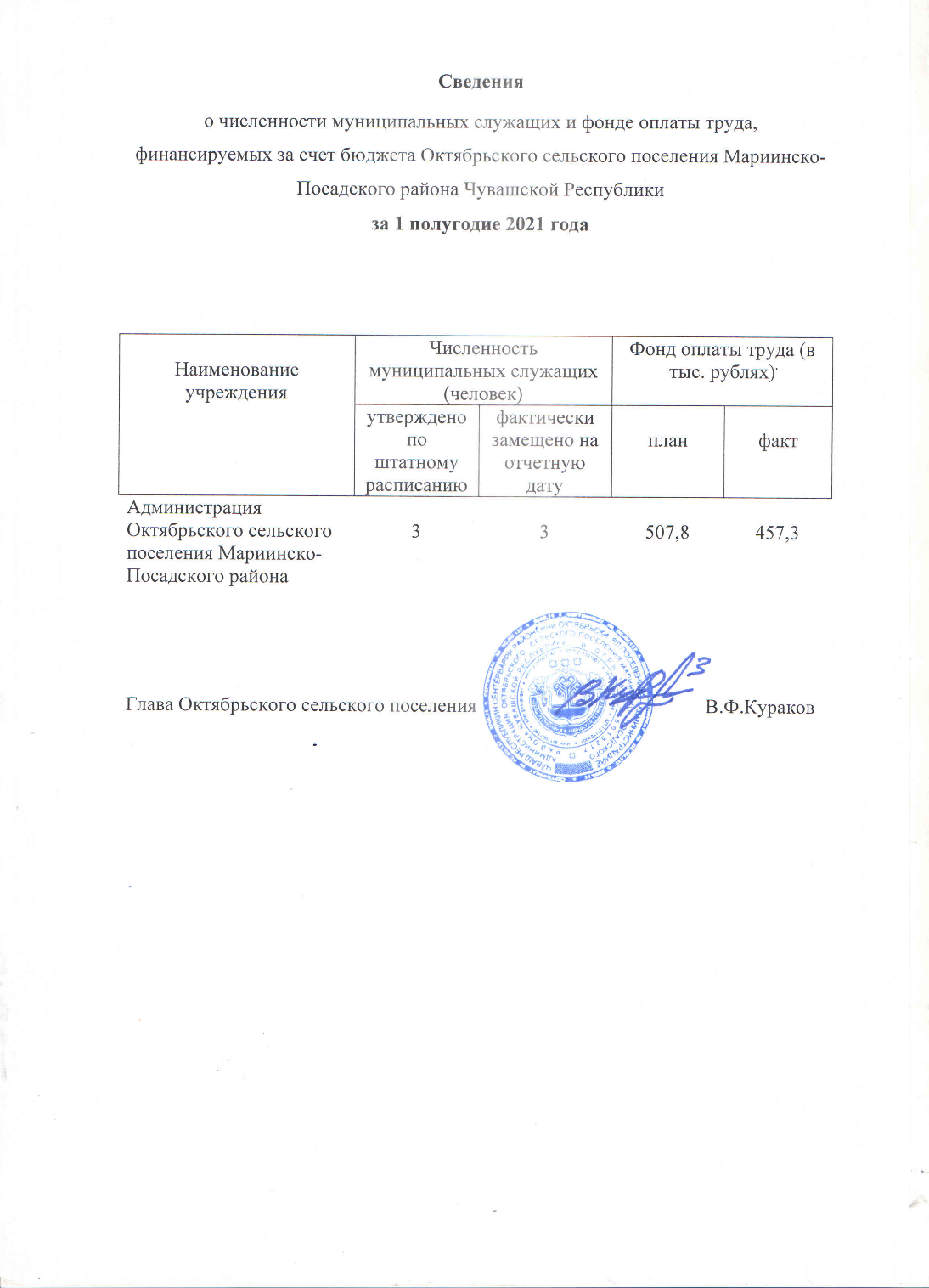 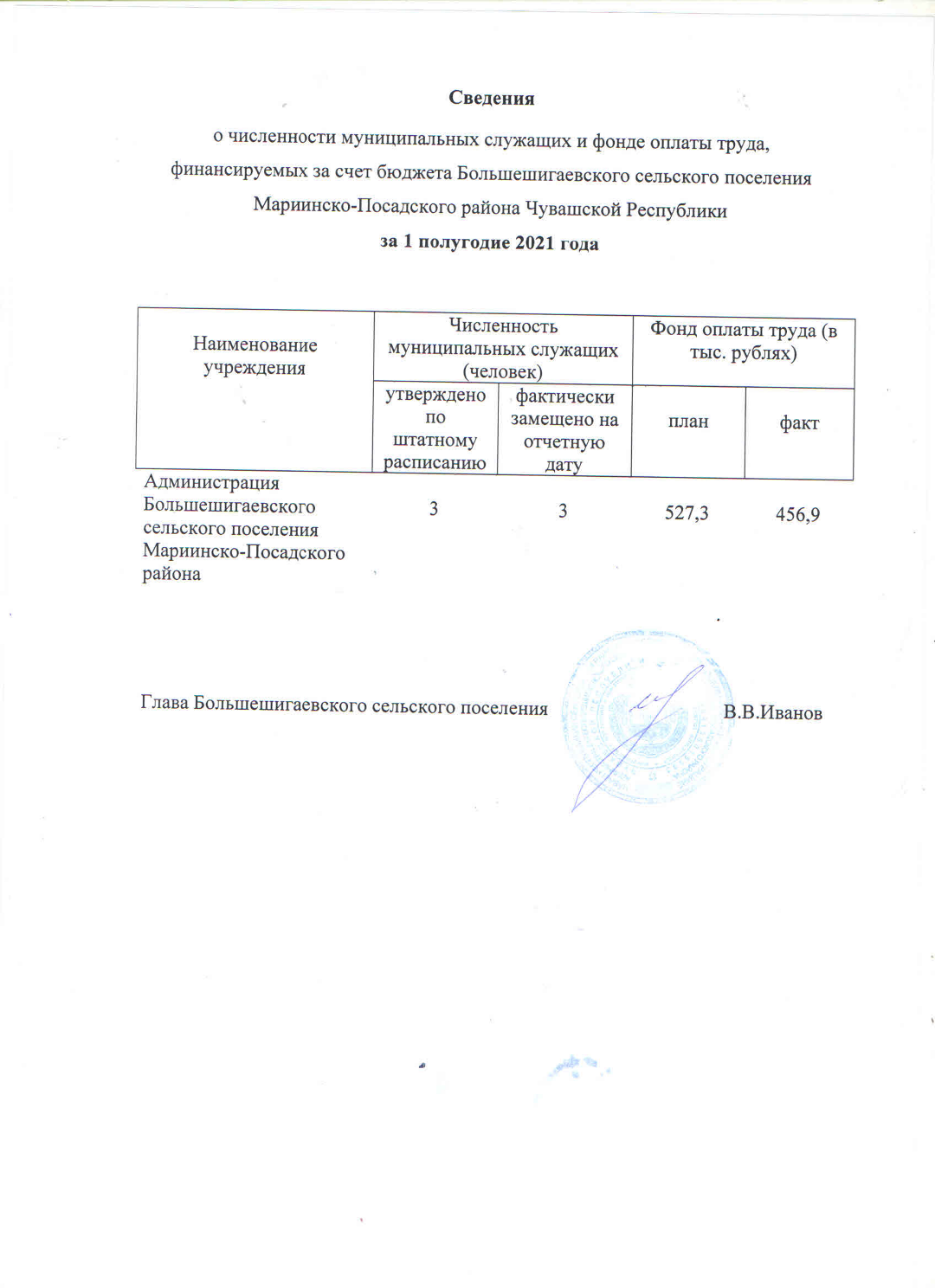 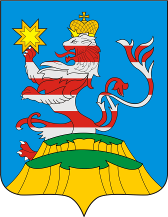 ПОСАДСКИЙВЕСТНИК2021июль, 12,понедельник,№ 31ЧĂВАШ РЕСПУБЛИКИСĚнтĚрвĂрри РАЙОНĚУРХАС КУШКĂ ЯЛ ПОСЕЛЕНИЙĚНАДМИНИСТРАЦИЙĚЙЫШĂНУ 2021.07.02 34 № Урхас Кушка сали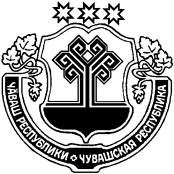 ЧУВАШСКАЯ РЕСПУБЛИКА
 МАРИИНСКО-ПОСАДСКИЙ РАЙОНАДМИНИСТРАЦИЯПЕРВОЧУРАШЕВСКОГОСЕЛЬСКОГО ПОСЕЛЕНИЯПОСТАНОВЛЕНИЕ02.07.2021 № 34село Первое ЧурашевоГлава Первочурашевского сельского поселения В.А.Орлов№ п/п Перечень домохозяйств (адрес)Дата продажиПлощадь, отапливаемая печным отоплением, м2Вид топливаОбъем топлива, м3Минимальная цена по постановлению, руб.Розничная цена, руб.ИтогоЧĂВАШ РЕСПУБЛИКИСĚнтĚрвĂрри РАЙОНĚУРХАС КУШКĂ ЯЛ ПОСЕЛЕНИЙĚНАДМИНИСТРАЦИЙĚЙЫШĂНУ2021.07.06 № 36Урхас Кушка салиЧУВАШСКАЯ РЕСПУБЛИКА
 МАРИИНСКО-ПОСАДСКИЙ РАЙОНАДМИНИСТРАЦИЯПЕРВОЧУРАШЕВСКОГОСЕЛЬСКОГО ПОСЕЛЕНИЯПОСТАНОВЛЕНИЕ 06.07.2021 № 36село Первое ЧурашевоЧĂВАШ РЕСПУБЛИКИСĔНТĔРВĂРРИ РАЙОНĚЧУВАШСКАЯ РЕСПУБЛИКА МАРИИНСКО-ПОСАДСКИЙ РАЙОН  СĚНТĚРПУÇ ПОСЕЛЕНИЙĚН ЯЛ ХУТЛĂХĚ ЙЫШĂНУ2021.07.05 № 36Сентерпус ялĕ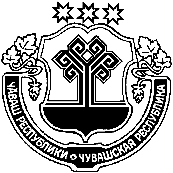 АДМИНИСТРАЦИЯБОЛЬШЕШИГАЕВСКОГО СЕЛЬСКОГО ПОСЕЛЕНИЯ ПОСТАНОВЛЕНИЕ05.07.2021 № 36д. Большое ШигаевоЧĂВАШ РЕСПУБЛИКИСĔНТĔРВĂРРИ РАЙОНĚЧУВАШСКАЯ РЕСПУБЛИКА МАРИИНСКО-ПОСАДСКИЙ РАЙОН СĚНТĚРПУÇ ПОСЕЛЕНИЙĚН ЯЛ ХУТЛĂХĚ ЙЫШĂНУ2021.07.05 № 37Сентерпуç ялĕАДМИНИСТРАЦИЯБОЛЬШЕШИГАЕВСКОГО СЕЛЬСКОГО ПОСЕЛЕНИЯ ПОСТАНОВЛЕНИЕ05.07.2021 № 37д. Большое ШигаевоЧĂВАШ РЕСПУБЛИКИСĔНТĔРВĂРРИ РАЙОНĚЧУВАШСКАЯ РЕСПУБЛИКА МАРИИНСКО-ПОСАДСКИЙ РАЙОН  СĚНТĚРПУÇ ПОСЕЛЕНИЙĚН ЯЛ ХУТЛĂХĚ ЙЫШĂНУ2021.07.09 № 38Сентерпуç ялĕАДМИНИСТРАЦИЯБОЛЬШЕШИГАЕВСКОГО СЕЛЬСКОГО ПОСЕЛЕНИЯ ПОСТАНОВЛЕНИЕ09.07.2021 № 38д. Большое ШигаевоУтвержденУтвержденУтвержденУтвержденУтвержденУтвержденУтвержденУтвержденУтвержденУтвержденУтвержденУтвержденУтвержденУтвержденУтвержденУтвержденПостановлением администрации Постановлением администрации Постановлением администрации Постановлением администрации Постановлением администрации Постановлением администрации Постановлением администрации Постановлением администрации Постановлением администрации Постановлением администрации Постановлением администрации Постановлением администрации Постановлением администрации Постановлением администрации Постановлением администрации Постановлением администрации Большешигаевского сельского поселенияБольшешигаевского сельского поселенияБольшешигаевского сельского поселенияБольшешигаевского сельского поселенияБольшешигаевского сельского поселенияБольшешигаевского сельского поселенияБольшешигаевского сельского поселенияБольшешигаевского сельского поселенияБольшешигаевского сельского поселенияБольшешигаевского сельского поселенияБольшешигаевского сельского поселенияБольшешигаевского сельского поселенияБольшешигаевского сельского поселенияБольшешигаевского сельского поселенияБольшешигаевского сельского поселенияБольшешигаевского сельского поселенияМариинско-Посадского районаМариинско-Посадского районаМариинско-Посадского районаМариинско-Посадского районаМариинско-Посадского районаМариинско-Посадского районаМариинско-Посадского районаМариинско-Посадского районаМариинско-Посадского районаМариинско-Посадского районаМариинско-Посадского районаМариинско-Посадского районаМариинско-Посадского районаМариинско-Посадского районаМариинско-Посадского районаМариинско-Посадского районаЧувашской РеспубликиЧувашской РеспубликиЧувашской РеспубликиЧувашской РеспубликиЧувашской РеспубликиЧувашской РеспубликиЧувашской РеспубликиЧувашской РеспубликиЧувашской РеспубликиЧувашской РеспубликиЧувашской РеспубликиЧувашской РеспубликиЧувашской РеспубликиЧувашской РеспубликиЧувашской РеспубликиЧувашской Республикиот 09.07.2021 г. № 38от 09.07.2021 г. № 38от 09.07.2021 г. № 38от 09.07.2021 г. № 38от 09.07.2021 г. № 38от 09.07.2021 г. № 38от 09.07.2021 г. № 38от 09.07.2021 г. № 38от 09.07.2021 г. № 38от 09.07.2021 г. № 38от 09.07.2021 г. № 38от 09.07.2021 г. № 38от 09.07.2021 г. № 38от 09.07.2021 г. № 38от 09.07.2021 г. № 38от 09.07.2021 г. № 38ОТЧЕТ ОБ ИСПОЛНЕНИИ БЮДЖЕТА БОЛЬШЕШИГАЕВСКОГО СЕЛЬСКОГО ОТЧЕТ ОБ ИСПОЛНЕНИИ БЮДЖЕТА БОЛЬШЕШИГАЕВСКОГО СЕЛЬСКОГО ОТЧЕТ ОБ ИСПОЛНЕНИИ БЮДЖЕТА БОЛЬШЕШИГАЕВСКОГО СЕЛЬСКОГО ОТЧЕТ ОБ ИСПОЛНЕНИИ БЮДЖЕТА БОЛЬШЕШИГАЕВСКОГО СЕЛЬСКОГО ОТЧЕТ ОБ ИСПОЛНЕНИИ БЮДЖЕТА БОЛЬШЕШИГАЕВСКОГО СЕЛЬСКОГО ОТЧЕТ ОБ ИСПОЛНЕНИИ БЮДЖЕТА БОЛЬШЕШИГАЕВСКОГО СЕЛЬСКОГО ОТЧЕТ ОБ ИСПОЛНЕНИИ БЮДЖЕТА БОЛЬШЕШИГАЕВСКОГО СЕЛЬСКОГО ОТЧЕТ ОБ ИСПОЛНЕНИИ БЮДЖЕТА БОЛЬШЕШИГАЕВСКОГО СЕЛЬСКОГО ОТЧЕТ ОБ ИСПОЛНЕНИИ БЮДЖЕТА БОЛЬШЕШИГАЕВСКОГО СЕЛЬСКОГО ОТЧЕТ ОБ ИСПОЛНЕНИИ БЮДЖЕТА БОЛЬШЕШИГАЕВСКОГО СЕЛЬСКОГО ОТЧЕТ ОБ ИСПОЛНЕНИИ БЮДЖЕТА БОЛЬШЕШИГАЕВСКОГО СЕЛЬСКОГО ОТЧЕТ ОБ ИСПОЛНЕНИИ БЮДЖЕТА БОЛЬШЕШИГАЕВСКОГО СЕЛЬСКОГО ОТЧЕТ ОБ ИСПОЛНЕНИИ БЮДЖЕТА БОЛЬШЕШИГАЕВСКОГО СЕЛЬСКОГО ОТЧЕТ ОБ ИСПОЛНЕНИИ БЮДЖЕТА БОЛЬШЕШИГАЕВСКОГО СЕЛЬСКОГО ОТЧЕТ ОБ ИСПОЛНЕНИИ БЮДЖЕТА БОЛЬШЕШИГАЕВСКОГО СЕЛЬСКОГО ОТЧЕТ ОБ ИСПОЛНЕНИИ БЮДЖЕТА БОЛЬШЕШИГАЕВСКОГО СЕЛЬСКОГО ОТЧЕТ ОБ ИСПОЛНЕНИИ БЮДЖЕТА БОЛЬШЕШИГАЕВСКОГО СЕЛЬСКОГО ОТЧЕТ ОБ ИСПОЛНЕНИИ БЮДЖЕТА БОЛЬШЕШИГАЕВСКОГО СЕЛЬСКОГО ПОСЕЛЕНИЯ МАРИИНСКО-ПОСАДСКОГО РАЙОНА ЧУВАШСКОЙ РЕСПУБЛИКИза 1 полугодие 2021 г.ПОСЕЛЕНИЯ МАРИИНСКО-ПОСАДСКОГО РАЙОНА ЧУВАШСКОЙ РЕСПУБЛИКИза 1 полугодие 2021 г.ПОСЕЛЕНИЯ МАРИИНСКО-ПОСАДСКОГО РАЙОНА ЧУВАШСКОЙ РЕСПУБЛИКИза 1 полугодие 2021 г.ПОСЕЛЕНИЯ МАРИИНСКО-ПОСАДСКОГО РАЙОНА ЧУВАШСКОЙ РЕСПУБЛИКИза 1 полугодие 2021 г.ПОСЕЛЕНИЯ МАРИИНСКО-ПОСАДСКОГО РАЙОНА ЧУВАШСКОЙ РЕСПУБЛИКИза 1 полугодие 2021 г.ПОСЕЛЕНИЯ МАРИИНСКО-ПОСАДСКОГО РАЙОНА ЧУВАШСКОЙ РЕСПУБЛИКИза 1 полугодие 2021 г.ПОСЕЛЕНИЯ МАРИИНСКО-ПОСАДСКОГО РАЙОНА ЧУВАШСКОЙ РЕСПУБЛИКИза 1 полугодие 2021 г.ПОСЕЛЕНИЯ МАРИИНСКО-ПОСАДСКОГО РАЙОНА ЧУВАШСКОЙ РЕСПУБЛИКИза 1 полугодие 2021 г.ПОСЕЛЕНИЯ МАРИИНСКО-ПОСАДСКОГО РАЙОНА ЧУВАШСКОЙ РЕСПУБЛИКИза 1 полугодие 2021 г.ПОСЕЛЕНИЯ МАРИИНСКО-ПОСАДСКОГО РАЙОНА ЧУВАШСКОЙ РЕСПУБЛИКИза 1 полугодие 2021 г.ПОСЕЛЕНИЯ МАРИИНСКО-ПОСАДСКОГО РАЙОНА ЧУВАШСКОЙ РЕСПУБЛИКИза 1 полугодие 2021 г.ПОСЕЛЕНИЯ МАРИИНСКО-ПОСАДСКОГО РАЙОНА ЧУВАШСКОЙ РЕСПУБЛИКИза 1 полугодие 2021 г.ПОСЕЛЕНИЯ МАРИИНСКО-ПОСАДСКОГО РАЙОНА ЧУВАШСКОЙ РЕСПУБЛИКИза 1 полугодие 2021 г.ПОСЕЛЕНИЯ МАРИИНСКО-ПОСАДСКОГО РАЙОНА ЧУВАШСКОЙ РЕСПУБЛИКИза 1 полугодие 2021 г.ПОСЕЛЕНИЯ МАРИИНСКО-ПОСАДСКОГО РАЙОНА ЧУВАШСКОЙ РЕСПУБЛИКИза 1 полугодие 2021 г.ПОСЕЛЕНИЯ МАРИИНСКО-ПОСАДСКОГО РАЙОНА ЧУВАШСКОЙ РЕСПУБЛИКИза 1 полугодие 2021 г.ПОСЕЛЕНИЯ МАРИИНСКО-ПОСАДСКОГО РАЙОНА ЧУВАШСКОЙ РЕСПУБЛИКИза 1 полугодие 2021 г.ПОСЕЛЕНИЯ МАРИИНСКО-ПОСАДСКОГО РАЙОНА ЧУВАШСКОЙ РЕСПУБЛИКИза 1 полугодие 2021 г.КОДЫКОДЫКОДЫКОДЫКОДЫФорма по ОКУДФорма по ОКУДФорма по ОКУДФорма по ОКУДФорма по ОКУД05031170503117050311705031170503117 Дата Дата Дата Дата Дата01.07.202101.07.202101.07.202101.07.202101.07.2021Наименование по ОКПО по ОКПО по ОКПО по ОКПО по ОКПОфинансового органаБольшешигаевское сельское поселение Мариинско-Посадского районаБольшешигаевское сельское поселение Мариинско-Посадского районаБольшешигаевское сельское поселение Мариинско-Посадского районаБольшешигаевское сельское поселение Мариинско-Посадского районаБольшешигаевское сельское поселение Мариинско-Посадского районаБольшешигаевское сельское поселение Мариинско-Посадского районаБольшешигаевское сельское поселение Мариинско-Посадского районаБольшешигаевское сельское поселение Мариинско-Посадского районаБольшешигаевское сельское поселение Мариинско-Посадского районаБольшешигаевское сельское поселение Мариинско-Посадского районаГлава по БКГлава по БКГлава по БКГлава по БКГлава по БК993993993993993Наименование публично-правового образования Бюджет сельских поселенийБюджет сельских поселенийБюджет сельских поселенийБюджет сельских поселенийБюджет сельских поселенийБюджет сельских поселенийБюджет сельских поселенийБюджет сельских поселенийБюджет сельских поселенийБюджет сельских поселений по ОКТМО по ОКТМО по ОКТМО по ОКТМО по ОКТМО9762946597629465976294659762946597629465Периодичность: месячная, квартальная, годоваяЕдиница измерения: руб.по ОКЕИпо ОКЕИпо ОКЕИпо ОКЕИпо ОКЕИ383383383383383 1. Доходы бюджета 1. Доходы бюджета 1. Доходы бюджета 1. Доходы бюджета 1. Доходы бюджета 1. Доходы бюджета 1. Доходы бюджета 1. Доходы бюджета 1. Доходы бюджета 1. Доходы бюджета 1. Доходы бюджета 1. Доходы бюджета 1. Доходы бюджета 1. Доходы бюджета 1. Доходы бюджета 1. Доходы бюджета 1. Доходы бюджета 1. Доходы бюджета 1. Доходы бюджета 1. Доходы бюджета 1. Доходы бюджета Наименование показателяКод строкиКод строкиКод строкиКод строкиКод дохода по бюджетной классификацииКод дохода по бюджетной классификацииКод дохода по бюджетной классификацииКод дохода по бюджетной классификацииУтвержденные бюджетные назначенияУтвержденные бюджетные назначенияУтвержденные бюджетные назначенияУтвержденные бюджетные назначенияИсполненоИсполненоИсполненоИсполненоИсполненоИсполненоНеисполненные назначенияНеисполненные назначенияНеисполненные назначенияНеисполненные назначения Наименование показателяКод строкиКод строкиКод строкиКод строкиКод дохода по бюджетной классификацииКод дохода по бюджетной классификацииКод дохода по бюджетной классификацииКод дохода по бюджетной классификацииУтвержденные бюджетные назначенияУтвержденные бюджетные назначенияУтвержденные бюджетные назначенияУтвержденные бюджетные назначенияИсполненоИсполненоИсполненоИсполненоИсполненоИсполненоНеисполненные назначенияНеисполненные назначенияНеисполненные назначенияНеисполненные назначения Наименование показателяКод строкиКод строкиКод строкиКод строкиКод дохода по бюджетной классификацииКод дохода по бюджетной классификацииКод дохода по бюджетной классификацииКод дохода по бюджетной классификацииУтвержденные бюджетные назначенияУтвержденные бюджетные назначенияУтвержденные бюджетные назначенияУтвержденные бюджетные назначенияИсполненоИсполненоИсполненоИсполненоИсполненоИсполненоНеисполненные назначенияНеисполненные назначенияНеисполненные назначенияНеисполненные назначения12222333344445555556666Доходы бюджета - всего010010010010xxxx6 745 337,006 745 337,006 745 337,006 745 337,00-1 834 174,13-1 834 174,13-1 834 174,13-1 834 174,13-1 834 174,13-1 834 174,138 579 511,138 579 511,138 579 511,138 579 511,13в том числе: НАЛОГОВЫЕ И НЕНАЛОГОВЫЕ ДОХОДЫ010010010010100 1 00 00000 00 0000 000100 1 00 00000 00 0000 000100 1 00 00000 00 0000 000100 1 00 00000 00 0000 000580 100,00580 100,00580 100,00580 100,00311 567,96311 567,96311 567,96311 567,96311 567,96311 567,96243 294,79243 294,79243 294,79243 294,79 НАЛОГИ НА ТОВАРЫ (РАБОТЫ, УСЛУГИ), РЕАЛИЗУЕМЫЕ НА ТЕРРИТОРИИ РОССИЙСКОЙ ФЕДЕРАЦИИ010010010010100 1 03 00000 00 0000 000100 1 03 00000 00 0000 000100 1 03 00000 00 0000 000100 1 03 00000 00 0000 000580 100,00580 100,00580 100,00580 100,00311 567,96311 567,96311 567,96311 567,96311 567,96311 567,96243 294,79243 294,79243 294,79243 294,79 Акцизы по подакцизным товарам (продукции), производимым на территории Российской Федерации010010010010100 1 03 02000 01 0000 110100 1 03 02000 01 0000 110100 1 03 02000 01 0000 110100 1 03 02000 01 0000 110580 100,00580 100,00580 100,00580 100,00311 567,96311 567,96311 567,96311 567,96311 567,96311 567,96243 294,79243 294,79243 294,79243 294,79 Доходы от уплаты акцизов на дизельное топливо, подлежащие распределению между бюджетами субъектов Российской Федерации и местными бюджетами с учетом установленных дифференцированных нормативов отчислений в местные бюджеты010010010010100 1 03 02230 01 0000 110100 1 03 02230 01 0000 110100 1 03 02230 01 0000 110100 1 03 02230 01 0000 110232 000,00232 000,00232 000,00232 000,00140 892,70140 892,70140 892,70140 892,70140 892,70140 892,7091 107,3091 107,3091 107,3091 107,30 Доходы от уплаты акцизов на дизельное топливо, подлежащие распределению между бюджетами субъектов Российской Федерации и местными бюджетами с учетом установленных дифференцированных нормативов отчислений в местные бюджеты (по нормативам, установленным федеральным законом о федеральном бюджете в целях формирования дорожных фондов субъектов Российской Федерации)010010010010100 1 03 02231 01 0000 110100 1 03 02231 01 0000 110100 1 03 02231 01 0000 110100 1 03 02231 01 0000 110232 000,00232 000,00232 000,00232 000,00140 892,70140 892,70140 892,70140 892,70140 892,70140 892,7091 107,3091 107,3091 107,3091 107,30 Доходы от уплаты акцизов на моторные масла для дизельных и (или) карбюраторных (инжекторных) двигателей, подлежащие распределению между бюджетами субъектов Российской Федерации и местными бюджетами с учетом установленных дифференцированных нормативов отчислений в местные бюджеты010010010010100 1 03 02240 01 0000 110100 1 03 02240 01 0000 110100 1 03 02240 01 0000 110100 1 03 02240 01 0000 110----1 061,341 061,341 061,341 061,341 061,341 061,34---- Доходы от уплаты акцизов на моторные масла для дизельных и (или) карбюраторных (инжекторных) двигателей, подлежащие распределению между бюджетами субъектов Российской Федерации и местными бюджетами с учетом установленных дифференцированных нормативов отчислений в местные бюджеты (по нормативам, установленным федеральным законом о федеральном бюджете в целях формирования дорожных фондов субъектов Российской Федерации)010010010010100 1 03 02241 01 0000 110100 1 03 02241 01 0000 110100 1 03 02241 01 0000 110100 1 03 02241 01 0000 110----1 061,341 061,341 061,341 061,341 061,341 061,34---- Доходы от уплаты акцизов на автомобильный бензин, подлежащие распределению между бюджетами субъектов Российской Федерации и местными бюджетами с учетом установленных дифференцированных нормативов отчислений в местные бюджеты010010010010100 1 03 02250 01 0000 110100 1 03 02250 01 0000 110100 1 03 02250 01 0000 110100 1 03 02250 01 0000 110348 100,00348 100,00348 100,00348 100,00195 912,51195 912,51195 912,51195 912,51195 912,51195 912,51152 187,49152 187,49152 187,49152 187,49 Доходы от уплаты акцизов на автомобильный бензин, подлежащие распределению между бюджетами субъектов Российской Федерации и местными бюджетами с учетом установленных дифференцированных нормативов отчислений в местные бюджеты (по нормативам, установленным федеральным законом о федеральном бюджете в целях формирования дорожных фондов субъектов Российской Федерации)010010010010100 1 03 02251 01 0000 110100 1 03 02251 01 0000 110100 1 03 02251 01 0000 110100 1 03 02251 01 0000 110348 100,00348 100,00348 100,00348 100,00195 912,51195 912,51195 912,51195 912,51195 912,51195 912,51152 187,49152 187,49152 187,49152 187,49 Доходы от уплаты акцизов на прямогонный бензин, подлежащие распределению между бюджетами субъектов Российской Федерации и местными бюджетами с учетом установленных дифференцированных нормативов отчислений в местные бюджеты010010010010100 1 03 02260 01 0000 110100 1 03 02260 01 0000 110100 1 03 02260 01 0000 110100 1 03 02260 01 0000 110-----26 298,59-26 298,59-26 298,59-26 298,59-26 298,59-26 298,59---- Доходы от уплаты акцизов на прямогонный бензин, подлежащие распределению между бюджетами субъектов Российской Федерации и местными бюджетами с учетом установленных дифференцированных нормативов отчислений в местные бюджеты (по нормативам, установленным федеральным законом о федеральном бюджете в целях формирования дорожных фондов субъектов Российской Федерации)010010010010100 1 03 02261 01 0000 110100 1 03 02261 01 0000 110100 1 03 02261 01 0000 110100 1 03 02261 01 0000 110-----26 298,59-26 298,59-26 298,59-26 298,59-26 298,59-26 298,59---- НАЛОГОВЫЕ И НЕНАЛОГОВЫЕ ДОХОДЫ010010010010182 1 00 00000 00 0000 000182 1 00 00000 00 0000 000182 1 00 00000 00 0000 000182 1 00 00000 00 0000 000715 600,00715 600,00715 600,00715 600,00139 743,71139 743,71139 743,71139 743,71139 743,71139 743,71578 525,19578 525,19578 525,19578 525,19 НАЛОГИ НА ПРИБЫЛЬ, ДОХОДЫ010010010010182 1 01 00000 00 0000 000182 1 01 00000 00 0000 000182 1 01 00000 00 0000 000182 1 01 00000 00 0000 00059 000,0059 000,0059 000,0059 000,0027 897,0127 897,0127 897,0127 897,0127 897,0127 897,0132 448,4332 448,4332 448,4332 448,43 Налог на доходы физических лиц010010010010182 1 01 02000 01 0000 110182 1 01 02000 01 0000 110182 1 01 02000 01 0000 110182 1 01 02000 01 0000 11059 000,0059 000,0059 000,0059 000,0027 897,0127 897,0127 897,0127 897,0127 897,0127 897,0132 448,4332 448,4332 448,4332 448,43 Налог на доходы физических лиц с доходов, источником которых является налоговый агент, за исключением доходов, в отношении которых исчисление и уплата налога осуществляются в соответствии со статьями 227, 227.1 и 228 Налогового кодекса Российской Федерации010010010010182 1 01 02010 01 0000 110182 1 01 02010 01 0000 110182 1 01 02010 01 0000 110182 1 01 02010 01 0000 11059 000,0059 000,0059 000,0059 000,0026 596,9026 596,9026 596,9026 596,9026 596,9026 596,9032 448,4332 448,4332 448,4332 448,43 Налог на доходы физических лиц с доходов, источником которых является налоговый агент, за исключением доходов, в отношении которых исчисление и уплата налога осуществляются в соответствии со статьями 227, 227.1 и 228 Налогового кодекса Российской Федерации (сумма платежа (перерасчеты, недоимка и задолженность по соответствующему платежу, в том числе по отмененному)010010010010182 1 01 02010 01 1000 110182 1 01 02010 01 1000 110182 1 01 02010 01 1000 110182 1 01 02010 01 1000 11059 000,0059 000,0059 000,0059 000,0026 551,5726 551,5726 551,5726 551,5726 551,5726 551,5732 448,4332 448,4332 448,4332 448,43 Налог на доходы физических лиц с доходов, источником которых является налоговый агент, за исключением доходов, в отношении которых исчисление и уплата налога осуществляются в соответствии со статьями 227, 227.1 и 228 Налогового кодекса Российской Федерации (пени по соответствующему платежу)010010010010182 1 01 02010 01 2100 110182 1 01 02010 01 2100 110182 1 01 02010 01 2100 110182 1 01 02010 01 2100 110----24,4224,4224,4224,4224,4224,42---- Налог на доходы физических лиц с доходов, источником которых является налоговый агент, за исключением доходов, в отношении которых исчисление и уплата налога осуществляются в соответствии со статьями 227, 227.1 и 228 Налогового кодекса Российской Федерации (суммы денежных взысканий (штрафов) по соответствующему платежу согласно законодательству Российской Федерации)010010010010182 1 01 02010 01 3000 110182 1 01 02010 01 3000 110182 1 01 02010 01 3000 110182 1 01 02010 01 3000 110----20,9120,9120,9120,9120,9120,91---- Налог на доходы физических лиц с доходов, полученных физическими лицами в соответствии со статьей 228 Налогового кодекса Российской Федерации010010010010182 1 01 02030 01 0000 110182 1 01 02030 01 0000 110182 1 01 02030 01 0000 110182 1 01 02030 01 0000 110----1 300,111 300,111 300,111 300,111 300,111 300,11---- Налог на доходы физических лиц с доходов, полученных физическими лицами в соответствии со статьей 228 Налогового кодекса Российской Федерации (сумма платежа (перерасчеты, недоимка и задолженность по соответствующему платежу, в том числе по отмененному)010010010010182 1 01 02030 01 1000 110182 1 01 02030 01 1000 110182 1 01 02030 01 1000 110182 1 01 02030 01 1000 110----1 269,811 269,811 269,811 269,811 269,811 269,81---- Налог на доходы физических лиц с доходов, полученных физическими лицами в соответствии со статьей 228 Налогового кодекса Российской Федерации (пени по соответствующему платежу)010010010010182 1 01 02030 01 2100 110182 1 01 02030 01 2100 110182 1 01 02030 01 2100 110182 1 01 02030 01 2100 110----0,300,300,300,300,300,30---- Налог на доходы физических лиц с доходов, полученных физическими лицами в соответствии со статьей 228 Налогового кодекса Российской Федерации (суммы денежных взысканий (штрафов) по соответствующему платежу согласно законодательству Российской Федерации)010010010010182 1 01 02030 01 3000 110182 1 01 02030 01 3000 110182 1 01 02030 01 3000 110182 1 01 02030 01 3000 110----30,0030,0030,0030,0030,0030,00---- НАЛОГИ НА СОВОКУПНЫЙ ДОХОД010010010010182 1 05 00000 00 0000 000182 1 05 00000 00 0000 000182 1 05 00000 00 0000 000182 1 05 00000 00 0000 00022 800,0022 800,0022 800,0022 800,0014 811,8314 811,8314 811,8314 811,8314 811,8314 811,838 040,308 040,308 040,308 040,30 Единый сельскохозяйственный налог010010010010182 1 05 03000 01 0000 110182 1 05 03000 01 0000 110182 1 05 03000 01 0000 110182 1 05 03000 01 0000 11022 800,0022 800,0022 800,0022 800,0014 811,8314 811,8314 811,8314 811,8314 811,8314 811,838 040,308 040,308 040,308 040,30 Единый сельскохозяйственный налог010010010010182 1 05 03010 01 0000 110182 1 05 03010 01 0000 110182 1 05 03010 01 0000 110182 1 05 03010 01 0000 11022 800,0022 800,0022 800,0022 800,0014 811,8314 811,8314 811,8314 811,8314 811,8314 811,838 040,308 040,308 040,308 040,30 Единый сельскохозяйственный налог (сумма платежа (перерасчеты, недоимка и задолженность по соответствующему платежу, в том числе по отмененному)010010010010182 1 05 03010 01 1000 110182 1 05 03010 01 1000 110182 1 05 03010 01 1000 110182 1 05 03010 01 1000 11022 800,0022 800,0022 800,0022 800,0014 759,7014 759,7014 759,7014 759,7014 759,7014 759,708 040,308 040,308 040,308 040,30 Единый сельскохозяйственный налог (пени по соответствующему платежу)010010010010182 1 05 03010 01 2100 110182 1 05 03010 01 2100 110182 1 05 03010 01 2100 110182 1 05 03010 01 2100 110----52,1352,1352,1352,1352,1352,13---- НАЛОГИ НА ИМУЩЕСТВО010010010010182 1 06 00000 00 0000 000182 1 06 00000 00 0000 000182 1 06 00000 00 0000 000182 1 06 00000 00 0000 000633 800,00633 800,00633 800,00633 800,0097 034,8797 034,8797 034,8797 034,8797 034,8797 034,87538 036,46538 036,46538 036,46538 036,46 Налог на имущество физических лиц010010010010182 1 06 01000 00 0000 110182 1 06 01000 00 0000 110182 1 06 01000 00 0000 110182 1 06 01000 00 0000 11098 800,0098 800,0098 800,0098 800,002 599,372 599,372 599,372 599,372 599,372 599,3796 414,3496 414,3496 414,3496 414,34 Налог на имущество физических лиц, взимаемый по ставкам, применяемым к объектам налогообложения, расположенным в границах сельских поселений010010010010182 1 06 01030 10 0000 110182 1 06 01030 10 0000 110182 1 06 01030 10 0000 110182 1 06 01030 10 0000 11098 800,0098 800,0098 800,0098 800,002 599,372 599,372 599,372 599,372 599,372 599,3796 414,3496 414,3496 414,3496 414,34 Налог на имущество физических лиц, взимаемый по ставкам, применяемым к объектам налогообложения, расположенным в границах сельских поселений (сумма платежа (перерасчеты, недоимка и задолженность по соответствующему платежу, в том числе по отмененному)010010010010182 1 06 01030 10 1000 110182 1 06 01030 10 1000 110182 1 06 01030 10 1000 110182 1 06 01030 10 1000 11098 800,0098 800,0098 800,0098 800,002 385,662 385,662 385,662 385,662 385,662 385,6696 414,3496 414,3496 414,3496 414,34 Налог на имущество физических лиц, взимаемый по ставкам, применяемым к объектам налогообложения, расположенным в границах сельских поселений (пени по соответствующему платежу)010010010010182 1 06 01030 10 2100 110182 1 06 01030 10 2100 110182 1 06 01030 10 2100 110182 1 06 01030 10 2100 110----213,71213,71213,71213,71213,71213,71---- Земельный налог010010010010182 1 06 06000 00 0000 110182 1 06 06000 00 0000 110182 1 06 06000 00 0000 110182 1 06 06000 00 0000 110535 000,00535 000,00535 000,00535 000,0094 435,5094 435,5094 435,5094 435,5094 435,5094 435,50441 622,12441 622,12441 622,12441 622,12 Земельный налог с организаций010010010010182 1 06 06030 00 0000 110182 1 06 06030 00 0000 110182 1 06 06030 00 0000 110182 1 06 06030 00 0000 110106 500,00106 500,00106 500,00106 500,0068 058,7568 058,7568 058,7568 058,7568 058,7568 058,7538 441,2538 441,2538 441,2538 441,25 Земельный налог с организаций, обладающих земельным участком, расположенным в границах сельских поселений010010010010182 1 06 06033 10 0000 110182 1 06 06033 10 0000 110182 1 06 06033 10 0000 110182 1 06 06033 10 0000 110106 500,00106 500,00106 500,00106 500,0068 058,7568 058,7568 058,7568 058,7568 058,7568 058,7538 441,2538 441,2538 441,2538 441,25 Земельный налог с организаций, обладающих земельным участком, расположенным в границах сельских поселений (сумма платежа (перерасчеты, недоимка и задолженность по соответствующему платежу, в том числе по отмененному)010010010010182 1 06 06033 10 1000 110182 1 06 06033 10 1000 110182 1 06 06033 10 1000 110182 1 06 06033 10 1000 110106 500,00106 500,00106 500,00106 500,0068 058,7568 058,7568 058,7568 058,7568 058,7568 058,7538 441,2538 441,2538 441,2538 441,25 Земельный налог с физических лиц010010010010182 1 06 06040 00 0000 110182 1 06 06040 00 0000 110182 1 06 06040 00 0000 110182 1 06 06040 00 0000 110428 500,00428 500,00428 500,00428 500,0026 376,7526 376,7526 376,7526 376,7526 376,7526 376,75403 180,87403 180,87403 180,87403 180,87 Земельный налог с физических лиц, обладающих земельным участком, расположенным в границах сельских поселений010010010010182 1 06 06043 10 0000 110182 1 06 06043 10 0000 110182 1 06 06043 10 0000 110182 1 06 06043 10 0000 110428 500,00428 500,00428 500,00428 500,0026 376,7526 376,7526 376,7526 376,7526 376,7526 376,75403 180,87403 180,87403 180,87403 180,87 Земельный налог с физических лиц, обладающих земельным участком, расположенным в границах сельских поселений (сумма платежа (перерасчеты, недоимка и задолженность по соответствующему платежу, в том числе по отмененному)010010010010182 1 06 06043 10 1000 110182 1 06 06043 10 1000 110182 1 06 06043 10 1000 110182 1 06 06043 10 1000 110428 500,00428 500,00428 500,00428 500,0025 319,1325 319,1325 319,1325 319,1325 319,1325 319,13403 180,87403 180,87403 180,87403 180,87 Земельный налог с физических лиц, обладающих земельным участком, расположенным в границах сельских поселений (пени по соответствующему платежу)010010010010182 1 06 06043 10 2100 110182 1 06 06043 10 2100 110182 1 06 06043 10 2100 110182 1 06 06043 10 2100 110----1 057,621 057,621 057,621 057,621 057,621 057,62---- НАЛОГОВЫЕ И НЕНАЛОГОВЫЕ ДОХОДЫ010010010010993 1 00 00000 00 0000 000993 1 00 00000 00 0000 000993 1 00 00000 00 0000 000993 1 00 00000 00 0000 000459 600,00459 600,00459 600,00459 600,00179 457,20179 457,20179 457,20179 457,20179 457,20179 457,20280 642,80280 642,80280 642,80280 642,80 ГОСУДАРСТВЕННАЯ ПОШЛИНА010010010010993 1 08 00000 00 0000 000993 1 08 00000 00 0000 000993 1 08 00000 00 0000 000993 1 08 00000 00 0000 0003 000,003 000,003 000,003 000,003 500,003 500,003 500,003 500,003 500,003 500,00---- Государственная пошлина за совершение нотариальных действий (за исключением действий, совершаемых консульскими учреждениями Российской Федерации)010010010010993 1 08 04000 01 0000 110993 1 08 04000 01 0000 110993 1 08 04000 01 0000 110993 1 08 04000 01 0000 1103 000,003 000,003 000,003 000,003 500,003 500,003 500,003 500,003 500,003 500,00---- Государственная пошлина за совершение нотариальных действий должностными лицами органов местного самоуправления, уполномоченными в соответствии с законодательными актами Российской Федерации на совершение нотариальных действий010010010010993 1 08 04020 01 0000 110993 1 08 04020 01 0000 110993 1 08 04020 01 0000 110993 1 08 04020 01 0000 1103 000,003 000,003 000,003 000,003 500,003 500,003 500,003 500,003 500,003 500,00----010010010010993 1 08 04020 01 1000 110993 1 08 04020 01 1000 110993 1 08 04020 01 1000 110993 1 08 04020 01 1000 1103 000,003 000,003 000,003 000,003 500,003 500,003 500,003 500,003 500,003 500,00---- ДОХОДЫ ОТ ИСПОЛЬЗОВАНИЯ ИМУЩЕСТВА, НАХОДЯЩЕГОСЯ В ГОСУДАРСТВЕННОЙ И МУНИЦИПАЛЬНОЙ СОБСТВЕННОСТИ010010010010993 1 11 00000 00 0000 000993 1 11 00000 00 0000 000993 1 11 00000 00 0000 000993 1 11 00000 00 0000 000207 000,00207 000,00207 000,00207 000,00175 957,20175 957,20175 957,20175 957,20175 957,20175 957,2031 042,8031 042,8031 042,8031 042,80 Доходы, получаемые в виде арендной либо иной платы за передачу в возмездное пользование государственного и муниципального имущества (за исключением имущества бюджетных и автономных учреждений, а также имущества государственных и муниципальных унитарных предприятий, в том числе казенных)010010010010993 1 11 05000 00 0000 120993 1 11 05000 00 0000 120993 1 11 05000 00 0000 120993 1 11 05000 00 0000 120200 000,00200 000,00200 000,00200 000,00174 757,20174 757,20174 757,20174 757,20174 757,20174 757,2025 242,8025 242,8025 242,8025 242,80 Доходы, получаемые в виде арендной платы за земли после разграничения государственной собственности на землю, а также средства от продажи права на заключение договоров аренды указанных земельных участков (за исключением земельных участков бюджетных и автономных учреждений)010010010010993 1 11 05020 00 0000 120993 1 11 05020 00 0000 120993 1 11 05020 00 0000 120993 1 11 05020 00 0000 120200 000,00200 000,00200 000,00200 000,00174 757,20174 757,20174 757,20174 757,20174 757,20174 757,2025 242,8025 242,8025 242,8025 242,80 Доходы, получаемые в виде арендной платы, а также средства от продажи права на заключение договоров аренды за земли, находящиеся в собственности сельских поселений (за исключением земельных участков муниципальных бюджетных и автономных учреждений)010010010010993 1 11 05025 10 0000 120993 1 11 05025 10 0000 120993 1 11 05025 10 0000 120993 1 11 05025 10 0000 120200 000,00200 000,00200 000,00200 000,00174 757,20174 757,20174 757,20174 757,20174 757,20174 757,2025 242,8025 242,8025 242,8025 242,80 Прочие доходы от использования имущества и прав, находящихся в государственной и муниципальной собственности (за исключением имущества бюджетных и автономных учреждений, а также имущества государственных и муниципальных унитарных предприятий, в том числе казенных)010010010010993 1 11 09000 00 0000 120993 1 11 09000 00 0000 120993 1 11 09000 00 0000 120993 1 11 09000 00 0000 1207 000,007 000,007 000,007 000,001 200,001 200,001 200,001 200,001 200,001 200,005 800,005 800,005 800,005 800,00 Прочие поступления от использования имущества, находящегося в государственной и муниципальной собственности (за исключением имущества бюджетных и автономных учреждений, а также имущества государственных и муниципальных унитарных предприятий, в том числе казенных)010010010010993 1 11 09040 00 0000 120993 1 11 09040 00 0000 120993 1 11 09040 00 0000 120993 1 11 09040 00 0000 1207 000,007 000,007 000,007 000,001 200,001 200,001 200,001 200,001 200,001 200,005 800,005 800,005 800,005 800,00 Прочие поступления от использования имущества, находящегося в собственности сельских поселений (за исключением имущества муниципальных бюджетных и автономных учреждений, а также имущества муниципальных унитарных предприятий, в том числе казенных)010010010010993 1 11 09045 10 0000 120993 1 11 09045 10 0000 120993 1 11 09045 10 0000 120993 1 11 09045 10 0000 1207 000,007 000,007 000,007 000,001 200,001 200,001 200,001 200,001 200,001 200,005 800,005 800,005 800,005 800,00 ПРОЧИЕ НЕНАЛОГОВЫЕ ДОХОДЫ010010010010993 1 17 00000 00 0000 000993 1 17 00000 00 0000 000993 1 17 00000 00 0000 000993 1 17 00000 00 0000 000249 600,00249 600,00249 600,00249 600,00------249 600,00249 600,00249 600,00249 600,00 Инициативные платежи010010010010993 1 17 15000 00 0000 150993 1 17 15000 00 0000 150993 1 17 15000 00 0000 150993 1 17 15000 00 0000 150249 600,00249 600,00249 600,00249 600,00------249 600,00249 600,00249 600,00249 600,00 Инициативные платежи, зачисляемые в бюджеты сельских поселений010010010010993 1 17 15030 10 0000 150993 1 17 15030 10 0000 150993 1 17 15030 10 0000 150993 1 17 15030 10 0000 150249 600,00249 600,00249 600,00249 600,00------249 600,00249 600,00249 600,00249 600,00 БЕЗВОЗМЕЗДНЫЕ ПОСТУПЛЕНИЯ010010010010993 2 00 00000 00 0000 000993 2 00 00000 00 0000 000993 2 00 00000 00 0000 000993 2 00 00000 00 0000 0004 990 037,004 990 037,004 990 037,004 990 037,00-2 464 943,00-2 464 943,00-2 464 943,00-2 464 943,00-2 464 943,00-2 464 943,007 454 980,007 454 980,007 454 980,007 454 980,00 БЕЗВОЗМЕЗДНЫЕ ПОСТУПЛЕНИЯ ОТ ДРУГИХ БЮДЖЕТОВ БЮДЖЕТНОЙ СИСТЕМЫ РОССИЙСКОЙ ФЕДЕРАЦИИ010010010010993 2 02 00000 00 0000 000993 2 02 00000 00 0000 000993 2 02 00000 00 0000 000993 2 02 00000 00 0000 0009 042 146,009 042 146,009 042 146,009 042 146,001 630 737,001 630 737,001 630 737,001 630 737,001 630 737,001 630 737,007 411 409,007 411 409,007 411 409,007 411 409,00 Дотации бюджетам бюджетной системы Российской Федерации010010010010993 2 02 10000 00 0000 150993 2 02 10000 00 0000 150993 2 02 10000 00 0000 150993 2 02 10000 00 0000 1502 686 100,002 686 100,002 686 100,002 686 100,001 343 039,001 343 039,001 343 039,001 343 039,001 343 039,001 343 039,001 343 061,001 343 061,001 343 061,001 343 061,00 Дотации на выравнивание бюджетной обеспеченности010010010010993 2 02 15001 00 0000 150993 2 02 15001 00 0000 150993 2 02 15001 00 0000 150993 2 02 15001 00 0000 1502 686 100,002 686 100,002 686 100,002 686 100,001 343 039,001 343 039,001 343 039,001 343 039,001 343 039,001 343 039,001 343 061,001 343 061,001 343 061,001 343 061,00 Дотации бюджетам сельских поселений на выравнивание бюджетной обеспеченности из бюджета субъекта Российской Федерации010010010010993 2 02 15001 10 0000 150993 2 02 15001 10 0000 150993 2 02 15001 10 0000 150993 2 02 15001 10 0000 1502 686 100,002 686 100,002 686 100,002 686 100,001 343 039,001 343 039,001 343 039,001 343 039,001 343 039,001 343 039,001 343 061,001 343 061,001 343 061,001 343 061,00 Субсидии бюджетам бюджетной системы Российской Федерации (межбюджетные субсидии)010010010010993 2 02 20000 00 0000 150993 2 02 20000 00 0000 150993 2 02 20000 00 0000 150993 2 02 20000 00 0000 1506 252 746,006 252 746,006 252 746,006 252 746,00234 650,00234 650,00234 650,00234 650,00234 650,00234 650,006 018 096,006 018 096,006 018 096,006 018 096,00 Субсидии бюджетам на осуществление дорожной деятельности в отношении автомобильных дорог общего пользования, а также капитального ремонта и ремонта дворовых территорий многоквартирных домов, проездов к дворовым территориям многоквартирных домов населенных пунктов010010010010993 2 02 20216 00 0000 150993 2 02 20216 00 0000 150993 2 02 20216 00 0000 150993 2 02 20216 00 0000 150561 100,00561 100,00561 100,00561 100,00------561 100,00561 100,00561 100,00561 100,00 Субсидии бюджетам сельских поселений на осуществление дорожной деятельности в отношении автомобильных дорог общего пользования, а также капитального ремонта и ремонта дворовых территорий многоквартирных домов, проездов к дворовым территориям многоквартирных домов населенных пунктов010010010010993 2 02 20216 10 0000 150993 2 02 20216 10 0000 150993 2 02 20216 10 0000 150993 2 02 20216 10 0000 150561 100,00561 100,00561 100,00561 100,00------561 100,00561 100,00561 100,00561 100,00 Прочие субсидии010010010010993 2 02 29999 00 0000 150993 2 02 29999 00 0000 150993 2 02 29999 00 0000 150993 2 02 29999 00 0000 1505 691 646,005 691 646,005 691 646,005 691 646,00234 650,00234 650,00234 650,00234 650,00234 650,00234 650,005 456 996,005 456 996,005 456 996,005 456 996,00 Прочие субсидии бюджетам сельских поселений010010010010993 2 02 29999 10 0000 150993 2 02 29999 10 0000 150993 2 02 29999 10 0000 150993 2 02 29999 10 0000 1505 691 646,005 691 646,005 691 646,005 691 646,00234 650,00234 650,00234 650,00234 650,00234 650,00234 650,005 456 996,005 456 996,005 456 996,005 456 996,00 Субвенции бюджетам бюджетной системы Российской Федерации010010010010993 2 02 30000 00 0000 150993 2 02 30000 00 0000 150993 2 02 30000 00 0000 150993 2 02 30000 00 0000 150103 300,00103 300,00103 300,00103 300,0053 048,0053 048,0053 048,0053 048,0053 048,0053 048,0050 252,0050 252,0050 252,0050 252,00 Субвенции бюджетам на осуществление первичного воинского учета на территориях, где отсутствуют военные комиссариаты010010010010993 2 02 35118 00 0000 150993 2 02 35118 00 0000 150993 2 02 35118 00 0000 150993 2 02 35118 00 0000 150103 300,00103 300,00103 300,00103 300,0053 048,0053 048,0053 048,0053 048,0053 048,0053 048,0050 252,0050 252,0050 252,0050 252,00 Субвенции бюджетам сельских поселений на осуществление первичного воинского учета на территориях, где отсутствуют военные комиссариаты010010010010993 2 02 35118 10 0000 150993 2 02 35118 10 0000 150993 2 02 35118 10 0000 150993 2 02 35118 10 0000 150103 300,00103 300,00103 300,00103 300,0053 048,0053 048,0053 048,0053 048,0053 048,0053 048,0050 252,0050 252,0050 252,0050 252,00 ПРОЧИЕ БЕЗВОЗМЕЗДНЫЕ ПОСТУПЛЕНИЯ010010010010993 2 07 00000 00 0000 000993 2 07 00000 00 0000 000993 2 07 00000 00 0000 000993 2 07 00000 00 0000 00043 571,0043 571,0043 571,0043 571,00------43 571,0043 571,0043 571,0043 571,00 Прочие безвозмездные поступления в бюджеты сельских поселений010010010010993 2 07 05000 10 0000 150993 2 07 05000 10 0000 150993 2 07 05000 10 0000 150993 2 07 05000 10 0000 15043 571,0043 571,0043 571,0043 571,00------43 571,0043 571,0043 571,0043 571,00 Прочие безвозмездные поступления в бюджеты сельских поселений010010010010993 2 07 05030 10 0000 150993 2 07 05030 10 0000 150993 2 07 05030 10 0000 150993 2 07 05030 10 0000 15043 571,0043 571,0043 571,0043 571,00------43 571,0043 571,0043 571,0043 571,00 ВОЗВРАТ ОСТАТКОВ СУБСИДИЙ, СУБВЕНЦИЙ И ИНЫХ МЕЖБЮДЖЕТНЫХ ТРАНСФЕРТОВ, ИМЕЮЩИХ ЦЕЛЕВОЕ НАЗНАЧЕНИЕ, ПРОШЛЫХ ЛЕТ010010010010993 2 19 00000 00 0000 000993 2 19 00000 00 0000 000993 2 19 00000 00 0000 000993 2 19 00000 00 0000 000-4 095 680,00-4 095 680,00-4 095 680,00-4 095 680,00-4 095 680,00-4 095 680,00-4 095 680,00-4 095 680,00-4 095 680,00-4 095 680,00---- Возврат остатков субсидий, субвенций и иных межбюджетных трансфертов, имеющих целевое назначение, прошлых лет из бюджетов сельских поселений010010010010993 2 19 00000 10 0000 150993 2 19 00000 10 0000 150993 2 19 00000 10 0000 150993 2 19 00000 10 0000 150-4 095 680,00-4 095 680,00-4 095 680,00-4 095 680,00-4 095 680,00-4 095 680,00-4 095 680,00-4 095 680,00-4 095 680,00-4 095 680,00---- Возврат прочих остатков субсидий, субвенций и иных межбюджетных трансфертов, имеющих целевое назначение, прошлых лет из бюджетов сельских поселений010010010010993 2 19 60010 10 0000 150993 2 19 60010 10 0000 150993 2 19 60010 10 0000 150993 2 19 60010 10 0000 150-4 095 680,00-4 095 680,00-4 095 680,00-4 095 680,00-4 095 680,00-4 095 680,00-4 095 680,00-4 095 680,00-4 095 680,00-4 095 680,00---- 2. Расходы бюджета 2. Расходы бюджета 2. Расходы бюджета 2. Расходы бюджета 2. Расходы бюджета 2. Расходы бюджета 2. Расходы бюджета 2. Расходы бюджета 2. Расходы бюджета 2. Расходы бюджета 2. Расходы бюджета 2. Расходы бюджета 2. Расходы бюджета 2. Расходы бюджета 2. Расходы бюджета 2. Расходы бюджета 2. Расходы бюджета 2. Расходы бюджета 2. Расходы бюджета 2. Расходы бюджета Форма 0503117 с.2 Форма 0503117 с.2 Форма 0503117 с.2 Форма 0503117 с.2 Наименование показателяКод строкиКод строкиКод строкиКод строкиКод расхода по бюджетной классификацииКод расхода по бюджетной классификацииКод расхода по бюджетной классификацииКод расхода по бюджетной классификацииУтвержденные бюджетные назначенияУтвержденные бюджетные назначенияУтвержденные бюджетные назначенияУтвержденные бюджетные назначенияУтвержденные бюджетные назначенияУтвержденные бюджетные назначенияИсполненоИсполненоИсполненоИсполненоИсполненоНеисполненные назначенияНеисполненные назначенияНеисполненные назначенияНеисполненные назначения Наименование показателяКод строкиКод строкиКод строкиКод строкиКод расхода по бюджетной классификацииКод расхода по бюджетной классификацииКод расхода по бюджетной классификацииКод расхода по бюджетной классификацииУтвержденные бюджетные назначенияУтвержденные бюджетные назначенияУтвержденные бюджетные назначенияУтвержденные бюджетные назначенияУтвержденные бюджетные назначенияУтвержденные бюджетные назначенияИсполненоИсполненоИсполненоИсполненоИсполненоНеисполненные назначенияНеисполненные назначенияНеисполненные назначенияНеисполненные назначения Наименование показателяКод строкиКод строкиКод строкиКод строкиКод расхода по бюджетной классификацииКод расхода по бюджетной классификацииКод расхода по бюджетной классификацииКод расхода по бюджетной классификацииУтвержденные бюджетные назначенияУтвержденные бюджетные назначенияУтвержденные бюджетные назначенияУтвержденные бюджетные назначенияУтвержденные бюджетные назначенияУтвержденные бюджетные назначенияИсполненоИсполненоИсполненоИсполненоИсполненоНеисполненные назначенияНеисполненные назначенияНеисполненные назначенияНеисполненные назначения122223333444444555556666Расходы бюджета - всего200200200200xxxx11 103 511,0011 103 511,0011 103 511,0011 103 511,0011 103 511,0011 103 511,001 826 369,991 826 369,991 826 369,991 826 369,991 826 369,999 277 141,019 277 141,019 277 141,019 277 141,01в том числе: Обеспечение функций муниципальных органов200200200200993 0104 Ч5 Э 01 00200 000993 0104 Ч5 Э 01 00200 000993 0104 Ч5 Э 01 00200 000993 0104 Ч5 Э 01 00200 0001 189 600,001 189 600,001 189 600,001 189 600,001 189 600,001 189 600,00545 774,08545 774,08545 774,08545 774,08545 774,08643 825,92643 825,92643 825,92643 825,92 Расходы на выплаты персоналу в целях обеспечения выполнения функций государственными (муниципальными) органами, казенными учреждениями, органами управления государственными внебюджетными фондами200200200200993 0104 Ч5 Э 01 00200 100993 0104 Ч5 Э 01 00200 100993 0104 Ч5 Э 01 00200 100993 0104 Ч5 Э 01 00200 1001 018 553,001 018 553,001 018 553,001 018 553,001 018 553,001 018 553,00456 921,22456 921,22456 921,22456 921,22456 921,22561 631,78561 631,78561 631,78561 631,78 Расходы на выплаты персоналу государственных (муниципальных) органов200200200200993 0104 Ч5 Э 01 00200 120993 0104 Ч5 Э 01 00200 120993 0104 Ч5 Э 01 00200 120993 0104 Ч5 Э 01 00200 1201 018 553,001 018 553,001 018 553,001 018 553,001 018 553,001 018 553,00456 921,22456 921,22456 921,22456 921,22456 921,22561 631,78561 631,78561 631,78561 631,78 Фонд оплаты труда государственных (муниципальных) органов200200200200993 0104 Ч5 Э 01 00200 121993 0104 Ч5 Э 01 00200 121993 0104 Ч5 Э 01 00200 121993 0104 Ч5 Э 01 00200 121------361 613,88361 613,88361 613,88361 613,88361 613,88---- Взносы по обязательному социальному страхованию на выплаты денежного содержания и иные выплаты работникам государственных (муниципальных) органов200200200200993 0104 Ч5 Э 01 00200 129993 0104 Ч5 Э 01 00200 129993 0104 Ч5 Э 01 00200 129993 0104 Ч5 Э 01 00200 129------95 307,3495 307,3495 307,3495 307,3495 307,34---- Закупка товаров, работ и услуг для обеспечения государственных (муниципальных) нужд200200200200993 0104 Ч5 Э 01 00200 200993 0104 Ч5 Э 01 00200 200993 0104 Ч5 Э 01 00200 200993 0104 Ч5 Э 01 00200 200156 647,00156 647,00156 647,00156 647,00156 647,00156 647,0085 294,8685 294,8685 294,8685 294,8685 294,8671 352,1471 352,1471 352,1471 352,14 Иные закупки товаров, работ и услуг для обеспечения государственных (муниципальных) нужд200200200200993 0104 Ч5 Э 01 00200 240993 0104 Ч5 Э 01 00200 240993 0104 Ч5 Э 01 00200 240993 0104 Ч5 Э 01 00200 240156 647,00156 647,00156 647,00156 647,00156 647,00156 647,0085 294,8685 294,8685 294,8685 294,8685 294,8671 352,1471 352,1471 352,1471 352,14 Закупка товаров, работ, услуг в сфере информационно-коммуникационных технологий200200200200993 0104 Ч5 Э 01 00200 242993 0104 Ч5 Э 01 00200 242993 0104 Ч5 Э 01 00200 242993 0104 Ч5 Э 01 00200 242------44 899,0544 899,0544 899,0544 899,0544 899,05---- Прочая закупка товаров, работ и услуг200200200200993 0104 Ч5 Э 01 00200 244993 0104 Ч5 Э 01 00200 244993 0104 Ч5 Э 01 00200 244993 0104 Ч5 Э 01 00200 244------40 395,8140 395,8140 395,8140 395,8140 395,81---- Иные бюджетные ассигнования200200200200993 0104 Ч5 Э 01 00200 800993 0104 Ч5 Э 01 00200 800993 0104 Ч5 Э 01 00200 800993 0104 Ч5 Э 01 00200 80014 400,0014 400,0014 400,0014 400,0014 400,0014 400,003 558,003 558,003 558,003 558,003 558,0010 842,0010 842,0010 842,0010 842,00 Уплата налогов, сборов и иных платежей200200200200993 0104 Ч5 Э 01 00200 850993 0104 Ч5 Э 01 00200 850993 0104 Ч5 Э 01 00200 850993 0104 Ч5 Э 01 00200 85014 400,0014 400,0014 400,0014 400,0014 400,0014 400,003 558,003 558,003 558,003 558,003 558,0010 842,0010 842,0010 842,0010 842,00 Уплата иных платежей200200200200993 0104 Ч5 Э 01 00200 853993 0104 Ч5 Э 01 00200 853993 0104 Ч5 Э 01 00200 853993 0104 Ч5 Э 01 00200 853------3 558,003 558,003 558,003 558,003 558,00---- Резервный фонд администрации муниципального образования Чувашской Республики200200200200993 0111 Ч4 1 01 73430 000993 0111 Ч4 1 01 73430 000993 0111 Ч4 1 01 73430 000993 0111 Ч4 1 01 73430 00020 000,0020 000,0020 000,0020 000,0020 000,0020 000,00-----20 000,0020 000,0020 000,0020 000,00 Иные бюджетные ассигнования200200200200993 0111 Ч4 1 01 73430 800993 0111 Ч4 1 01 73430 800993 0111 Ч4 1 01 73430 800993 0111 Ч4 1 01 73430 80020 000,0020 000,0020 000,0020 000,0020 000,0020 000,00-----20 000,0020 000,0020 000,0020 000,00 Резервные средства200200200200993 0111 Ч4 1 01 73430 870993 0111 Ч4 1 01 73430 870993 0111 Ч4 1 01 73430 870993 0111 Ч4 1 01 73430 87020 000,0020 000,0020 000,0020 000,0020 000,0020 000,00-----20 000,0020 000,0020 000,0020 000,00 Осуществление первичного воинского учета на территориях, где отсутствуют военные комиссариаты, за счет субвенции, предоставляемой из федерального бюджета200200200200993 0203 Ч4 1 04 51180 000993 0203 Ч4 1 04 51180 000993 0203 Ч4 1 04 51180 000993 0203 Ч4 1 04 51180 000103 300,00103 300,00103 300,00103 300,00103 300,00103 300,0044 917,9644 917,9644 917,9644 917,9644 917,9658 382,0458 382,0458 382,0458 382,04 Расходы на выплаты персоналу в целях обеспечения выполнения функций государственными (муниципальными) органами, казенными учреждениями, органами управления государственными внебюджетными фондами200200200200993 0203 Ч4 1 04 51180 100993 0203 Ч4 1 04 51180 100993 0203 Ч4 1 04 51180 100993 0203 Ч4 1 04 51180 100102 700,00102 700,00102 700,00102 700,00102 700,00102 700,0044 917,9644 917,9644 917,9644 917,9644 917,9657 782,0457 782,0457 782,0457 782,04 Расходы на выплаты персоналу государственных (муниципальных) органов200200200200993 0203 Ч4 1 04 51180 120993 0203 Ч4 1 04 51180 120993 0203 Ч4 1 04 51180 120993 0203 Ч4 1 04 51180 120102 700,00102 700,00102 700,00102 700,00102 700,00102 700,0044 917,9644 917,9644 917,9644 917,9644 917,9657 782,0457 782,0457 782,0457 782,04 Фонд оплаты труда государственных (муниципальных) органов200200200200993 0203 Ч4 1 04 51180 121993 0203 Ч4 1 04 51180 121993 0203 Ч4 1 04 51180 121993 0203 Ч4 1 04 51180 121------34 180,0034 180,0034 180,0034 180,0034 180,00---- Иные выплаты персоналу государственных (муниципальных) органов, за исключением фонда оплаты труда200200200200993 0203 Ч4 1 04 51180 122993 0203 Ч4 1 04 51180 122993 0203 Ч4 1 04 51180 122993 0203 Ч4 1 04 51180 122------1 080,001 080,001 080,001 080,001 080,00---- Взносы по обязательному социальному страхованию на выплаты денежного содержания и иные выплаты работникам государственных (муниципальных) органов200200200200993 0203 Ч4 1 04 51180 129993 0203 Ч4 1 04 51180 129993 0203 Ч4 1 04 51180 129993 0203 Ч4 1 04 51180 129------9 657,969 657,969 657,969 657,969 657,96---- Закупка товаров, работ и услуг для обеспечения государственных (муниципальных) нужд200200200200993 0203 Ч4 1 04 51180 200993 0203 Ч4 1 04 51180 200993 0203 Ч4 1 04 51180 200993 0203 Ч4 1 04 51180 200600,00600,00600,00600,00600,00600,00-----600,00600,00600,00600,00 Иные закупки товаров, работ и услуг для обеспечения государственных (муниципальных) нужд200200200200993 0203 Ч4 1 04 51180 240993 0203 Ч4 1 04 51180 240993 0203 Ч4 1 04 51180 240993 0203 Ч4 1 04 51180 240600,00600,00600,00600,00600,00600,00-----600,00600,00600,00600,00 Комплексные меры противодействия злоупотреблению наркотическими средствами и их незаконному обороту в Чувашской Республике200200200200993 0309 A3 2 02 72630 000993 0309 A3 2 02 72630 000993 0309 A3 2 02 72630 000993 0309 A3 2 02 72630 0001 000,001 000,001 000,001 000,001 000,001 000,00-----1 000,001 000,001 000,001 000,00 Закупка товаров, работ и услуг для обеспечения государственных (муниципальных) нужд200200200200993 0309 A3 2 02 72630 200993 0309 A3 2 02 72630 200993 0309 A3 2 02 72630 200993 0309 A3 2 02 72630 2001 000,001 000,001 000,001 000,001 000,001 000,00-----1 000,001 000,001 000,001 000,00 Иные закупки товаров, работ и услуг для обеспечения государственных (муниципальных) нужд200200200200993 0309 A3 2 02 72630 240993 0309 A3 2 02 72630 240993 0309 A3 2 02 72630 240993 0309 A3 2 02 72630 2401 000,001 000,001 000,001 000,001 000,001 000,00-----1 000,001 000,001 000,001 000,00 Выполнение мероприятий по обеспечению пожарной безопасности на территории поселений и городских округов200200200200993 0310 Ц8 1 01 70940 000993 0310 Ц8 1 01 70940 000993 0310 Ц8 1 01 70940 000993 0310 Ц8 1 01 70940 000354 494,00354 494,00354 494,00354 494,00354 494,00354 494,00134 593,88134 593,88134 593,88134 593,88134 593,88219 900,12219 900,12219 900,12219 900,12 Расходы на выплаты персоналу в целях обеспечения выполнения функций государственными (муниципальными) органами, казенными учреждениями, органами управления государственными внебюджетными фондами200200200200993 0310 Ц8 1 01 70940 100993 0310 Ц8 1 01 70940 100993 0310 Ц8 1 01 70940 100993 0310 Ц8 1 01 70940 100299 794,00299 794,00299 794,00299 794,00299 794,00299 794,00131 913,88131 913,88131 913,88131 913,88131 913,88167 880,12167 880,12167 880,12167 880,12 Расходы на выплаты персоналу казенных учреждений200200200200993 0310 Ц8 1 01 70940 110993 0310 Ц8 1 01 70940 110993 0310 Ц8 1 01 70940 110993 0310 Ц8 1 01 70940 110299 794,00299 794,00299 794,00299 794,00299 794,00299 794,00131 913,88131 913,88131 913,88131 913,88131 913,88167 880,12167 880,12167 880,12167 880,12 Фонд оплаты труда учреждений200200200200993 0310 Ц8 1 01 70940 111993 0310 Ц8 1 01 70940 111993 0310 Ц8 1 01 70940 111993 0310 Ц8 1 01 70940 111------102 940,00102 940,00102 940,00102 940,00102 940,00---- Взносы по обязательному социальному страхованию на выплаты по оплате труда работников и иные выплаты работникам учреждений200200200200993 0310 Ц8 1 01 70940 119993 0310 Ц8 1 01 70940 119993 0310 Ц8 1 01 70940 119993 0310 Ц8 1 01 70940 119------28 973,8828 973,8828 973,8828 973,8828 973,88---- Закупка товаров, работ и услуг для обеспечения государственных (муниципальных) нужд200200200200993 0310 Ц8 1 01 70940 200993 0310 Ц8 1 01 70940 200993 0310 Ц8 1 01 70940 200993 0310 Ц8 1 01 70940 20048 700,0048 700,0048 700,0048 700,0048 700,0048 700,00-----48 700,0048 700,0048 700,0048 700,00 Иные закупки товаров, работ и услуг для обеспечения государственных (муниципальных) нужд200200200200993 0310 Ц8 1 01 70940 240993 0310 Ц8 1 01 70940 240993 0310 Ц8 1 01 70940 240993 0310 Ц8 1 01 70940 24048 700,0048 700,0048 700,0048 700,0048 700,0048 700,00-----48 700,0048 700,0048 700,0048 700,00 Иные бюджетные ассигнования200200200200993 0310 Ц8 1 01 70940 800993 0310 Ц8 1 01 70940 800993 0310 Ц8 1 01 70940 800993 0310 Ц8 1 01 70940 8006 000,006 000,006 000,006 000,006 000,006 000,002 680,002 680,002 680,002 680,002 680,003 320,003 320,003 320,003 320,00 Уплата налогов, сборов и иных платежей200200200200993 0310 Ц8 1 01 70940 850993 0310 Ц8 1 01 70940 850993 0310 Ц8 1 01 70940 850993 0310 Ц8 1 01 70940 8506 000,006 000,006 000,006 000,006 000,006 000,002 680,002 680,002 680,002 680,002 680,003 320,003 320,003 320,003 320,00 Уплата прочих налогов, сборов200200200200993 0310 Ц8 1 01 70940 852993 0310 Ц8 1 01 70940 852993 0310 Ц8 1 01 70940 852993 0310 Ц8 1 01 70940 852------2 680,002 680,002 680,002 680,002 680,00---- Реализация комплекса мероприятий по борьбе с распространением борщевика Сосновского на территории Чувашской Республики200200200200993 0405 Ц9 И 09 S6810 000993 0405 Ц9 И 09 S6810 000993 0405 Ц9 И 09 S6810 000993 0405 Ц9 И 09 S6810 00010 422,0010 422,0010 422,0010 422,0010 422,0010 422,00-----10 422,0010 422,0010 422,0010 422,00 Закупка товаров, работ и услуг для обеспечения государственных (муниципальных) нужд200200200200993 0405 Ц9 И 09 S6810 200993 0405 Ц9 И 09 S6810 200993 0405 Ц9 И 09 S6810 200993 0405 Ц9 И 09 S6810 20010 422,0010 422,0010 422,0010 422,0010 422,0010 422,00-----10 422,0010 422,0010 422,0010 422,00 Иные закупки товаров, работ и услуг для обеспечения государственных (муниципальных) нужд200200200200993 0405 Ц9 И 09 S6810 240993 0405 Ц9 И 09 S6810 240993 0405 Ц9 И 09 S6810 240993 0405 Ц9 И 09 S6810 24010 422,0010 422,0010 422,0010 422,0010 422,0010 422,00-----10 422,0010 422,0010 422,0010 422,00 Реализация проектов развития общественной инфраструктуры, основанных на местных инициативах200200200200993 0409 A6 2 01 S6570 000993 0409 A6 2 01 S6570 000993 0409 A6 2 01 S6570 000993 0409 A6 2 01 S6570 0002 022 570,002 022 570,002 022 570,002 022 570,002 022 570,002 022 570,00-----2 022 570,002 022 570,002 022 570,002 022 570,00 Закупка товаров, работ и услуг для обеспечения государственных (муниципальных) нужд200200200200993 0409 A6 2 01 S6570 200993 0409 A6 2 01 S6570 200993 0409 A6 2 01 S6570 200993 0409 A6 2 01 S6570 2002 022 570,002 022 570,002 022 570,002 022 570,002 022 570,002 022 570,00-----2 022 570,002 022 570,002 022 570,002 022 570,00 Иные закупки товаров, работ и услуг для обеспечения государственных (муниципальных) нужд200200200200993 0409 A6 2 01 S6570 240993 0409 A6 2 01 S6570 240993 0409 A6 2 01 S6570 240993 0409 A6 2 01 S6570 2402 022 570,002 022 570,002 022 570,002 022 570,002 022 570,002 022 570,00-----2 022 570,002 022 570,002 022 570,002 022 570,00 Осуществление дорожной деятельности, кроме деятельности по строительству, в отношении автомобильных дорог местного значения в границах населенных пунктов поселения200200200200993 0409 Ч2 1 03 74190 000993 0409 Ч2 1 03 74190 000993 0409 Ч2 1 03 74190 000993 0409 Ч2 1 03 74190 00022 200,0022 200,0022 200,0022 200,0022 200,0022 200,00-----22 200,0022 200,0022 200,0022 200,00 Закупка товаров, работ и услуг для обеспечения государственных (муниципальных) нужд200200200200993 0409 Ч2 1 03 74190 200993 0409 Ч2 1 03 74190 200993 0409 Ч2 1 03 74190 200993 0409 Ч2 1 03 74190 20022 200,0022 200,0022 200,0022 200,0022 200,0022 200,00-----22 200,0022 200,0022 200,0022 200,00 Иные закупки товаров, работ и услуг для обеспечения государственных (муниципальных) нужд200200200200993 0409 Ч2 1 03 74190 240993 0409 Ч2 1 03 74190 240993 0409 Ч2 1 03 74190 240993 0409 Ч2 1 03 74190 24022 200,0022 200,0022 200,0022 200,0022 200,0022 200,00-----22 200,0022 200,0022 200,0022 200,00 Капитальный ремонт и ремонт автомобильных дорог общего пользования местного значения в границах населенных пунктов поселения200200200200993 0409 Ч2 1 03 S4191 000993 0409 Ч2 1 03 S4191 000993 0409 Ч2 1 03 S4191 000993 0409 Ч2 1 03 S4191 000590 600,00590 600,00590 600,00590 600,00590 600,00590 600,00-----590 600,00590 600,00590 600,00590 600,00 Закупка товаров, работ и услуг для обеспечения государственных (муниципальных) нужд200200200200993 0409 Ч2 1 03 S4191 200993 0409 Ч2 1 03 S4191 200993 0409 Ч2 1 03 S4191 200993 0409 Ч2 1 03 S4191 200590 600,00590 600,00590 600,00590 600,00590 600,00590 600,00-----590 600,00590 600,00590 600,00590 600,00 Иные закупки товаров, работ и услуг для обеспечения государственных (муниципальных) нужд200200200200993 0409 Ч2 1 03 S4191 240993 0409 Ч2 1 03 S4191 240993 0409 Ч2 1 03 S4191 240993 0409 Ч2 1 03 S4191 240590 600,00590 600,00590 600,00590 600,00590 600,00590 600,00-----590 600,00590 600,00590 600,00590 600,00 Содержание автомобильных дорог общего пользования местного значения в границах населенных пунктов поселения200200200200993 0409 Ч2 1 03 S4192 000993 0409 Ч2 1 03 S4192 000993 0409 Ч2 1 03 S4192 000993 0409 Ч2 1 03 S4192 000401 600,00401 600,00401 600,00401 600,00401 600,00401 600,00247 000,00247 000,00247 000,00247 000,00247 000,00154 600,00154 600,00154 600,00154 600,00 Закупка товаров, работ и услуг для обеспечения государственных (муниципальных) нужд200200200200993 0409 Ч2 1 03 S4192 200993 0409 Ч2 1 03 S4192 200993 0409 Ч2 1 03 S4192 200993 0409 Ч2 1 03 S4192 200401 600,00401 600,00401 600,00401 600,00401 600,00401 600,00247 000,00247 000,00247 000,00247 000,00247 000,00154 600,00154 600,00154 600,00154 600,00 Иные закупки товаров, работ и услуг для обеспечения государственных (муниципальных) нужд200200200200993 0409 Ч2 1 03 S4192 240993 0409 Ч2 1 03 S4192 240993 0409 Ч2 1 03 S4192 240993 0409 Ч2 1 03 S4192 240401 600,00401 600,00401 600,00401 600,00401 600,00401 600,00247 000,00247 000,00247 000,00247 000,00247 000,00154 600,00154 600,00154 600,00154 600,00 Прочая закупка товаров, работ и услуг200200200200993 0409 Ч2 1 03 S4192 244993 0409 Ч2 1 03 S4192 244993 0409 Ч2 1 03 S4192 244993 0409 Ч2 1 03 S4192 244------247 000,00247 000,00247 000,00247 000,00247 000,00---- Проведение землеустроительных (кадастровых) работ по земельным участкам, находящимся в собственности муниципального образования, и внесение сведений в кадастр недвижимости200200200200993 0412 A4 1 02 77590 000993 0412 A4 1 02 77590 000993 0412 A4 1 02 77590 000993 0412 A4 1 02 77590 00050 000,0050 000,0050 000,0050 000,0050 000,0050 000,00450,00450,00450,00450,00450,0049 550,0049 550,0049 550,0049 550,00 Закупка товаров, работ и услуг для обеспечения государственных (муниципальных) нужд200200200200993 0412 A4 1 02 77590 200993 0412 A4 1 02 77590 200993 0412 A4 1 02 77590 200993 0412 A4 1 02 77590 20045 000,0045 000,0045 000,0045 000,0045 000,0045 000,00-----45 000,0045 000,0045 000,0045 000,00 Иные закупки товаров, работ и услуг для обеспечения государственных (муниципальных) нужд200200200200993 0412 A4 1 02 77590 240993 0412 A4 1 02 77590 240993 0412 A4 1 02 77590 240993 0412 A4 1 02 77590 24045 000,0045 000,0045 000,0045 000,0045 000,0045 000,00-----45 000,0045 000,0045 000,0045 000,00 Иные бюджетные ассигнования200200200200993 0412 A4 1 02 77590 800993 0412 A4 1 02 77590 800993 0412 A4 1 02 77590 800993 0412 A4 1 02 77590 8005 000,005 000,005 000,005 000,005 000,005 000,00450,00450,00450,00450,00450,004 550,004 550,004 550,004 550,00 Уплата налогов, сборов и иных платежей200200200200993 0412 A4 1 02 77590 850993 0412 A4 1 02 77590 850993 0412 A4 1 02 77590 850993 0412 A4 1 02 77590 8505 000,005 000,005 000,005 000,005 000,005 000,00450,00450,00450,00450,00450,004 550,004 550,004 550,004 550,00 Уплата налога на имущество организаций и земельного налога200200200200993 0412 A4 1 02 77590 851993 0412 A4 1 02 77590 851993 0412 A4 1 02 77590 851993 0412 A4 1 02 77590 851------450,00450,00450,00450,00450,00---- Выполнение других обязательств муниципального образования Чувашской Республики200200200200993 0501 Ч5 Э 01 73770 000993 0501 Ч5 Э 01 73770 000993 0501 Ч5 Э 01 73770 000993 0501 Ч5 Э 01 73770 0007 000,007 000,007 000,007 000,007 000,007 000,002 835,322 835,322 835,322 835,322 835,324 164,684 164,684 164,684 164,68 Закупка товаров, работ и услуг для обеспечения государственных (муниципальных) нужд200200200200993 0501 Ч5 Э 01 73770 200993 0501 Ч5 Э 01 73770 200993 0501 Ч5 Э 01 73770 200993 0501 Ч5 Э 01 73770 2007 000,007 000,007 000,007 000,007 000,007 000,002 835,322 835,322 835,322 835,322 835,324 164,684 164,684 164,684 164,68 Иные закупки товаров, работ и услуг для обеспечения государственных (муниципальных) нужд200200200200993 0501 Ч5 Э 01 73770 240993 0501 Ч5 Э 01 73770 240993 0501 Ч5 Э 01 73770 240993 0501 Ч5 Э 01 73770 2407 000,007 000,007 000,007 000,007 000,007 000,002 835,322 835,322 835,322 835,322 835,324 164,684 164,684 164,684 164,68 Прочая закупка товаров, работ и услуг200200200200993 0501 Ч5 Э 01 73770 244993 0501 Ч5 Э 01 73770 244993 0501 Ч5 Э 01 73770 244993 0501 Ч5 Э 01 73770 244------2 835,322 835,322 835,322 835,322 835,32---- Обеспечение доступности для населения бытовых услуг200200200200993 0502 A1 1 01 75240 000993 0502 A1 1 01 75240 000993 0502 A1 1 01 75240 000993 0502 A1 1 01 75240 00050 000,0050 000,0050 000,0050 000,0050 000,0050 000,00-----50 000,0050 000,0050 000,0050 000,00 Иные бюджетные ассигнования200200200200993 0502 A1 1 01 75240 800993 0502 A1 1 01 75240 800993 0502 A1 1 01 75240 800993 0502 A1 1 01 75240 80050 000,0050 000,0050 000,0050 000,0050 000,0050 000,00-----50 000,0050 000,0050 000,0050 000,00 Уплата налогов, сборов и иных платежей200200200200993 0502 A1 1 01 75240 850993 0502 A1 1 01 75240 850993 0502 A1 1 01 75240 850993 0502 A1 1 01 75240 85050 000,0050 000,0050 000,0050 000,0050 000,0050 000,00-----50 000,0050 000,0050 000,0050 000,00 Уличное освещение200200200200993 0503 A5 1 02 77400 000993 0503 A5 1 02 77400 000993 0503 A5 1 02 77400 000993 0503 A5 1 02 77400 00083 000,0083 000,0083 000,0083 000,0083 000,0083 000,0037 541,1937 541,1937 541,1937 541,1937 541,1945 458,8145 458,8145 458,8145 458,81 Закупка товаров, работ и услуг для обеспечения государственных (муниципальных) нужд200200200200993 0503 A5 1 02 77400 200993 0503 A5 1 02 77400 200993 0503 A5 1 02 77400 200993 0503 A5 1 02 77400 20083 000,0083 000,0083 000,0083 000,0083 000,0083 000,0037 541,1937 541,1937 541,1937 541,1937 541,1945 458,8145 458,8145 458,8145 458,81 Иные закупки товаров, работ и услуг для обеспечения государственных (муниципальных) нужд200200200200993 0503 A5 1 02 77400 240993 0503 A5 1 02 77400 240993 0503 A5 1 02 77400 240993 0503 A5 1 02 77400 24083 000,0083 000,0083 000,0083 000,0083 000,0083 000,0037 541,1937 541,1937 541,1937 541,1937 541,1945 458,8145 458,8145 458,8145 458,81 Закупка энергетических ресурсов200200200200993 0503 A5 1 02 77400 247993 0503 A5 1 02 77400 247993 0503 A5 1 02 77400 247993 0503 A5 1 02 77400 247------37 541,1937 541,1937 541,1937 541,1937 541,19---- Реализация мероприятий по благоустройству территории200200200200993 0503 A5 1 02 77420 000993 0503 A5 1 02 77420 000993 0503 A5 1 02 77420 000993 0503 A5 1 02 77420 000314 318,00314 318,00314 318,00314 318,00314 318,00314 318,0049 857,5649 857,5649 857,5649 857,5649 857,56264 460,44264 460,44264 460,44264 460,44 Закупка товаров, работ и услуг для обеспечения государственных (муниципальных) нужд200200200200993 0503 A5 1 02 77420 200993 0503 A5 1 02 77420 200993 0503 A5 1 02 77420 200993 0503 A5 1 02 77420 200314 318,00314 318,00314 318,00314 318,00314 318,00314 318,0049 857,5649 857,5649 857,5649 857,5649 857,56264 460,44264 460,44264 460,44264 460,44 Иные закупки товаров, работ и услуг для обеспечения государственных (муниципальных) нужд200200200200993 0503 A5 1 02 77420 240993 0503 A5 1 02 77420 240993 0503 A5 1 02 77420 240993 0503 A5 1 02 77420 240314 318,00314 318,00314 318,00314 318,00314 318,00314 318,0049 857,5649 857,5649 857,5649 857,5649 857,56264 460,44264 460,44264 460,44264 460,44 Прочая закупка товаров, работ и услуг200200200200993 0503 A5 1 02 77420 244993 0503 A5 1 02 77420 244993 0503 A5 1 02 77420 244993 0503 A5 1 02 77420 244------49 857,5649 857,5649 857,5649 857,5649 857,56---- Реализация мероприятий по благоустройству дворовых территорий200200200200993 0503 A5 1 02 S0851 000993 0503 A5 1 02 S0851 000993 0503 A5 1 02 S0851 000993 0503 A5 1 02 S0851 0004 357 107,004 357 107,004 357 107,004 357 107,004 357 107,004 357 107,00-----4 357 107,004 357 107,004 357 107,004 357 107,00 Закупка товаров, работ и услуг для обеспечения государственных (муниципальных) нужд200200200200993 0503 A5 1 02 S0851 200993 0503 A5 1 02 S0851 200993 0503 A5 1 02 S0851 200993 0503 A5 1 02 S0851 2004 357 107,004 357 107,004 357 107,004 357 107,004 357 107,004 357 107,00-----4 357 107,004 357 107,004 357 107,004 357 107,00 Иные закупки товаров, работ и услуг для обеспечения государственных (муниципальных) нужд200200200200993 0503 A5 1 02 S0851 240993 0503 A5 1 02 S0851 240993 0503 A5 1 02 S0851 240993 0503 A5 1 02 S0851 2404 357 107,004 357 107,004 357 107,004 357 107,004 357 107,004 357 107,00-----4 357 107,004 357 107,004 357 107,004 357 107,00 Обеспечение деятельности театров, концертных и других организаций исполнительских искусств200200200200993 0801 Ц4 1 05 70420 000993 0801 Ц4 1 05 70420 000993 0801 Ц4 1 05 70420 000993 0801 Ц4 1 05 70420 00069 200,0069 200,0069 200,0069 200,0069 200,0069 200,0034 700,0034 700,0034 700,0034 700,0034 700,0034 500,0034 500,0034 500,0034 500,00 Межбюджетные трансферты200200200200993 0801 Ц4 1 05 70420 500993 0801 Ц4 1 05 70420 500993 0801 Ц4 1 05 70420 500993 0801 Ц4 1 05 70420 50069 200,0069 200,0069 200,0069 200,0069 200,0069 200,0034 700,0034 700,0034 700,0034 700,0034 700,0034 500,0034 500,0034 500,0034 500,00 Иные межбюджетные трансферты200200200200993 0801 Ц4 1 05 70420 540993 0801 Ц4 1 05 70420 540993 0801 Ц4 1 05 70420 540993 0801 Ц4 1 05 70420 54069 200,0069 200,0069 200,0069 200,0069 200,0069 200,0034 700,0034 700,0034 700,0034 700,0034 700,0034 500,0034 500,0034 500,0034 500,00 Обеспечение деятельности государственных учреждений культурно-досугового типа и народного творчества200200200200993 0801 Ц4 1 07 40390 000993 0801 Ц4 1 07 40390 000993 0801 Ц4 1 07 40390 000993 0801 Ц4 1 07 40390 0001 390 300,001 390 300,001 390 300,001 390 300,001 390 300,001 390 300,00695 200,00695 200,00695 200,00695 200,00695 200,00695 100,00695 100,00695 100,00695 100,00 Межбюджетные трансферты200200200200993 0801 Ц4 1 07 40390 500993 0801 Ц4 1 07 40390 500993 0801 Ц4 1 07 40390 500993 0801 Ц4 1 07 40390 5001 390 300,001 390 300,001 390 300,001 390 300,001 390 300,001 390 300,00695 200,00695 200,00695 200,00695 200,00695 200,00695 100,00695 100,00695 100,00695 100,00 Иные межбюджетные трансферты200200200200993 0801 Ц4 1 07 40390 540993 0801 Ц4 1 07 40390 540993 0801 Ц4 1 07 40390 540993 0801 Ц4 1 07 40390 5401 390 300,001 390 300,001 390 300,001 390 300,001 390 300,001 390 300,00695 200,00695 200,00695 200,00695 200,00695 200,00695 100,00695 100,00695 100,00695 100,00 Обеспечение деятельности централизованных бухгалтерий, учреждений (центров) финансового-производственного обеспечения, служб инженерно-хозяйственного сопровождения муниципальных образований200200200200993 0804 Ц4 1 08 40700 000993 0804 Ц4 1 08 40700 000993 0804 Ц4 1 08 40700 000993 0804 Ц4 1 08 40700 00066 800,0066 800,0066 800,0066 800,0066 800,0066 800,0033 500,0033 500,0033 500,0033 500,0033 500,0033 300,0033 300,0033 300,0033 300,00 Межбюджетные трансферты200200200200993 0804 Ц4 1 08 40700 500993 0804 Ц4 1 08 40700 500993 0804 Ц4 1 08 40700 500993 0804 Ц4 1 08 40700 50066 800,0066 800,0066 800,0066 800,0066 800,0066 800,0033 500,0033 500,0033 500,0033 500,0033 500,0033 300,0033 300,0033 300,0033 300,00 Иные межбюджетные трансферты200200200200993 0804 Ц4 1 08 40700 540993 0804 Ц4 1 08 40700 540993 0804 Ц4 1 08 40700 540993 0804 Ц4 1 08 40700 54066 800,0066 800,0066 800,0066 800,0066 800,0066 800,0033 500,0033 500,0033 500,0033 500,0033 500,0033 300,0033 300,0033 300,0033 300,00Результат исполнения бюджета (дефицит / профицит)450450450450xxxx-4 358 174,00-4 358 174,00-4 358 174,00-4 358 174,00-4 358 174,00-4 358 174,00-3 660 544,12-3 660 544,12-3 660 544,12-3 660 544,12-3 660 544,12xxxx Форма 0503117 с.3 Форма 0503117 с.3 Форма 0503117 с.3 Форма 0503117 с.3 3. Источники финансирования дефицита бюджета 3. Источники финансирования дефицита бюджета 3. Источники финансирования дефицита бюджета 3. Источники финансирования дефицита бюджета 3. Источники финансирования дефицита бюджета 3. Источники финансирования дефицита бюджета 3. Источники финансирования дефицита бюджета 3. Источники финансирования дефицита бюджета 3. Источники финансирования дефицита бюджета 3. Источники финансирования дефицита бюджета 3. Источники финансирования дефицита бюджета 3. Источники финансирования дефицита бюджета 3. Источники финансирования дефицита бюджета 3. Источники финансирования дефицита бюджета 3. Источники финансирования дефицита бюджета 3. Источники финансирования дефицита бюджета 3. Источники финансирования дефицита бюджета 3. Источники финансирования дефицита бюджета 3. Источники финансирования дефицита бюджета 3. Источники финансирования дефицита бюджета 3. Источники финансирования дефицита бюджета 3. Источники финансирования дефицита бюджета Наименование показателя Наименование показателя Наименование показателяКод строкиКод строкиКод строкиКод источника финансирования дефицита бюджета по бюджетной классификацииКод источника финансирования дефицита бюджета по бюджетной классификацииКод источника финансирования дефицита бюджета по бюджетной классификацииКод источника финансирования дефицита бюджета по бюджетной классификацииУтвержденные бюджетные назначенияУтвержденные бюджетные назначенияУтвержденные бюджетные назначенияУтвержденные бюджетные назначенияИсполненоИсполненоИсполненоНеисполненные назначенияНеисполненные назначенияНеисполненные назначенияНеисполненные назначенияНеисполненные назначения Наименование показателя Наименование показателя Наименование показателяКод строкиКод строкиКод строкиКод источника финансирования дефицита бюджета по бюджетной классификацииКод источника финансирования дефицита бюджета по бюджетной классификацииКод источника финансирования дефицита бюджета по бюджетной классификацииКод источника финансирования дефицита бюджета по бюджетной классификацииУтвержденные бюджетные назначенияУтвержденные бюджетные назначенияУтвержденные бюджетные назначенияУтвержденные бюджетные назначенияИсполненоИсполненоИсполненоНеисполненные назначенияНеисполненные назначенияНеисполненные назначенияНеисполненные назначенияНеисполненные назначения Наименование показателя Наименование показателя Наименование показателяКод строкиКод строкиКод строкиКод источника финансирования дефицита бюджета по бюджетной классификацииКод источника финансирования дефицита бюджета по бюджетной классификацииКод источника финансирования дефицита бюджета по бюджетной классификацииКод источника финансирования дефицита бюджета по бюджетной классификацииУтвержденные бюджетные назначенияУтвержденные бюджетные назначенияУтвержденные бюджетные назначенияУтвержденные бюджетные назначенияИсполненоИсполненоИсполненоНеисполненные назначенияНеисполненные назначенияНеисполненные назначенияНеисполненные назначенияНеисполненные назначения Наименование показателя Наименование показателя Наименование показателяКод строкиКод строкиКод строкиКод источника финансирования дефицита бюджета по бюджетной классификацииКод источника финансирования дефицита бюджета по бюджетной классификацииКод источника финансирования дефицита бюджета по бюджетной классификацииКод источника финансирования дефицита бюджета по бюджетной классификацииУтвержденные бюджетные назначенияУтвержденные бюджетные назначенияУтвержденные бюджетные назначенияУтвержденные бюджетные назначенияИсполненоИсполненоИсполненоНеисполненные назначенияНеисполненные назначенияНеисполненные назначенияНеисполненные назначенияНеисполненные назначения Наименование показателя Наименование показателя Наименование показателяКод строкиКод строкиКод строкиКод источника финансирования дефицита бюджета по бюджетной классификацииКод источника финансирования дефицита бюджета по бюджетной классификацииКод источника финансирования дефицита бюджета по бюджетной классификацииКод источника финансирования дефицита бюджета по бюджетной классификацииУтвержденные бюджетные назначенияУтвержденные бюджетные назначенияУтвержденные бюджетные назначенияУтвержденные бюджетные назначенияИсполненоИсполненоИсполненоНеисполненные назначенияНеисполненные назначенияНеисполненные назначенияНеисполненные назначенияНеисполненные назначения1112223333444455566666Источники финансирования дефицита бюджета - всегоИсточники финансирования дефицита бюджета - всегоИсточники финансирования дефицита бюджета - всего500500500xxxx4 358 174,004 358 174,004 358 174,004 358 174,003 660 544,123 660 544,123 660 544,12697 629,88697 629,88697 629,88697 629,88697 629,88в том числе:в том числе:в том числе:источники внутреннего финансирования бюджетаисточники внутреннего финансирования бюджетаисточники внутреннего финансирования бюджета520520520xxxx------------из них:из них:из них:источники внешнего финансирования бюджетаисточники внешнего финансирования бюджетаисточники внешнего финансирования бюджета620620620xxxx------------из них:из них:из них:Изменение остатков средствИзменение остатков средствИзменение остатков средств7007007004 358 174,004 358 174,004 358 174,004 358 174,003 660 544,123 660 544,123 660 544,12697 629,88697 629,88697 629,88697 629,88697 629,88 Изменение остатков средств Изменение остатков средств Изменение остатков средств700700700000 01 05 00 00 00 0000 000000 01 05 00 00 00 0000 000000 01 05 00 00 00 0000 000000 01 05 00 00 00 0000 0004 358 174,004 358 174,004 358 174,004 358 174,003 660 544,123 660 544,123 660 544,12697 629,88697 629,88697 629,88697 629,88697 629,88увеличение остатков средств, всегоувеличение остатков средств, всегоувеличение остатков средств, всего710710710-6 745 337,00-6 745 337,00-6 745 337,00-6 745 337,00-2 265 608,34-2 265 608,34-2 265 608,34XXXXX Увеличение остатков средств бюджетов Увеличение остатков средств бюджетов Увеличение остатков средств бюджетов710710710000 01 05 00 00 00 0000 500000 01 05 00 00 00 0000 500000 01 05 00 00 00 0000 500000 01 05 00 00 00 0000 500-6 745 337,00-6 745 337,00-6 745 337,00-6 745 337,00-2 265 608,34-2 265 608,34-2 265 608,34XXXXX Увеличение прочих остатков средств бюджетов Увеличение прочих остатков средств бюджетов Увеличение прочих остатков средств бюджетов710710710993 01 05 02 00 00 0000 500993 01 05 02 00 00 0000 500993 01 05 02 00 00 0000 500993 01 05 02 00 00 0000 500-6 745 337,00-6 745 337,00-6 745 337,00-6 745 337,00-2 265 608,34-2 265 608,34-2 265 608,34XXXXX Увеличение прочих остатков денежных средств бюджетов Увеличение прочих остатков денежных средств бюджетов Увеличение прочих остатков денежных средств бюджетов710710710993 01 05 02 01 00 0000 510993 01 05 02 01 00 0000 510993 01 05 02 01 00 0000 510993 01 05 02 01 00 0000 510-6 745 337,00-6 745 337,00-6 745 337,00-6 745 337,00-2 265 608,34-2 265 608,34-2 265 608,34XXXXX Увеличение прочих остатков денежных средств бюджетов сельских поселений Увеличение прочих остатков денежных средств бюджетов сельских поселений Увеличение прочих остатков денежных средств бюджетов сельских поселений710710710993 01 05 02 01 10 0000 510993 01 05 02 01 10 0000 510993 01 05 02 01 10 0000 510993 01 05 02 01 10 0000 510-6 745 337,00-6 745 337,00-6 745 337,00-6 745 337,00-2 265 608,34-2 265 608,34-2 265 608,34XXXXXуменьшение остатков средств, всегоуменьшение остатков средств, всегоуменьшение остатков средств, всего72072072011 103 511,0011 103 511,0011 103 511,0011 103 511,005 926 152,465 926 152,465 926 152,46XXXXX Уменьшение остатков средств бюджетов Уменьшение остатков средств бюджетов Уменьшение остатков средств бюджетов720720720000 01 05 00 00 00 0000 600000 01 05 00 00 00 0000 600000 01 05 00 00 00 0000 600000 01 05 00 00 00 0000 60011 103 511,0011 103 511,0011 103 511,0011 103 511,005 926 152,465 926 152,465 926 152,46XXXXX Уменьшение прочих остатков средств бюджетов Уменьшение прочих остатков средств бюджетов Уменьшение прочих остатков средств бюджетов720720720993 01 05 02 00 00 0000 600993 01 05 02 00 00 0000 600993 01 05 02 00 00 0000 600993 01 05 02 00 00 0000 60011 103 511,0011 103 511,0011 103 511,0011 103 511,005 926 152,465 926 152,465 926 152,46XXXXX Уменьшение прочих остатков денежных средств бюджетов Уменьшение прочих остатков денежных средств бюджетов Уменьшение прочих остатков денежных средств бюджетов720720720993 01 05 02 01 00 0000 610993 01 05 02 01 00 0000 610993 01 05 02 01 00 0000 610993 01 05 02 01 00 0000 61011 103 511,0011 103 511,0011 103 511,0011 103 511,005 926 152,465 926 152,465 926 152,46XXXXX Уменьшение прочих остатков денежных средств бюджетов сельских поселений Уменьшение прочих остатков денежных средств бюджетов сельских поселений Уменьшение прочих остатков денежных средств бюджетов сельских поселений720720720993 01 05 02 01 10 0000 610993 01 05 02 01 10 0000 610993 01 05 02 01 10 0000 610993 01 05 02 01 10 0000 61011 103 511,0011 103 511,0011 103 511,0011 103 511,005 926 152,465 926 152,465 926 152,46XXXXXЧĂВАШ РЕСПУБЛИКИН СĚНТĔРВĂРРИ РАЙОНĔНЧИШУРШĀЛ ЯЛ ПОСЕЛЕНИЙĚН АДМИНИСТРАЦИЙЕ№ 42 ЙЫШĂНУИюль уйåхěн 08-мěшě 2021 ç.ШУРШĂЛ ялě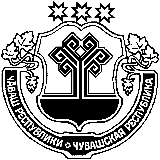 ЧУВАШСКАЯ РЕСПУБЛИКАМАРИИНСКО-ПОСАДСКИЙ РАЙОНАДМИНИСТРАЦИЯШОРШЕЛСКОГО СЕЛЬСКОГОПОСЕЛЕНИЯПОСТАНОВЛЕНИЕ«08» июля 2021 г. № 42 село ШоршелыГлава Шоршелского сельского поселенияМ.Ю. ЖуравлёвЧĂВАШ РЕСПУБЛИКИСĔнтĔрвĂрри РАЙОНĚАКСАРИН ПОСЕЛЕНИЙĚНДЕПУТАТСЕН ПУХĂВĚЙЫШĂНУ2021.07.01. 19/2 № Аксарин ялě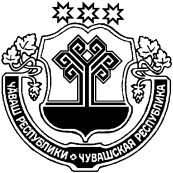 ЧУВАШСКАЯ РЕСПУБЛИКАМАРИИНСКО-ПОСАДСКИЙ РАЙОНСОБРАНИЕ ДЕПУТАТОВАКСАРИНСКОГО СЕЛЬСКОГОПОСЕЛЕНИЯРЕШЕНИЕ01.07. 2021 № 19/2д. АксариноЧУВАШСКАЯ РЕСПУБЛИКАМАРИИНСКО-ПОСАДСКИЙ РАЙОНСОБРАНИЕ ДЕПУТАТОВАКСАРИНСКОГО СЕЛЬСКОГОПОСЕЛЕНИЯРЕШЕНИЕ01.07. 2021 № 19/2д. АксариноО внесении изменений в решение Собрания депутатов Аксаринского сельского поселения Мариинско-Посадского района Чувашской Республики от 24.06.2008г № 29/1 «О Положении о муниципальной службе Аксаринского сельского поселения Мариинско-Посадского района Чувашской РеспубликиО внесении изменений в решение Собрания депутатов Аксаринского сельского поселения Мариинско-Посадского района Чувашской Республики от 24.06.2008г № 29/1 «О Положении о муниципальной службе Аксаринского сельского поселения Мариинско-Посадского района Чувашской РеспубликиО внесении изменений в решение Собрания депутатов Аксаринского сельского поселения Мариинско-Посадского района Чувашской Республики от 24.06.2008г № 29/1 «О Положении о муниципальной службе Аксаринского сельского поселения Мариинско-Посадского района Чувашской РеспубликиЧĂВАШ РЕСПУБЛИКИСĔнтĔрвĂрри РАЙОНĚШĚНЕРПУÇ ПОСЕЛЕНИЙĚНАДМИНИСТРАЦИЙĔЙЫШАНУ 2021 07.06. 36 №Шĕнерпус ялěЧУВАШСКАЯ РЕСПУБЛИКА
МАРИИНСКО-ПОСАДСКИЙ РАЙОНАДМИНИСТРАЦИЯБИЧУРИНСКОГО СЕЛЬСКОГОПОСЕЛЕНИЯПОСТАНОВЛЕНИЕ06.07.2021 № 36 село БичуриноЧĂВАШ РЕСПУБЛИКИСĔнтĔрвĂрри РАЙОНĚШĚНЕРПУÇ ПОСЕЛЕНИЙĚНАДМИНИСТРАЦИЙĔЙЫШАНУ2021 07.06. 37 №Шĕнерпус ялěЧУВАШСКАЯ РЕСПУБЛИКА
МАРИИНСКО-ПОСАДСКИЙ РАЙОНАДМИНИСТРАЦИЯБИЧУРИНСКОГО СЕЛЬСКОГОПОСЕЛЕНИЯПОСТАНОВЛЕНИЕ06.07.2021 № 37село БичуриноЧĂВАШ РЕСПУБЛИКИСĔнтĔрвĂрри РАЙОНĚШĚНЕРПУÇ ПОСЕЛЕНИЙĚНАДМИНИСТРАЦИЙĔЙЫШАНУ2021 07.09. 39 №Шĕнерпус ялěЧУВАШСКАЯ РЕСПУБЛИКА
МАРИИНСКО-ПОСАДСКИЙ РАЙОНАДМИНИСТРАЦИЯБИЧУРИНСКОГО СЕЛЬСКОГОПОСЕЛЕНИЯПОСТАНОВЛЕНИЕ09.07.2021 № 39село БичуриноУтвержденУтвержденУтвержденПостановлением администрации Постановлением администрации Постановлением администрации Бичуринского сельского поселенияБичуринского сельского поселенияБичуринского сельского поселенияМариинско-Посадского районаМариинско-Посадского районаМариинско-Посадского районаЧувашской РеспубликиЧувашской РеспубликиЧувашской Республикиот __________2021 г. № _______от __________2021 г. № _______от __________2021 г. № _______ОТЧЕТ ОБ ИСПОЛНЕНИИ БЮДЖЕТА БИЧУРИНСКОГО СЕЛЬСКОГО ОТЧЕТ ОБ ИСПОЛНЕНИИ БЮДЖЕТА БИЧУРИНСКОГО СЕЛЬСКОГО ОТЧЕТ ОБ ИСПОЛНЕНИИ БЮДЖЕТА БИЧУРИНСКОГО СЕЛЬСКОГО ОТЧЕТ ОБ ИСПОЛНЕНИИ БЮДЖЕТА БИЧУРИНСКОГО СЕЛЬСКОГО ОТЧЕТ ОБ ИСПОЛНЕНИИ БЮДЖЕТА БИЧУРИНСКОГО СЕЛЬСКОГО ПОСЕЛЕНИЯ МАРИИНСКО-ПОСАДСКОГО РАЙОНА ЧУВАШСКОЙ РЕСПУБЛИКИПОСЕЛЕНИЯ МАРИИНСКО-ПОСАДСКОГО РАЙОНА ЧУВАШСКОЙ РЕСПУБЛИКИПОСЕЛЕНИЯ МАРИИНСКО-ПОСАДСКОГО РАЙОНА ЧУВАШСКОЙ РЕСПУБЛИКИПОСЕЛЕНИЯ МАРИИНСКО-ПОСАДСКОГО РАЙОНА ЧУВАШСКОЙ РЕСПУБЛИКИПОСЕЛЕНИЯ МАРИИНСКО-ПОСАДСКОГО РАЙОНА ЧУВАШСКОЙ РЕСПУБЛИКИза 1 полугодие 2021 г.за 1 полугодие 2021 г.за 1 полугодие 2021 г.за 1 полугодие 2021 г.за 1 полугодие 2021 г.КОДЫФорма по ОКУД0503117 Дата01.07.2021Наименование по ОКПО04321304финансового органаБичуринское сельское поселение Мариинско-Посадского районаБичуринское сельское поселение Мариинско-Посадского районаБичуринское сельское поселение Мариинско-Посадского районаГлава по БК993Наименование публично-правового образования Бюджет сельских поселенийБюджет сельских поселенийБюджет сельских поселений по ОКТМО97629410Периодичность: месячная, квартальная, годоваяЕдиница измерения: руб.по ОКЕИ383 1. Доходы бюджета 1. Доходы бюджета 1. Доходы бюджета 1. Доходы бюджета 1. Доходы бюджета 1. Доходы бюджета Наименование показателяКод строкиКод дохода по бюджетной классификацииУтвержденные бюджетные назначенияИсполненоНеисполненные назначения Наименование показателяКод строкиКод дохода по бюджетной классификацииУтвержденные бюджетные назначенияИсполненоНеисполненные назначения Наименование показателяКод строкиКод дохода по бюджетной классификацииУтвержденные бюджетные назначенияИсполненоНеисполненные назначения123456Доходы бюджета - всего010x4 682 550,002 010 933,682 671 616,32в том числе: НАЛОГОВЫЕ И НЕНАЛОГОВЫЕ ДОХОДЫ010100 1 00 00000 00 0000 000511 200,00303 874,99182 710,96 НАЛОГИ НА ТОВАРЫ (РАБОТЫ, УСЛУГИ), РЕАЛИЗУЕМЫЕ НА ТЕРРИТОРИИ РОССИЙСКОЙ ФЕДЕРАЦИИ010100 1 03 00000 00 0000 000511 200,00303 874,99182 710,96 Акцизы по подакцизным товарам (продукции), производимым на территории Российской Федерации010100 1 03 02000 01 0000 110511 200,00303 874,99182 710,96 Доходы от уплаты акцизов на дизельное топливо, подлежащие распределению между бюджетами субъектов Российской Федерации и местными бюджетами с учетом установленных дифференцированных нормативов отчислений в местные бюджеты010100 1 03 02230 01 0000 110204 500,00137 413,8767 086,13 Доходы от уплаты акцизов на дизельное топливо, подлежащие распределению между бюджетами субъектов Российской Федерации и местными бюджетами с учетом установленных дифференцированных нормативов отчислений в местные бюджеты (по нормативам, установленным федеральным законом о федеральном бюджете в целях формирования дорожных фондов субъектов Российской Федерации)010100 1 03 02231 01 0000 110204 500,00137 413,8767 086,13 Доходы от уплаты акцизов на моторные масла для дизельных и (или) карбюраторных (инжекторных) двигателей, подлежащие распределению между бюджетами субъектов Российской Федерации и местными бюджетами с учетом установленных дифференцированных нормативов отчислений в местные бюджеты010100 1 03 02240 01 0000 110-1 035,13- Доходы от уплаты акцизов на моторные масла для дизельных и (или) карбюраторных (инжекторных) двигателей, подлежащие распределению между бюджетами субъектов Российской Федерации и местными бюджетами с учетом установленных дифференцированных нормативов отчислений в местные бюджеты (по нормативам, установленным федеральным законом о федеральном бюджете в целях формирования дорожных фондов субъектов Российской Федерации)010100 1 03 02241 01 0000 110-1 035,13- Доходы от уплаты акцизов на автомобильный бензин, подлежащие распределению между бюджетами субъектов Российской Федерации и местными бюджетами с учетом установленных дифференцированных нормативов отчислений в местные бюджеты010100 1 03 02250 01 0000 110306 700,00191 075,17115 624,83 Доходы от уплаты акцизов на автомобильный бензин, подлежащие распределению между бюджетами субъектов Российской Федерации и местными бюджетами с учетом установленных дифференцированных нормативов отчислений в местные бюджеты (по нормативам, установленным федеральным законом о федеральном бюджете в целях формирования дорожных фондов субъектов Российской Федерации)010100 1 03 02251 01 0000 110306 700,00191 075,17115 624,83 Доходы от уплаты акцизов на прямогонный бензин, подлежащие распределению между бюджетами субъектов Российской Федерации и местными бюджетами с учетом установленных дифференцированных нормативов отчислений в местные бюджеты010100 1 03 02260 01 0000 110--25 649,18- Доходы от уплаты акцизов на прямогонный бензин, подлежащие распределению между бюджетами субъектов Российской Федерации и местными бюджетами с учетом установленных дифференцированных нормативов отчислений в местные бюджеты (по нормативам, установленным федеральным законом о федеральном бюджете в целях формирования дорожных фондов субъектов Российской Федерации)010100 1 03 02261 01 0000 110--25 649,18- НАЛОГОВЫЕ И НЕНАЛОГОВЫЕ ДОХОДЫ010182 1 00 00000 00 0000 000349 200,0072 104,84289 391,82 НАЛОГИ НА ПРИБЫЛЬ, ДОХОДЫ010182 1 01 00000 00 0000 00028 300,0011 234,0717 096,89 Налог на доходы физических лиц010182 1 01 02000 01 0000 11028 300,0011 234,0717 096,89 Налог на доходы физических лиц с доходов, источником которых является налоговый агент, за исключением доходов, в отношении которых исчисление и уплата налога осуществляются в соответствии со статьями 227, 227.1 и 228 Налогового кодекса Российской Федерации010182 1 01 02010 01 0000 11028 300,0011 207,6817 096,89 Налог на доходы физических лиц с доходов, источником которых является налоговый агент, за исключением доходов, в отношении которых исчисление и уплата налога осуществляются в соответствии со статьями 227, 227.1 и 228 Налогового кодекса Российской Федерации (сумма платежа (перерасчеты, недоимка и задолженность по соответствующему платежу, в том числе по отмененному)010182 1 01 02010 01 1000 11028 300,0011 203,1117 096,89 Налог на доходы физических лиц с доходов, источником которых является налоговый агент, за исключением доходов, в отношении которых исчисление и уплата налога осуществляются в соответствии со статьями 227, 227.1 и 228 Налогового кодекса Российской Федерации (пени по соответствующему платежу)010182 1 01 02010 01 2100 110-4,57- Налог на доходы физических лиц с доходов, полученных от осуществления деятельности физическими лицами, зарегистрированными в качестве индивидуальных предпринимателей, нотариусов, занимающихся частной практикой, адвокатов, учредивших адвокатские кабинеты, и других лиц, занимающихся частной практикой в соответствии со статьей 227 Налогового кодекса Российской Федерации010182 1 01 02020 01 0000 110-4,38- Налог на доходы физических лиц с доходов, полученных от осуществления деятельности физическими лицами, зарегистрированными в качестве индивидуальных предпринимателей, нотариусов, занимающихся частной практикой, адвокатов, учредивших адвокатские кабинеты, и других лиц, занимающихся частной практикой в соответствии со статьей 227 Налогового кодекса Российской Федерации (суммы денежных взысканий (штрафов) по соответствующему платежу согласно законодательству Российской Федерации)010182 1 01 02020 01 3000 110-4,38- Налог на доходы физических лиц с доходов, полученных физическими лицами в соответствии со статьей 228 Налогового кодекса Российской Федерации010182 1 01 02030 01 0000 110-22,01- Налог на доходы физических лиц с доходов, полученных физическими лицами в соответствии со статьей 228 Налогового кодекса Российской Федерации (сумма платежа (перерасчеты, недоимка и задолженность по соответствующему платежу, в том числе по отмененному)010182 1 01 02030 01 1000 110-2,76- Налог на доходы физических лиц с доходов, полученных физическими лицами в соответствии со статьей 228 Налогового кодекса Российской Федерации (пени по соответствующему платежу)010182 1 01 02030 01 2100 110-19,25- НАЛОГИ НА СОВОКУПНЫЙ ДОХОД010182 1 05 00000 00 0000 00018 100,0029 615,92- Единый сельскохозяйственный налог010182 1 05 03000 01 0000 11018 100,0029 615,92- Единый сельскохозяйственный налог010182 1 05 03010 01 0000 11018 100,0029 615,92- Единый сельскохозяйственный налог (сумма платежа (перерасчеты, недоимка и задолженность по соответствующему платежу, в том числе по отмененному)010182 1 05 03010 01 1000 11018 100,0029 615,92- НАЛОГИ НА ИМУЩЕСТВО010182 1 06 00000 00 0000 000302 800,0031 254,85272 294,93 Налог на имущество физических лиц010182 1 06 01000 00 0000 11057 300,003 436,5154 076,00 Налог на имущество физических лиц, взимаемый по ставкам, применяемым к объектам налогообложения, расположенным в границах сельских поселений010182 1 06 01030 10 0000 11057 300,003 436,5154 076,00 Налог на имущество физических лиц, взимаемый по ставкам, применяемым к объектам налогообложения, расположенным в границах сельских поселений (сумма платежа (перерасчеты, недоимка и задолженность по соответствующему платежу, в том числе по отмененному)010182 1 06 01030 10 1000 11057 300,003 224,0054 076,00 Налог на имущество физических лиц, взимаемый по ставкам, применяемым к объектам налогообложения, расположенным в границах сельских поселений (пени по соответствующему платежу)010182 1 06 01030 10 2100 110-212,51- Земельный налог010182 1 06 06000 00 0000 110245 500,0027 818,34218 218,93 Земельный налог с организаций010182 1 06 06030 00 0000 11073 700,0017 577,0056 123,00 Земельный налог с организаций, обладающих земельным участком, расположенным в границах сельских поселений010182 1 06 06033 10 0000 11073 700,0017 577,0056 123,00 Земельный налог с организаций, обладающих земельным участком, расположенным в границах сельских поселений (сумма платежа (перерасчеты, недоимка и задолженность по соответствующему платежу, в том числе по отмененному)010182 1 06 06033 10 1000 11073 700,0017 577,0056 123,00 Земельный налог с физических лиц010182 1 06 06040 00 0000 110171 800,0010 241,34162 095,93 Земельный налог с физических лиц, обладающих земельным участком, расположенным в границах сельских поселений010182 1 06 06043 10 0000 110171 800,0010 241,34162 095,93 Земельный налог с физических лиц, обладающих земельным участком, расположенным в границах сельских поселений (сумма платежа (перерасчеты, недоимка и задолженность по соответствующему платежу, в том числе по отмененному)010182 1 06 06043 10 1000 110171 800,009 704,07162 095,93 Земельный налог с физических лиц, обладающих земельным участком, расположенным в границах сельских поселений (пени по соответствующему платежу)010182 1 06 06043 10 2100 110-537,27- НАЛОГОВЫЕ И НЕНАЛОГОВЫЕ ДОХОДЫ010993 1 00 00000 00 0000 000180 000,00274 657,6526 873,00 ГОСУДАРСТВЕННАЯ ПОШЛИНА010993 1 08 00000 00 0000 000-1 150,00- Государственная пошлина за совершение нотариальных действий (за исключением действий, совершаемых консульскими учреждениями Российской Федерации)010993 1 08 04000 01 0000 110-1 150,00- Государственная пошлина за совершение нотариальных действий должностными лицами органов местного самоуправления, уполномоченными в соответствии с законодательными актами Российской Федерации на совершение нотариальных действий010993 1 08 04020 01 0000 110-1 150,00-010993 1 08 04020 01 1000 110-1 150,00- ДОХОДЫ ОТ ИСПОЛЬЗОВАНИЯ ИМУЩЕСТВА, НАХОДЯЩЕГОСЯ В ГОСУДАРСТВЕННОЙ И МУНИЦИПАЛЬНОЙ СОБСТВЕННОСТИ010993 1 11 00000 00 0000 000180 000,00181 177,3726 873,00 Доходы, получаемые в виде арендной либо иной платы за передачу в возмездное пользование государственного и муниципального имущества (за исключением имущества бюджетных и автономных учреждений, а также имущества государственных и муниципальных унитарных предприятий, в том числе казенных)010993 1 11 05000 00 0000 120134 000,00162 050,37- Доходы, получаемые в виде арендной платы за земли после разграничения государственной собственности на землю, а также средства от продажи права на заключение договоров аренды указанных земельных участков (за исключением земельных участков бюджетных и автономных учреждений)010993 1 11 05020 00 0000 120134 000,00162 050,37- Доходы, получаемые в виде арендной платы, а также средства от продажи права на заключение договоров аренды за земли, находящиеся в собственности сельских поселений (за исключением земельных участков муниципальных бюджетных и автономных учреждений)010993 1 11 05025 10 0000 120134 000,00162 050,37- Прочие доходы от использования имущества и прав, находящихся в государственной и муниципальной собственности (за исключением имущества бюджетных и автономных учреждений, а также имущества государственных и муниципальных унитарных предприятий, в том числе казенных)010993 1 11 09000 00 0000 12046 000,0019 127,0026 873,00 Прочие поступления от использования имущества, находящегося в государственной и муниципальной собственности (за исключением имущества бюджетных и автономных учреждений, а также имущества государственных и муниципальных унитарных предприятий, в том числе казенных)010993 1 11 09040 00 0000 12046 000,0019 127,0026 873,00 Прочие поступления от использования имущества, находящегося в собственности сельских поселений (за исключением имущества муниципальных бюджетных и автономных учреждений, а также имущества муниципальных унитарных предприятий, в том числе казенных)010993 1 11 09045 10 0000 12046 000,0019 127,0026 873,00 ДОХОДЫ ОТ ОКАЗАНИЯ ПЛАТНЫХ УСЛУГ И КОМПЕНСАЦИИ ЗАТРАТ ГОСУДАРСТВА010993 1 13 00000 00 0000 000-92 330,28- Доходы от компенсации затрат государства010993 1 13 02000 00 0000 130-92 330,28- Прочие доходы от компенсации затрат государства010993 1 13 02990 00 0000 130-92 330,28- Прочие доходы от компенсации затрат бюджетов сельских поселений010993 1 13 02995 10 0000 130-92 330,28- БЕЗВОЗМЕЗДНЫЕ ПОСТУПЛЕНИЯ010993 2 00 00000 00 0000 0003 642 150,001 360 296,202 281 853,80 БЕЗВОЗМЕЗДНЫЕ ПОСТУПЛЕНИЯ ОТ ДРУГИХ БЮДЖЕТОВ БЮДЖЕТНОЙ СИСТЕМЫ РОССИЙСКОЙ ФЕДЕРАЦИИ010993 2 02 00000 00 0000 0003 492 579,001 292 590,002 199 989,00 Дотации бюджетам бюджетной системы Российской Федерации010993 2 02 10000 00 0000 1501 981 300,00990 642,00990 658,00 Дотации на выравнивание бюджетной обеспеченности010993 2 02 15001 00 0000 1501 981 300,00990 642,00990 658,00 Дотации бюджетам сельских поселений на выравнивание бюджетной обеспеченности из бюджета субъекта Российской Федерации010993 2 02 15001 10 0000 1501 981 300,00990 642,00990 658,00 Субсидии бюджетам бюджетной системы Российской Федерации (межбюджетные субсидии)010993 2 02 20000 00 0000 1501 407 979,00248 900,001 159 079,00 Субсидии бюджетам на осуществление дорожной деятельности в отношении автомобильных дорог общего пользования, а также капитального ремонта и ремонта дворовых территорий многоквартирных домов, проездов к дворовым территориям многоквартирных домов населенных пунктов010993 2 02 20216 00 0000 150504 800,00-504 800,00 Субсидии бюджетам сельских поселений на осуществление дорожной деятельности в отношении автомобильных дорог общего пользования, а также капитального ремонта и ремонта дворовых территорий многоквартирных домов, проездов к дворовым территориям многоквартирных домов населенных пунктов010993 2 02 20216 10 0000 150504 800,00-504 800,00 Прочие субсидии010993 2 02 29999 00 0000 150903 179,00248 900,00654 279,00 Прочие субсидии бюджетам сельских поселений010993 2 02 29999 10 0000 150903 179,00248 900,00654 279,00 Субвенции бюджетам бюджетной системы Российской Федерации010993 2 02 30000 00 0000 150103 300,0053 048,0050 252,00 Субвенции бюджетам на осуществление первичного воинского учета на территориях, где отсутствуют военные комиссариаты010993 2 02 35118 00 0000 150103 300,0053 048,0050 252,00 Субвенции бюджетам сельских поселений на осуществление первичного воинского учета на территориях, где отсутствуют военные комиссариаты010993 2 02 35118 10 0000 150103 300,0053 048,0050 252,00 ПРОЧИЕ БЕЗВОЗМЕЗДНЫЕ ПОСТУПЛЕНИЯ010993 2 07 00000 00 0000 000149 571,0067 706,2081 864,80 Прочие безвозмездные поступления в бюджеты сельских поселений010993 2 07 05000 10 0000 150149 571,0067 706,2081 864,80 Прочие безвозмездные поступления в бюджеты сельских поселений010993 2 07 05030 10 0000 150149 571,0067 706,2081 864,80 2. Расходы бюджета 2. Расходы бюджета 2. Расходы бюджета 2. Расходы бюджета 2. Расходы бюджета Форма 0503117 с.2 Наименование показателяКод строкиКод расхода по бюджетной классификацииУтвержденные бюджетные назначенияИсполненоНеисполненные назначения Наименование показателяКод строкиКод расхода по бюджетной классификацииУтвержденные бюджетные назначенияИсполненоНеисполненные назначения Наименование показателяКод строкиКод расхода по бюджетной классификацииУтвержденные бюджетные назначенияИсполненоНеисполненные назначения123456Расходы бюджета - всего200x4 773 103,001 465 652,903 307 450,10в том числе: Обеспечение функций муниципальных органов200993 0104 Ч5 Э 01 00200 0001 245 011,00464 295,80780 715,20 Расходы на выплаты персоналу в целях обеспечения выполнения функций государственными (муниципальными) органами, казенными учреждениями, органами управления государственными внебюджетными фондами200993 0104 Ч5 Э 01 00200 1001 074 204,00420 203,65654 000,35 Расходы на выплаты персоналу государственных (муниципальных) органов200993 0104 Ч5 Э 01 00200 1201 074 204,00420 203,65654 000,35 Фонд оплаты труда государственных (муниципальных) органов200993 0104 Ч5 Э 01 00200 121-331 735,32- Взносы по обязательному социальному страхованию на выплаты денежного содержания и иные выплаты работникам государственных (муниципальных) органов200993 0104 Ч5 Э 01 00200 129-88 468,33- Закупка товаров, работ и услуг для обеспечения государственных (муниципальных) нужд200993 0104 Ч5 Э 01 00200 200161 163,0037 983,15123 179,85 Иные закупки товаров, работ и услуг для обеспечения государственных (муниципальных) нужд200993 0104 Ч5 Э 01 00200 240161 163,0037 983,15123 179,85 Закупка товаров, работ, услуг в сфере информационно-коммуникационных технологий200993 0104 Ч5 Э 01 00200 242-5 776,26- Прочая закупка товаров, работ и услуг200993 0104 Ч5 Э 01 00200 244-32 206,89- Иные бюджетные ассигнования200993 0104 Ч5 Э 01 00200 8009 644,006 109,003 535,00 Уплата налогов, сборов и иных платежей200993 0104 Ч5 Э 01 00200 8509 644,006 109,003 535,00 Уплата налога на имущество организаций и земельного налога200993 0104 Ч5 Э 01 00200 851-3 265,00- Уплата иных платежей200993 0104 Ч5 Э 01 00200 853-2 844,00- Организация и проведение выборов в законодательные (представительные) органы муниципального образования200993 0107 Ч5 Э 01 73790 0009 500,00-9 500,00 Иные бюджетные ассигнования200993 0107 Ч5 Э 01 73790 8009 500,00-9 500,00 Специальные расходы200993 0107 Ч5 Э 01 73790 8809 500,00-9 500,00 Резервный фонд администрации муниципального образования Чувашской Республики200993 0111 Ч4 1 01 73430 0005 000,00-5 000,00 Иные бюджетные ассигнования200993 0111 Ч4 1 01 73430 8005 000,00-5 000,00 Резервные средства200993 0111 Ч4 1 01 73430 8705 000,00-5 000,00 Осуществление первичного воинского учета на территориях, где отсутствуют военные комиссариаты, за счет субвенции, предоставляемой из федерального бюджета200993 0203 Ч4 1 04 51180 000103 300,0044 037,9659 262,04 Расходы на выплаты персоналу в целях обеспечения выполнения функций государственными (муниципальными) органами, казенными учреждениями, органами управления государственными внебюджетными фондами200993 0203 Ч4 1 04 51180 100103 300,0044 037,9659 262,04 Расходы на выплаты персоналу государственных (муниципальных) органов200993 0203 Ч4 1 04 51180 120103 300,0044 037,9659 262,04 Фонд оплаты труда государственных (муниципальных) органов200993 0203 Ч4 1 04 51180 121-33 680,00- Иные выплаты персоналу государственных (муниципальных) органов, за исключением фонда оплаты труда200993 0203 Ч4 1 04 51180 122-700,00- Взносы по обязательному социальному страхованию на выплаты денежного содержания и иные выплаты работникам государственных (муниципальных) органов200993 0203 Ч4 1 04 51180 129-9 657,96- Комплексные меры противодействия злоупотреблению наркотическими средствами и их незаконному обороту в Чувашской Республике200993 0309 A3 2 02 72630 0001 000,00-1 000,00 Закупка товаров, работ и услуг для обеспечения государственных (муниципальных) нужд200993 0309 A3 2 02 72630 2001 000,00-1 000,00 Иные закупки товаров, работ и услуг для обеспечения государственных (муниципальных) нужд200993 0309 A3 2 02 72630 2401 000,00-1 000,00 Выполнение мероприятий по обеспечению пожарной безопасности на территории поселений и городских округов200993 0310 Ц8 1 01 70940 0003 000,00-3 000,00 Закупка товаров, работ и услуг для обеспечения государственных (муниципальных) нужд200993 0310 Ц8 1 01 70940 2003 000,00-3 000,00 Иные закупки товаров, работ и услуг для обеспечения государственных (муниципальных) нужд200993 0310 Ц8 1 01 70940 2403 000,00-3 000,00 Реализация комплекса мероприятий по борьбе с распространением борщевика Сосновского на территории Чувашской Республики200993 0405 Ц9 И 09 S6810 00088 579,00-88 579,00 Закупка товаров, работ и услуг для обеспечения государственных (муниципальных) нужд200993 0405 Ц9 И 09 S6810 20088 579,00-88 579,00 Иные закупки товаров, работ и услуг для обеспечения государственных (муниципальных) нужд200993 0405 Ц9 И 09 S6810 24088 579,00-88 579,00 Реализация проектов развития общественной инфраструктуры, основанных на местных инициативах200993 0409 A6 2 01 S6570 000747 858,00135 412,40612 445,60 Закупка товаров, работ и услуг для обеспечения государственных (муниципальных) нужд200993 0409 A6 2 01 S6570 200747 858,00135 412,40612 445,60 Иные закупки товаров, работ и услуг для обеспечения государственных (муниципальных) нужд200993 0409 A6 2 01 S6570 240747 858,00135 412,40612 445,60 Прочая закупка товаров, работ и услуг200993 0409 A6 2 01 S6570 244-135 412,40- Осуществление дорожной деятельности, кроме деятельности по строительству, в отношении автомобильных дорог местного значения в границах населенных пунктов поселения200993 0409 Ч2 1 03 74190 000315 528,00-315 528,00 Закупка товаров, работ и услуг для обеспечения государственных (муниципальных) нужд200993 0409 Ч2 1 03 74190 200315 528,00-315 528,00 Иные закупки товаров, работ и услуг для обеспечения государственных (муниципальных) нужд200993 0409 Ч2 1 03 74190 240315 528,00-315 528,00 Капитальный ремонт и ремонт автомобильных дорог общего пользования местного значения в границах населенных пунктов поселения200993 0409 Ч2 1 03 S4191 000531 400,00-531 400,00 Закупка товаров, работ и услуг для обеспечения государственных (муниципальных) нужд200993 0409 Ч2 1 03 S4191 200531 400,00-531 400,00 Иные закупки товаров, работ и услуг для обеспечения государственных (муниципальных) нужд200993 0409 Ч2 1 03 S4191 240531 400,00-531 400,00 Содержание автомобильных дорог общего пользования местного значения в границах населенных пунктов поселения200993 0409 Ч2 1 03 S4192 000390 700,00262 000,00128 700,00 Закупка товаров, работ и услуг для обеспечения государственных (муниципальных) нужд200993 0409 Ч2 1 03 S4192 200390 700,00262 000,00128 700,00 Иные закупки товаров, работ и услуг для обеспечения государственных (муниципальных) нужд200993 0409 Ч2 1 03 S4192 240390 700,00262 000,00128 700,00 Прочая закупка товаров, работ и услуг200993 0409 Ч2 1 03 S4192 244-262 000,00- Проведение землеустроительных (кадастровых) работ по земельным участкам, находящимся в собственности муниципального образования, и внесение сведений в кадастр недвижимости200993 0412 A4 1 02 77590 00040 000,00-40 000,00 Закупка товаров, работ и услуг для обеспечения государственных (муниципальных) нужд200993 0412 A4 1 02 77590 20040 000,00-40 000,00 Иные закупки товаров, работ и услуг для обеспечения государственных (муниципальных) нужд200993 0412 A4 1 02 77590 24040 000,00-40 000,00 Актуализация документов территориального планирования с использованием цифровой картографической основы и внесение изменений в правила землепользования и застройки200993 0412 Ч9 1 01 73020 00049 127,0049 126,520,48 Закупка товаров, работ и услуг для обеспечения государственных (муниципальных) нужд200993 0412 Ч9 1 01 73020 20049 127,0049 126,520,48 Иные закупки товаров, работ и услуг для обеспечения государственных (муниципальных) нужд200993 0412 Ч9 1 01 73020 24049 127,0049 126,520,48 Прочая закупка товаров, работ и услуг200993 0412 Ч9 1 01 73020 244-49 126,52- Выполнение других обязательств муниципального образования Чувашской Республики200993 0501 Ч5 Э 01 73770 00046 000,007 431,1538 568,85 Закупка товаров, работ и услуг для обеспечения государственных (муниципальных) нужд200993 0501 Ч5 Э 01 73770 20046 000,007 431,1538 568,85 Иные закупки товаров, работ и услуг для обеспечения государственных (муниципальных) нужд200993 0501 Ч5 Э 01 73770 24046 000,007 431,1538 568,85 Прочая закупка товаров, работ и услуг200993 0501 Ч5 Э 01 73770 244-7 431,15- Уличное освещение200993 0503 A5 1 02 77400 00092 000,0034 887,7157 112,29 Закупка товаров, работ и услуг для обеспечения государственных (муниципальных) нужд200993 0503 A5 1 02 77400 20092 000,0034 887,7157 112,29 Иные закупки товаров, работ и услуг для обеспечения государственных (муниципальных) нужд200993 0503 A5 1 02 77400 24092 000,0034 887,7157 112,29 Закупка энергетических ресурсов200993 0503 A5 1 02 77400 247-34 887,71- Реализация мероприятий по благоустройству территории200993 0503 A5 1 02 77420 000355 500,0086 966,00268 534,00 Закупка товаров, работ и услуг для обеспечения государственных (муниципальных) нужд200993 0503 A5 1 02 77420 200355 500,0086 966,00268 534,00 Иные закупки товаров, работ и услуг для обеспечения государственных (муниципальных) нужд200993 0503 A5 1 02 77420 240355 500,0086 966,00268 534,00 Прочая закупка товаров, работ и услуг200993 0503 A5 1 02 77420 244-86 966,00- Развитие и совершенствование системы мониторинга окружающей среды200993 0603 Ч3 2 08 73180 00013 300,0013 220,3679,64 Закупка товаров, работ и услуг для обеспечения государственных (муниципальных) нужд200993 0603 Ч3 2 08 73180 20013 300,0013 220,3679,64 Иные закупки товаров, работ и услуг для обеспечения государственных (муниципальных) нужд200993 0603 Ч3 2 08 73180 24013 300,0013 220,3679,64 Прочая закупка товаров, работ и услуг200993 0603 Ч3 2 08 73180 244-13 220,36- Обеспечение деятельности театров, концертных и других организаций исполнительских искусств200993 0801 Ц4 1 05 70420 000138 300,0069 125,0069 175,00 Межбюджетные трансферты200993 0801 Ц4 1 05 70420 500138 300,0069 125,0069 175,00 Иные межбюджетные трансферты200993 0801 Ц4 1 05 70420 540138 300,0069 125,0069 175,00 Обеспечение деятельности государственных учреждений культурно-досугового типа и народного творчества200993 0801 Ц4 1 07 40390 000564 600,00282 350,00282 250,00 Межбюджетные трансферты200993 0801 Ц4 1 07 40390 500564 600,00282 350,00282 250,00 Иные межбюджетные трансферты200993 0801 Ц4 1 07 40390 540564 600,00282 350,00282 250,00 Обеспечение деятельности централизованных бухгалтерий, учреждений (центров) финансового-производственного обеспечения, служб инженерно-хозяйственного сопровождения муниципальных образований200993 0804 Ц4 1 08 40700 00033 400,0016 800,0016 600,00 Межбюджетные трансферты200993 0804 Ц4 1 08 40700 50033 400,0016 800,0016 600,00 Иные межбюджетные трансферты200993 0804 Ц4 1 08 40700 54033 400,0016 800,0016 600,00Результат исполнения бюджета (дефицит / профицит)450x-90 553,00545 280,78x Форма 0503117 с.3 3. Источники финансирования дефицита бюджета 3. Источники финансирования дефицита бюджета 3. Источники финансирования дефицита бюджета 3. Источники финансирования дефицита бюджета 3. Источники финансирования дефицита бюджета 3. Источники финансирования дефицита бюджета Наименование показателяКод строкиКод источника финансирования дефицита бюджета по бюджетной классификацииУтвержденные бюджетные назначенияИсполненоНеисполненные назначения Наименование показателяКод строкиКод источника финансирования дефицита бюджета по бюджетной классификацииУтвержденные бюджетные назначенияИсполненоНеисполненные назначения Наименование показателяКод строкиКод источника финансирования дефицита бюджета по бюджетной классификацииУтвержденные бюджетные назначенияИсполненоНеисполненные назначения Наименование показателяКод строкиКод источника финансирования дефицита бюджета по бюджетной классификацииУтвержденные бюджетные назначенияИсполненоНеисполненные назначения Наименование показателяКод строкиКод источника финансирования дефицита бюджета по бюджетной классификацииУтвержденные бюджетные назначенияИсполненоНеисполненные назначения123456Источники финансирования дефицита бюджета - всего500x90 553,00-545 280,78635 833,78в том числе:источники внутреннего финансирования бюджета520x---из них:источники внешнего финансирования бюджета620x---из них:Изменение остатков средств70090 553,00-545 280,78635 833,78 Изменение остатков средств700000 01 05 00 00 00 0000 00090 553,00-545 280,78635 833,78увеличение остатков средств, всего710-4 682 550,00-2 012 674,86X Увеличение остатков средств бюджетов710000 01 05 00 00 00 0000 500-4 682 550,00-2 012 674,86X Увеличение прочих остатков средств бюджетов710993 01 05 02 00 00 0000 500-4 682 550,00-2 012 674,86X Увеличение прочих остатков денежных средств бюджетов710993 01 05 02 01 00 0000 510-4 682 550,00-2 012 674,86X Увеличение прочих остатков денежных средств бюджетов сельских поселений710993 01 05 02 01 10 0000 510-4 682 550,00-2 012 674,86Xуменьшение остатков средств, всего7204 773 103,001 467 394,08X Уменьшение остатков средств бюджетов720000 01 05 00 00 00 0000 6004 773 103,001 467 394,08X Уменьшение прочих остатков средств бюджетов720993 01 05 02 00 00 0000 6004 773 103,001 467 394,08X Уменьшение прочих остатков денежных средств бюджетов720993 01 05 02 01 00 0000 6104 773 103,001 467 394,08X Уменьшение прочих остатков денежных средств бюджетов сельских поселений720993 01 05 02 01 10 0000 6104 773 103,001 467 394,08X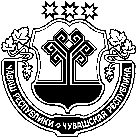 Чăваш Республикин СěнтĕрвăррирайонĕнчиШуршāл ял поселенийěнадминистрацийĂ 41 № ЙЫШĂНУИюль уйахĂн - 6 мěшě, 2021 ç.ШУРШĂЛ ялěЧувашская РеспубликаМариинско-Посадский районАдминистрацияШоршелского сельскогопоселенияПОСТАНОВЛЕНИЕ«06 » июля 2021 г. № 41село ШоршелыПредседатель комиссииПредседатель комиссииПредседатель комиссии Журавлев Михаил Юрьевич - глава Шоршелского сельского поселения Секретарь комиссии
 Краснова Татьяна Витальевна
 - ведущий специалист-эксперт Шоршелского сельского поселения Члены комиссии Члены комиссии Члены комиссии Тихонова Светлана Николаевна Ильина Алина  Викентьевна - - специалист-эксперт Шоршелского сельского поселения депутат Собрания депутатов Шоршелского сельского поселения Матвеева Анна  Георгиевна  - и.о. главного специалиста-эксперта (архитектор) отдела градостроительства и развития общественной инфраструктуры администрации Мариинско-Посадского района (по согласованию)ЧĂВАШ РЕСПУБЛИКИСĔнтĔрвĂрри РАЙОНĚАКСАРИН ПОСЕЛЕНИЙĚНЯЛ ХУТЛĂХĚ ЙЫШĂНУ2021. 07.01. №41Аксарин ялě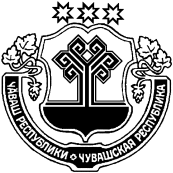 ЧУВАШСКАЯ РЕСПУБЛИКА МАРИИНСКО-ПОСАДСКИЙ РАЙОН АДМИНИСТРАЦИЯАКСАРИНСКОГО СЕЛЬСКОГОПОСЕЛЕНИЯПОСТАНОВЛЕНИЕ01.07.202 № 41деревня АксариноГлава Аксаринского сельского поселенияА.А.ПотемкинаЧĂВАШ РЕСПУБЛИКИСĔнтĔрвĂрри РАЙОНĚАКСАРИН ПОСЕЛЕНИЙĚНЯЛ ХУТЛĂХĚЙЫШĂНУ2021 01.07. 42 №Аксарин ялěЧУВАШСКАЯ РЕСПУБЛИКА МАРИИНСКО-ПОСАДСКИЙ РАЙОН АДМИНИСТРАЦИЯАКСАРИНСКОГО СЕЛЬСКОГОПОСЕЛЕНИЯПОСТАНОВЛЕНИЕ01.07. 2021 № 42деревня АксариноГлава Аксаринского сельского поселенияА.А. ПотемкинаЧĂВАШ РЕСПУБЛИКИСĔнтĔрвĂрри РАЙОНĚКУКАШНИ ЯЛ ПОСЕЛЕНИЙĚНАДМИНИСТРАЦИЙĚЙЫШĂНУ2021.07.05 46№Кукашни ялěЧĂВАШ РЕСПУБЛИКИСĔнтĔрвĂрри РАЙОНĚКУКАШНИ ЯЛ ПОСЕЛЕНИЙĚНАДМИНИСТРАЦИЙĚЙЫШĂНУ2021.07.05 46№Кукашни ялěЧУВАШСКАЯ РЕСПУБЛИКА
МАРИИНСКО-ПОСАДСКИЙ РАЙОНАДМИНИСТРАЦИЯСУТЧЕВСКОГО СЕЛЬСКОГОПОСЕЛЕНИЯПОСТАНОВЛЕНИЕ05.07.2021 № 46деревня СутчевоО внесении изменений в постановление администрации Сутчевского сельского поселения от 11.06.2020г. № 69 «Об утверждении положения о составе и порядке деятельности комиссии по подготовке проекта Правил землепользования и застройки на территории Сутчевского сельского поселения» О внесении изменений в постановление администрации Сутчевского сельского поселения от 11.06.2020г. № 69 «Об утверждении положения о составе и порядке деятельности комиссии по подготовке проекта Правил землепользования и застройки на территории Сутчевского сельского поселения» ЧĂВАШ РЕСПУБЛИКИСĔнтĔрвĂрри РАЙОНĚКУКАШНИ ЯЛ ПОСЕЛЕНИЙĚНАДМИНИСТРАЦИЙĚЙЫШĂНУ2021.07.05 47№Кукашни ялěЧУВАШСКАЯ РЕСПУБЛИКА
МАРИИНСКО-ПОСАДСКИЙ РАЙОНАДМИНИСТРАЦИЯСУТЧЕВСКОГО СЕЛЬСКОГОПОСЕЛЕНИЯПОСТАНОВЛЕНИЕ05.07.2021 № 47 деревня СутчевоЧĂВАШ РЕСПУБЛИКИСĔнтĔрвĂрри РАЙОНĚКУКАШНИ ПОСЕЛЕНИЙĚНДЕПУТАТСЕН ПУХĂВĚЙЫШĂНУ09.07.2021 г. С-17/1 №Кукашни ялě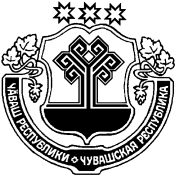 ЧУВАШСКАЯ РЕСПУБЛИКАМАРИИНСКО-ПОСАДСКИЙ РАЙОНСОБРАНИЕ ДЕПУТАТОВСУТЧЕВСКОГО СЕЛЬСКОГОПОСЕЛЕНИЯРЕШЕНИЕ09.07.2021 г. № С-17/1деревня СутчевоЧĂВАШ РЕСПУБЛИКИСĚнт ĚрвĂрри РАЙОНĚ ЧУВАШСКАЯ РЕСПУБЛИКА
 МАРИИНСКО-ПОСАДСКИЙ РАЙОН АКСАРИН ПОСЕЛЕНИЙĚН ЯЛ ХУТЛĂХĚ ЙЫШĂНУ07.01. 2021. № 40Аксарин ялěАДМИНИСТРАЦИЯАКСАРИНСКОГО СЕЛЬСКОГОПОСЕЛЕНИЯ ПОСТАНОВЛЕНИЕ01.07.2021 г № 40деревня АксариноГлава Аксаринского сельского поселенияА.А. Потемкина№ п/п Перечень домохозяйств (адрес)Дата продажиПлощадь, отапливаемая печным отоплением, м2Вид топливаОбъем топлива, м3Минимальная цена по постановлению, руб.Розничная цена, руб.ИтогоЧĂВАШ РЕСПУБЛИКИСЕнтЕрвĂрри РАЙОНĚ ЧУВАШСКАЯ РЕСПУБЛИКА 
МАРИИНСКО-ПОСАДСКИЙ РАЙОН ОКТЯБРЬСКИ ПОСЕЛЕНИЙĚН АДМИНИСТРАЦИЙЕ ЙЫШĂНУ« 02 » июля 2021 № 43Октябрьски ялěАДМИНИСТРАЦИЯОКТЯБРЬСКОГО СЕЛЬСКОГОПОСЕЛЕНИЯ ПОСТАНОВЛЕНИЕ« 02 » июля 2021 № 43село Октябрьское№ п/п Перечень домохозяйств (адрес)Дата продажиПлощадь, отапливаемая печным отоплением, м2Вид топливаОбъем топлива, м3Минимальная цена по постановлению, руб.Розничная цена, руб.ИтогоЧĂВАШ РЕСПУБЛИКИСĚнтĚрвĂрри РАЙОНĚ ЧУВАШСКАЯ РЕСПУБЛИКА 
МАРИИНСКО-ПОСАДСКИЙ РАЙОН ОКТЯБРЬСКИ ПОСЕЛЕНИЙĚН ЯЛ ХУТЛĂХĚ ЙЫШĂНУ« 05 » июля 2021 № 44Октябрьски ялěАДМИНИСТРАЦИЯ ОКТЯБРЬСКОГО СЕЛЬСКОГОПОСЕЛЕНИЯ ПОСТАНОВЛЕНИЕ« 05 » июля 2021 № 44село ОктябрьскоеЧĂВАШ РЕСПУБЛИКИСĔнтĔрвĂрри РАЙОНĚОКТЯБРЬСКИ ЯЛ ПОСЕЛЕНИЙĚНАДМИНИСТРАЦИЙĚЙЫШĂНУ2021.07.05 № 45Октябрьски ялěЧУВАШСКАЯ РЕСПУБЛИКА
МАРИИНСКО-ПОСАДСКИЙ РАЙОНАДМИНИСТРАЦИЯОКТЯБРЬСКОГО СЕЛЬСКОГОПОСЕЛЕНИЯПОСТАНОВЛЕНИЕ05.07.2021 № 45село ОктябрьскоеЧĂВАШ РЕСПУБЛИКИСĔнтĔрвĂрри РАЙОНĚОКТЯБРЬСКИ ПОСЕЛЕНИЙĚНАДМИНИСТРАЦИЙĔЙЫШАНУ« 05 » июля 2021 № 46Октябрьски ялěЧУВАШСКАЯ РЕСПУБЛИКА
МАРИИНСКО-ПОСАДСКИЙ РАЙОНАДМИНИСТРАЦИЯОКТЯБРЬСКОГО СЕЛЬСКОГОПОСЕЛЕНИЯПОСТАНОВЛЕНИЕ« 05 » июля 2021 № 46село ОктябрьскоеЧĂВАШ РЕСПУБЛИКИСĚнтĚрвĂрри РАЙОНĚ ЧУВАШСКАЯ РЕСПУБЛИКА МАРИИНСКО-ПОСАДСКИЙ РАЙОН ОКТЯБРЬСКИ ПОСЕЛЕНИЙĚН ЯЛ ХУТЛĂХĚ ЙЫШĂНУ« 05 » июля 2021 № 47Октябрьски ялěАДМИНИСТРАЦИЯ ОКТЯБРЬСКОГО СЕЛЬСКОГОПОСЕЛЕНИЯ ПОСТАНОВЛЕНИЕ« 05 » июля 2021 № 47село ОктябрьскоеЧĂВАШ РЕСПУБЛИКИСĚнтĚрвĂрри РАЙОНĚ ЧУВАШСКАЯ РЕСПУБЛИКА 
МАРИИНСКО-ПОСАДСКИЙ РАЙОН ОКТЯБРЬСКИ ПОСЕЛЕНИЙĚН ЯЛ ХУТЛĂХĚ ЙЫШĂНУ« 09 » июля 2021 № 48Октябрьски ялěАДМИНИСТРАЦИЯ ОКТЯБРЬСКОГО СЕЛЬСКОГОПОСЕЛЕНИЯ ПОСТАНОВЛЕНИЕ« 09 » июля 2021 № 48село ОктябрьскоеЧĂВАШ РЕСПУБЛИКИСĔНТĔРВĂРРИ РАЙОНĚ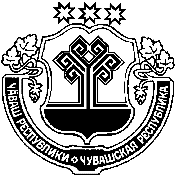 ЧУВАШСКАЯ РЕСПУБЛИКАМАРИИНСКО-ПОСАДСКИЙ РАЙОНОКТЯБРЬСКИ ПОСЕЛЕНИЙĚН ДЕПУТАТСЕН ПУХĂВĚ ЙЫШĂНУ« 25 » июня 2021 № С-16/2 Октябрьски салиСОБРАНИЕ ДЕПУТАТОВОКТЯБРЬСКОГО СЕЛЬСКОГО ПОСЕЛЕНИЯРЕШЕНИЕ« 25 » июня 2021 № С-16/2село Октябрьское№ п/пНаименование объектаАдрес (месторасположение) объектаИндивидуализирующие характеристики1Земельный участокМестоположение установлено относительно ориентира, расположенного в границах участка. Почтовый адрес ориентира: Чувашская Республика, Мариинско-Посадский район, Октябрьское сельское поселениеКадастровый номер 21:16:210602:389, общая площадь 33688 кв.м., категория земель: земли населенных пунктов, назначение: выращивание зерновых и иных сельскохозяйственных культурПриложение № 2  
Тарифы на коммунальные услуги для населения Мариинско-Посадского района Чувашской Республики 
Тарифы на коммунальные услуги для населения Мариинско-Посадского района Чувашской Республики 
Тарифы на коммунальные услуги для населения Мариинско-Посадского района Чувашской Республики 
Тарифы на коммунальные услуги для населения Мариинско-Посадского района Чувашской Республики 
Тарифы на коммунальные услуги для населения Мариинско-Посадского района Чувашской Республики 
Тарифы на коммунальные услуги для населения Мариинско-Посадского района Чувашской Республики 
Тарифы на коммунальные услуги для населения Мариинско-Посадского района Чувашской РеспубликиНаименование регулируемой организации
(группа потребителей) Наименование регулируемой организации
(группа потребителей) Тарифы для населенияТарифы для населенияТарифы для населенияИзменение к 31.12.2020, %Изменение к 31.12.2020, %Наименование регулируемой организации
(группа потребителей) Наименование регулируемой организации
(группа потребителей) на 31.12.2020 с 01.01.2021 по 30.06.2021 с 01.07.2021 по 31.12.2021с 01.01.2021 с 01.07.2021Тарифы на тепловую энергию (руб. за 1 Гкал)Тарифы на тепловую энергию (руб. за 1 Гкал)Тарифы на тепловую энергию (руб. за 1 Гкал)Тарифы на тепловую энергию (руб. за 1 Гкал)Тарифы на тепловую энергию (руб. за 1 Гкал)Тарифы на тепловую энергию (руб. за 1 Гкал)Тарифы на тепловую энергию (руб. за 1 Гкал)ООО "ЭК Котельная"ООО "ЭК Котельная"1750,731750,731797,9202,70МУП ЖКУ Мариинско-Посадского районаМУП ЖКУ Мариинско-Посадского района1810,661810,661856,9302,56МУП ЖКУ Шоршелского с/пМУП ЖКУ Шоршелского с/п1832,321832,321884,6802,86Тарифы на питьевую воду (руб. за куб.м.)Тарифы на питьевую воду (руб. за куб.м.)Тарифы на питьевую воду (руб. за куб.м.)Тарифы на питьевую воду (руб. за куб.м.)Тарифы на питьевую воду (руб. за куб.м.)Тарифы на питьевую воду (руб. за куб.м.)Тарифы на питьевую воду (руб. за куб.м.)ООО «Вител» ООО «Вител» 22,7822,7823,2602,11МУП ЖКУ Мариинско-Посадского городского поселения Мариинско-Посадского районаМУП ЖКУ Мариинско-Посадского городского поселения Мариинско-Посадского района24,4724,4725,3503,60МУП ЖКУ Шоршелского сельского поселения Мариинско-Посадского районаМУП ЖКУ Шоршелского сельского поселения Мариинско-Посадского района21,7521,7522,5303,59Тарифы на водоотведение (руб. за куб.м.)Тарифы на водоотведение (руб. за куб.м.)Тарифы на водоотведение (руб. за куб.м.)Тарифы на водоотведение (руб. за куб.м.)Тарифы на водоотведение (руб. за куб.м.)Тарифы на водоотведение (руб. за куб.м.)Тарифы на водоотведение (руб. за куб.м.)ООО «Вител11» (Мариинско-Посадское г/п)ООО «Вител11» (Мариинско-Посадское г/п)28,3828,3829,3903,56МУП ЖКУ Мариинско-Посадского городского поселения Мариинско-Посадского районаМУП ЖКУ Мариинско-Посадского городского поселения Мариинско-Посадского района32,8932,8934,0503,53МУП ЖКУ Шоршелского сельского поселения Мариинско-Посадского районаМУП ЖКУ Шоршелского сельского поселения Мариинско-Посадского района27,1527,1528,0503,31Тарифы на горячую воду* (компонент на холодную воду руб. за 1 куб.м., компонент на тепловую энергию руб. за 1 Гкал)Тарифы на горячую воду* (компонент на холодную воду руб. за 1 куб.м., компонент на тепловую энергию руб. за 1 Гкал)Тарифы на горячую воду* (компонент на холодную воду руб. за 1 куб.м., компонент на тепловую энергию руб. за 1 Гкал)Тарифы на горячую воду* (компонент на холодную воду руб. за 1 куб.м., компонент на тепловую энергию руб. за 1 Гкал)Тарифы на горячую воду* (компонент на холодную воду руб. за 1 куб.м., компонент на тепловую энергию руб. за 1 Гкал)Тарифы на горячую воду* (компонент на холодную воду руб. за 1 куб.м., компонент на тепловую энергию руб. за 1 Гкал)Тарифы на горячую воду* (компонент на холодную воду руб. за 1 куб.м., компонент на тепловую энергию руб. за 1 Гкал)Муниципальное унитарное предприятие жилищно-коммунальных услуг Мариинско-Посадского городского поселения Мариинско-Посадского районакомпонент на холодную воду24,4724,4725,3503,60Муниципальное унитарное предприятие жилищно-коммунальных услуг Мариинско-Посадского городского поселения Мариинско-Посадского районакомпонент на тепловую энергию1810,661810,661856,9302,56Муниципальное унитарное предприятие жилищно-коммунальных услуг Шоршелского сельского поселения Мариинско-Посадского районакомпонент на холодную воду21,7521,7522,5303,59Муниципальное унитарное предприятие жилищно-коммунальных услуг Шоршелского сельского поселения Мариинско-Посадского районакомпонент на тепловую энергию1832,321832,321884,6802,86Тарифы на электрическую энергию (одноставочный тариф) ( руб. за 1 кВт•ч)Тарифы на электрическую энергию (одноставочный тариф) ( руб. за 1 кВт•ч)Тарифы на электрическую энергию (одноставочный тариф) ( руб. за 1 кВт•ч)Тарифы на электрическую энергию (одноставочный тариф) ( руб. за 1 кВт•ч)Тарифы на электрическую энергию (одноставочный тариф) ( руб. за 1 кВт•ч)Тарифы на электрическую энергию (одноставочный тариф) ( руб. за 1 кВт•ч)Тарифы на электрическую энергию (одноставочный тариф) ( руб. за 1 кВт•ч)Население, проживающее в домах, оборудованных в установленном порядке стационарными электроплитами; сельское населениеНаселение, проживающее в домах, оборудованных в установленном порядке стационарными электроплитами; сельское население2,442,442,5203,28Население, проживающее в городских населенных пунктахНаселение, проживающее в городских населенных пунктах3,483,483,6003,45Тарифы на природный газ (руб. за 1 куб. м.)Тарифы на природный газ (руб. за 1 куб. м.)Тарифы на природный газ (руб. за 1 куб. м.)Тарифы на природный газ (руб. за 1 куб. м.)Тарифы на природный газ (руб. за 1 куб. м.)Тарифы на природный газ (руб. за 1 куб. м.)Тарифы на природный газ (руб. за 1 куб. м.)Для населения Для населения 5,885,886,0502,89Обращение с твердыми коммунальными отходами (рублей/ за 1 куб.м.)Обращение с твердыми коммунальными отходами (рублей/ за 1 куб.м.)Обращение с твердыми коммунальными отходами (рублей/ за 1 куб.м.)Обращение с твердыми коммунальными отходами (рублей/ за 1 куб.м.)Обращение с твердыми коммунальными отходами (рублей/ за 1 куб.м.)Обращение с твердыми коммунальными отходами (рублей/ за 1 куб.м.)Обращение с твердыми коммунальными отходами (рублей/ за 1 куб.м.)ООО «МВК «Экоцентр»ООО «МВК «Экоцентр»382,30382,30395,2603,39*- в соответствии с действующим законодательством устанавливаются двухкомпонентные тарифы на горячую воду*- в соответствии с действующим законодательством устанавливаются двухкомпонентные тарифы на горячую воду*- в соответствии с действующим законодательством устанавливаются двухкомпонентные тарифы на горячую воду*- в соответствии с действующим законодательством устанавливаются двухкомпонентные тарифы на горячую воду*- в соответствии с действующим законодательством устанавливаются двухкомпонентные тарифы на горячую воду*- в соответствии с действующим законодательством устанавливаются двухкомпонентные тарифы на горячую воду*- в соответствии с действующим законодательством устанавливаются двухкомпонентные тарифы на горячую воду Утвержден Утвержден УтвержденПостановлением администрации Постановлением администрации Постановлением администрации Октябрьского сельского поселенияОктябрьского сельского поселенияОктябрьского сельского поселенияМариинско-Посадского районаМариинско-Посадского районаМариинско-Посадского районаЧувашской РеспубликиЧувашской РеспубликиЧувашской Республикиот 09.07.2021 г. № 48от 09.07.2021 г. № 48от 09.07.2021 г. № 48ОТЧЕТ ОБ ИСПОЛНЕНИИ БЮДЖЕТА ОКТЯБРЬСКОГО СЕЛЬСКОГО ОТЧЕТ ОБ ИСПОЛНЕНИИ БЮДЖЕТА ОКТЯБРЬСКОГО СЕЛЬСКОГО ОТЧЕТ ОБ ИСПОЛНЕНИИ БЮДЖЕТА ОКТЯБРЬСКОГО СЕЛЬСКОГО ОТЧЕТ ОБ ИСПОЛНЕНИИ БЮДЖЕТА ОКТЯБРЬСКОГО СЕЛЬСКОГО ОТЧЕТ ОБ ИСПОЛНЕНИИ БЮДЖЕТА ОКТЯБРЬСКОГО СЕЛЬСКОГО ПОСЕЛЕНИЯ МАРИИНСКО-ПОСАДСКОГО РАЙОНА ЧУВАШСКОЙ РЕСПУБЛИКИПОСЕЛЕНИЯ МАРИИНСКО-ПОСАДСКОГО РАЙОНА ЧУВАШСКОЙ РЕСПУБЛИКИПОСЕЛЕНИЯ МАРИИНСКО-ПОСАДСКОГО РАЙОНА ЧУВАШСКОЙ РЕСПУБЛИКИПОСЕЛЕНИЯ МАРИИНСКО-ПОСАДСКОГО РАЙОНА ЧУВАШСКОЙ РЕСПУБЛИКИПОСЕЛЕНИЯ МАРИИНСКО-ПОСАДСКОГО РАЙОНА ЧУВАШСКОЙ РЕСПУБЛИКИза 1 полугодие 2021 г.за 1 полугодие 2021 г.за 1 полугодие 2021 г.за 1 полугодие 2021 г.за 1 полугодие 2021 г.КОДЫФорма по ОКУД0503117 Дата01.07.2021Наименование по ОКПОфинансового органаОктябрьское сельское поселение Мариинско-Посадского районаОктябрьское сельское поселение Мариинско-Посадского районаОктябрьское сельское поселение Мариинско-Посадского районаГлава по БК993Наименование публично-правового образования Бюджет сельских поселенийБюджет сельских поселенийБюджет сельских поселений по ОКТМО97629430Периодичность: месячная, квартальная, годоваяЕдиница измерения: руб.по ОКЕИ383 1. Доходы бюджета 1. Доходы бюджета 1. Доходы бюджета 1. Доходы бюджета 1. Доходы бюджета 1. Доходы бюджета Наименование показателяКод строкиКод дохода по бюджетной классификацииУтвержденные бюджетные назначенияИсполненоНеисполненные назначения Наименование показателяКод строкиКод дохода по бюджетной классификацииУтвержденные бюджетные назначенияИсполненоНеисполненные назначения Наименование показателяКод строкиКод дохода по бюджетной классификацииУтвержденные бюджетные назначенияИсполненоНеисполненные назначения123456Доходы бюджета - всего010x8 167 603,041 323 573,156 844 029,89в том числе: НАЛОГОВЫЕ И НЕНАЛОГОВЫЕ ДОХОДЫ010100 1 00 00000 00 0000 000787 100,00421 834,76331 096,23 НАЛОГИ НА ТОВАРЫ (РАБОТЫ, УСЛУГИ), РЕАЛИЗУЕМЫЕ НА ТЕРРИТОРИИ РОССИЙСКОЙ ФЕДЕРАЦИИ010100 1 03 00000 00 0000 000787 100,00421 834,76331 096,23 Акцизы по подакцизным товарам (продукции), производимым на территории Российской Федерации010100 1 03 02000 01 0000 110787 100,00421 834,76331 096,23 Доходы от уплаты акцизов на дизельное топливо, подлежащие распределению между бюджетами субъектов Российской Федерации и местными бюджетами с учетом установленных дифференцированных нормативов отчислений в местные бюджеты010100 1 03 02230 01 0000 110314 800,00190 755,97124 044,03 Доходы от уплаты акцизов на дизельное топливо, подлежащие распределению между бюджетами субъектов Российской Федерации и местными бюджетами с учетом установленных дифференцированных нормативов отчислений в местные бюджеты (по нормативам, установленным федеральным законом о федеральном бюджете в целях формирования дорожных фондов субъектов Российской Федерации)010100 1 03 02231 01 0000 110314 800,00190 755,97124 044,03 Доходы от уплаты акцизов на моторные масла для дизельных и (или) карбюраторных (инжекторных) двигателей, подлежащие распределению между бюджетами субъектов Российской Федерации и местными бюджетами с учетом установленных дифференцированных нормативов отчислений в местные бюджеты010100 1 03 02240 01 0000 110-1 436,97- Доходы от уплаты акцизов на моторные масла для дизельных и (или) карбюраторных (инжекторных) двигателей, подлежащие распределению между бюджетами субъектов Российской Федерации и местными бюджетами с учетом установленных дифференцированных нормативов отчислений в местные бюджеты (по нормативам, установленным федеральным законом о федеральном бюджете в целях формирования дорожных фондов субъектов Российской Федерации)010100 1 03 02241 01 0000 110-1 436,97- Доходы от уплаты акцизов на автомобильный бензин, подлежащие распределению между бюджетами субъектов Российской Федерации и местными бюджетами с учетом установленных дифференцированных нормативов отчислений в местные бюджеты010100 1 03 02250 01 0000 110472 300,00265 247,80207 052,20 Доходы от уплаты акцизов на автомобильный бензин, подлежащие распределению между бюджетами субъектов Российской Федерации и местными бюджетами с учетом установленных дифференцированных нормативов отчислений в местные бюджеты (по нормативам, установленным федеральным законом о федеральном бюджете в целях формирования дорожных фондов субъектов Российской Федерации)010100 1 03 02251 01 0000 110472 300,00265 247,80207 052,20 Доходы от уплаты акцизов на прямогонный бензин, подлежащие распределению между бюджетами субъектов Российской Федерации и местными бюджетами с учетом установленных дифференцированных нормативов отчислений в местные бюджеты010100 1 03 02260 01 0000 110--35 605,98- Доходы от уплаты акцизов на прямогонный бензин, подлежащие распределению между бюджетами субъектов Российской Федерации и местными бюджетами с учетом установленных дифференцированных нормативов отчислений в местные бюджеты (по нормативам, установленным федеральным законом о федеральном бюджете в целях формирования дорожных фондов субъектов Российской Федерации)010100 1 03 02261 01 0000 110--35 605,98- НАЛОГОВЫЕ И НЕНАЛОГОВЫЕ ДОХОДЫ010182 1 00 00000 00 0000 000970 500,00201 090,35790 564,43 НАЛОГИ НА ПРИБЫЛЬ, ДОХОДЫ010182 1 01 00000 00 0000 000172 300,0074 287,4999 181,03 Налог на доходы физических лиц010182 1 01 02000 01 0000 110172 300,0074 287,4999 181,03 Налог на доходы физических лиц с доходов, источником которых является налоговый агент, за исключением доходов, в отношении которых исчисление и уплата налога осуществляются в соответствии со статьями 227, 227.1 и 228 Налогового кодекса Российской Федерации010182 1 01 02010 01 0000 110172 300,0073 136,4799 181,03 Налог на доходы физических лиц с доходов, источником которых является налоговый агент, за исключением доходов, в отношении которых исчисление и уплата налога осуществляются в соответствии со статьями 227, 227.1 и 228 Налогового кодекса Российской Федерации (сумма платежа (перерасчеты, недоимка и задолженность по соответствующему платежу, в том числе по отмененному)010182 1 01 02010 01 1000 110172 300,0073 118,9799 181,03 Налог на доходы физических лиц с доходов, источником которых является налоговый агент, за исключением доходов, в отношении которых исчисление и уплата налога осуществляются в соответствии со статьями 227, 227.1 и 228 Налогового кодекса Российской Федерации (пени по соответствующему платежу)010182 1 01 02010 01 2100 110-23,98- Налог на доходы физических лиц с доходов, источником которых является налоговый агент, за исключением доходов, в отношении которых исчисление и уплата налога осуществляются в соответствии со статьями 227, 227.1 и 228 Налогового кодекса Российской Федерации (суммы денежных взысканий (штрафов) по соответствующему платежу согласно законодательству Российской Федерации)010182 1 01 02010 01 3000 110--6,48- Налог на доходы физических лиц с доходов, полученных физическими лицами в соответствии со статьей 228 Налогового кодекса Российской Федерации010182 1 01 02030 01 0000 110-1 151,02- Налог на доходы физических лиц с доходов, полученных физическими лицами в соответствии со статьей 228 Налогового кодекса Российской Федерации (сумма платежа (перерасчеты, недоимка и задолженность по соответствующему платежу, в том числе по отмененному)010182 1 01 02030 01 1000 110-1 242,57- Налог на доходы физических лиц с доходов, полученных физическими лицами в соответствии со статьей 228 Налогового кодекса Российской Федерации (пени по соответствующему платежу)010182 1 01 02030 01 2100 110-14,26- Налог на доходы физических лиц с доходов, полученных физическими лицами в соответствии со статьей 228 Налогового кодекса Российской Федерации (суммы денежных взысканий (штрафов) по соответствующему платежу согласно законодательству Российской Федерации)010182 1 01 02030 01 3000 110--105,81- НАЛОГИ НА СОВОКУПНЫЙ ДОХОД010182 1 05 00000 00 0000 000-17 860,50- Единый сельскохозяйственный налог010182 1 05 03000 01 0000 110-17 860,50- Единый сельскохозяйственный налог010182 1 05 03010 01 0000 110-17 860,50- Единый сельскохозяйственный налог (сумма платежа (перерасчеты, недоимка и задолженность по соответствующему платежу, в том числе по отмененному)010182 1 05 03010 01 1000 110-17 860,50- НАЛОГИ НА ИМУЩЕСТВО010182 1 06 00000 00 0000 000798 200,00108 942,36691 383,40 Налог на имущество физических лиц010182 1 06 01000 00 0000 110285 400,009 053,98277 165,05 Налог на имущество физических лиц, взимаемый по ставкам, применяемым к объектам налогообложения, расположенным в границах сельских поселений010182 1 06 01030 10 0000 110285 400,009 053,98277 165,05 Налог на имущество физических лиц, взимаемый по ставкам, применяемым к объектам налогообложения, расположенным в границах сельских поселений (сумма платежа (перерасчеты, недоимка и задолженность по соответствующему платежу, в том числе по отмененному)010182 1 06 01030 10 1000 110285 400,008 234,95277 165,05 Налог на имущество физических лиц, взимаемый по ставкам, применяемым к объектам налогообложения, расположенным в границах сельских поселений (пени по соответствующему платежу)010182 1 06 01030 10 2100 110-819,03- Земельный налог010182 1 06 06000 00 0000 110512 800,0099 888,38414 218,35 Земельный налог с организаций010182 1 06 06030 00 0000 110153 800,0078 579,0075 221,00 Земельный налог с организаций, обладающих земельным участком, расположенным в границах сельских поселений010182 1 06 06033 10 0000 110153 800,0078 579,0075 221,00 Земельный налог с организаций, обладающих земельным участком, расположенным в границах сельских поселений (сумма платежа (перерасчеты, недоимка и задолженность по соответствующему платежу, в том числе по отмененному)010182 1 06 06033 10 1000 110153 800,0078 579,0075 221,00 Земельный налог с физических лиц010182 1 06 06040 00 0000 110359 000,0021 309,38338 997,35 Земельный налог с физических лиц, обладающих земельным участком, расположенным в границах сельских поселений010182 1 06 06043 10 0000 110359 000,0021 309,38338 997,35 Земельный налог с физических лиц, обладающих земельным участком, расположенным в границах сельских поселений (сумма платежа (перерасчеты, недоимка и задолженность по соответствующему платежу, в том числе по отмененному)010182 1 06 06043 10 1000 110359 000,0020 002,65338 997,35 Земельный налог с физических лиц, обладающих земельным участком, расположенным в границах сельских поселений (пени по соответствующему платежу)010182 1 06 06043 10 2100 110-1 306,73- НАЛОГОВЫЕ И НЕНАЛОГОВЫЕ ДОХОДЫ010993 1 00 00000 00 0000 000751 268,04493 524,84259 287,82 ГОСУДАРСТВЕННАЯ ПОШЛИНА010993 1 08 00000 00 0000 0003 500,003 760,00- Государственная пошлина за совершение нотариальных действий (за исключением действий, совершаемых консульскими учреждениями Российской Федерации)010993 1 08 04000 01 0000 1103 500,003 760,00- Государственная пошлина за совершение нотариальных действий должностными лицами органов местного самоуправления, уполномоченными в соответствии с законодательными актами Российской Федерации на совершение нотариальных действий010993 1 08 04020 01 0000 1103 500,003 760,00-010993 1 08 04020 01 1000 1103 500,003 760,00- ДОХОДЫ ОТ ИСПОЛЬЗОВАНИЯ ИМУЩЕСТВА, НАХОДЯЩЕГОСЯ В ГОСУДАРСТВЕННОЙ И МУНИЦИПАЛЬНОЙ СОБСТВЕННОСТИ010993 1 11 00000 00 0000 000447 800,00216 193,48231 606,52 Доходы, получаемые в виде арендной либо иной платы за передачу в возмездное пользование государственного и муниципального имущества (за исключением имущества бюджетных и автономных учреждений, а также имущества государственных и муниципальных унитарных предприятий, в том числе казенных)010993 1 11 05000 00 0000 120433 700,00211 293,81222 406,19 Доходы, получаемые в виде арендной платы за земли после разграничения государственной собственности на землю, а также средства от продажи права на заключение договоров аренды указанных земельных участков (за исключением земельных участков бюджетных и автономных учреждений)010993 1 11 05020 00 0000 120400 000,00208 893,81191 106,19 Доходы, получаемые в виде арендной платы, а также средства от продажи права на заключение договоров аренды за земли, находящиеся в собственности сельских поселений (за исключением земельных участков муниципальных бюджетных и автономных учреждений)010993 1 11 05025 10 0000 120400 000,00208 893,81191 106,19 Доходы от сдачи в аренду имущества, находящегося в оперативном управлении органов государственной власти, органов местного самоуправления, органов управления государственными внебюджетными фондами и созданных ими учреждений (за исключением имущества бюджетных и автономных учреждений)010993 1 11 05030 00 0000 12033 700,002 400,0031 300,00 Доходы от сдачи в аренду имущества, находящегося в оперативном управлении органов управления сельских поселений и созданных ими учреждений (за исключением имущества муниципальных бюджетных и автономных учреждений)010993 1 11 05035 10 0000 12033 700,002 400,0031 300,00 Прочие доходы от использования имущества и прав, находящихся в государственной и муниципальной собственности (за исключением имущества бюджетных и автономных учреждений, а также имущества государственных и муниципальных унитарных предприятий, в том числе казенных)010993 1 11 09000 00 0000 12014 100,004 899,679 200,33 Прочие поступления от использования имущества, находящегося в государственной и муниципальной собственности (за исключением имущества бюджетных и автономных учреждений, а также имущества государственных и муниципальных унитарных предприятий, в том числе казенных)010993 1 11 09040 00 0000 12014 100,004 899,679 200,33 Прочие поступления от использования имущества, находящегося в собственности сельских поселений (за исключением имущества муниципальных бюджетных и автономных учреждений, а также имущества муниципальных унитарных предприятий, в том числе казенных)010993 1 11 09045 10 0000 12014 100,004 899,679 200,33 ДОХОДЫ ОТ ОКАЗАНИЯ ПЛАТНЫХ УСЛУГ И КОМПЕНСАЦИИ ЗАТРАТ ГОСУДАРСТВА010993 1 13 00000 00 0000 000-1 284,62- Доходы от компенсации затрат государства010993 1 13 02000 00 0000 130-1 284,62- Прочие доходы от компенсации затрат государства010993 1 13 02990 00 0000 130-1 284,62- Прочие доходы от компенсации затрат бюджетов сельских поселений010993 1 13 02995 10 0000 130-1 284,62- ПРОЧИЕ НЕНАЛОГОВЫЕ ДОХОДЫ010993 1 17 00000 00 0000 000299 968,04272 286,7427 681,30 Инициативные платежи010993 1 17 15000 00 0000 150299 968,04272 286,7427 681,30 Инициативные платежи, зачисляемые в бюджеты сельских поселений010993 1 17 15030 10 0000 150299 968,04272 286,7427 681,30 БЕЗВОЗМЕЗДНЫЕ ПОСТУПЛЕНИЯ010993 2 00 00000 00 0000 0005 658 735,00207 123,205 451 611,80 БЕЗВОЗМЕЗДНЫЕ ПОСТУПЛЕНИЯ ОТ ДРУГИХ БЮДЖЕТОВ БЮДЖЕТНОЙ СИСТЕМЫ РОССИЙСКОЙ ФЕДЕРАЦИИ010993 2 02 00000 00 0000 0007 751 585,002 299 973,205 451 611,80 Дотации бюджетам бюджетной системы Российской Федерации010993 2 02 10000 00 0000 1502 789 100,001 394 539,001 394 561,00 Дотации на выравнивание бюджетной обеспеченности010993 2 02 15001 00 0000 1502 789 100,001 394 539,001 394 561,00 Дотации бюджетам сельских поселений на выравнивание бюджетной обеспеченности из бюджета субъекта Российской Федерации010993 2 02 15001 10 0000 1502 789 100,001 394 539,001 394 561,00 Субсидии бюджетам бюджетной системы Российской Федерации (межбюджетные субсидии)010993 2 02 20000 00 0000 1504 859 185,00852 386,204 006 798,80 Субсидии бюджетам на осуществление дорожной деятельности в отношении автомобильных дорог общего пользования, а также капитального ремонта и ремонта дворовых территорий многоквартирных домов, проездов к дворовым территориям многоквартирных домов населенных пунктов010993 2 02 20216 00 0000 150798 700,00-798 700,00 Субсидии бюджетам сельских поселений на осуществление дорожной деятельности в отношении автомобильных дорог общего пользования, а также капитального ремонта и ремонта дворовых территорий многоквартирных домов, проездов к дворовым территориям многоквартирных домов населенных пунктов010993 2 02 20216 10 0000 150798 700,00-798 700,00 Прочие субсидии010993 2 02 29999 00 0000 1504 060 485,00852 386,203 208 098,80 Прочие субсидии бюджетам сельских поселений010993 2 02 29999 10 0000 1504 060 485,00852 386,203 208 098,80 Субвенции бюджетам бюджетной системы Российской Федерации010993 2 02 30000 00 0000 150103 300,0053 048,0050 252,00 Субвенции бюджетам на осуществление первичного воинского учета на территориях, где отсутствуют военные комиссариаты010993 2 02 35118 00 0000 150103 300,0053 048,0050 252,00 Субвенции бюджетам сельских поселений на осуществление первичного воинского учета на территориях, где отсутствуют военные комиссариаты010993 2 02 35118 10 0000 150103 300,0053 048,0050 252,00 ВОЗВРАТ ОСТАТКОВ СУБСИДИЙ, СУБВЕНЦИЙ И ИНЫХ МЕЖБЮДЖЕТНЫХ ТРАНСФЕРТОВ, ИМЕЮЩИХ ЦЕЛЕВОЕ НАЗНАЧЕНИЕ, ПРОШЛЫХ ЛЕТ010993 2 19 00000 00 0000 000-2 092 850,00-2 092 850,00- Возврат остатков субсидий, субвенций и иных межбюджетных трансфертов, имеющих целевое назначение, прошлых лет из бюджетов сельских поселений010993 2 19 00000 10 0000 150-2 092 850,00-2 092 850,00- Возврат прочих остатков субсидий, субвенций и иных межбюджетных трансфертов, имеющих целевое назначение, прошлых лет из бюджетов сельских поселений010993 2 19 60010 10 0000 150-2 092 850,00-2 092 850,00- 2. Расходы бюджета 2. Расходы бюджета 2. Расходы бюджета 2. Расходы бюджета 2. Расходы бюджета Форма 0503117 с.2 Наименование показателяКод строкиКод расхода по бюджетной классификацииУтвержденные бюджетные назначенияИсполненоНеисполненные назначения Наименование показателяКод строкиКод расхода по бюджетной классификацииУтвержденные бюджетные назначенияИсполненоНеисполненные назначения Наименование показателяКод строкиКод расхода по бюджетной классификацииУтвержденные бюджетные назначенияИсполненоНеисполненные назначения123456Расходы бюджета - всего200x10 423 623,252 782 558,777 641 064,48в том числе: Обеспечение функций муниципальных органов200993 0104 Ч5 Э 01 00200 0001 215 900,00532 448,96683 451,04 Расходы на выплаты персоналу в целях обеспечения выполнения функций государственными (муниципальными) органами, казенными учреждениями, органами управления государственными внебюджетными фондами200993 0104 Ч5 Э 01 00200 1001 061 800,00457 266,18604 533,82 Расходы на выплаты персоналу государственных (муниципальных) органов200993 0104 Ч5 Э 01 00200 1201 061 800,00457 266,18604 533,82 Фонд оплаты труда государственных (муниципальных) органов200993 0104 Ч5 Э 01 00200 121-359 789,11- Взносы по обязательному социальному страхованию на выплаты денежного содержания и иные выплаты работникам государственных (муниципальных) органов200993 0104 Ч5 Э 01 00200 129-97 477,07- Закупка товаров, работ и услуг для обеспечения государственных (муниципальных) нужд200993 0104 Ч5 Э 01 00200 200137 300,0061 359,7875 940,22 Иные закупки товаров, работ и услуг для обеспечения государственных (муниципальных) нужд200993 0104 Ч5 Э 01 00200 240137 300,0061 359,7875 940,22 Закупка товаров, работ, услуг в сфере информационно-коммуникационных технологий200993 0104 Ч5 Э 01 00200 242-14 356,81- Прочая закупка товаров, работ и услуг200993 0104 Ч5 Э 01 00200 244-47 002,97- Иные бюджетные ассигнования200993 0104 Ч5 Э 01 00200 80016 800,0013 823,002 977,00 Уплата налогов, сборов и иных платежей200993 0104 Ч5 Э 01 00200 85016 800,0013 823,002 977,00 Уплата налога на имущество организаций и земельного налога200993 0104 Ч5 Э 01 00200 851-9 773,00- Уплата иных платежей200993 0104 Ч5 Э 01 00200 853-4 050,00- Резервный фонд администрации муниципального образования Чувашской Республики200993 0111 Ч4 1 01 73430 00025 000,00-25 000,00 Иные бюджетные ассигнования200993 0111 Ч4 1 01 73430 80025 000,00-25 000,00 Резервные средства200993 0111 Ч4 1 01 73430 87025 000,00-25 000,00 Осуществление первичного воинского учета на территориях, где отсутствуют военные комиссариаты, за счет субвенции, предоставляемой из федерального бюджета200993 0203 Ч4 1 04 51180 000103 300,0044 793,9458 506,06 Расходы на выплаты персоналу в целях обеспечения выполнения функций государственными (муниципальными) органами, казенными учреждениями, органами управления государственными внебюджетными фондами200993 0203 Ч4 1 04 51180 100102 700,0044 793,9457 906,06 Расходы на выплаты персоналу государственных (муниципальных) органов200993 0203 Ч4 1 04 51180 120102 700,0044 793,9457 906,06 Фонд оплаты труда государственных (муниципальных) органов200993 0203 Ч4 1 04 51180 121-34 480,00- Иные выплаты персоналу государственных (муниципальных) органов, за исключением фонда оплаты труда200993 0203 Ч4 1 04 51180 122-656,00- Взносы по обязательному социальному страхованию на выплаты денежного содержания и иные выплаты работникам государственных (муниципальных) органов200993 0203 Ч4 1 04 51180 129-9 657,94- Закупка товаров, работ и услуг для обеспечения государственных (муниципальных) нужд200993 0203 Ч4 1 04 51180 200600,00-600,00 Иные закупки товаров, работ и услуг для обеспечения государственных (муниципальных) нужд200993 0203 Ч4 1 04 51180 240600,00-600,00 Комплексные меры противодействия злоупотреблению наркотическими средствами и их незаконному обороту в Чувашской Республике200993 0309 A3 2 02 72630 0001 000,00-1 000,00 Закупка товаров, работ и услуг для обеспечения государственных (муниципальных) нужд200993 0309 A3 2 02 72630 2001 000,00-1 000,00 Иные закупки товаров, работ и услуг для обеспечения государственных (муниципальных) нужд200993 0309 A3 2 02 72630 2401 000,00-1 000,00 Выполнение мероприятий по обеспечению пожарной безопасности на территории поселений и городских округов200993 0310 Ц8 1 01 70940 000313 800,00130 621,99183 178,01 Расходы на выплаты персоналу в целях обеспечения выполнения функций государственными (муниципальными) органами, казенными учреждениями, органами управления государственными внебюджетными фондами200993 0310 Ц8 1 01 70940 100299 800,00119 621,99180 178,01 Расходы на выплаты персоналу казенных учреждений200993 0310 Ц8 1 01 70940 110299 800,00119 621,99180 178,01 Фонд оплаты труда учреждений200993 0310 Ц8 1 01 70940 111-93 719,16- Взносы по обязательному социальному страхованию на выплаты по оплате труда работников и иные выплаты работникам учреждений200993 0310 Ц8 1 01 70940 119-25 902,83- Закупка товаров, работ и услуг для обеспечения государственных (муниципальных) нужд200993 0310 Ц8 1 01 70940 2008 000,008 000,00- Иные закупки товаров, работ и услуг для обеспечения государственных (муниципальных) нужд200993 0310 Ц8 1 01 70940 2408 000,008 000,00- Прочая закупка товаров, работ и услуг200993 0310 Ц8 1 01 70940 244-8 000,00- Иные бюджетные ассигнования200993 0310 Ц8 1 01 70940 8006 000,003 000,003 000,00 Уплата налогов, сборов и иных платежей200993 0310 Ц8 1 01 70940 8506 000,003 000,003 000,00 Уплата прочих налогов, сборов200993 0310 Ц8 1 01 70940 852-3 000,00- Реализация проектов развития общественной инфраструктуры, основанных на местных инициативах200993 0409 A6 2 01 S6570 0001 136 924,00221 170,00915 754,00 Закупка товаров, работ и услуг для обеспечения государственных (муниципальных) нужд200993 0409 A6 2 01 S6570 2001 136 924,00221 170,00915 754,00 Иные закупки товаров, работ и услуг для обеспечения государственных (муниципальных) нужд200993 0409 A6 2 01 S6570 2401 136 924,00221 170,00915 754,00 Прочая закупка товаров, работ и услуг200993 0409 A6 2 01 S6570 244-221 170,00- Осуществление дорожной деятельности, кроме деятельности по строительству, в отношении автомобильных дорог местного значения в границах населенных пунктов поселения200993 0409 Ч2 1 03 74190 000490 515,00-490 515,00 Закупка товаров, работ и услуг для обеспечения государственных (муниципальных) нужд200993 0409 Ч2 1 03 74190 200490 515,00-490 515,00 Иные закупки товаров, работ и услуг для обеспечения государственных (муниципальных) нужд200993 0409 Ч2 1 03 74190 240490 515,00-490 515,00 Капитальный ремонт и ремонт автомобильных дорог общего пользования местного значения в границах населенных пунктов поселения200993 0409 Ч2 1 03 S4191 000840 700,00-840 700,00 Закупка товаров, работ и услуг для обеспечения государственных (муниципальных) нужд200993 0409 Ч2 1 03 S4191 200840 700,00-840 700,00 Иные закупки товаров, работ и услуг для обеспечения государственных (муниципальных) нужд200993 0409 Ч2 1 03 S4191 240840 700,00-840 700,00 Содержание автомобильных дорог общего пользования местного значения в границах населенных пунктов поселения200993 0409 Ч2 1 03 S4192 000543 700,00300 000,00243 700,00 Закупка товаров, работ и услуг для обеспечения государственных (муниципальных) нужд200993 0409 Ч2 1 03 S4192 200543 700,00300 000,00243 700,00 Иные закупки товаров, работ и услуг для обеспечения государственных (муниципальных) нужд200993 0409 Ч2 1 03 S4192 240543 700,00300 000,00243 700,00 Прочая закупка товаров, работ и услуг200993 0409 Ч2 1 03 S4192 244-300 000,00- Обеспечение реализации полномочий по техническому учету, технической инвентаризации и определению кадастровой стоимости объектов недвижимости, а также мониторингу и обработке данных рынка недвижимости200993 0412 A4 1 02 76120 0003 000,003 000,00- Закупка товаров, работ и услуг для обеспечения государственных (муниципальных) нужд200993 0412 A4 1 02 76120 2003 000,003 000,00- Иные закупки товаров, работ и услуг для обеспечения государственных (муниципальных) нужд200993 0412 A4 1 02 76120 2403 000,003 000,00- Прочая закупка товаров, работ и услуг200993 0412 A4 1 02 76120 244-3 000,00- Проведение землеустроительных (кадастровых) работ по земельным участкам, находящимся в собственности муниципального образования, и внесение сведений в кадастр недвижимости200993 0412 A4 1 02 77590 000147 000,0066 900,0080 100,00 Закупка товаров, работ и услуг для обеспечения государственных (муниципальных) нужд200993 0412 A4 1 02 77590 200147 000,0066 900,0080 100,00 Иные закупки товаров, работ и услуг для обеспечения государственных (муниципальных) нужд200993 0412 A4 1 02 77590 240147 000,0066 900,0080 100,00 Прочая закупка товаров, работ и услуг200993 0412 A4 1 02 77590 244-66 900,00- Выполнение других обязательств муниципального образования Чувашской Республики200993 0501 Ч5 Э 01 73770 00014 100,002 130,8411 969,16 Закупка товаров, работ и услуг для обеспечения государственных (муниципальных) нужд200993 0501 Ч5 Э 01 73770 20014 100,002 130,8411 969,16 Иные закупки товаров, работ и услуг для обеспечения государственных (муниципальных) нужд200993 0501 Ч5 Э 01 73770 24014 100,002 130,8411 969,16 Прочая закупка товаров, работ и услуг200993 0501 Ч5 Э 01 73770 244-2 130,84- Капитальный ремонт источников водоснабжения (водонапорных башен и водозаборных скважин) в населенных пунктах200993 0502 A1 2 01 SA010 000661 900,00-661 900,00 Закупка товаров, работ и услуг для обеспечения государственных (муниципальных) нужд200993 0502 A1 2 01 SA010 200661 900,00-661 900,00 Иные закупки товаров, работ и услуг для обеспечения государственных (муниципальных) нужд200993 0502 A1 2 01 SA010 240661 900,00-661 900,00 Уличное освещение200993 0503 A5 1 02 77400 000180 000,0058 341,80121 658,20 Закупка товаров, работ и услуг для обеспечения государственных (муниципальных) нужд200993 0503 A5 1 02 77400 200180 000,0058 341,80121 658,20 Иные закупки товаров, работ и услуг для обеспечения государственных (муниципальных) нужд200993 0503 A5 1 02 77400 240180 000,0058 341,80121 658,20 Прочая закупка товаров, работ и услуг200993 0503 A5 1 02 77400 244-15 000,00- Закупка энергетических ресурсов200993 0503 A5 1 02 77400 247-43 341,80- Реализация мероприятий по благоустройству территории200993 0503 A5 1 02 77420 000642 841,20143 845,08498 996,12 Закупка товаров, работ и услуг для обеспечения государственных (муниципальных) нужд200993 0503 A5 1 02 77420 200642 841,20143 845,08498 996,12 Иные закупки товаров, работ и услуг для обеспечения государственных (муниципальных) нужд200993 0503 A5 1 02 77420 240642 841,20143 845,08498 996,12 Прочая закупка товаров, работ и услуг200993 0503 A5 1 02 77420 244-143 845,08- Реализация мероприятий по благоустройству дворовых территорий200993 0503 A5 1 02 S0851 0002 226 404,25462 430,001 763 974,25 Закупка товаров, работ и услуг для обеспечения государственных (муниципальных) нужд200993 0503 A5 1 02 S0851 2002 226 404,25462 430,001 763 974,25 Иные закупки товаров, работ и услуг для обеспечения государственных (муниципальных) нужд200993 0503 A5 1 02 S0851 2402 226 404,25462 430,001 763 974,25 Прочая закупка товаров, работ и услуг200993 0503 A5 1 02 S0851 244-462 430,00- Реализация проектов развития общественной инфраструктуры, основанных на местных инициативах200993 0503 A6 2 01 S6570 000251 600,00-251 600,00 Закупка товаров, работ и услуг для обеспечения государственных (муниципальных) нужд200993 0503 A6 2 01 S6570 200251 600,00-251 600,00 Иные закупки товаров, работ и услуг для обеспечения государственных (муниципальных) нужд200993 0503 A6 2 01 S6570 240251 600,00-251 600,00 Организация временного трудоустройства несовершеннолетних граждан в возрасте от 14 до 18 лет в свободное от учебы время200993 0503 Ц6 1 01 12260 00016 238,8010 850,205 388,60 Расходы на выплаты персоналу в целях обеспечения выполнения функций государственными (муниципальными) органами, казенными учреждениями, органами управления государственными внебюджетными фондами200993 0503 Ц6 1 01 12260 10016 238,8010 850,205 388,60 Расходы на выплаты персоналу казенных учреждений200993 0503 Ц6 1 01 12260 11016 238,8010 850,205 388,60 Фонд оплаты труда учреждений200993 0503 Ц6 1 01 12260 111-10 850,20- Развитие и совершенствование системы мониторинга окружающей среды200993 0603 Ч3 2 08 73180 00013 300,0013 225,9674,04 Закупка товаров, работ и услуг для обеспечения государственных (муниципальных) нужд200993 0603 Ч3 2 08 73180 20013 300,0013 225,9674,04 Иные закупки товаров, работ и услуг для обеспечения государственных (муниципальных) нужд200993 0603 Ч3 2 08 73180 24013 300,0013 225,9674,04 Прочая закупка товаров, работ и услуг200993 0603 Ч3 2 08 73180 244-13 225,96- Обеспечение деятельности театров, концертных и других организаций исполнительских искусств200993 0801 Ц4 1 05 70420 000276 800,00138 000,00138 800,00 Межбюджетные трансферты200993 0801 Ц4 1 05 70420 500276 800,00138 000,00138 800,00 Иные межбюджетные трансферты200993 0801 Ц4 1 05 70420 540276 800,00138 000,00138 800,00 Обеспечение деятельности государственных учреждений культурно-досугового типа и народного творчества200993 0801 Ц4 1 07 40390 0001 161 700,00580 850,00580 850,00 Межбюджетные трансферты200993 0801 Ц4 1 07 40390 5001 161 700,00580 850,00580 850,00 Иные межбюджетные трансферты200993 0801 Ц4 1 07 40390 5401 161 700,00580 850,00580 850,00 Обеспечение деятельности централизованных бухгалтерий, учреждений (центров) финансового-производственного обеспечения, служб инженерно-хозяйственного сопровождения муниципальных образований200993 0804 Ц4 1 08 40700 000147 900,0073 950,0073 950,00 Межбюджетные трансферты200993 0804 Ц4 1 08 40700 500147 900,0073 950,0073 950,00 Иные межбюджетные трансферты200993 0804 Ц4 1 08 40700 540147 900,0073 950,0073 950,00 Пропаганда физической культуры и спорта200993 1101 Ц5 1 01 71470 00010 000,00-10 000,00 Закупка товаров, работ и услуг для обеспечения государственных (муниципальных) нужд200993 1101 Ц5 1 01 71470 20010 000,00-10 000,00 Иные закупки товаров, работ и услуг для обеспечения государственных (муниципальных) нужд200993 1101 Ц5 1 01 71470 24010 000,00-10 000,00Результат исполнения бюджета (дефицит / профицит)450x-2 256 020,21-1 458 985,62x Форма 0503117 с.3 3. Источники финансирования дефицита бюджета 3. Источники финансирования дефицита бюджета 3. Источники финансирования дефицита бюджета 3. Источники финансирования дефицита бюджета 3. Источники финансирования дефицита бюджета 3. Источники финансирования дефицита бюджета Наименование показателяКод строкиКод источника финансирования дефицита бюджета по бюджетной классификацииУтвержденные бюджетные назначенияИсполненоНеисполненные назначения Наименование показателяКод строкиКод источника финансирования дефицита бюджета по бюджетной классификацииУтвержденные бюджетные назначенияИсполненоНеисполненные назначения Наименование показателяКод строкиКод источника финансирования дефицита бюджета по бюджетной классификацииУтвержденные бюджетные назначенияИсполненоНеисполненные назначения Наименование показателяКод строкиКод источника финансирования дефицита бюджета по бюджетной классификацииУтвержденные бюджетные назначенияИсполненоНеисполненные назначения Наименование показателяКод строкиКод источника финансирования дефицита бюджета по бюджетной классификацииУтвержденные бюджетные назначенияИсполненоНеисполненные назначения123456Источники финансирования дефицита бюджета - всего500x2 256 020,211 458 985,62797 034,59в том числе:источники внутреннего финансирования бюджета520x---из них:источники внешнего финансирования бюджета620x---из них:Изменение остатков средств7002 256 020,211 458 985,62797 034,59 Изменение остатков средств700000 01 05 00 00 00 0000 0002 256 020,211 458 985,62797 034,59увеличение остатков средств, всего710-8 167 603,04-3 435 477,97X Увеличение остатков средств бюджетов710000 01 05 00 00 00 0000 500-8 167 603,04-3 435 477,97X Увеличение прочих остатков средств бюджетов710993 01 05 02 00 00 0000 500-8 167 603,04-3 435 477,97X Увеличение прочих остатков денежных средств бюджетов710993 01 05 02 01 00 0000 510-8 167 603,04-3 435 477,97X Увеличение прочих остатков денежных средств бюджетов сельских поселений710993 01 05 02 01 10 0000 510-8 167 603,04-3 435 477,97Xуменьшение остатков средств, всего72010 423 623,254 894 463,59X Уменьшение остатков средств бюджетов720000 01 05 00 00 00 0000 60010 423 623,254 894 463,59X Уменьшение прочих остатков средств бюджетов720993 01 05 02 00 00 0000 60010 423 623,254 894 463,59X Уменьшение прочих остатков денежных средств бюджетов720993 01 05 02 01 00 0000 61010 423 623,254 894 463,59X Уменьшение прочих остатков денежных средств бюджетов сельских поселений720993 01 05 02 01 10 0000 61010 423 623,254 894 463,59XЧĂВАШ РЕСПУБЛИКИСентерварри РАЙОНĚ ЧУВАШСКАЯ РЕСПУБЛИКА 
МАРИИНСКО-ПОСАДСКИЙ РАЙОН КАРАПАШ ПОСЕЛЕНИЙĚН АДМИНИСТРАЦИЙЕЙЫШĂНУ 2021. 07. 01. № 32 Карапаш ялěАДМИНИСТРАЦИЯ КАРАБАШСКОГО СЕЛЬСКОГОПОСЕЛЕНИЯ ПОСТАНОВЛЕНИЕ01. 07. 2021 № 32деревня КарабашиЧĂВАШ РЕСПУБЛИКИСентерварри РАЙОНĚ ЧУВАШСКАЯ РЕСПУБЛИКА 
МАРИИНСКО-ПОСАДСКИЙ РАЙОН КАРАПАШ ПОСЕЛЕНИЙĚН АДМИНИСТРАЦИЙЕЙЫШĂНУ 2021. 07. 05. № 37 Карапаш ялěАДМИНИСТРАЦИЯ КАРАБАШСКОГО СЕЛЬСКОГОПОСЕЛЕНИЯ ПОСТАНОВЛЕНИЕ05. 07. 2021 № 37деревня КарабашиЧĂВАШ РЕСПУБЛИКИСентерварри РАЙОНĚ ЧУВАШСКАЯ РЕСПУБЛИКА 
МАРИИНСКО-ПОСАДСКИЙ РАЙОН КАРАПАШ ПОСЕЛЕНИЙĚН АДМИНИСТРАЦИЙЕЙЫШĂНУ 2021. 07. 05. № 36 Карапаш ялěАДМИНИСТРАЦИЯ КАРАБАШСКОГО СЕЛЬСКОГОПОСЕЛЕНИЯ ПОСТАНОВЛЕНИЕ05. 07. 2021 № 36деревня КарабашиЧĂВАШ РЕСПУБЛИКИСентерварри РАЙОНĚ ЧУВАШСКАЯ РЕСПУБЛИКА 
МАРИИНСКО-ПОСАДСКИЙ РАЙОН КАРАПАШ ПОСЕЛЕНИЙĚН АДМИНИСТРАЦИЙЕЙЫШĂНУ 2021. 07. 09. № 38 Карапаш ялěАДМИНИСТРАЦИЯ КАРАБАШСКОГО СЕЛЬСКОГОПОСЕЛЕНИЯ ПОСТАНОВЛЕНИЕ09. 07. 2021 № 38деревня Карабаши Утвержден Утвержден УтвержденПостановлением администрации Постановлением администрации Постановлением администрации Карабашского сельского поселенияКарабашского сельского поселенияКарабашского сельского поселенияМариинско-Посадского районаМариинско-Посадского районаМариинско-Посадского районаЧувашской РеспубликиЧувашской РеспубликиЧувашской Республикиот 09.07.2021 г. № 38от 09.07.2021 г. № 38от 09.07.2021 г. № 38ОТЧЕТ ОБ ИСПОЛНЕНИИ БЮДЖЕТА КАРАБАШСКОГО СЕЛЬСКОГО ОТЧЕТ ОБ ИСПОЛНЕНИИ БЮДЖЕТА КАРАБАШСКОГО СЕЛЬСКОГО ОТЧЕТ ОБ ИСПОЛНЕНИИ БЮДЖЕТА КАРАБАШСКОГО СЕЛЬСКОГО ОТЧЕТ ОБ ИСПОЛНЕНИИ БЮДЖЕТА КАРАБАШСКОГО СЕЛЬСКОГО ОТЧЕТ ОБ ИСПОЛНЕНИИ БЮДЖЕТА КАРАБАШСКОГО СЕЛЬСКОГО ПОСЕЛЕНИЯ МАРИИНСКО-ПОСАДСКОГО РАЙОНА ЧУВАШСКОЙ РЕСПУБЛИКИПОСЕЛЕНИЯ МАРИИНСКО-ПОСАДСКОГО РАЙОНА ЧУВАШСКОЙ РЕСПУБЛИКИПОСЕЛЕНИЯ МАРИИНСКО-ПОСАДСКОГО РАЙОНА ЧУВАШСКОЙ РЕСПУБЛИКИПОСЕЛЕНИЯ МАРИИНСКО-ПОСАДСКОГО РАЙОНА ЧУВАШСКОЙ РЕСПУБЛИКИПОСЕЛЕНИЯ МАРИИНСКО-ПОСАДСКОГО РАЙОНА ЧУВАШСКОЙ РЕСПУБЛИКИза 1 полугодие 2021 г.за 1 полугодие 2021 г.за 1 полугодие 2021 г.за 1 полугодие 2021 г.за 1 полугодие 2021 г.КОДЫФорма по ОКУД0503117 Дата01.07.2021Наименование по ОКПОфинансового органаКарабашское сельское поселение Мариинско-Посадского районаКарабашское сельское поселение Мариинско-Посадского районаКарабашское сельское поселение Мариинско-Посадского районаГлава по БК993Наименование публично-правового образования Бюджет сельских поселенийБюджет сельских поселенийБюджет сельских поселений по ОКТМО97629415Периодичность: месячная, квартальная, годоваяЕдиница измерения: руб.по ОКЕИ383 1. Доходы бюджета 1. Доходы бюджета 1. Доходы бюджета 1. Доходы бюджета 1. Доходы бюджета 1. Доходы бюджета Наименование показателяКод строкиКод дохода по бюджетной классификацииУтвержденные бюджетные назначенияИсполненоНеисполненные назначения Наименование показателяКод строкиКод дохода по бюджетной классификацииУтвержденные бюджетные назначенияИсполненоНеисполненные назначения Наименование показателяКод строкиКод дохода по бюджетной классификацииУтвержденные бюджетные назначенияИсполненоНеисполненные назначения123456Доходы бюджета - всего010x6 564 051,001 522 030,375 042 020,63в том числе: НАЛОГОВЫЕ И НЕНАЛОГОВЫЕ ДОХОДЫ010100 1 00 00000 00 0000 000442 300,00237 201,90185 884,52 НАЛОГИ НА ТОВАРЫ (РАБОТЫ, УСЛУГИ), РЕАЛИЗУЕМЫЕ НА ТЕРРИТОРИИ РОССИЙСКОЙ ФЕДЕРАЦИИ010100 1 03 00000 00 0000 000442 300,00237 201,90185 884,52 Акцизы по подакцизным товарам (продукции), производимым на территории Российской Федерации010100 1 03 02000 01 0000 110442 300,00237 201,90185 884,52 Доходы от уплаты акцизов на дизельное топливо, подлежащие распределению между бюджетами субъектов Российской Федерации и местными бюджетами с учетом установленных дифференцированных нормативов отчислений в местные бюджеты010100 1 03 02230 01 0000 110176 900,00107 263,9969 636,01 Доходы от уплаты акцизов на дизельное топливо, подлежащие распределению между бюджетами субъектов Российской Федерации и местными бюджетами с учетом установленных дифференцированных нормативов отчислений в местные бюджеты (по нормативам, установленным федеральным законом о федеральном бюджете в целях формирования дорожных фондов субъектов Российской Федерации)010100 1 03 02231 01 0000 110176 900,00107 263,9969 636,01 Доходы от уплаты акцизов на моторные масла для дизельных и (или) карбюраторных (инжекторных) двигателей, подлежащие распределению между бюджетами субъектов Российской Федерации и местными бюджетами с учетом установленных дифференцированных нормативов отчислений в местные бюджеты010100 1 03 02240 01 0000 110-801,81- Доходы от уплаты акцизов на моторные масла для дизельных и (или) карбюраторных (инжекторных) двигателей, подлежащие распределению между бюджетами субъектов Российской Федерации и местными бюджетами с учетом установленных дифференцированных нормативов отчислений в местные бюджеты (по нормативам, установленным федеральным законом о федеральном бюджете в целях формирования дорожных фондов субъектов Российской Федерации)010100 1 03 02241 01 0000 110-801,81- Доходы от уплаты акцизов на автомобильный бензин, подлежащие распределению между бюджетами субъектов Российской Федерации и местными бюджетами с учетом установленных дифференцированных нормативов отчислений в местные бюджеты010100 1 03 02250 01 0000 110265 400,00149 151,49116 248,51 Доходы от уплаты акцизов на автомобильный бензин, подлежащие распределению между бюджетами субъектов Российской Федерации и местными бюджетами с учетом установленных дифференцированных нормативов отчислений в местные бюджеты (по нормативам, установленным федеральным законом о федеральном бюджете в целях формирования дорожных фондов субъектов Российской Федерации)010100 1 03 02251 01 0000 110265 400,00149 151,49116 248,51 Доходы от уплаты акцизов на прямогонный бензин, подлежащие распределению между бюджетами субъектов Российской Федерации и местными бюджетами с учетом установленных дифференцированных нормативов отчислений в местные бюджеты010100 1 03 02260 01 0000 110--20 015,39- Доходы от уплаты акцизов на прямогонный бензин, подлежащие распределению между бюджетами субъектов Российской Федерации и местными бюджетами с учетом установленных дифференцированных нормативов отчислений в местные бюджеты (по нормативам, установленным федеральным законом о федеральном бюджете в целях формирования дорожных фондов субъектов Российской Федерации)010100 1 03 02261 01 0000 110--20 015,39- НАЛОГОВЫЕ И НЕНАЛОГОВЫЕ ДОХОДЫ010182 1 00 00000 00 0000 000378 400,0061 075,47319 882,36 НАЛОГИ НА ПРИБЫЛЬ, ДОХОДЫ010182 1 01 00000 00 0000 00013 100,004 235,219 626,26 Налог на доходы физических лиц010182 1 01 02000 01 0000 11013 100,004 235,219 626,26 Налог на доходы физических лиц с доходов, источником которых является налоговый агент, за исключением доходов, в отношении которых исчисление и уплата налога осуществляются в соответствии со статьями 227, 227.1 и 228 Налогового кодекса Российской Федерации010182 1 01 02010 01 0000 11013 100,003 459,059 626,26 Налог на доходы физических лиц с доходов, источником которых является налоговый агент, за исключением доходов, в отношении которых исчисление и уплата налога осуществляются в соответствии со статьями 227, 227.1 и 228 Налогового кодекса Российской Федерации (сумма платежа (перерасчеты, недоимка и задолженность по соответствующему платежу, в том числе по отмененному)010182 1 01 02010 01 1000 11013 100,003 473,749 626,26 Налог на доходы физических лиц с доходов, источником которых является налоговый агент, за исключением доходов, в отношении которых исчисление и уплата налога осуществляются в соответствии со статьями 227, 227.1 и 228 Налогового кодекса Российской Федерации (пени по соответствующему платежу)010182 1 01 02010 01 2100 110-1,06- Налог на доходы физических лиц с доходов, источником которых является налоговый агент, за исключением доходов, в отношении которых исчисление и уплата налога осуществляются в соответствии со статьями 227, 227.1 и 228 Налогового кодекса Российской Федерации (суммы денежных взысканий (штрафов) по соответствующему платежу согласно законодательству Российской Федерации)010182 1 01 02010 01 3000 110--15,75- Налог на доходы физических лиц с доходов, полученных от осуществления деятельности физическими лицами, зарегистрированными в качестве индивидуальных предпринимателей, нотариусов, занимающихся частной практикой, адвокатов, учредивших адвокатские кабинеты, и других лиц, занимающихся частной практикой в соответствии со статьей 227 Налогового кодекса Российской Федерации010182 1 01 02020 01 0000 110-581,09- Налог на доходы физических лиц с доходов, полученных от осуществления деятельности физическими лицами, зарегистрированными в качестве индивидуальных предпринимателей, нотариусов, занимающихся частной практикой, адвокатов, учредивших адвокатские кабинеты, и других лиц, занимающихся частной практикой в соответствии со статьей 227 Налогового кодекса Российской Федерации (сумма платежа (перерасчеты, недоимка и задолженность по соответствующему платежу, в том числе по отмененному)010182 1 01 02020 01 1000 110-565,11- Налог на доходы физических лиц с доходов, полученных от осуществления деятельности физическими лицами, зарегистрированными в качестве индивидуальных предпринимателей, нотариусов, занимающихся частной практикой, адвокатов, учредивших адвокатские кабинеты, и других лиц, занимающихся частной практикой в соответствии со статьей 227 Налогового кодекса Российской Федерации (пени по соответствующему платежу)010182 1 01 02020 01 2100 110-15,98- Налог на доходы физических лиц с доходов, полученных физическими лицами в соответствии со статьей 228 Налогового кодекса Российской Федерации010182 1 01 02030 01 0000 110-195,07- Налог на доходы физических лиц с доходов, полученных физическими лицами в соответствии со статьей 228 Налогового кодекса Российской Федерации (сумма платежа (перерасчеты, недоимка и задолженность по соответствующему платежу, в том числе по отмененному)010182 1 01 02030 01 1000 110-195,00- Налог на доходы физических лиц с доходов, полученных физическими лицами в соответствии со статьей 228 Налогового кодекса Российской Федерации (пени по соответствующему платежу)010182 1 01 02030 01 2100 110-0,07- НАЛОГИ НА ИМУЩЕСТВО010182 1 06 00000 00 0000 000365 300,0056 840,26310 256,10 Налог на имущество физических лиц010182 1 06 01000 00 0000 11064 600,001 174,8363 496,94 Налог на имущество физических лиц, взимаемый по ставкам, применяемым к объектам налогообложения, расположенным в границах сельских поселений010182 1 06 01030 10 0000 11064 600,001 174,8363 496,94 Налог на имущество физических лиц, взимаемый по ставкам, применяемым к объектам налогообложения, расположенным в границах сельских поселений (сумма платежа (перерасчеты, недоимка и задолженность по соответствующему платежу, в том числе по отмененному)010182 1 06 01030 10 1000 11064 600,001 103,0663 496,94 Налог на имущество физических лиц, взимаемый по ставкам, применяемым к объектам налогообложения, расположенным в границах сельских поселений (пени по соответствующему платежу)010182 1 06 01030 10 2100 110-71,77- Земельный налог010182 1 06 06000 00 0000 110300 700,0055 665,43246 759,16 Земельный налог с организаций010182 1 06 06030 00 0000 110100 700,0033 365,9867 863,00 Земельный налог с организаций, обладающих земельным участком, расположенным в границах сельских поселений010182 1 06 06033 10 0000 110100 700,0033 365,9867 863,00 Земельный налог с организаций, обладающих земельным участком, расположенным в границах сельских поселений (сумма платежа (перерасчеты, недоимка и задолженность по соответствующему платежу, в том числе по отмененному)010182 1 06 06033 10 1000 110100 700,0032 837,0067 863,00 Земельный налог с организаций, обладающих земельным участком, расположенным в границах сельских поселений (пени по соответствующему платежу)010182 1 06 06033 10 2100 110-528,98- Земельный налог с физических лиц010182 1 06 06040 00 0000 110200 000,0022 299,45178 896,16 Земельный налог с физических лиц, обладающих земельным участком, расположенным в границах сельских поселений010182 1 06 06043 10 0000 110200 000,0022 299,45178 896,16 Земельный налог с физических лиц, обладающих земельным участком, расположенным в границах сельских поселений (сумма платежа (перерасчеты, недоимка и задолженность по соответствующему платежу, в том числе по отмененному)010182 1 06 06043 10 1000 110200 000,0021 103,84178 896,16 Земельный налог с физических лиц, обладающих земельным участком, расположенным в границах сельских поселений (пени по соответствующему платежу)010182 1 06 06043 10 2100 110-1 195,61- НАЛОГОВЫЕ И НЕНАЛОГОВЫЕ ДОХОДЫ010993 1 00 00000 00 0000 00045 000,0010 512,0035 388,00 ГОСУДАРСТВЕННАЯ ПОШЛИНА010993 1 08 00000 00 0000 0003 000,003 900,00- Государственная пошлина за совершение нотариальных действий (за исключением действий, совершаемых консульскими учреждениями Российской Федерации)010993 1 08 04000 01 0000 1103 000,003 900,00- Государственная пошлина за совершение нотариальных действий должностными лицами органов местного самоуправления, уполномоченными в соответствии с законодательными актами Российской Федерации на совершение нотариальных действий010993 1 08 04020 01 0000 1103 000,003 900,00-010993 1 08 04020 01 1000 1103 000,003 900,00- ДОХОДЫ ОТ ИСПОЛЬЗОВАНИЯ ИМУЩЕСТВА, НАХОДЯЩЕГОСЯ В ГОСУДАРСТВЕННОЙ И МУНИЦИПАЛЬНОЙ СОБСТВЕННОСТИ010993 1 11 00000 00 0000 00042 000,006 612,0035 388,00 Доходы, получаемые в виде арендной либо иной платы за передачу в возмездное пользование государственного и муниципального имущества (за исключением имущества бюджетных и автономных учреждений, а также имущества государственных и муниципальных унитарных предприятий, в том числе казенных)010993 1 11 05000 00 0000 12042 000,006 612,0035 388,00 Доходы от сдачи в аренду имущества, находящегося в оперативном управлении органов государственной власти, органов местного самоуправления, органов управления государственными внебюджетными фондами и созданных ими учреждений (за исключением имущества бюджетных и автономных учреждений)010993 1 11 05030 00 0000 12042 000,006 612,0035 388,00 Доходы от сдачи в аренду имущества, находящегося в оперативном управлении органов управления сельских поселений и созданных ими учреждений (за исключением имущества муниципальных бюджетных и автономных учреждений)010993 1 11 05035 10 0000 12042 000,006 612,0035 388,00 БЕЗВОЗМЕЗДНЫЕ ПОСТУПЛЕНИЯ010993 2 00 00000 00 0000 0005 698 351,001 213 241,004 485 110,00 БЕЗВОЗМЕЗДНЫЕ ПОСТУПЛЕНИЯ ОТ ДРУГИХ БЮДЖЕТОВ БЮДЖЕТНОЙ СИСТЕМЫ РОССИЙСКОЙ ФЕДЕРАЦИИ010993 2 02 00000 00 0000 0005 078 903,001 213 241,003 865 662,00 Дотации бюджетам бюджетной системы Российской Федерации010993 2 02 10000 00 0000 1501 959 400,00979 692,00979 708,00 Дотации на выравнивание бюджетной обеспеченности010993 2 02 15001 00 0000 1501 959 400,00979 692,00979 708,00 Дотации бюджетам сельских поселений на выравнивание бюджетной обеспеченности из бюджета субъекта Российской Федерации010993 2 02 15001 10 0000 1501 959 400,00979 692,00979 708,00 Субсидии бюджетам бюджетной системы Российской Федерации (межбюджетные субсидии)010993 2 02 20000 00 0000 1503 016 203,00180 500,002 835 703,00 Субсидии бюджетам на осуществление дорожной деятельности в отношении автомобильных дорог общего пользования, а также капитального ремонта и ремонта дворовых территорий многоквартирных домов, проездов к дворовым территориям многоквартирных домов населенных пунктов010993 2 02 20216 00 0000 150438 600,00-438 600,00 Субсидии бюджетам сельских поселений на осуществление дорожной деятельности в отношении автомобильных дорог общего пользования, а также капитального ремонта и ремонта дворовых территорий многоквартирных домов, проездов к дворовым территориям многоквартирных домов населенных пунктов010993 2 02 20216 10 0000 150438 600,00-438 600,00 Прочие субсидии010993 2 02 29999 00 0000 1502 577 603,00180 500,002 397 103,00 Прочие субсидии бюджетам сельских поселений010993 2 02 29999 10 0000 1502 577 603,00180 500,002 397 103,00 Субвенции бюджетам бюджетной системы Российской Федерации010993 2 02 30000 00 0000 150103 300,0053 049,0050 251,00 Субвенции бюджетам на осуществление первичного воинского учета на территориях, где отсутствуют военные комиссариаты010993 2 02 35118 00 0000 150103 300,0053 049,0050 251,00 Субвенции бюджетам сельских поселений на осуществление первичного воинского учета на территориях, где отсутствуют военные комиссариаты010993 2 02 35118 10 0000 150103 300,0053 049,0050 251,00 ПРОЧИЕ БЕЗВОЗМЕЗДНЫЕ ПОСТУПЛЕНИЯ010993 2 07 00000 00 0000 000619 448,00-619 448,00 Прочие безвозмездные поступления в бюджеты сельских поселений010993 2 07 05000 10 0000 150619 448,00-619 448,00 Прочие безвозмездные поступления в бюджеты сельских поселений010993 2 07 05030 10 0000 150619 448,00-619 448,00 2. Расходы бюджета 2. Расходы бюджета 2. Расходы бюджета 2. Расходы бюджета 2. Расходы бюджета Форма 0503117 с.2 Наименование показателяКод строкиКод расхода по бюджетной классификацииУтвержденные бюджетные назначенияИсполненоНеисполненные назначения Наименование показателяКод строкиКод расхода по бюджетной классификацииУтвержденные бюджетные назначенияИсполненоНеисполненные назначения Наименование показателяКод строкиКод расхода по бюджетной классификацииУтвержденные бюджетные назначенияИсполненоНеисполненные назначения123456Расходы бюджета - всего200x6 790 511,001 070 470,685 720 040,32в том числе: Обеспечение функций муниципальных органов200993 0104 Ч5 Э 01 00200 0001 294 300,00504 203,76790 096,24 Расходы на выплаты персоналу в целях обеспечения выполнения функций государственными (муниципальными) органами, казенными учреждениями, органами управления государственными внебюджетными фондами200993 0104 Ч5 Э 01 00200 1001 052 593,00427 929,71624 663,29 Расходы на выплаты персоналу государственных (муниципальных) органов200993 0104 Ч5 Э 01 00200 1201 052 593,00427 929,71624 663,29 Фонд оплаты труда государственных (муниципальных) органов200993 0104 Ч5 Э 01 00200 121-336 965,53- Взносы по обязательному социальному страхованию на выплаты денежного содержания и иные выплаты работникам государственных (муниципальных) органов200993 0104 Ч5 Э 01 00200 129-90 964,18- Закупка товаров, работ и услуг для обеспечения государственных (муниципальных) нужд200993 0104 Ч5 Э 01 00200 200232 983,0070 660,05162 322,95 Иные закупки товаров, работ и услуг для обеспечения государственных (муниципальных) нужд200993 0104 Ч5 Э 01 00200 240232 983,0070 660,05162 322,95 Закупка товаров, работ, услуг в сфере информационно-коммуникационных технологий200993 0104 Ч5 Э 01 00200 242-13 135,85- Прочая закупка товаров, работ и услуг200993 0104 Ч5 Э 01 00200 244-26 638,70- Закупка энергетических ресурсов200993 0104 Ч5 Э 01 00200 247-30 885,50- Иные бюджетные ассигнования200993 0104 Ч5 Э 01 00200 8008 724,005 614,003 110,00 Уплата налогов, сборов и иных платежей200993 0104 Ч5 Э 01 00200 8508 724,005 614,003 110,00 Уплата налога на имущество организаций и земельного налога200993 0104 Ч5 Э 01 00200 851-2 890,00- Уплата иных платежей200993 0104 Ч5 Э 01 00200 853-2 724,00- Резервный фонд администрации муниципального образования Чувашской Республики200993 0111 Ч4 1 01 73430 0005 000,00-5 000,00 Иные бюджетные ассигнования200993 0111 Ч4 1 01 73430 8005 000,00-5 000,00 Резервные средства200993 0111 Ч4 1 01 73430 8705 000,00-5 000,00 Осуществление первичного воинского учета на территориях, где отсутствуют военные комиссариаты, за счет субвенции, предоставляемой из федерального бюджета200993 0203 Ч4 1 04 51180 000103 300,0041 349,7661 950,24 Расходы на выплаты персоналу в целях обеспечения выполнения функций государственными (муниципальными) органами, казенными учреждениями, органами управления государственными внебюджетными фондами200993 0203 Ч4 1 04 51180 100102 800,0041 349,7661 450,24 Расходы на выплаты персоналу государственных (муниципальных) органов200993 0203 Ч4 1 04 51180 120102 800,0041 349,7661 450,24 Фонд оплаты труда государственных (муниципальных) органов200993 0203 Ч4 1 04 51180 121-31 654,19- Иные выплаты персоналу государственных (муниципальных) органов, за исключением фонда оплаты труда200993 0203 Ч4 1 04 51180 122-740,00- Взносы по обязательному социальному страхованию на выплаты денежного содержания и иные выплаты работникам государственных (муниципальных) органов200993 0203 Ч4 1 04 51180 129-8 955,57- Закупка товаров, работ и услуг для обеспечения государственных (муниципальных) нужд200993 0203 Ч4 1 04 51180 200500,00-500,00 Иные закупки товаров, работ и услуг для обеспечения государственных (муниципальных) нужд200993 0203 Ч4 1 04 51180 240500,00-500,00 Комплексные меры противодействия злоупотреблению наркотическими средствами и их незаконному обороту в Чувашской Республике200993 0309 A3 2 02 72630 0001 000,00-1 000,00 Закупка товаров, работ и услуг для обеспечения государственных (муниципальных) нужд200993 0309 A3 2 02 72630 2001 000,00-1 000,00 Иные закупки товаров, работ и услуг для обеспечения государственных (муниципальных) нужд200993 0309 A3 2 02 72630 2401 000,00-1 000,00 Реализация проектов развития общественной инфраструктуры, основанных на местных инициативах200993 0310 A6 2 01 S6570 0001 036 250,00-1 036 250,00 Закупка товаров, работ и услуг для обеспечения государственных (муниципальных) нужд200993 0310 A6 2 01 S6570 2001 036 250,00-1 036 250,00 Иные закупки товаров, работ и услуг для обеспечения государственных (муниципальных) нужд200993 0310 A6 2 01 S6570 2401 036 250,00-1 036 250,00 Реализация комплекса мероприятий по борьбе с распространением борщевика Сосновского на территории Чувашской Республики200993 0405 Ц9 И 09 S6810 0005 211,00-5 211,00 Закупка товаров, работ и услуг для обеспечения государственных (муниципальных) нужд200993 0405 Ц9 И 09 S6810 2005 211,00-5 211,00 Иные закупки товаров, работ и услуг для обеспечения государственных (муниципальных) нужд200993 0405 Ц9 И 09 S6810 2405 211,00-5 211,00 Реализация проектов развития общественной инфраструктуры, основанных на местных инициативах200993 0409 A6 2 01 S6570 0002 381 246,00-2 381 246,00 Закупка товаров, работ и услуг для обеспечения государственных (муниципальных) нужд200993 0409 A6 2 01 S6570 2002 381 246,00-2 381 246,00 Иные закупки товаров, работ и услуг для обеспечения государственных (муниципальных) нужд200993 0409 A6 2 01 S6570 2402 381 246,00-2 381 246,00 Осуществление дорожной деятельности, кроме деятельности по строительству, в отношении автомобильных дорог местного значения в границах населенных пунктов поселения200993 0409 Ч2 1 03 74190 00024 800,0019 800,005 000,00 Закупка товаров, работ и услуг для обеспечения государственных (муниципальных) нужд200993 0409 Ч2 1 03 74190 20024 800,0019 800,005 000,00 Иные закупки товаров, работ и услуг для обеспечения государственных (муниципальных) нужд200993 0409 Ч2 1 03 74190 24024 800,0019 800,005 000,00 Прочая закупка товаров, работ и услуг200993 0409 Ч2 1 03 74190 244-19 800,00- Капитальный ремонт и ремонт автомобильных дорог общего пользования местного значения в границах населенных пунктов поселения200993 0409 Ч2 1 03 S4191 000461 700,00-461 700,00 Закупка товаров, работ и услуг для обеспечения государственных (муниципальных) нужд200993 0409 Ч2 1 03 S4191 200461 700,00-461 700,00 Иные закупки товаров, работ и услуг для обеспечения государственных (муниципальных) нужд200993 0409 Ч2 1 03 S4191 240461 700,00-461 700,00 Содержание автомобильных дорог общего пользования местного значения в границах населенных пунктов поселения200993 0409 Ч2 1 03 S4192 000305 800,00190 000,00115 800,00 Закупка товаров, работ и услуг для обеспечения государственных (муниципальных) нужд200993 0409 Ч2 1 03 S4192 200305 800,00190 000,00115 800,00 Иные закупки товаров, работ и услуг для обеспечения государственных (муниципальных) нужд200993 0409 Ч2 1 03 S4192 240305 800,00190 000,00115 800,00 Прочая закупка товаров, работ и услуг200993 0409 Ч2 1 03 S4192 244-190 000,00- Проведение землеустроительных (кадастровых) работ по земельным участкам, находящимся в собственности муниципального образования, и внесение сведений в кадастр недвижимости200993 0412 A4 1 02 77590 00055 000,00-55 000,00 Закупка товаров, работ и услуг для обеспечения государственных (муниципальных) нужд200993 0412 A4 1 02 77590 20055 000,00-55 000,00 Иные закупки товаров, работ и услуг для обеспечения государственных (муниципальных) нужд200993 0412 A4 1 02 77590 24055 000,00-55 000,00 Уличное освещение200993 0503 A5 1 02 77400 00065 000,0024 571,9040 428,10 Закупка товаров, работ и услуг для обеспечения государственных (муниципальных) нужд200993 0503 A5 1 02 77400 20065 000,0024 571,9040 428,10 Иные закупки товаров, работ и услуг для обеспечения государственных (муниципальных) нужд200993 0503 A5 1 02 77400 24065 000,0024 571,9040 428,10 Закупка энергетических ресурсов200993 0503 A5 1 02 77400 247-24 571,90- Реализация мероприятий по благоустройству территории200993 0503 A5 1 02 77420 00045 530,003 250,0042 280,00 Закупка товаров, работ и услуг для обеспечения государственных (муниципальных) нужд200993 0503 A5 1 02 77420 20045 530,003 250,0042 280,00 Иные закупки товаров, работ и услуг для обеспечения государственных (муниципальных) нужд200993 0503 A5 1 02 77420 24045 530,003 250,0042 280,00 Прочая закупка товаров, работ и услуг200993 0503 A5 1 02 77420 244-3 250,00- Реализация проектов развития общественной инфраструктуры, основанных на местных инициативах200993 0503 A6 2 01 S6570 000386 174,00-386 174,00 Закупка товаров, работ и услуг для обеспечения государственных (муниципальных) нужд200993 0503 A6 2 01 S6570 200386 174,00-386 174,00 Иные закупки товаров, работ и услуг для обеспечения государственных (муниципальных) нужд200993 0503 A6 2 01 S6570 240386 174,00-386 174,00 Развитие и совершенствование системы мониторинга окружающей среды200993 0603 Ч3 2 08 73180 00010 000,009 613,26386,74 Закупка товаров, работ и услуг для обеспечения государственных (муниципальных) нужд200993 0603 Ч3 2 08 73180 20010 000,009 613,26386,74 Иные закупки товаров, работ и услуг для обеспечения государственных (муниципальных) нужд200993 0603 Ч3 2 08 73180 24010 000,009 613,26386,74 Прочая закупка товаров, работ и услуг200993 0603 Ч3 2 08 73180 244-9 613,26- Обеспечение деятельности государственных учреждений культурно-досугового типа и народного творчества200993 0801 Ц4 1 07 40390 000543 400,00244 282,00299 118,00 Межбюджетные трансферты200993 0801 Ц4 1 07 40390 500543 400,00244 282,00299 118,00 Иные межбюджетные трансферты200993 0801 Ц4 1 07 40390 540543 400,00244 282,00299 118,00 Обеспечение деятельности централизованных бухгалтерий, учреждений (центров) финансового-производственного обеспечения, служб инженерно-хозяйственного сопровождения муниципальных образований200993 0804 Ц4 1 08 40700 00066 800,0033 400,0033 400,00 Межбюджетные трансферты200993 0804 Ц4 1 08 40700 50066 800,0033 400,0033 400,00 Иные межбюджетные трансферты200993 0804 Ц4 1 08 40700 54066 800,0033 400,0033 400,00Результат исполнения бюджета (дефицит / профицит)450x-226 460,00451 559,69x Форма 0503117 с.3 3. Источники финансирования дефицита бюджета 3. Источники финансирования дефицита бюджета 3. Источники финансирования дефицита бюджета 3. Источники финансирования дефицита бюджета 3. Источники финансирования дефицита бюджета 3. Источники финансирования дефицита бюджета Наименование показателяКод строкиКод источника финансирования дефицита бюджета по бюджетной классификацииУтвержденные бюджетные назначенияИсполненоНеисполненные назначения Наименование показателяКод строкиКод источника финансирования дефицита бюджета по бюджетной классификацииУтвержденные бюджетные назначенияИсполненоНеисполненные назначения Наименование показателяКод строкиКод источника финансирования дефицита бюджета по бюджетной классификацииУтвержденные бюджетные назначенияИсполненоНеисполненные назначения Наименование показателяКод строкиКод источника финансирования дефицита бюджета по бюджетной классификацииУтвержденные бюджетные назначенияИсполненоНеисполненные назначения Наименование показателяКод строкиКод источника финансирования дефицита бюджета по бюджетной классификацииУтвержденные бюджетные назначенияИсполненоНеисполненные назначения123456Источники финансирования дефицита бюджета - всего500x226 460,00-451 559,69678 019,69в том числе:источники внутреннего финансирования бюджета520x---из них:источники внешнего финансирования бюджета620x---из них:Изменение остатков средств700226 460,00-451 559,69678 019,69 Изменение остатков средств700000 01 05 00 00 00 0000 000226 460,00-451 559,69678 019,69увеличение остатков средств, всего710-6 564 051,00-1 522 887,03X Увеличение остатков средств бюджетов710000 01 05 00 00 00 0000 500-6 564 051,00-1 522 887,03X Увеличение прочих остатков средств бюджетов710993 01 05 02 00 00 0000 500-6 564 051,00-1 522 887,03X Увеличение прочих остатков денежных средств бюджетов710993 01 05 02 01 00 0000 510-6 564 051,00-1 522 887,03X Увеличение прочих остатков денежных средств бюджетов сельских поселений710993 01 05 02 01 10 0000 510-6 564 051,00-1 522 887,03Xуменьшение остатков средств, всего7206 790 511,001 071 327,34X Уменьшение остатков средств бюджетов720000 01 05 00 00 00 0000 6006 790 511,001 071 327,34X Уменьшение прочих остатков средств бюджетов720993 01 05 02 00 00 0000 6006 790 511,001 071 327,34X Уменьшение прочих остатков денежных средств бюджетов720993 01 05 02 01 00 0000 6106 790 511,001 071 327,34X Уменьшение прочих остатков денежных средств бюджетов сельских поселений720993 01 05 02 01 10 0000 6106 790 511,001 071 327,34XЧĂВАШ РЕСПУБЛИКИСĚнт ĚрвĂрри РАЙОНĚ ЧУВАШСКАЯ РЕСПУБЛИКА 
МАРИИНСКО-ПОСАДСКИЙ РАЙОН ХУРАКАССИ ПОСЕЛЕНИЙĚН АДМИНИСТРАЦИЙĚЙЫШĂНУ01.07.2021 № 39Хуракасси ялĕАДМИНИСТРАЦИЯЭЛЬБАРУСОВСКОГО СЕЛЬСКОГО ПОСЕЛЕНИЯ ПОСТАНОВЛЕНИЕ01 июля 2021 № 39деревня ЭльбарусовоГлава Эльбарусовского сельского поселенияР.А.Кольцова№ п/п Перечень домохозяйств (адрес)Дата продажиПлощадь, отапливаемая печным отоплением, м2Вид топливаОбъем топлива, м3Минимальная цена по постановлению, руб.Розничная цена, руб.ИтогоЧĂВАШ РЕСПУБЛИКИСĔНТĔРВĂРРИ РАЙОНĚЧУВАШСКАЯ РЕСПУБЛИКА МАРИИНСКО-ПОСАДСКИЙ РАЙОН ХУРАКАССИ ПОСЕЛЕНИЙĚН АДМИНИСТРАЦИЙĚЙЫШĂНУ05.07.2021 № 41Хуракасси ялĕАДМИНИСТРАЦИЯЭЛЬБАРУСОВСКОГО СЕЛЬСКОГО ПОСЕЛЕНИЯ  ПОСТАНОВЛЕНИЕ05 июля 2021 № 41деревня ЭльбарусовоЧĂВАШ РЕСПУБЛИКИСĔНТĔРВĂРРИ РАЙОНĚЧУВАШСКАЯ РЕСПУБЛИКА МАРИИНСКО-ПОСАДСКИЙ РАЙОН ХУРАКАССИ ПОСЕЛЕНИЙĚН АДМИНИСТРАЦИЙĚЙЫШĂНУ05.07.2021 № 42Хуракасси ялĕАДМИНИСТРАЦИЯЭЛЬБАРУСОВСКОГО СЕЛЬСКОГО ПОСЕЛЕНИЯ  ПОСТАНОВЛЕНИЕ05 июля 2021 № 42деревня ЭльбарусовоЧĂВАШ РЕСПУБЛИКИСĔНТĔРВĂРРИ РАЙОНĚЧУВАШСКАЯ РЕСПУБЛИКА МАРИИНСКО-ПОСАДСКИЙ РАЙОН ХУРАКАССИ ПОСЕЛЕНИЙĚН АДМИНИСТРАЦИЙĚЙЫШĂНУ05.07.2021 № 43Хуракасси ялĕАДМИНИСТРАЦИЯЭЛЬБАРУСОВСКОГО СЕЛЬСКОГО ПОСЕЛЕНИЯ  ПОСТАНОВЛЕНИЕ05 июля 2021 № 43деревня ЭльбарусовоЧĂВАШ РЕСПУБЛИКИСĔНТĔРВĂРРИ РАЙОНĚЧУВАШСКАЯ РЕСПУБЛИКА МАРИИНСКО-ПОСАДСКИЙ РАЙОН ХУРАКАССИ ПОСЕЛЕНИЙĚН АДМИНИСТРАЦИЙĚЙЫШĂНУ05.07.2021 № 44Хуракасси ялĕАДМИНИСТРАЦИЯЭЛЬБАРУСОВСКОГО СЕЛЬСКОГО ПОСЕЛЕНИЯ  ПОСТАНОВЛЕНИЕ05 июля 2021 № 44деревня ЭльбарусовоНаименование учрежденияЧисленность муниципальных служащих (человек)Численность муниципальных служащих (человек)Фонд оплаты труда (в тыс. рублях)Фонд оплаты труда (в тыс. рублях)Наименование учрежденияутверждено по штатному расписаниюфактически замещено на отчетную датупланфактАдминистрация Приволжского сельского поселения Мариинско-Посадского района33652,0586,0 ЧĂВАШ РЕСПУБЛИКИСĔнтĔрвĂрри РАЙОНĚКАРАПАШ ЯЛ ПОСЕЛЕНИЙĚН
ДЕПУТАТСЕН ПУХĂВĚЙЫШĂНУ2021. 07. 05. № С-23/1Карапаш ялěЧУВАШСКАЯ РЕСПУБЛИКАМАРИИНСКО-ПОСАДСКИЙ РАЙОНСОБРАНИЕ ДЕПУТАТОВКАРАБАШСКОГО СЕЛЬСКОГОПОСЕЛЕНИЯРЕШЕНИЕ05.07.2021 № С-23/1деревня КарабашиНаименование учрежденияЧисленность муниципальных служащих (человек)Численность муниципальных служащих (человек)Фонд оплаты труда (в тыс. рублях)Фонд оплаты труда (в тыс. рублях)Наименование учрежденияутверждено по штатному расписаниюфактически замещено на отчетную датупланфактАдминистрация Аксаринского сельского поселения Мариинско-Посадского района33518,6367,4Наименование учрежденияЧисленность муниципальных служащих (человек)Численность муниципальных служащих (человек)Фонд оплаты труда (в тыс. рублях)Фонд оплаты труда (в тыс. рублях)Наименование учрежденияутверждено по штатному расписаниюфактически замещено на отчетную датупланфактАдминистрация Бичуринского сельского поселения Мариинско-Посадского района33497,5420,2Наименование учрежденияЧисленность муниципальных служащих (человек)Численность муниципальных служащих (человек)Фонд оплаты труда (в тыс. рублях)Фонд оплаты труда (в тыс. рублях)Наименование учрежденияутверждено по штатному расписаниюфактически замещено на отчетную датупланфактАдминистрация Мариинско-Посадского района32304 500,04 421,1Контрольно-счетный орган Мариинско-Посадского района11200,0191,1Отдел образования администрации Мариинско-Посадского района32400,0376,7Отдел культуры и социального развития администрации Мариинско-Посадского района44480,0469,1Финансовый отдел администрации Мариинско-Посадского района981 100,01 056,7Чёваш  РеспубликинС.нт.рвёрри район.н администраций. Й Ы Ш Ё Н У     №    С.нт.рвёрри  хули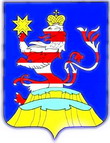 Чувашская  РеспубликаАдминистрацияМариинско-Посадского районаП О С Т А Н О В Л Е Н И Е                       12.07.2021 № 391г. Мариинский  ПосадЧёваш  РеспубликинС.нт.рвёрри район.н администраций. Й Ы Ш Ё Н У                          №    С.нт.рвёрри  хули Чёваш  РеспубликинС.нт.рвёрри район.н администраций. Й Ы Ш Ё Н У                          №    С.нт.рвёрри  хули Чувашская  РеспубликаАдминистрацияМариинско-Посадского районаП О С Т А Н О В Л Е Н И Е                      12.07.2021  № 392г. Мариинский  ПосадЧувашская  РеспубликаАдминистрацияМариинско-Посадского районаП О С Т А Н О В Л Е Н И Е                      12.07.2021  № 392г. Мариинский  ПосадО проведение аукциона по продаже земельных участков, находящихся в государственной неразграниченной собственностиО проведение аукциона по продаже земельных участков, находящихся в государственной неразграниченной собственностиО проведение аукциона по продаже земельных участков, находящихся в государственной неразграниченной собственности№ лотаМестоположение земельного участкаПлощадь, кв. мКадастровый номерНачальная цена, руб.Сумма задатка, руб.Разрешенное использование1.Чувашская Республика, Мариинско-Посадский район, Большешигаевское сельское поселение, д.Большое Яндуганово10021:16:121501:189853853ведение огородничества2.Чувашская Республика, Мариинско-Посадский район, Приволжское сельское поселение, с.Кушниково, ул.Школьная50221:16:093001:2302188,722188,72ведение огородничества3.Чувашская Республика, Мариинско-Посадский район, Первочурашевское сельское поселение, д.Ирх-Сирмы-Ронги  71521:16:140903:2035 669,955 669,95ведение огородничестваМуниципальная газета «Посадский вестник»Адрес редакции и издателя:429570, г. Мариинский Посад, ул. Николаева, 47E-mail: marpos@cap.ruУчредители – муниципальные образования Мариинско-Посадского районаГлавный редактор: Л.Н. ХлебноваВерстка: А.В. МаксимоваТираж 30 экз. Формат А3